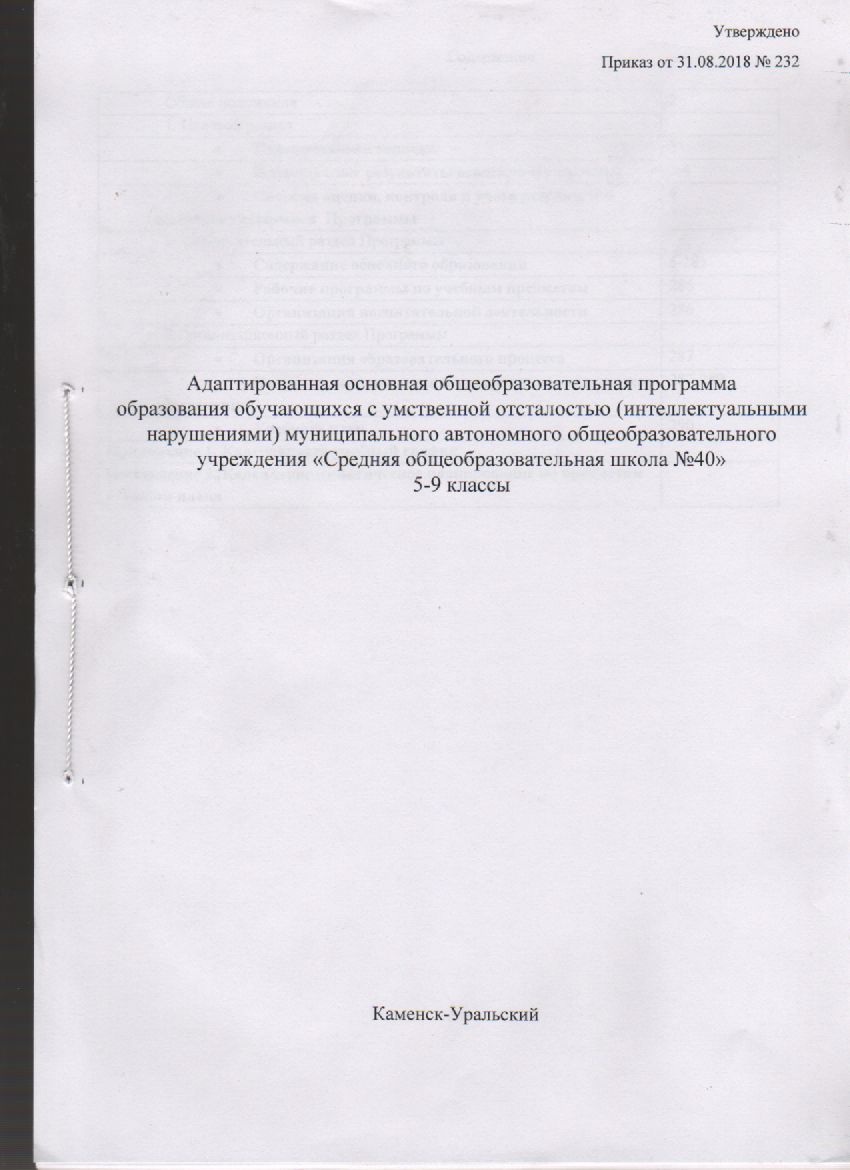 СодержаниеОбщие положенияАдаптированная образовательная программа основного общего образования (далее - Программа) разработана в соответствии с пунктом 9 статьи 2, статьёй 12 Федерального закона от 29.12.2012 г. № 273-Ф3 «Об образовании в Российской Федерации», определяет цель, задачи, планируемые результаты, содержание и организацию образовательного процесса на уровне основного общего образования с учётом образовательных потребностей и запросов участников образовательного процесса.Программа содержит три раздела: целевой, содержательный и организационный.В Целевом разделе определены и конкретизированы назначение, цели, задачи и планируемые результаты реализации Программы. Целевой раздел включает:пояснительную записку;планируемые результаты освоения учащимися АООП 00;систему оценки достижения планируемых результатов освоения АООП 00.В Содержательном разделе определено содержание основного общего образования, включены рабочие программы по учебным предметам.Организационный раздел включает Учебный план, систему условий реализации Программы.Учащиеся и их родители (законные представители) как участники образовательных отношений ознакомлены с уставом и другими документами, регламентирующими осуществление образовательной деятельности в учреждении.Целевой раздел Пояснительная запискаАдаптированная образовательная программа основного образования (далее - АООП 00) ориентирована на учащихся 5-9 классов. Целью реализации Программы является:коррекция дефектов развития учащихся;формирование целостного представления о мире, основанного на приобретённых знаниях, умениях, навыках и способах деятельности;приобретение опыта социализации и адаптации в обществе, разнообразной деятельности (индивидуальной и коллективной), опыта познания и самопознания;подготовка к участию в трудовой деятельности в условиях современного общества.Ориентация не только на знаниевый, но и на деятельностный компонент позволяет повысить мотивацию обучения, развивать компенсаторные возможности, потребности и интересы ученика основной школы.Достижение поставленных целей предусматривает решение следующих задач образовательной деятельности:Обеспечивать доступность получения качественного основного общего образования каждому ученику, в том числе, детям-инвалидам.Обеспечивать преемственность начального общего образования и основного образования.Выявлять и развивать способности учащихся с ограниченными возможностями здоровья и детей-инвалидов через систему кружков, организацию общественно полезной деятельности, с использованием возможностей образовательных учреждений дополнительного образования.Формировать общую культуру, духовно-нравственное, гражданское, социальное, личностное и интеллектуальное развитие, обеспечивающие социальную адаптацию, развитие творческих способностей, сохранение и укрепление здоровья.Организовывать творческие и спортивные соревнования.Создавать условия для участия школьников, их родителей (законных представителей), педагогических работников в проектировании и развитии внутришкольной социальной среды, школьного уклада.Создавать условия для сохранения и укрепления здоровья учащихся, обеспечения их безопасности.Планируемые результаты освоения ПрограммыПланируемые результаты освоения Программы школы представляют собой систему требований к уровню подготовки учащихся, оканчивающих основную школу. Учащиеся, завершившие обучение на уровне основного образования и выполнившие в полном объёме требования к уровню подготовки выпускников, вправе продолжить обучение в учреждениях профессионального образования.В результате освоения содержания основного образования у учащегося формируется предметная компетентность по каждому учебному предмету, а также он получает возможность совершенствовать и расширить круг общих учебных умений, навыков и способов деятельности, овладение которыми является необходимым условием развития и социализации школьников, а именно:в познавательной деятельности:использование для познания окружающего мира метода наблюдения, выделения отношений между частями целого;-	способность синтезировать задачу, планировать, классифицировать (группировать) слова, предметы, обобщать;умение переключать внимание с одного объекта на другой, активизировать и развивать зрительное и слуховое внимание, умение удерживать внимание на одном объекте, сосредоточиваться на нужном объекте, отдельных его частях или признаках;развитие целенаправленного восприятия цвета, формы, величины, материала и качества объекта;формирование понимания мира, мировоззрения.исследование несложных практических ситуаций, выдвижение элементарных предположений, понимание необходимости их проверки на практике.в информационно-коммуникативной деятельности:восприятие устной речи и способность передавать содержание прочитанного текста в сжатом виде в соответствии с целью учебного задания;формирование основ российской гражданственности, чувства гордости за свою Родину, свой народ, осознание своей национальной принадлежности; формирование ценностей многонационального российского общества, становление гуманистических и демократических ценностных ориентаций;формирование уважительного отношения к иному мнению, истории и культуре других народов;овладение навыками адаптации;принятие и освоение социальной роли, развитие мотивов учебной деятельности и формирование личностного смысла учения;развитие самостоятельности и личной ответственности за свои поступки, в том числе информационной деятельности, на основе представлений о нравственных нормах, социальной справедливости и свободе;формирование эстетических потребностей, ценностей и чувств;развитие навыков сотрудничества с взрослыми и сверстниками в разныхставить вопросы к тексту и задавать их одноклассникам;выделять незнакомые слова и давать им объяснение (с помощью учителя);читать внеклассную литературу под руководством учителя, участвовать в её обсуждении.• в рефлексивной деятельности:владение навыками контроля и оценки своей деятельности; поиск и устранение причин возникших трудностей. Оценивание своих учебных достижений, поведения, черт своей личности, своего физического и эмоционального состояния.. Соблюдение норм поведения в окружающей среде, правил, здорового образа жизни;владение умениями совместной деятельности.Система оценки, контроля и учета результатов освоения учащимися ПрограммыОценка, контроль и учёт результатов освоения Программы осуществляется в соответствии с Положением о текущей и промежуточной аттестации обучающихся.Содержательный раздел Программы Содержание основного образованияСодержание основного образования разработано в соответствии с Программами специальных (коррекционных) образовательных учреждений VIII вида и представлено в рабочих программах по учебным предметам в разделе «Основное содержание».Учебные программы для V—IX классов специальных (коррекционных) общеобразовательных школ VIII вида (для умственно отсталых детей) определяют содержание предметов и коррекционных курсов, последовательность его прохождения по годам обучения.По общеобразовательным предметам представлены программы:по русскому языку: чтение и развитие речи, грамматика, правописание и развитие речи;по природоведению;по математике;по биологии: неживая природа, растения, человек;по географии: начальный курс физической географии, природа нашей Родины, география материков и океанов, география России, география своей местности, элементарная астрономия;по истории Отечества и обществоведению;по изобразительному искусству;по пению и музыке;по физкультуре.Коррекционный блок представлен программой по социально-бытовой ориентировке (СБО).Коррекционные и групповые занятия проводятся по индивидуальным планам.Программы учитывают особенности познавательной деятельности умственно отсталых детей. Они направлены на разностороннее развитие личности учащихся, способствуют их умственному развитию, обеспечивают гражданское, нравственное, трудовое, эстетическое и физическое воспитание. Программы содержат материал, помогающий учащимся достичь того уровня общеобразовательных знаний и умений, который необходим им для социальной адаптации.Содержание обучения по всем учебным предметам имеет практическую направленность. Школа готовит своих воспитанников к непосредственному включению в жизнь, в трудовую деятельность в условиях современного производства.В программах принцип коррекционной направленности обучения является ведущим. В них конкретизированы пути и средства исправления недостатков общего, речевого, физического развития и нравственного воспитания умственно отсталых детей в процессе овладения каждым учебным предметом. Особое внимание обращено на коррекцию имеющихся у отдельных учащихся специфических нарушений, на коррекцию всей личности в целом.Обучение умственно отсталых учащихся носит воспитывающий характер. Аномальное состояние ребенка затрудняет решение задач воспитания, но не снимает их. При отборе программного учебного материла учтена необходимость формирования таких черт характера и всей личности в целом, которые помогут выпускникам стать полезными членами общества.Объяснительные записки к программам по всем предметам дают основные методические рекомендации по специфике обучения, формам и методам организации учебного процесса. В учебных программах сформулированы основные требования к знаниям и умениям учащихся.Настоящие программы по большинству учебных предметов являются базовыми, на основании которых должны разрабатываться региональные программы.Субъекты Федерации должны разрабатывать специальные программы по родному языку и русскому как государственному для школ, где обучение ведется на национальном языке.Учитывая исторические, географические, природные экологические, национальные особенности, каждый регион может вносить в содержание отдельных предметов дополнения и изменения, отражающие названные особенности.При этом требования к знаниям и умениям учащихся по годам обучения могут варьироваться в зависимости от местных условий, сложившегося опыта и традиций. Однако для выпускников специальных (коррекционных) общеобразовательных школ VIII вида они должны быть идентичны требованиям базовой программы.РУССКИЙ (РОДНОЙ) ЯЗЫКПояснительная запискаВ школе для умственно отсталых детей в старших (5—9) классах осуществляются задачи, решаемые в младших классах, но на более сложном речевом и понятийном материале. Учащиеся должны:овладеть навыками правильного, беглого и выразительного чтения доступных их пониманию произведений или отрывков из произведений русских и зарубежных классиков и современных писателей;получить достаточно прочные навыки грамотного письма на основе изучения элементарного курса грамматики;научиться правильно и последовательно излагать свои мысли в устной и письменной форме;быть социально адаптированными в плане общего развития и сформированности нравственных качеств.Специальная задача коррекции речи и мышления школьников с психическим недоразвитием является составной частью учебного процесса и решается при формировании у них знаний, умений и навыков, воспитания личности.ЧтениеНа уроках чтения в 5—9 классах продолжается формирование у школьников техники чтения: правильности, беглости, выразительности на основе понимания читаемого материала. Это связано с тем, что не все учащиеся старших классов в достаточной степени владеют указанными навыками. Кроме того, изучение каждого художественного произведения вызывает у них затруднения при его чтении и понимании содержания. Ведь рекомендуемые произведения разножанровые и при работе с ними требуется большая методическая вариативность.Умственно отсталые школьники трудно воспринимают биографические данные писателей, тем более их творческий путь, представленный даже в упрощенном варианте. Биографию писателя они часто отождествляют с биографией героев читаемых произведений. В исторических произведениях учащиеся с трудом воспринимают описываемые события, не всегда понимают слова и выражения, используемые автором для передачи того или иного факта, поступка героя.На уроках чтения, кроме совершенствования техники чтения и понимания содержания художественных произведений уделяется большое внимание развитию речи учащихся и их мышлению.Школьники учатся отвечать на поставленные вопросы; полно, правильно и последовательно передавать содержание прочитанного; кратко пересказывать основные события, изложенные в произведении; называть главных и второстепенных героев, давать им характеристику, адекватно оценивать их действия и поступки; устанавливать несложные причинно-следственные связи и отношения; делать выводы, обобщения, в том числе эмоционального плана.Это требует серьезной методической подготовки учителя к уроку по каждому художественному произведению, способствует решению проблемы нравственного воспитания учащихся, понимания ими соответствия описываемых событий жизненным ситуациям.Грамматика и правописаниеВ процессе изучения грамматики и правописания у школьников развивается устная и письменная речь, формируются практически значимые орфографические и пунктуационные навыки, воспитывается интерес к родному языку. Элементарный курс грамматики направлен на коррекцию высших психических функций учащихся с целью более успешного осуществления их умственного и речевого развития.Звуки и буквыВ 5—9 классах продолжается работа по звукобуквенному анализу. Учащиеся овладевают правописанием значимых частей слова и различных частей речи. Большое внимание при этом уделяется фонетическому разбору.Слово. С 5 класса начинается систематическое изучение элементарного курса грамматики и правописания. Основными темами являются состав слова и части речи.Изучение состава слова, словообразующей роли значимых частей слова направлено на обогащение и активизацию словаря учащихся. В процессе упражнений формируются навыки правописания (единообразное написание гласных и согласных в корне слова и приставке). Большое значение для усвоения правописания имеет морфемный разбор, сравнительный анализ слов, различных по произношению, сходных по написанию (подбор гнезд родственных слов) и др.Части речи изучаются в том объеме, который необходим учащимся для выработки практических навыков устной и письменной речи — обогащения и активизации словаря, формирования навыков грамотного письма.Предложение. Изучение предложений имеет особое значение для подготовки школьника с психическим недоразвитием к самостоятельной жизни, к общению. Эта тема включена в программу всех лет обучения. Необходимо организовать работу так, чтобы в процессе упражнений формировать у школьников навыки построения простого предложения разной степени распространенности и сложного предложения. Одновременно закрепляются орфографические и пунктуационные навыки.Связная речь. Большое внимание уделяется формированию навыков связной письменной речи, т. к. возможности школьников с психическим недоразвитием излагать свои мысли в письменной форме весьма ограничены. В связи с этим ведется постоянная работа над развитием их фонематического слуха и правильного произношения, обогащением и уточнением словаря, обучением построению предложений, связному устному и письменному высказыванию во 2—4 классах. Подготовительные упражнения — ответы на последовательно поставленные вопросы, подписи под серией рисунков, работа с деформированным текстом создают основу, позволяющую учащимся 5—9 классов овладеть такими видами работ, как изложение и сочинение.В этих же классах школьникам прививаются навыки делового письма. Обучение осуществляется по двум направлениям: учащиеся получают образцы и упражняются в оформлении деловых бумаг (бланков, квитанций и др.); в то же время предусматривается формирование навыков четкого, правильного, логичного и достаточно краткого изложения своих мыслей в письменной форме (при составлении автобиографии, заявления, расписки и др.).Графические навыки у учащихся формируются главным образом во 2—4 классах, хотя внимание к четкому и аккуратному письму должно иметь место и в старших классах.ЧТЕНИЕ И РАЗВИТИЕ РЕЧИ5 класс(4 ч. в неделю)Примерная тематикаРассказы, статьи, стихотворения о прошлом нашего народа, о его героизме в труде и ратных подвигах; о политических событиях в жизни страны; о труде людей, их отношении к Родине, друг к другу; о родной природе и бережном к ней отношении, о жизни животных.Навыки чтенияПравильное, осознанное чтение вслух целыми словами с соблюдением норм литературного произношения. Работа над беглостью и выразительностью чтения: темп и соответствующая содержанию и смыслу текста интонация (паузы, логическое ударение, тон голоса), «драматизация» (чтение по ролям).Чтение «про себя» с выполнением заданий.Выделение с помощью учителя главной мысли художественного произведения, выявление отношения к поступкам действующих лиц. Выбор слов и выражений, характеризующих героев, события, картины природы. Нахождение в тексте непонятных слов и выражений, пользование подстрочным словарем.Ответы на вопросы к тексту.Деление текста на части с помощью учителя. Озаглавливание частей текста и составление с помощью учителя плана в форме повествовательных и вопросительных предложений.Пересказ по плану. Использование при пересказе слов и оборотов речи из текста. Передача содержания иллюстраций к произведению по вопросам учителя.Самостоятельное чтение несложных рассказов с выполнением различных заданий учителя: найти ответ на поставленный вопрос, подготовиться к пересказу, выразительному чтению.Заучивание наизусть стихотворений.Внеклассное чтение1Формирование читательской самостоятельности школьников. Выбор в школьной библиотеке детской книги на указанную учителем тему, чтение статей из детских газет, журналов. Беседы о прочитанном, чтение и пересказ интересных отрывков, коллективное составление кратких отзывов о книгах, анализ учетных листов по внеклассному чтению.'Урок внеклассного чтения проводится один раз в месяцРекомендуемая литература (на выбор)Русские народные сказки.Сказки народов мира.П. П. Бажов «Малахитовая шкатулка», «Серебряное копытце», «Солнечный камень», «Горный мастер».В. В. Бианки «Тигр-пятиполосик», «Снегурушка-милушка», «Муха и чудовище», «Музыкальная канарейка», «Храбрый Ваня».А. М. Волков «Волшебник изумрудного города», «Семь подземных королей», «Урфин Джюс и его деревянные солдаты».А. П. Гайдар «Чук и Гек».Б. С. Житков «Пожар в море», «Наводнение», «Обвал», «На льдине»,«Компас».Д. Н. Мамин-Сибиряк «Про комара комаровича, длинный нос», «Сказочка про Козявочку», «Сказка о том, как жила-была последняя муха», «Сказ
ка про храброго зайца — длинные уши, косые глаза, короткий хвост».Н. Н. Носов «Фантазеры», «Витя Малеев в школе и дома», «Огурцы»,«Веселая семейка».В. А. Осеева «Волшебное слово», «Синие листья», «Плохо»..К.Г. Паустовский «Похождение жука-носорога».Е. А. Пермяк «Семьсот семьдесят семь мастеров».Б. Н. Полевой «Сын полка».М. М. Пришвин «Лисичкин хлеб», «Золотой луг», «Ярик», «Муравьи»,«В краю дедушки Мазая».Г. А. Скребицкий «Лесной голосок», «Догадливая синичка», «Воришка»,«Заботливая мамаша», «Ушан», «Сиротка».Основные требования к знаниям и умениям учащихсяУчащиеся должны уметь:читать осознанно, правильно, выразительно, целыми словами вслух; читать «про себя», выполняя задания учителя;отвечать на вопросы учителя;пересказывать текст по плану с помощью учителя, несложные по содержанию тексты  самостоятельно. Учащиеся должны знать:наизусть 6—10 стихотворений.6 класс(4 ч. в неделю)Примерная тематикаРассказы, статьи, стихотворения и доступные по содержанию и языку отрывки из художественных произведений о героическом прошлом и настоящем нашей Родины; о борьбе за мир во всем мире; о труде людей; о родной природе и бережном отношении к ней; о знаменательных событиях в жизни страны.Навыки чтенияСознательное, правильное, беглое, выразительное чтение вслух в соответствии с нормами литературного произношения; чтение «про себя».Выделение главной мысли произведения и его частей. Определение основных черт характера действующих лиц.Разбор содержания читаемого с помощью вопросов учителя. Выделение непонятных слов; подбор слов со сходными и противоположными значениями; объяснение с помощью учителя слов, данных в переносном значении, и образных выражений, характеризующих поступки героев, картины природы.Деление текста на части. Составление под руководством учителя простого плана, в некоторых случаях использование слов самого текста.Пересказ прочитанного по составленному плану. Полный и выборочный пересказ.Самостоятельное чтение с различными заданиями: подготовиться к выразительному чтению, выделить отдельные места по вопросам, подготовить пересказ.Заучивание наизусть стихотворений.Внеклассное чтение1Систематическое чтение детской художественной литературы, детских газет и журналов. Ведение дневника или стенда внеклассного чтения по данной учителем форме.Обсуждение прочитанных произведений, коллективное составление кратких отзывов о книгах, пересказ содержания прочитанного по заданию учителя, называние главных действующих лиц, выявление своего к ним отношения.''Рекомендуемая литература (на выбор)Русские народные сказки.Сказки народов мира.В. П. Астафьев «Васюткино озеро», «Зачем я убил коростыля?», «Белогрудка», «Злодейка».П. П. Бажов «Живой огонек», «Аметистовое дело», «Марков камень»,«Надпись на камне», «У старого рудника», «Уральские были».А. Р. Беляев «Остров погибших кораблей», «Последний человек из Атлантиды».В. В. Бианки «Дробинка», «Птичья песенка», «Голубые лягушки», «Сумасшедшая птица», «Морской чертенок».А. М. Волков «Огненный бог марранов», «Желтый туман», «Тайна заброшенного замка».А. П. Гайдар «Тимур и его команда».'Внеклассное чтение проводится один раз в месяц. 9. Л. А. Кассиль «Все вернется», «Держись, капитан», «У классной доски», «Улица младшего сына».В. П. Катаев «Белеет парус одинокий».С. Я. Маршак «Быль-небылица», «Мистер-Твистер», «Почта военная»,«Ледяной остров», «Приключения в дороге».А. Н. Мамин-Сибиряк «Умнее всех сказка», «Емеля-охотник», «Дедушкино золото», «Приемыш», «Сказка про Воробья Воробеича».Я Я. Носов «Приключения Незнайки и его друзей», «Незнайка в солнечном городе», «Незнайка на Луне».Ю. К. Олеша «Три толстяка».К. Г. Паустовский «Золотой ясень», «Сивый мерин», «Кот-ворюга», «Прощание с летом».Е. А. Пермяк «Волшебные истории», «Голубые белки», «Лесной», «Волшебная правда».М. М. Пришвин «Кладовая солнца», «Лесной хозяин», «Наш сад», «Барсук», «Лесной доктор», «Птицы под снегом».Джанни Родари «Путешествие голубой стрелы».Г. А. Скребицкий «Длинноносые рыболовы», „Замечательный сторож».А. Н. Толстой «Золотой ключик или приключения Буратино».Основные требования к знаниям и умениям учащихся Учащиеся должны уметь:читать вслух осознанно, правильно, выразительно; читать «про себя»; выделять главную мысль произведения; определять основные черты характера действующих лиц; пересказывать текст по плану полно и выборочно. Учащиеся должны знать: наизусть 8 стихотворений.7 класс(3 ч. в неделю)Примерная тематикаДоступные художественные произведения и отрывки из художественных произведений классиков русской и отечественной литературы. Краткие сведения об их жизни и творчестве.Произведения устного народного творчества: сказки, загадки, былины. Литературные сказки.Произведения современных писателей русской и зарубежной литературы.На примере чтения художественной литературы воспитание морально-этических и нравственных качеств личности подростка.Произведения А. С. Пушкина, И. А. Крылова, М. Ю. Лермонтова, Н. А. Некрасова, И. С. Тургенева, А. Н. Толстого, В. Г. Короленко, А. П. Чехова.Произведения А. М. Горького, В. В. Маяковского, Н. А. Островского, М. А. Шолохова, А. Т. Твардовского, А. А. Фадеева, С. Я. Маршака,С. В. Михалкова, Н. П. Кончаловской, К. Г. Паустовского, К. М. Симонова, Р. И. Рождественского, А. Г. Алексина, Е. И. Носова, Ч. И. Айтматова, Р. П. Погодина.Навыки чтенияСовершенствование техники чтения, соблюдение логических пауз, не совпадающих со знаками препинания.Выделение главной мысли произведения. Называние главных действующих лиц, описание их внешности, характеристика их поступков, подтверждение своего заключения словами текста. Составление характеристики героя с помощью учителя.Деление прочитанного на части, составление плана. Пересказ по плану.Выделение в тексте метких выражений, художественных определений и сравнений.Подробный и краткий пересказ прочитанного. Пересказ с изменением лица рассказчика.Заучивание наизусть стихотворений.Внеклассное чтение1Знание основных сведений из жизни писателей.Чтение книг из школьной и районной библиотек. Самостоятельное чтение статей в газетах и детских журналах.Обсуждение прочитанных книг, статей. Составление отзывов.Умение передать главную мысль произведения, оценить поступки действующих лиц.Ведение дневника или стенда внеклассного чтения.Рекомендуемая литература (на выбор)1.В.П. Астафьев «Осенние грусти и радости», «Стрижонок Скрип», «Гуси в полынье», «Капалуха».А. Р. Беляев «Чудесное око».В. В. Бианки «Бешеный бельчонок», «Приказ на снегу», «Лупленый Бочок», «Мышарик», «Вести из леса».4.Жюль Берн «Дети капитана Гранта».А. П. Гайдар «Судьба барабанщика».А. М. Горький «Детство».Т.Д.Дефо «Робинзон Крузо».Л. Кассиль «Ночная ромашка», «Огнеопасный груз», «Солнце светит».В. П. Катаев «Хуторок в степи».10. В. Г. Короленко «Купленные мальчики», «Чудная», «Последний луч»,«Дети подземелья». \\.JI.H. Лагин «Старик Хоттабыч».Урок внеклассного чтения проводится один раз в месяц. А. С. Макаренко «Педагогическая поэма» (отрывки).К. Г. Паустовский «Ручьи, где плещется форель», «Старый повар», «Степная гроза», «Жильцы старого дома».Дж. Свифт «Путешествие Гулливера».А. А. Сурков Стихотворения из цикла «Победители» («В громе яростных битв», «Под вечер в гестапо ее привели», «Утро в окопе», «Песня о слепом баянисте»,» Защитник Сталинграда»).Л. П. Чехов «Спать хочется», «Каштанка».Основные требования к знаниям и умениям учащихся Учащиеся должны уметь:читать осознанно, правильно, бегло, выразительно вслух; читать «про себя»;выделять главную мысль произведения;характеризовать главных действующих лиц;пересказывать содержание прочитанного. Учащиеся должны знать:наизусть 10 стихотворений.8 класс(3 ч. в неделю)Примерная тематикаХудожественные произведения и отрывки из художественных произведений классиков русской и отечественной литературы. Краткие сведения об их жизни и творчестве.Произведения устного народного творчества: сказки, загадки, поговорки, былины, баллады. Литературные сказки.Произведения современных писателей русской и зарубежной литературы.На примере чтения художественной литературы воспитание морально-этических и нравственных качеств личности подростка.Произведения А. С. Пушкина, М. Ю. Лермонтова, И. А. Крылова, Н. В. Гоголя, Н. А. Некрасова, А. В. Кольцова, И. С. Никитина, Л. Н. Толстого, А. Н. Майкова, Ф. И. Тютчева, А. П. Чехова.Произведения А. М. Горького, А. Н. Толстого, В. В. Маяковского, С. А. Есенина, А. А. Фадеева, М. А. Шолохова, В. П. Катаева, Б. Н. Полевого, А. А. Суркова, Ю. М. Нагибина, А. Г. Алексина, Л. И. Ошанина, С. В. Михалкова.Навыки чтенияСовершенствование техники чтения, соблюдение при чтении норм русской орфоэпии.Выделение главной мысли произведения, составление характеристики героев с помощью учителя, иллюстрирование черт характера героев примерами из текста, обоснование своего отношения к действующим лицам.Составление плана в форме повествовательных, в том числе назывных предложений самостоятельно и с помощью учителя.Продолжение работы над средствами языковой выразительности. Различение оттенков значений слов в тексте.Пересказ содержания прочитанного с использованием слов и выражений, взятых из текста.Знание основных сведений о жизни писателей.Заучивание наизусть стихотворений, прозаического отрывка.Внеклассное чтениеСамостоятельное чтение книг, газет и журналов. Обсуждение прочитанного.Составление отзыва о книге. Чтение статей на одну тему из периодической печати для обсуждения, оценка обсуждаемых событий (с помощью учителя).Ведение дневника или стенда внеклассного чтения.Рекомендуемая литература (на выбор)1.В.П. Астафьев «Конь с розовой гривой», «Монарх в новых штанах», «Бабушка с малиной», «Запах сена», «Фотография, на которой меня нет», «Последний поклон».А. Р. Беляев «Золотая гора», «Прыжок в ничто».Ю. В. Бондарев «На большой реке», «Юность командиров», «Батальоны просят огня».К. Я. Ваншенкт Стихотворения.А. П. Гайдар «Школа».С. А. Есенин Стихотворения.Ф. А. Искандер «Пиры Валтасара», «Молельное дерево».В. А. Каверин «Два капитана».А. С. Макаренко «Педагогическая поэма» (отрывки).Б. Н. Полевой «Повесть о настоящем человеке».Я. М. Рубцов Стихотворения.К. М. Симонов Стихотворения.А. А. Сурков Стихотворения.А. П. Чехов «Толстый и тонкий», «Унтер Пришибеев».В. М. Шукшин «Сильные идут дальше», «Сны матери», «Хозяин бани и огорода».Основные требования к знаниям и умениям учащихся Учащиеся должны уметь:читать осознанно, правильно, бегло, выразительно вслух; читать «про себя»;выделять главную мысль произведения;давать характеристику главным действующим лицам, оценивать их поступки, обосновывая свое отношение к ним;пересказывать содержание прочитанного, используя слова и выражения, взятые из текста. Учащиеся должны знать:наизусть 10 стихотворений, прозаический отрывок.9 класс(3 ч. в неделю)Примерная тематикаХудожественные произведения и отрывки из художественных произведений классиков русской и отечественной литературы. Краткие сведения об их жизни и творчестве.Произведения устного народного творчества: сказки, загадки, поговорки, былины, баллады.Литературные сказки.Произведения современных писателей русской и зарубежной литературы.На примере художественной литературы воспитание морально-этических и нравственных качеств личности подростка.Произведения А. С. Пушкина, М. Ю. Лермонтова, И. А. Крылова, Н. В. Гоголя, Н. А. Некрасова, Л. Н. Толстого, А. Н. Майкова, Ф. И. Тютчева, А. П. Чехова, А. И. Куприна, И. А. Бунина.Произведения А. М. Горького, В. В. Маяковского, С. А. Есенина, А. Н. Толстого, А. А. Фадеева, М. А. Шолохова, К. Г. Паустовского, К. М. Симонова, В. М. Инбер, Р. Гамзатова, В. М. Шукшина, Ф. А. Абрамова, Ч. Айтматова, Л. Н. Ошанина, С. В. Михалкова.Навыки чтенияСовершенствование техники чтения, соблюдение при чтении норм русской орфоэпии.Выделение главной мысли произведения.Составление характеристик героев, обоснование своего отношения к героям и их поступкам, объяснение причин тех или иных поступков героев (с помощью учителя).Работа над планом, над средствами языковой выразительности.Пересказ содержания прочитанного; составление рассказа по предложенной теме на материале нескольких произведений.Знание основных сведений о жизни писателей.Заучивание наизусть стихотворений, прозаических отрывков.Внеклассное чтение1Самостоятельное чтение книг, газет и журналов. Обсуждение прочитанного.Составление отзыва о прочитанной книге, статье из газеты или журнала.Ведение дневника или стенда внеклассного чтения.Рекомендуемая литература (на выбор)А. А. Ахматова Стихотворения.А. Р. Беляев «Человек-амфибия».В. О. Богомолов «Иван».Ю. В. Бондарев «Последние залпы», «Горячий снег».В. В. Быков «Альпийская баллада», «Обелиск».Б. Л. Васильев «А зори здесь тихие».Жюль Берн «Таинственный остров».3. Воскресенская «Сердце матери».А. М. Горький «В людях», «Мои университеты».С. А. Есенин Стихотворения.М М Зощенко Рассказы.Ф. А. Искандер «Сандро из Чегема».К. Г. Паустовский «Во глубине России», «Телеграмма», «Великий ска
зочник», «Разливы рек», «Исаак Левитан», «Приточная трава».А. А. Сурков Стихотворения.Л. Н. Толстой «Севастопольские рассказы» (выборочно).М. Н. Цветаева Стихотворения.А. П. Чехов «Дом с мезонином».В. М. Шукшин «Кляуза», «Мечты», «Чужие», «Жил человек», «Привет
Сивому».Основные требования к знаниям и умениям учащихся Учащиеся должны уметь:читать осознанно, правильно, бегло, выразительно вслух; читать «про себя»;выделять главную мысль произведения;давать характеристику главным героям;высказывать свое отношение к героям и их поступкам;пересказывать содержание произведения, рассказывать по предложенной теме в связи с прочитанным. Учащиеся должны знать:наизусть 10 стихотворений, 2 прозаических отрывка.Урок внеклассного чтения проводится один раз в месяц.ГРАММАТИКА, ПРАВОПИСАНИЕ И РАЗВИТИЕ РЕЧИ5 класс(5 ч. в неделю)ПовторениеПрактические упражнения в составлении и распространении предложений. Связь слов в предложении. Главные и второстепенные члены предложения. Различение предложений по интонации.Звуки и буквыЗвуки и буквы. Звуки гласные и согласные. Согласные твердые и мягкие. Обозначение мягкости согласных буквами ь, е, ё, и, ю, я. Согласные звонкие и глухие. Правописание звонких и глухих согласных на конце слов. Буквы е, ё, ю, я в начале слова и после гласных. Гласные ударные и безударные. Проверка написания безударных гласных путем изменения формы слова. Алфавит.СловоСостав слова. Корень и однокоренные слова. Окончание, приставка, суффикс. Упражнения в образовании слов при помощи приставок и суффиксов.Правописание проверяемых безударных гласных, звонких и глухих согласных в корне слова.Непроверяемые гласные и согласные в корне слов.Правописание приставок. Приставка и предлог.Разделительный ъ.Части речи: Общее понятие о частях речи: существительное, глагол, прилагательное. Умение различать части речи по вопросам и значению.Имя существительное. Понятие об имени существительном. Имена существительные собственные и нарицательные, одушевленные и неодушевленные.Изменение имен существительных по числам (единственное и множественное число).Род имен существительных, умение различать род (мужской и женский род, средний род).Мягкий знак (ь) после шипящих в конце слов у существительных женского рода (ночь, мышь) и его отсутствие у существительных мужского рода (мяч, нож).Изменение существительных по падежам. Умение различать падежи по вопросам.Понятие о 1, 2, 3-м склонениях существительных.Первое склонение имен существительных в единственном числе. Единообразное написание ударных и безударных окончаний существительных 1-го склонения. Окончания -ы, -и в родительном падеже (из комнаты, из деревни), окончание -е в дательном и предложном падежах (к деревне, в деревне), окончания -ей, -ой в творительном падеже (за деревней, за страной).Второе склонение имен существительных в единственном числе. Единообразное написание ударных и безударных окончаний существительных 2-го склонения. Окончания -а, -я в родительном падеже (с озера, с поля), окончания -у, -ю в дательном падеже (к огороду, к морю), -е в предложном падеже (в городе, в море), окончания -ом, -ем в творительном падеже (за полем, за деревом).Третье склонение имен существительных в единственном числе. Правописание падежных окончаний существительных 3-го склонения. Окончание -и в родительном, дательном и предложном падежах (с лошади, к лошади, на лошади), окончание -ью в творительном падеже (сиренью).Упражнения в правописании падежных окончаний имен существительных 1, 2, 3-го склонения. Упражнения в одновременном склонении имен существительных, относящихся к различным склонениям (конь, лошадь; забор, ограда; тетрадь, книга).ПредложениеГлавные и второстепенные члены предложения. Предложения нераспространенные и распространенные.Однородные члены предложения. Однородные подлежащие, сказуемые, второстепенные члены. Перечисление без союзов и с одиночным союзом и. Знаки препинания при однородных членах.Связная речьЗаполнение дневника учащимися.Работа с деформированным текстом.Изложение по предложенному учителем плану (примерная тематика: из жизни животных, школьные дела, поступки учащихся).Составление предложений и рассказа по вопросам учителя, по картине, серии картин, материалам наблюдений.Составление рассказа по опорным словам после разбора с учителем (примерная тематика: жизнь класса, школы, проведение каникул, игры зимой).Упражнения в связной письменной речи даются в процессе изучения всего программного материала по русскому языкуДеловое письмо: адрес на открытке и конверте, поздравительная открытка, письмо родителям. Повторение пройденного за годОсновные требования к знаниям и умениям учащихся Учащиеся должны уметь:различать звуки и буквы, звуки гласные и согласные, обозначать их на письме;подбирать группы родственных слов (несложные случаи);проверять написание безударных гласных, звонких и глухих согласных путем изменения формы слова;обозначать мягкость согласных буквой ь;разбирать слово по составу;выделять имя существительное как часть речи;строить простое распространенное предложение;связно высказываться устно, письменно (с помощью учителя);пользоваться словарем. Учащиеся должны знать:алфавит;способ проверки написания гласных и согласных (путем изменения формы слова).6 класс(4 ч. в неделю)ПовторениеГлавные и второстепенные члены предложения. Предложения нераспространенные и распространенные. Однородные члены предложения. Перечисление без союзов и с одиночным союзом и. Знаки препинания при однородных членах.Звуки и буквыЗвуки и буквы. Алфавит. Звуки гласные и согласные. Правописание безударных гласных, звонких и глухих согласных. Слова с разделительным ь. Двойные и непроизносимые согласные.СловоСостав слова. Однокоренные слова. Корень, приставка, суффикс и окончание. Образование слов с помощью приставок и суффиксов.Правописание проверяемых безударных гласных, звонких и глухих согласных в корне слов.Непроверяемые гласные и согласные в корне слов.Правописание приставок. Приставка и предлог. Разделительный ъ.Правописание приставок с о и а (от-, до-, по-, про-, за- , на-), приставка пере-, единообразное написание приставок на согласные вне зависимости от произношения (с-, в-, над-, под-, от-).Имя существительное. Значение имени существительного и его основные грамматические признаки: род, число, падеж.Правописание падежных окончаний имен существительных единственного числа.Склонение имен существительных во множественном числе. Правописание падежных окончаний. Правописание родительного падежа существительных женского и среднего рода с основой на шипящий.Знакомство с именами существительными, употребляемыми только в единственном или только во множественном числе.Имя прилагательное. Понятие об имени прилагательном. Значение имени прилагательного в речи.Умение различать род, число, падеж прилагательного по роду, числу и падежу существительного и согласовывать прилагательное с существительным в роде, числе и падеже.Правописание падежных окончаний имен прилагательных в единственном и множественном числе.ПредложениеПростое предложение. Простые предложения с однородными членами.Главные и второстепенные члены предложения в качестве однородных. Перечисление без союзов, с одиночным союзом м, с союзами а, но. Знаки препинания при однородных членах.Сложное предложение. Сложные предложения с союзами и, а, но. Знаки препинания перед союзами.Практическое употребление обращения. Знаки препинания при обращении.Связная речьРабота с деформированным текстом.Распространение текста путем включения в него имен прилагательных.Изложение рассказа по коллективно составленному плану (тематика: общественные дела, достойный поступок товарища и т. д.).'Упражнения в связной письменной речи даются в процессе изучения всего программного материала по русскому языку.Составление рассказа по картине по коллективно составленному плану.Составление рассказа по картине и данному началу с включением в рассказ имен прилагательных.Составление рассказа по опорным словам и данному плану.Составление рассказа с помощью учителя по предложенным темам («Прогулка в лес», «Летом на реке», «Лес осенью», «Катание на лыжах« и др.).Сочинение по коллективно составленному плану на материале экскурсий, личных наблюдений, практической деятельности.Деловое письмо: письмо товарищу, заметка в стенгазету (о проведенных мероприятиях в классе, хороших и плохих поступках детей и др.), объявление (о предстоящих внеклассных и общешкольных мероприятиях).Повторение пройденного за год.Основные требования к знаниям и умениям учащихся Учащиеся должны уметь:правильно обозначать звуки буквами на письме;подбирать группы родственных слов (несложные случаи);проверять написание в корне безударных гласных звонких и глухих согласных путем подбора родственных слов;разбирать слово по составу;выделять имя существительное и имя прилагательное как части речи;строить простое распространенное предложение с однородными членами;связно высказываться устно и письменно (по плану);пользоваться словарем.Учащиеся должны знать:способы проверки написания гласных и согласных в корне ojiobs7 класс(4 ч. в неделю)ПовторениеПростое и сложное предложения. Простые предложения с однородными членами. Перечисление без союзов, с одиночным союзом и, союзами а, но. Сложные предложения с союзами и, а, но.СловоСостав слова. Корень, приставка, суффикс, окончание. Единообразное написание гласных и согласных в корнях слов, в приставках. Непроверяемые гласные и согласные в корне слов.Сложные слова. Простейшие случаи написания сложных слов с соединительными гласными о не.Имя существительное. Основные грамматические категории имени существительного — род, число, падеж, склонение. Правописание падежных окончаний имен существительных в единственном и множественном числе.Имя прилагательное. Значение имени прилагательного в речи. Согласование имени прилагательного с именем существительным в роде, числе и падеже.Правописание родовых и падежных окончаний имен прилагательных в единственном и множественном числе.Местоимение. Понятие о местоимении. Значение местоимений в речи.Глагол. Понятие о глаголе. Изменение глагола по временам (настоящее, прошедшее, будущее) и числам.Неопределенная частица не с глаголами.Изменение глаголов по лицам. Правописание окончаний глаголов 2-го лица -шь, шься.Изменение глаголов в прошедшем по родам и числам.Глаголы на -ся (-сь).ПредложениеПростое предложение. Предложения распространенные и нераспространенные. Главные и второстепенные члены предложений. Простое предложение с однородными членами. Знаки препинания при однородных членах.Обращение. Знаки препинания при обращении.Виды предложений по интонации. Знаки препинания в конце предложений.Сложное предложение. Сложные предложения с союзами и, а, но и без союзов.Сравнение простых предложений с однородными членами, соединенными союзами и, а, но со сложными предложениями с теми же союзами.Сложные предложения со словами который, когда, где, что, чтобы, потому что. Постановка знаков препинания перед этими словами.Связная речьИзложение по рассказу с оценкой описываемых событий. Сочинение по картинам русских и отечественных художников (в связи с прочитанными произведениями).Упражнения в связной письменной речи даются в процессе изучения всего программного материала по русскому языку.Сочинение по личным наблюдениям, на материале экскурсий, практической деятельности, на основе имеющихся знаний.Сочинения творческого характера («Кем хочу быть и почему», «Чему научила меня школа»).Отзыв о прочитанной книге.Деловое письмо; заметка в стенгазету (об участии в общешкольных мероприятиях, о производственной практике, о выборе профессии и др.), заявление (о приеме на работу, об увольнении с работы, о материальной помощи и др.), автобиография, анкета, доверенность, расписка.Повторение пройденного за год.Основные требования к знаниям и умениям учащихся Учащиеся должны уметь:писать под диктовку текст, применять правила проверки написания слов;разбирать слова по составу, образовывать слова с помощью приставок и суффиксов;различать части речи;строить простое распространенное предложение, простое предложение с однородными членами, сложное предложение;писать изложение и сочинение;оформлять деловые бумаги;пользоваться словарем. Учащиеся должны знать:главные и второстепенные (без конкретизации) члены предожения;название частей речи, их значение;наиболее распространенные правила правописания слов.8 класс(4 ч. в неделю)ПовторениеПростое и сложное предложения. Подлежащее и сказуемое в простом и сложном предложениях. Простое предложение с однородными членами. Сложное предложение с союзами и, а, но и без союзов.СловоСостав слова. Однокоренные слова; подбор однокоренных слов, относящихся к различным частям речи, разбор их по составу.Единообразное написание звонких и глухих согласных, ударных и безударных гласных в корнях слов.Образование слов с помощью приставок и суффиксов.Сложные слова. Образование сложных слов с соединительными гласными и без соединительных гласных.Имя существительное. Основные грамматические категории имени существительного. Склонение имен существительных.Правописание падежных окончаний существительных единственного и множественного числа. Несклоняемые существительные.Имя прилагательное. Согласование имени прилагательного с именем существительным в роде, числе и падеже, правописание падежных окончаний имен прилагательных в единственном и множественном числе. Имена прилагательные на -ий, -ья, -ье, их склонение и правописание.Личные местоимения. Лицо и число местоимений. Склонение местоимений. Правописание личных местоимений.Род местоимений 3-го лица единственного числа.Личные местоимения единственного и множественного числа. 1, 2, 3-е лицо местоимений.Склонение и правописание личных местоимений единственного и множественного числа.Раздельное написание предлогов с местоимениями.Глагол. Значение глагола.Неопределенная форма глагола на -ть, -чь, -ти.Изменение глаголов по временам. Изменение глаголов по лицам.Изменение глаголов в настоящем и будущем времени по лицам и числам (спряжение). Различение окончаний глаголов I и II спряжения (на материале наиболее употребительных слов).Правописание безударных личных окончаний глаголов I и II спряжения.ПредложениеПростое и сложное предложение. Подлежащее и сказуемое в простом и сложном предложении.Простое предложение с однородными членами. Главные и второстепенные члены предложений в качестве однородных. Распространенные однородные члены предложений. Бессоюзное перечисление однородных членов, с одиночным союзом и, союзами а, но, повторяющимся союзом и. Знаки препинания при однородных членах.Сложные предложения с союзами и, а, но и без союзов.Обращение. Знаки препинания при обращении.Связная речьРабота с деформированным текстом.Изложения (с изменением лица и времени).Сочинения по картине с дополнением предшествующих или последующих событий.Продолжение рассказа по данному началу.Составление рассказа по опорным словам.Сочинение по личным наблюдениям, на основе экскурсий, практической деятельности, имеющихся знаний («История нашей улицы», «Исторические места в нашем районе», «История капельки воды» и др.). Деловое письмо: объявление (выбор профессии по объявлению(, заявление (о приеме на работу), телеграмма, заполнение бланков по платежам за коммунальные услуги (квартплата, плата за телефон, за свет, за газ и др.).Повторение пройденного за год.Основные требования к знаниям и умениям учащихся Учащиеся должны уметь:писать под диктовку текст с соблюдением знаков препинания в конце предложения;разбирать слова по составу, образовывать слова с помощью приставок и суффиксов;различать части речи;строить простое распространенное предложение, простое предложение с однородными членами, сложное предложение;писать изложение и сочинение;оформлять деловые бумаги;пользоваться словарем.Учащиеся должны знать:части речи;чнаиболее распространенные правила правописания слов.9 класс(4 ч в неделю)ПовторениеПростое предложение. Простое предложение с однородными членами. Обращение. Сложное предложение с союзами и, а, но, со словами который, когда, где, что, чтобы, потому что.Звуки и буквыЗвуки гласные и согласные. Согласные твердые и мягкие, звонкие и глухие. Гласные ударные и безударные. Обозначение мягкости согласных буквой ь. Обозначение звонких и глухих согласных на письме. Буквы е, ё, ю, я в начале слова. Разделительные ь и ъ знаки. Количество звуков и букв в слове.СловоСостав слова. Разбор слов по составу. Единообразное написание ударных и безударных гласных, звонких и глухих согласных в корнях слов. Единообразное написание ряда приставок на согласную вне зависимости от произношения.Правописание приставок, меняющих конечную согласную, в зависимости от произношения: без- (бес-), воз- (вое-), из- (ис-), раз- (рас-).Сложные слова. Образование сложных слов с помощью соединительных гласных и без соединительных гласных. Сложносокращенные слова.Имя существительное. Роль существительного в речи. Основные грамматические категории имени существительного. Правописание падежных окончаний имен существительных. Несклоняемые имена существительные.Имя прилагательное. Роль прилагательного в речи. Согласование имени прилагательного с именем существительным. Правописание падежных окончаний имен прилагательных.Личные местоимения. Роль личных местоимений в речи. Правописание личных местоимений.Глагол. Роль глагола в речи. Неопределенная форма глагола. Спряжение глаголов. Правописание личных окончаний глаголов I и II спряжения, глаголов с -ться и -тся.Изменение глаголов в прошедшем времени по родам и числам.Повелительная форма глагола. Правописание глаголов повелительной формы единственного и множественного числа.Частица не с глаголами.Имя числительное. Понятие об имени числительном. Числительные количественные и порядковые.Правописание числительных от 5 до 20; 30; от 50 до 80 и от 500 до 900; 200,300,400,90.Наречие. Понятие о наречии. Наречия, обозначающие время, место, способ действия.Правописание наречий с о и а на конце.Части речи. Существительное, глагол, прилагательное, числительное, наречие, предлог. Употребление в речи.ПредложениеПростое предложение. Главные и второстепенные члены предложения, предложения распространенные и нераспространенные, с однородными членами, обращение.Сложное предложение. Предложения с союзами и, а, и без союзов, предложения со словами который, когда, где, что, чтобы, потому что.Составление простых и сложных предложений. Постановка знаков препинания в предложениях.Прямая речь (после слов автора). Кавычки при прямой речи и двоеточие перед ней; большая буква в прямой речи.Связная речьИзложение.Сочинение творческого характера с привлечением сведений из личных наблюдений, практической деятельности, прочитанных книг.Деловое письмо: стандартные деловые бумаги, связанные с поступлением на работу на конкретное предприятие; автобиография, доверенность, расписка.Повторение пройденного за год.Основные требования к знаниям и умениям учащихся Учащиеся должны уметь:писать небольшие по объему изложение и сочинения творческого характера;оформлять все виды деловых бумаг;пользоваться словарем. Учащиеся должны знать:части речи, использование их в речи;наиболее распространенные правила правописания слов.1Словарь5	классАдрес, бензин, беседа, библиотека, благодарю, болото, ботинки, верблюд, веревка, верстак, география, герой, горизонт, грамота, граница, долото, до свидания, естествознание, железо, забота, запад, защита, здравствуй, знамя, инструмент, канал, каникулы, картон, коллекция, колонна, компас, конверт, космос, матрос, металл, область, овраг, орден, остров, отряд, охота, охрана, пассажир, победа, природа, равнина, ракета, расстояние, салат, салют, свобода, север, стамеска, станок, столица, творог, физкультура (57 слов).6	классАгроном, антенна, апельсин, балкон, богатство, выкройка, вытачка, гербарий, депутат, директор, добыча, договор, женщина, инженер, интересный, календарь, кефир, командир, коммунист, конфета, космонавт, мавзолей, мандарин, материя, медаль, мужчина, оборона, океан, перрон, печенье, пожалуйста, председатель, прекрасный, рапорт, сейчас, семена, сервиз, середина, сметана, смородина, солдат, соседи, телеграмма, теперь, трибуна, фанера, фашист, фонтан, хозяин, шоколад, шоссе, экватор (52 слова).7	классАнтракт, аппарат, бассейн, беречь, бригада, бутерброд, велосипед, гардероб, гастроном, государство, делегат, документ, кабинет, километр, лекарство, литература, манекен, мастер, масштаб, материк, милиция, монтаж, мороженое, мотор, насекомое, население, независимость, паспорт, патриот, планета, платформа, почерк, почтальон, программа, продавец, процент, революция, республика, рецепт, Россия, сантиметр, слесарь, спектакль, стадион, стеречь, температура, токарь, тренер, тренировать, тротуар, универмаг, хирург, хозяйство, центнер, чемодан, экзамен, электричество (57 слов).8	классАбонемент, аэродром, бандероль, бюллетень, галантерея, гарнитур, гражданин, демократия, демонстрация, искусство, капитализм, кафе, квалификация, квитанция, клиент, коловорот, конституция, континент, кулинария, национальность, образование, операция, отечество, парашют, пациент, пианино, почтамт, промышленность, радиоприемник, регистратура, рентген, санаторий, секретарь, станция, телеграф, территория, типография, фестиваль, фойе, швея, элеватор, электростанция, экскаватор, экспедиция, эскалатор (46 слов).9	классАвиация, автономия, авторитет, агент, агитация, агрегат, агрессия, агрессор, адвокат, администратор, архив, аэрофлот, бетон, библиография, биография, благодарность, благодаря (чему?), буржуазия, бухгалтер, бухгалтерия, былина, вентиляция, воззвание, восстание, гарнизон, гражданин, демократия, диагноз, досуг, дубликат, единомышленник, ежемесячный, жандарм, жюри, забастовка, заведующий, заимообразно, за счет, иждивенец, избиратель, извержение, издательство, излишество, изящный, иногородний, инфекция, истязать, исцелять, капиталистический, катастрофа, каторга, квалификация, коллега, коллективизация, колония, комиссар, комиссия, компенсация, кооператив, ландшафт, легенда, ликвидация, ликование, малодушный, митинг, монархия, население, оборона, обучение, общежитие, объединенный, обычай, обязанность, окрестность, окружение, организация, оригинальный, отчизна, парламент, планета, планетарий, правительство, правонарушение, прогрессивный, пролетариат, профессия, равенство, расправа, сберкасса, свидетельство, совершеннолетний, сознательность (92 слов).МАТЕМАТИКА 5—9 КЛАССЫПояснительная запискаМатематика в коррекционной школе VIII вида является одним из основных учебных предметов.Задачи преподавания математики по вспомогательной школе состоят в том, чтобы:дать учащимся такие доступные количественные, пространственные и временные геометические представления, которые помогут им в дальнейшем включиться в трудовую деятельность;использовать процесс обучения математике для повышения уровня общего развития учащихся вспомогательных школ и коррекции недостатков их познавательной деятельности и личностных качеств;воспитывать у учащихся целенаправленность, терпеливость, работоспособность, настойчивость, трудолюбие, самостоятельность, навыки контроля и самоконтроля, развивать точность и глазомер, умение планировать работу и доводить начатое дело до завершения.Обучение математике во вспомогательной школе должно носить предметно-практическую направленность, быть тесно связано с жизнью и профессионально-трудовой подготовкой учащихся, другими учебными предметами.В настоящей программе предусмотрены рекомендации по дифференциации учебных требований к разным категориям детей по их обучаемости математическим знаниям и умениям.Программа определяет оптимальный объем знаний и умений по математике, который, как показывает опыт, доступен большинству школьников.Некоторые учащиеся незначительно, но постоянно отстают от одноклассников в усвоении знаний. Однако они должны участвовать во фронтальной работе вместе со всем классом (решать легкие примеры, повторять вопросы, действия, объяснения за учителем или хорошо успевающим учеником, списывать с доски, работать у доски с помощью учителя). Для самостоятельного выполнения таким учащимся следует давать посильные для них задания.Учитывая особенности этой группы школьников, настоящая программа определила те упрощения, которые могут быть сделаны, чтобы облегчить усвоение основного программного материала. Указания относительно упрощений даны в примечаниях.Перевод учащихся на обучение со сниженным уровнем требований следует осуществлять только в том случае, если с ними проведена индивидуальная работа с использованием специальных методических приемов.Встречаются ученики, которые удовлетворительно усваивают программу школы по всем предметам, кроме математики. Эти учащиеся с грубой акалькулией из-за дополнительного локального поражения не могут быть задержаны в том или ином классе только из-за отсутствия знаний по одному предмету. Оставлять их на повторное обучение в классе нецелесообразно. Такие ученики должны заниматься по индивидуальной программе и обучаться в пределах своих возможностей.Решение об обучении по индивидуальной программе принимается педагогическим советом школы.Геометрический материал в 1—4 классах, изучается на уроках математики в 5—9 классах, из числа уроков математики выделяется один урок в неделю на изучение геометрического материала. Повторение геометрических знаний, формирование графических умений происходят и на других уроках математики. Большое внимание при этом уделяется практическим упражнениям в измерении, черчении, моделировании. Необходима тесная связь этих уроков с трудовым обучением и жизнью, с другими учебными предметами.В старших классах школьники знакомятся с многозначными числами в пределах 1 000 000. Они учатся читать числа, записывать их под диктовку, сравнивать, выделять классы и разряды.Знание основ десятичной системы счисления должно помочь учащимся овладеть счетом различными разрядными единицами. При изучении первой тысячи наряду с другими пособиями должно быть использовано реальное количество в 1 000 предметов. В дальнейшем основными пособиями остаются нумерационная таблица и счеты.При обучении письменным вычислениям необходимо добиться прежде всего четкости и точности в записях арифметических действий, правильности вычислений и умений проверять решения. Умения правильно производить арифметические записи, безошибочно вычислять и проверять эти вычисления возможно лишь при условии систематического повседневного контроля за работой учеников, включая проверку письменных работ учителем.Образцы арифметических записей учителя, его объяснения, направленные на раскрытие последовательности в решении примера, служат лучшими средствами обучения вычислениям. Обязательной на уроке должна стать работа, направленная на формирование умения слушать и повторять рассуждения учителя, сопровождающаяся выполнением письменных вычислений.Воспитанию прочных вычислительных умений способствуют самостоятельные письменные работы учащихся, которым необходимо отводить значительное место.Разбор письменных работ учеников в классе является обязательным, так как в процессе этого разбора раскрываются причины ошибок, которые могут быть исправлены лишь после того, как они осознаны учеником.В тех случаях, когда учитель в письменных вычислениях отдельных учеников замечает постоянно повторяющиеся ошибки, необходимо организовать с ними индивидуальные занятия, чтобы своевременно искоренить эти ошибки и обеспечить каждому ученику полное понимание приемов письменных вычислений.Систематический и регулярный опрос учащихся являются обязательным видом работы на уроках математики. Необходимо приучить учеников давать развернутые объяснения при решении арифметических примеров и задач. Рассуждения учащихся содействуют развитию речи и мышления, приучают к сознательному выполнению задания, к самоконтролю, что очень важно для общего развития умственно отсталого школьника.На всех годах обучения особое внимание учитель обращает на формирование у школьников умения пользоваться устными вычислительными приемами. Выполнение арифметических действий с небольшими числами (в пределах 100), с круглыми числами, с некоторыми числами, полученными при измерении величин должно постоянно включаться в содержание устного счета на уроке.Умение хорошо считать устно вырабатывается постепенно, в результате систематических упражнений. Упражнения по устному счету должны быть разнообразными по содержанию (последовательное возрастание трудности) и интересными по изложению.Учителю вспомогательной школы необходимо постоянно учитывать, что некоторые учащиеся с большим трудом понимают и запоминают задания на слух, поэтому следует создавать такие условия, при которых ученики могли бы воспринимать задание на слух и зрительно. В связи с этим при занятиях устным счетом учитель ведет запись на доске, применяет в работе таблицы, использует учебники. В течение всех лет обучения необходимо также широко использовать наглядные пособия, дидактический материал.Подбор для занятий соответствующих игр — одно из средств, позволяющих расширить виды упражнений по устному счету. Учитель подбирает игры и продумывает методические приемы работы с ними на уроках и во внеурочное время. Но нельзя забывать, что игры только вспомогательный материал. Основная задача состоит в том, чтобы научить учащихся считать устно без наличия вспомогательных средств обучения.Устное решение примеров и простых задач с целыми числами дополняется в старших классах введением примеров и задач собыкновенными и десятичными дробями. Для устного решения даются не только простые арифметические задачи, но и задачи в два действия. Можно познакомить учащихся и с некоторыми частными приемами выполнения устных вычислений.Параллельно с изучением целых чисел (натуральных) продолжается ознакомление с величинами, с приемами письменных арифметических действий с числами, полученными при измерении величин. Учащиеся должны получить реальные представления о каждой единице измерения, знать их последовательность от самой мелкой до самой крупной (и в обратном порядке), свободно пользоваться зависимостью между крупными и мелкими единицами для выполнения преобразований чисел, их записи с полным набором знаков в мелких мерах (5 км 003 м, 14р. 02 к. и т. п.).Выполнение арифметических действий с числами, полученными при измерении величин, должно способствовать более глубокому знанию единиц измерения, их соотношений с тем, чтобы в дальнейшем учащиеся смогли выражать данные числа десятичными дробями и производить вычисления в десятичных дробях.Формирование представлений о площади фигуры происходит в 8, а об объеме — в 9 классах. В результате выполнение разнообразных практических работ школьники получают представление об измерении площади плоских фигур, об измерении объема прямоугольного параллелепипеда, единицах измерения площади и объема.Завершением работы является подведение учащихся к правилам вычисления площади прямоугольника и объема прямоугольного параллелепипеда. Для более способных школьников возможно введение буквенных обозначений и знакомство с формулами вычисления периметра, площади, объема.При изучении дробей необходимо организовать с учащимися большое число практических работ (с геометрическими фигурами, предметами), результатом которых является получение дробей.Десятичные дроби (6 класс) рассматриваются как частный случай обыкновенных, имеющих знаменатель единицу с нулями. Оба вида дробей необходимо сравнивать (учить видеть черты сходства и различия, соотносить с единицей).Для решения примеров на сложение и вычитание обыкновенных дробей берутся дроби с небольшими знаменателями.Усвоение десятичных дробей зависит от знания учащимися основ десятичной системы счисления и соотношений единиц стоимости, длины, массы.При изучении десятичных дробей следует постоянно повторять метрическую систему мер, так как знание ее является основой для выражения чисел, полученных от измерения десятичной дробью.Изучение процентов в 9 классе опирается на знание десятичных дробей.На решение арифметических задач необходимо отводить не менее половины учебного времени, уделяя большое внимание самостоятельной работе, осуществляя при этом дифференцированный и индивидуальный подход.При подборе арифметических задач учитель не должен ограничиваться только материалом учебника.В учебной программе указаны виды арифметических задач для каждого класса. В последующих классах надо решать все виды задач, указанные в программе предшествующих лет обучения.Наряду с решением готовых текстовых арифметических задач учитель должен учить преобразованию и составлению задач, т. е. творческой работе над задачей. Самостоятельное составление и преобразование задач помогает усвоению структурных компонентов задачи и общих приемов работы над задачей.Геометрический материал занимает важное место в обучении математике. На уроках геометрии учащиеся учатся распознавать геометрические фигуры, тела на моделях, рисунках, чертежах. Определять форму реальных предметов. Они знакомятся со свойствами фигур, овладевают элементарными графическими умениями, приемами применения измерительных и чертежных инструментов, приобретают практические умения в решении задач измерительного и вычислительного характера.Все чертежные работы выполняются с помощью инструментов на нелинованной бумаге.В коррекционной школе VIII вида учащиеся выполняют письменные работы (домашние и классные) в тетрадях. Обычно у каждого ученика имеется две тетради. Все работы школьников ежедневно проверяются учителем. Качество работ будет зависеть от требовательности учителя, от знания детьми правил оформления записей, от соответствия заданий уровню знаний и умений школьников. Мастерство учителя должно проявляться в способности сочетания самостоятельности в работе учащихся с предупреждениемпоявления ошибок.5 класс(6 ч в неделю)Устное сложение и вычитание чисел в пределах 100 с переходом через разряд. Нахождения неизвестного компонента сложения и вычитания.Нумерация чисел в пределах 1000. Получение круглых сотен в пределах 1 000, сложение и вычитание круглых сотен.Получение трехзначных чисел из сотен, десятков, единиц, из сотен и десятков, из сотен и единиц. Разложение трехзначных чисел на сотни, десятки, единицы.Разряды: единицы, десятки, сотни. Класс единиц.Счет до 1000 и от 1000 разрядными единицами и числовыми группами по 2,20,200; по 5,50,500; по 25,250 устно, письменно, с использованием счетов. Изображение трехзначных чисел на калькуляторе.Округление чисел до десятков, сотен, знак =.Сравнение чисел в том числе разностное, кратное (легкие случаи).Определение количества разрядных единиц и общего количества сотен, десятков, единиц в числе.Единицы измерения длины, массы: километр, грамм, тонна (1 км, 1 г, 1 т), соотношения: 1 м = 1 000 мм, 1 км = 1 000 м, 1 кг = 1 000 г, 1 т = 1 000 кг, 1 т = 10 ц. Денежные купюры, размен, замена нескольких купюр одной.Единицы измерения времени: год (1 год) соотношение: 1 год  = 365, 366 сут. Високосный год.Устное сложение и вычитание чисел, полученных при измерении одной, двумя мерами длины (55 см ± 19 см; 55 см ± 45 см; 1м — 45 см; 8м55см±3м19 см; 8 м 55 см ± 19 см; 4м55см±3м;8м±19 см; 8 м ± 4 м 45 см).Римские цифры. Обозначение чисел I—XII.Устное и письменное сложение и вычитание чисел в пределах 1000, их проверка.Умножение числа 100. Знак умножения (.). Деление на 10, 100 без остатка и с остатком.Преобразования чисел, полученных при измерении стоимости, длины, массы.Устное умножение и деление круглых десятков, сотен на однозначное число (40 • 2; 400 • 2; 420 • 2; 40 : 2; 300 : 3; 480 : 4; 450 : 5), полных двузначных и трехзначных чисел без перехода через разряд (24 • 2; 243 • 2; 48 : 4; 488 : 4 и т. п.).Письменное умножение и деление двузначных и трехзначных чисел на однозначное число с переходом через разряд, их проверка.Нахождение одной, нескольких долей предмета, числа, называние, обозначение.Обыкновенные дроби, числитель, знаменатель дроби. Сравнение долей, сравнение дробей с одинаковыми числителями или знаменателями. Количество долей в одной целой. Сравнение обыкновенных дробей с единицей. Виды дробей.Простые арифметические задачи на нахождение части числа, неизвестного слагаемого, уменьшаемого, вычитаемого, на разно-стное и кратное сравнение. Составные арифметические задачи, решаемые двумя-тремя арифметическими действиями.Периметр (Р). Нахождение периметра многоульника.Треугольник. Стороны треугольника: основание, боковые стороны. Классификация треугольников по видам углов и длинам сторон. Построение треугольников по трем данным сторонам с помощью циркуля и линейки.Линии в круге: радиус, диаметр, хорда. Обозначение R и D.Масштаб: 1: 2; 1:5; 1: 10; 1: 100.Основные требования к знаниям и умениям учащихся Учащиеся должны знать:класс единиц, разряды в классе единиц;десятичный состав чисел в пределах 1000;единицы измерения длины, массы, времени; их соотношения;римские цифры;дроби, их виды;виды треугольников в зависимости от величины углов и длин сторон.Учащиеся должны уметь:выполнять устное сложение и вычитание чисел в пределах 100
(все случаи);читать, записывать под диктовку числа в пределах 1 000;считать, присчитывая, отсчитывая различные разрядные единицы в пределах 100;выполнять сравнение чисел (больше-меньше) в пределах 1000.выполнять устное (без перехода через разряд) и письменное сложение и вычитание чисел в пределах 1000 с последующей проверкой;выполнять умножение числа 100, деление на 10, 100 без остатка и с остатком;выполнять преобразования чисел, полученных при измерении стоимости длины, массы в пределах 1000;умножать и делить на однозначное число;получать, обозначать, сравнивать обыкновенные дроби;решать простые задачи на разностное сравнение чисел, составные задачи в три арифметических действия;уметь строить треугольник по трем заданным сторонам;различать радиус и диаметр.6 класс(6 ч в неделю)Нумерация чисел в пределах 1000 000. Получение единиц, круглых десятков, сотен тысяч в пределах 1 000 000, сложение и вычитание круглых чисел в пределах 1 000 000.Получение четырех-, пяти-, шестизначных чисел из разрядных слагаемых, разложение на разрядные слагаемые, чтение, запись под диктовку, изображение на счетах, калькуляторе.Разряды: единицы, десятки, сотни тысяч, класс тысяч, нумерационная таблица, сравнение соседних разрядов, сравнение классов тысяч и единиц.Округление чисел до единиц, десятков, сотен, тысяч. Определение количества разрядных единиц и общего количества единиц, десятков, сотен, тысяч в числе. Числа простые и составные.Обозначение римскими цифрами чисел XIII—XX.Устное (легкие случаи) и письменное сложение, вычитание, умножение и деление на однозначное число и круглые десятки чисел в пределах 10 000. Деление с остатком. Проверка арифметических действий.Письменное сложение и вычитание чисел, полученных при измерении двумя мерами стоимости, длины, массы, времени.Обыкновенные дроби. Смешанные числа, их сравнение. Основное свойство обыкновенных дробей. Преобразования: замена мелких долей более крупными (сокращение), неправильных дробей целыми или смешанными числами. Сложение и вычитание дробей (и смешанных чисел) с одинаковыми знаменателями.Простые арифметические задачи на нахождение дроби от числа, на прямую пропорциональную зависимость, на соотношение: расстояние, скорость, время. Составные задачи на встречное движение (равномерное, прямолинейное) двух тел.Взаимное положение прямых на плоскости (пересекаются, в том числе перпендикулярные, не пересекаются, т. е. параллельные), в пространстве: наклонные, горизонтальные, вертикальные. Знаки JL и | I. Уровень, отвес.Высота треугольника, прямоугольника, квадрата. Геометрические тела — куб, брус. Элементы куба, бруса: грани, ребра, вершины, их количество, свойства.Масштаб: 1:1 000; 1 :10 000; 2 : 1; 10 : 1; 100 : 1.Основные требования к знаниям и умениям учащихся Учащиеся должны знать:десятичный состав чисел в пределах 1 000 000;разряды и классы;основное свойство обыкновенных дробей;зависимость между расстоянием, скоростью и временем;различные случаи взаимного положения прямых на плоскости и в пространстве;свойства граней и ребер куба и бруса.Учащиеся должны уметь:устно складывать и вычитать круглые числа;читать, записывать под диктовку, откладывать на счетах,калькуляторе, сравнивать (больше, меньше) числа в пределах1 000 000;чертить нумерационную таблицу: обозначать разряды и классы; вписывать в нее числа; сравнивать; записывать числа, внесенные в таблицу, вне ее;округлять числа до любого заданного разряда в пределах1 000 000;складывать, вычитать, умножать и делить на однозначное число и круглые десятки числа в пределах 10 000, выполнять деление с остатком;выполнять проверку арифметических действий;—	выполнять   письменное   сложение   и   вычитание   чисел,полученных при измерении двумя мерами стоимости, длины и  массы;сравнивать смешанные числа;заменять мелкие доли крупными, неправильные дроби целыми или смешанными числами;складывать, вычитать обыкновенные дроби с одинаковымизнаменателями;решать простые задачи на нахождение дроби от числа, разностное и кратное сравнение чисел, решать и составлять составные задачи на встречное движение двух тел;чертить перпендикулярные прямые, параллельные прямые, на заданном расстоянии;чертить высоту в треугольнике;выделять, называть, пересчитывать элементы куба, бруса.ПРИМЕЧАНИЯ. Обязательно:уметь читать, записывать под диктовку, сравнивать (больше-меньше) числа в пределах 1 000 000;округлять числа до заданного разряда;складывать, вычитать, умножать и делить на однозначное число и круглые десятки числа в пределах 10 000;выполнять устное сложение и вычитание чисел в пределах 100;письменно складывать, вычитать числа, полученные при измерении, единицами стоимости, длины, массы;читать, записывать под диктовку обыкновенные дроби и смешанные числа, знать виды обыкновенных дробей, сравнивать их с единицей;узнавать случаи взаимного положения прямых на плоскости и в пространстве;выделять, называть, элементы куба, бруса, их свойства.7 класс(5 ч в неделю)Устное сложение и вычитание чисел в пределах 1 000 000 (легкие случаи).Присчитывание и отсчитывание по 1 единице, 1 десятку, 1 сотне тысяч в пределах 1 000 000, устно, с записью получаемых при счете чисел, с использованием счетов.Письменное сложение, вычитание, умножение и деление на однозначное число, круглые десятки, двузначное число, деление с остатком чисел в пределах 1 000 000. Проверка арифметических действий. Сложение и вычитание чисел с помощью калькулятора.Письменное сложение и вычитание чисел, полученных при измерении двумя единицами времени. Умножение и деление на однозначное число круглые десятки, двузначное число чисел, полученных при измерении двумя единицами измерения стоимости, длины, массы.Приведение обыкновенных дробей к общему знаменателю, сложение и вычитание дробей с разными знаменателями.Десятичные дроби. Запись без знаменателя, чтение, запись под диктовку. Сравнение десятичных долей и дробей. Выражение дробей в более крупных (мелких), одинаковых долях.Место десятичных дробей в нумерационной таблице.Запись чисел, полученных при измерении двумя, одной единицами стоимости, длины, массы в виде десятичных дробей.Сложение и вычитание десятичных дробей с одинаковыми и разными знаменателями.Простые арифметические задачи на определение продолжительности, начала и конца события; на нахождение десятичной дроби от числа. Составные задачи на прямое и обратноеприведение к единице; на движение в одном и противоположном направлениях двух тел.Параллелограмм, ромб. Свойства элементов. Высота параллелограмма (ромба). Построение параллелограмма (ромба).Симметрия. Симметричные предметы, геометрические фигуры, ось, центр симметрии. Предметы, геометрические фигуры симметрично расположенные относительно оси, центра симметрии, построение геометрических фигур относительно оси и центра симметрии.Основные требования к знаниям и умениям учащихся Учащиеся должны знать:числовой ряд в пределах 1 000 000;алгоритмы арифметических действий с многозначными числами; числами, полученными при измерении двумя единицами стомости, длины, массы;элементы десятичной дроби;место десятичных дробей в нумерационной таблице;симметричные предметы, геометрические фигуры;виды четырехугольников: произвольный, параллелограмм,ромб, прямоугольник, квадрат, свойства сторон, углов, приемы построения.Учащиеся должны уметь:умножать и делить числа в пределах 1 000 000 на двузначное число;складывать и вычитать дроби с разными знаменателями (обыкновенные и десятичные);выполнять сложение и вычитание чисел, полученных при измерении двумя единицами времени;решать простые задачи на нахождение продолжительности события, его начала и конца;решать составные задачи в три-четыре арифметических действия;вычислять периметр многоугольника;находить ось симметрии симметричного плоского предмета, располагать предметы симметрично относительно оси, центра симметрии,строить симметричные фигуры.ПРИМЕЧАНИЯ. Не обязательно:складывать и вычитать обыкновенные дроби с разными знаменателями;производить вычисления с числами в пределах 1 000 000;выполнять сложение и вычитание чисел, полученных при измерении двумя единицами времени;решать составные задачи в 3—4 арифметических действия;строить параллелограмм, ромб.8 класс(5 ч в неделю)Присчитывание и отсчитывание чисел 2, 20, 200, 2 000, 20 000; 5, 50, 5 000, 50 000; 25, 250, 2 500, 25 000 в пределах 1 000 000, устно, с записью получаемых при счете чисел, с использованием счетов.Письменное сложение и вычитание чисел, полученных при измерении одной; двумя единицами стоимости, длины, массы, выраженных в десятичных дробях.Замена целых и смешанных чисел неправильными дробями.Умножение и деление обыкновенных и десятичных дробей (в том числе чисел, полученных при измерении одной, двумя единицами стоимости, длины, массы, выраженных в десятичных дробях) на однозначные, двузначные целые числа.Простые задачи на нахождение числа по одной его доле, выраженной обыкновенной или десятичной дробью, среднего арифметического двух и более чисел.Составные задачи на пропорциональное деление, на части, способом принятия общего количества за единицу.Градус. Обозначение: Г. Градусное измерение углов. Величина острого, тупого, развернутого, полного угла. Транспортир, построение и измерение углов с помощью транспортира. Смежные углы, сумма смежных углов, углов треугольника.Построение треугольников по заданным длинам двух сторон и градусной мере угла, заключенного между ними, по длине стороны и градусной мере двух углов, прилежащих к ней.Площадь. Обозначение: S. Единицы измерения площади: 1 кв. мм, (1 мм2), 1 кв. см (1 см2), 1 кв. дм (1 дм2), 1 кв. м (1 м2), 1 кв. км (1 км2), их соотношения.Единицы измерения земельных площадей: 1 га, 1 а, их соотношения.Измерение и вычисление площади прямоугольника. Числа, полученные при измерении одной, двумя единицами площади, их преобразования, выражение в десятичных дробях.Длина окружности С = 2nR, сектор, сегмент. Площадь круга S = nR2.Линейные, столбчатые, круговые диаграммы.Построение точки, отрезка, треугольника, четырехугольника, окружности симметричных данным относительно оси, центра симметрии.Основные требования к знаниям и умениям учащихся Учащиеся должны знать:— величину ;размеры прямого, острого, тупого, развернутого, полного, смежных углов, сумму углов треугольника;элементы транспортира;единицы измерения площади, их соотношения;формулы длины окружности, площади круга.Учащиеся должны уметь:присчитывать и отсчитывать разрядные единицы и равные числовые группы в пределах 1 000 000;выполнять сложение, вычитание, умножение и деление на однозначное, двузначное целое число натуральных чисел, обыкно
венных и десятичных дробей;находить число по одной его доле, выраженной обыкновенной или десятичной дробью;находить среднее арифметическое нескольких чисел;решать арифметические задачи на пропорциональное деление;строить и измерять углы с помощью транспортира;строить треугольники по заданным длинам сторон и величине углов;вычислять площадь прямоугольника (квадрата);вычислять длину окружности и площадь круга по заданной длине радиуса;строить точки, отрезки симметричные данным относительно оси, центра симметрии.ПРИМЕЧАНИЯ. Обязательно:уметь выполнять четыре арифметических действия с натуральными числами в пределах 10 000; по возможности с десятичными и обыкновенными дробями;знать наиболее употребительные единицы площади;знать размеры прямого, острого, тупого угла в градусах;находить число по его половине, десятой доле;вычислять среднее арифметическое нескольких чисел;вычислять площадь прямоугольника.9 класс(4 ч в неделю)Умножение и деление натуральных чисел и десятичных дробей на трехзначное число (легкие случаи).Процент. Обозначение: 1%. Замена 5%, 10%, 20%, 25%, 50%, 75% обыкновенной дробью.Замена десятичной дроби обыкновенной и наоборот. Дроби конечные и бесконечные (периодические). Математические выражения, содержащие целые числа, обыкновенные и десятичные дроби, для решения которых необходимо дроби одного вида заменять дробями другого вида.Простая задача на нахождение процентов от числа, на нахождение числа по его 1%.Геометрические тела: куб, прямоугольный параллелепипед, цилиндр, конус (полный и усеченный), пирамида.Развертка куба, прямоугольного параллелепипеда. Площадь боковой и полной поверхности.Объем. Обозначение: V. Единицы измерения объема: 1 куб. Мм (1 мм3), 1 куб. см (1 см3), 1 куб. дм (1 дм3), 1 куб. м (1 м3), 1 куб. км(1 км3). Соотношения: 1 куб. дм = 1000 куб. см, 1 куб. м = 1 000 куб.дм, 1 куб. м = 1 000 000 куб. см.Измерение и вычисление объема прямоугольного параллелепипеда (куба).Числа, получаемые при измерении и вычислении объема (рассматриваются случаи, когда крупная единица объема содержит 1000 мелких).Развертка цилиндра, правильной, полной пирамиды (в основании правильный треугольник, четырехугольник, шестиугольник). Шар, сечения шара, радиус, диаметр.Основные требования к знаниям и умениям учащихся, оканчивающих школуУчащиеся должны знать:таблицы сложения однозначных чисел, в том числе с переходом через десяток;табличные случаи умножения и получаемые из них случаи деления;названия, обозначения, соотношения крупных и мелких единиц измерения стоимости, длины, массы, времени, площади, объема;натуральный ряд чисел от 1 до 1 000 000;геометрические фигуры и тела, свойства элементов многоугольников (треугольника, прямоугольника, параллелограмма, правильного шестиугольника), прямоугольного параллелепипеда, пирамиды, цилиндра, конуса, шара.Учащиеся должны уметь:выполнять устные арифметические действия с числами в пределах 100, легкие случаи в пределах 1 000 000;выполнять письменные арифметические действия с натуральными числами и десятичными дробями;складывать, вычитать, умножать, и делить на однозначное и двузначное число, числа, полученные при измерении одной, двумя единицами измерения стоимости, длины, массы, выраженными в десятичных дробях;находить дробь (обыкновенную, десятичную), проценты от числа; число по его доле или проценту;решать все простые задачи в соответствии с данной программой, составные задачи в 2, 3,4 арифметических действия;вычислять объем прямоугольного параллелепипеда;различать геометрические фигуры и тела;строить с помощью линейки, чертежного угольника, циркуля, транспортира линии, углы, многоугольники, окружности в разном положении на плоскости, в том числе симметричные относительно оси, центра симметрии; развертки куба, прямоугольного параллелепипеда.ПРИМЕЧАНИЯ.Достаточно:знать величины, единицы измерения стоимости, длины, массы, площади, объема, соотношения единиц измерения стоимости, длины, массы;читать, записывать под диктовку дроби обыкновенные, десятичные;уметь считать, выполнять письменные арифметические действия (умножение и деление на однозначное число, круглые десятки) в пределах 10 000;решать простые арифметические задачи на нахождение суммы, остатка, произведения, частного, на увеличение (уменьшение) числа на несколько единиц, в несколько раз, на нахождение дроби обыкновенной, десятичной, 1% от числа, на соотношения: стоимость, цена, количество, расстояние, скорость, время;уметь вычислять площадь прямоугольника по данной длине сторон; объем прямоугольного параллелепипеда по данной длине ребер;уметь чертить линии, углы, окружности, треугольники, прямоугольники с помощью линейки, чертежного угольника, циркуля;различать геометрические фигуры и телаПРИРОДОВЕДЕНИЕ (2 ч в неделю)5 классПояснительная запискаИзучение природоведения в начальных классах школы 8-го вида направлено на обобщение знаний учащихся об окружающем мире, полученное при ознакомлении с предметами и явлениями, встречающимися в действительности. В то же время данный учебный предмет для пятиклассников является подготовительным, способствующим в дальнейшем лучшему усвоению ими элементарных естествоведческих, биологических, географических и исторических знаний.В процессе изучения окружающего мира у учащихся должны сформироваться некоторые элементарные представления о нем: о живой и неживой природе, о сезонных изменениях в ней, о жизни растений и животных, о здоровье человека.Пятиклассники должны учиться наблюдать, видеть и слышать, сравнивать и обобщать, устанавливать несложные причинно-следственные связи в природе и взаимозависимость природных явлений. Такая деятельность учащихся имеет непосредственно большое значение для коррекции недостатков психофизического развития умственноотсталых школьников, их познавательных возможностей и интересов.Природоведческие знания помогут учащимся лучше понимать отношение человека к природе, эстетически воспринимать и любить ее, по возможности уметь беречь и стремиться охранять. Это обусловит значительную воспитательную роль природоведения, а в дальнейшем — естествознания.Природоведение как учебный предмет в 5 классе состоит из следующих разделов:«Окружающий нас мир»; наша местность (дом, адрес, школа,природа вокруг нас);«Сезонные изменения в природе»;«Наша страна» (расположение на карте, население, столица);«Природа нашей Родины»:«Неживая природа» (рельеф, вода, воздух, полезные ископаемые);«Живая природа» (растения, грибы, животные, человек; природные сообщества: лес, сад, огород, поле, луг, болото, водоем);«Охрана здоровья человека»;«Охрана природы и экология»;«Труд на пришкольном участке».Экскурсии и практические работы.Окружающий нас мир.Дом, в котором мы живем. Наша школа. Наша улица, район, деревня (село, город). Домашний адрес. Адрес школы.Природа нашей местности вокруг нас (пришкольный участок, сад, огород, лес, сквер, парк, воздух, которым мы дышим).Сезонные изменения в природе.Погода (облачность, осадки, гроза, сила ветра, температура воздуха).Смена времен года (осень, зима, весна, лето). Календарь природы. Высота Солнца и продолжительность дня в разные времена года.Осень (ранняя, золотая, поздняя). Признаки осени. День равен ночи. Изменения в жизни растений и животных (плоды, семена, окраска листьев, листопад, отлет птиц, исчезновение насекомых). Человек и природа осенью. Праздник урожая. Подготовка к зиме. Народные приметы.Зима (снежная, малоснежная, теплая, холодная, морозная). Признаки зимы. Самый короткий день и самая длинная ночь в году. Изменения в жизни растений и животных (деревья лиственные и хвойные зимой, птицы неперелетные и зимующие, зимняя спячка и питание животных). Подкормка животных зимой. Зимние праздники. Новый год. Народные приметы.Весна (ранняя, поздняя). Признаки весны. День равен ночи. Изменения в жизни растений и животных (пробуждение природы, первоцветы — весенние цветущие травы, распускающиеся почки, первые листочки, появление насекомых, прилет перелетных птиц, поведение разных животных весной). Весенние заботы человека (работа на земле: вспашка, посев, посадка). Весенние праздники. Народные приметы.Лето (жаркое, сухое, теплое, холодное, дождливое). Признаки лета. Самая короткая ночь и самый длинный день в году. Летнее солнцестояние. Растения и животные летом. Уход человека за растениями (прополка, полив, сенокос, жатва, сбор летнего урожая). Летние праздники. Народные приметы.Наша страна.Российская Федерация (расположение на географической карте). Многонациональное население. Москва — столица нашей Родины. Достопримечательности Москвы (музеи, театры, площади, исторические и культурные памятники, парки, улицы). Транспорт в Москве (метро, автобусы, троллейбусы, трамваи, такси).Города нашей Родины. Средства сообщения между городами (транспорт железнодорожный, воздушный, водный).Природа нашей Родины.Неживая природа.Разнообразие поверхности (рельеф): равнины, горы, овраги, холмы. Почвы: песчаная, глинистая, черноземная; плодородная, неплодородная.Вода в природе: реки, озера, болота, ручьи, родники; моря, океаны. Свойства воды. Значение воды для жизни человека. Вода и пар, снег и лед.Воздух. Воздух вокруг нас. Значение воздуха. Ветер — движение воздуха. Температура воздуха. Знакомство с термометрами. Измерение температуры воздуха, воды, своего тела.Полезные ископаемые: песок, глина, торф, каменный уголь, мел, гранит, мрамор, нефть, газ, каменная соль. Внешний вид, свойства (твердость, сыпучесть, газообразное состояние). Использование человеком.Живая природа.Растения, грибы и животные лесаРастения леса. Лиственные деревья: береза, клен, дуб, липа, осина, рябина, и др. Хвойные деревья: ель, сосна, лиственница.Кустарники: калина, шиповник, можжевельник, бузина, малина и др. Кустарнички: брусника, черника.Травы: ландыши, земляника, ветреница, кислица, мать-и-мачеха и др.; мох кукушкин лен.Грибы леса: съедобные и несъедобные.Животные леса. Звери (медведь, волк, лиса, заяц, белка, лось, барсук, кабан и др.). Птицы (кукушка, дятел, синица, соловей и др.). Насекомые (жуки, бабочки, муравьи, комары, мухи и др.).Растения и животные сада, огорода и поляРастения сада. Плодовые деревья: яблоня, груша, вишня, слива, черешня и др. Ягодные кустарники: крыжовник, смородина, малина. Садовая земляника — клубника. Декоративные растения: весенние (тюльпаны, нарциссы), летние (пионы, гладиолусы, розы), осенние (астры, хризантемы).Животные сада: птицы, насекомые, земноводные — лягушки, жабы. Сезонные работы в саду.Растения огорода: овощи (картофель, капуста, морковь, свекла, помидор, огурец, кабачок, горох и др.); зеленые культуры (лук, чеснок, укроп, петрушка, салат и др.). Друзья огородных растений (птицы, дождевые черви, жуки, божьи коровки, жабы, лягушки); враги (гусеницы бабочек и личинки жуков, кроты, мыши).Растения поля: зерновые культуры (рожь, пшеница, ячмень, овес, кукуруза и др.).Вредители полей: суслик, полевая мышь, хомяк, насекомые и их личинки.Растения и животные луга.Растения луга — травы: клевер, колокольчик, нивяник (ромашка), мятлик, тимофеевка и др. Животные луга: насекомые (бабочки, жуки и др.), птицы, звери (крот, полевка, кузнечик и др.).Использование лугов как пастбища и для сенокоса.Растения и животные болота.Растения болота: травы, мхи, кустарничек багульник, ягодные растения (клюква, морошка). Животные болота: птицы, лягушки, насекомые.Растения  и  животные  водоемов.Растения водоемов: водоросли и цветковые (кувшинка, кубышка, рогоз и др.). Животные пресных водоемов (рек, озер, ручьев): рыбы, раки, улитки, жуки. Животные морей и океанов: рыбы, киты, крабы, креветки, тюлени, моржи и др.Охрана здоровья и человека.Организм человека. Строение тела человека: туловище, верхние и нижние конечности, голова. Органы чувств. Волосяной покров. Кожа. Уход за своим организмом. Соблюдение гигиены.Внутренние органы: головной и спинной мозг, сердце, легкие, желудок, кишечник, печень, почки, мышцы, скелет (позвоночник, череп, конечности). Значение правильной осанки для здоровья человека. Правильные питание и дыхание. Предупреждение заболеваний (желудочно-кишечных, простудных, инфекционных). Вред курения и употребления алкоголя, наркозависимость.Занятия физкультурой и спортом — залог здоровья.Охрана природы и экология.Охрана природы. Чистота воздуха, почвы, водоемов. Охрана лесов, лугов, растительного и животного мира. Растения и животные, занесенные в «Красную книгу». Человек и разрушения в природе. Экологические катастрофы.Труд на пришкольном участке.Посев и посадка растений. Уход за растениями: полив, посадка.Повторение пройденного.Закрепление знаний на практике:Экскурсии, наблюдения и практические работы по темам.Ежедневные наблюдения за погодой. Систематические наблюдения за сезонными изменениями в природе. Экскурсии в природу для проведения этих наблюдений (1 раз в месяц). Ведение сезонного календаря природы и труда.Экскурсии для ознакомления с окружающей местностью, с особенностями ее поверхности, с водоемами. Экскурсии в сад, лес (или парк), к строительным объектам (или почвенным обнажениям), в местный краеведческий музей.Практические работы по выращиванию комнатных растений и уходу за ними; участие в работах на пришкольном участке; ведение дневников (о наблюдениях).Основные требования к знаниям и умениям учащихся Учащиеся должны уметь:называть конкретные предметы и явления в окружающей обстановке, давать им обобщенные названия; устанавливать простей
шие связи: между обитателями природы (растениями и животными, растениями и человеком, животными и человеком);связно пояснять проведенные наблюдения, самостоятельно делать выводы на основании наблюдений и результатов труда;выполнять рекомендуемые практические работы;приводить примеры некоторых представителей растений и животных леса, луга, поля, сада;соблюдать правила личной гигиены, правильной осанки, безопасности в труде;соблюдать правила поведения в природе (на экскурсиях): не шуметь, не беспокоить птиц и других животных, не ловить их и не губить растения.Учащиеся должны знать:обобщенные и конкретные названия предметов и явлений природы, их основные свойства; что общего и в чем различие неживой и живой природы;где располагается наша страна в мире; где находится ее столица; каковы ее особенности; чем занимается население страны (хозяйство); каковы ее природа и природные богатства (леса, луга, реки,
моря, полезные ископаемые);основные правила охраны природы и необходимость бережного отношения к ней;основные отделы тела человека, значение его наружных и внутренних органов, их взаимосвязь.БИОЛОГИЯ (2 ч в неделю)6—9 классыПояснительная запискаБиология как учебный предмет в коррекционной школе VIII вида включает разделы: «Неживая природа» (6 класс), «Растения, грибы, бактерии» (7 класс), «Животные» (8 класс) и «Человек» (9 класс).По этим разделам предусматривается изучение элементарных сведений, доступных умственно отсталым школьникам, о живой и неживой природе, об организме человека и охране его здоровья.Основными задачами преподавания биологии являются:сообщение учащимся знаний об основных элементах неживой природы (воде, воздухе, полезных ископаемых, почве) и живой природы (о строении и жизни растений и животных, а также об организме человека и его здоровье);формирование правильного понимания таких природных явлений, как дождь, снег, ветер, туман, осень, зима, весна, лето в жизни растений и животных;проведение через весь курс экологического воспитания (рассмотрения окружающей природы как комплекса условий, необходимых для жизни всех растений, грибов, животных и людей), бережного отношения к природе;первоначальное ознакомление с приемами выращивания некоторых растений (комнатных и на школьном участке) и ухода за ними; с некоторыми животными, которых можно содержать дома или в школьном уголке природы;привитие навыков, способствующих сохранению и укреплению здоровья человека.Преподавание биологии в коррекционной школе 8 вида должно быть направлено на коррекцию недостатков умственного развития учащихся. В процессе знакомства с живой и неживой природой необходимо развивать у учащихся наблюдательность, речь и мышление, учить устанавливать простейшие причинно-следственные отношения и взаимозависимость живых организмов между собой и с неживой природой, взаимосвязи человека с живой и неживой природой, влияние на нее.В 6 классе программа призвана дать учащимся основные знания по неживой природе; сформировать представление о мире, который окружает человека.Программа 7 класса включает элементарные сведения о многообразии растений, грибов и бактерий; о строении и значении органов цветкового растения; об основных группах растений; о биологических особенностях, выращивании и использовании наиболее распространенных полевых, овощных, плодовых, ягодных, а также декоративных растений.Школьников невозможно познакомить со всеми группами растений и с теми признаками, по которым они объединяются в таксономические группы (типы, классы, отряды и др.). Поэтому в данной программе предлагается изучение наиболее распространенных и большей частью уже известных учащимся однодольных и двудольных растений, лишь таких признаков их сходства и различия, которые можно наглядно показать по цветным таблицам. Очень кратко сообщаются сведения о строении, разнообразии и значении грибов и бактерий.В 8 классе учащиеся знакомятся с многообразием животного мира и образом жизни некоторых животных; получают сведения о внешнем и внутреннем строении их организма и приспособленности животных к условиям их жизни.В программе 9 класса предусматривается сообщение элементарных сведений о строении и жизнедеятельности основных органов и в целом всего организма человека. Учащиеся знакомятся с ним и с теми условиями, которые благоприятствуют или вредят нормальной его жизнедеятельности. В связи с изучением организма человека учащимся сообщаются сведения о том, как важно правильно питаться, соблюдать требования гигиены, как уберечь себя от заразных болезней; какой вред здоровью наносят курение, употребление спиртных напитков и наркотиков, а также токсикомания.При изучении программного материала обращается внимание учащихся на значение физической культуры и спорта для здоровья закаливания организма и для нормальной его жизнедеятельности.Для проведения занятий по естествознанию необходимо иметь соответствующее оборудование и наглядные пособия. Кроме измерительных приборов и различной химической посуды, которые требуются для демонстрации опытов, нужно иметь образцы полезных ископаемых, различных почв, влажные препараты, скелеты животных и человека, а также в достаточном количестве раздаточный материал.Все учебные занятия следует проводить в специально оборудованном кабинете естествознания.НЕЖИВАЯ ПРИРОДА6 класс(2 ч в неделю)ПриродаЖивая и неживая природа. Предметы и явления неживой природы, их изменения. Твердые тела, жидкости и газы. Превращение твердых тел в жидкости, жидкостей — в газы. Для чего нужно изучать неживую природу.Планета, на которой мы живем, — Земля. Форма и величина Земли. Смена дня и ночи. Смена времен года.ВодаВода в природе. Свойства воды: непостоянство формы; текучесть; расширение при нагревании и сжатие при охлаждении. Три состояния воды. Способность воды растворять некоторые твердые вещества (соль, сахар и др.). Растворимые и нерастворимые вещества. Прозрачная и мутная вода. Очистка мутной воды. Растворы в природе: минеральная и морская вода. Питьевая вода. Учет и использование свойств воды. Использование воды в быту, промышленности и сельском хозяйстве. Бережное отношение к воде. Охрана воды.Демонстрация опытов:Расширение воды при нагревании и сжатие при охлаждении.Растворение соли, сахара в воде.Очистка мутной воды.Выпаривание солей из питьевой, минеральной и морской воды.Определение текучести воды.Практическая работа. Измерение температуры питьевой холодной воды, горячей и теплой воды, используемой для мытья посуды и других целей.ВоздухСвойства воздуха: прозрачный, бесцветный, упругий. Использование упругости воздуха. Плохая теплопроводность воздуха. Использование этого свойства воздуха в быту.Расширение воздуха при нагревании и сжатие при охлаждении. Теплый воздух легче холодного: теплый воздух поднимается вверх, а тяжелый холодный опускается вниз. Движение воздуха.Состав воздуха: кислород, углекислый газ, азот. Кислород, его свойство поддерживать горение. Значение кислорода воздуха для дыхания растений, животных и человека. Применение кислорода в медицине.Углекислый газ и его свойство не поддерживать горение. Применение углекислого газа при тушении пожара. Чистый и загрязненный воздух. Примеси в воздухе (водяной пар, дым, пыль). Борьба за чистоту воздуха.Демонстрация опытов:Обнаружение воздуха в пористых телах (сахар, сухарь, уголь, почва).Объем воздуха в какой-либо емкости.Упругость воздуха.Воздух — плохой проводник тепла.5.	Расширение   воздуха   при   нагревании   и   сжатие   при охлаждении.6.	Движение воздуха из теплой комнаты в холодную и холодного—в теплую (циркуляция). Наблюдение за отклонением пламени свечи.Полезные ископаемыеПолезные ископаемые и их значение.Полезные ископаемые, используемые в качестве строительных материалов: гранит, известняк, песок, глина.Горючие полезные ископаемыеТорф. Внешний вид и свойства торфа: коричневый цвет, хорошо впитывает воду, горит. Образование торфа, добыча и использование.Каменный уголь. Внешний вид и свойства каменного угля: цвет, блеск, горючесть, твердость, хрупкость. Добыча и использование.Нефть. Внешний вид и свойства нефти: цвет и запах, маслянистость, текучесть, горючесть. Добыча нефти. Продукты переработки нефти: бензин, керосин и другие материалы.Природный газ. Свойства газа: бесцветность, запах, горючесть. Добыча и использование. Правила обращения с газом в быту.Полезные ископаемые, которые используются при получении минеральных удобрений.Калийная соль. Внешний вид и свойства: цвет, растворимость в воде. Добыча и использование.Полезные ископаемые, используемые для получения металлов (железная и медная руды и др.), их внешний вид и свойства.Получение черных и цветных металлов из металлических руд (чугуна, стали, меди и др.).Демонстрация опытов:1. Определение некоторых свойств горючих полезных ископаемых: влагоемкость торфа и хрупкость каменного угля.2. Определение растворимости калийной соли.Практическая работа. Распознавание черных и цветных металлов по образцам и различным изделиям из этих металлов.Наблюдение за сгоранием каменного угля и других горючих полезных ископаемых (в топках, печах, плитах).Экскурсии в краеведческий музей и (по возможности) к местам добычи и переработки полезных ископаемых (в зависимости от местных условий).ПочваПочва — верхний и плодородный слой земли. Как образуется почва.Состав почвы: перегной, глина, песок, вода, минеральные соли, воздух.Минеральная и органическая части почвы. Перегной — органическая часть почвы. Глина, песок и минеральные вещества — минеральная часть почвы.Песчаные и глинистые почвы.Водные свойства песчаных и глинистых почв: способность впитывать воду, пропускать ее и удерживать.Сравнение песка и песчаных почв по водным свойствам. Сравнение глины и глинистых почв по водным свойствам.Основное свойство почвы — плодородие.Местные типы почв: название, краткая характеристика.Обработка почвы: вспашка, боронование. Значение почвы в народном хозяйстве. Охрана почв.Демонстрация опытов:Выделение воздуха и воды из почвы.Обнаружение в почве песка и глины.Выпаривание минеральных веществ из водной вытяжки.Определение способности песчаных и глинистых почв впитывать воду и пропускать ее.Практическая работа. Различие песчаных и глинистых почв. Обработка почвы на школьном учебно-опытном участке: вскапывание и боронование лопатой и граблями, вскапывание приствольных кругов деревьев и кустарников, рыхление почвы мотыгами.Экскурсия к почвенным обнажениям или выполнение почвенного разреза.Повторение.Основные требования к знаниям и умениям учащихся Учащиеся должны знать:отличительные признаки твердых тел, жидкостей и газов;характерные признаки некоторых полезных ископаемых, песчаной и глинистой почвы;некоторые свойства твердых, жидких и газообразных тел на примере металлов, воды, воздуха; расширение при нагревании и сжатие при охлаждении, способность к проведению тепла; текучесть воды и движение воздуха. Учащиеся должны уметь:обращаться с самым простым лабораторным оборудованием;проводить несложную обработку почвы на пришкольном участке.7 классРастения, грибы и бактерии(2 ч в неделю)ВведениеМногообразие растений. Значение растений и их охрана.Общее знакомство с цветковыми растениями.Общее понятие об органах цветкового растения (на примере растения, цветущего осенью): цветок, стебель, лист, корень.Цветок. Строение цветка (пестик, тычинки, венчик лепестков). Понятие о соцветиях (зонтик, колос, корзинка). Опыление цветков. Образование плодов и семян. Плоды сухие и сочные. Распространение плодов и семян.Семя растения. Строение семени (на примере фасоли и пшеницы). Размножение семенами. Условия, необходимые для прорастания семян. Определение всхожести семян. Правила заделки семян в почву.Корень. Разнообразие корней. Корневые системы (стержневая и мочковатая). Корневые волоски. Значение корня в жизни растения. Видоизменения корней (корнеплод и корнеклубень).Лист. Внешнее строение листа (листовая пластинка, черешок). Жилкование. Листья простые и сложные. Значение листьев в жизни растения — образование из воды и углекислого газа органических питательных веществ в листьях на свету. Испарение воды листьями, значение этого явления. Листопад и его значение. Дыхание растений.Стебель. Строение стебля на примере липы. Значение стебля в жизни растения — доставка воды и минеральных веществ от корня к другим органам растения и органических веществ от листьев к корню и другим органам. Разнообразие стеблей.Растение — целостный организм (взаимосвязь всех органов и всего растительного организма со средой обитания).Лабораторные работы.Органы цветкового растения.Строение цветка.Строение семени фасоли.Строение зерновки пшеницы. Рассмотрение с помощью лупы: форма, окраска, величина.Практическая работа. Определение всхожести семян. Демонстрация опытов:Условия, необходимые для прорастания семян.Испарение воды листьями.Дыхание растений (поглощение листьями кислорода и выделение углекислого газа в темноте).Передвижение минеральных веществ и воды по древесине.Экскурсии в природу для ознакомления с цветками и соцветиями, с распространением плодов и семян (в начале сентября).Многообразие растений, бактерий и грибовБактерии. Общее понятие. Значение в природе и жизни человека.Грибы. Строение шляпочного гриба: плодовое тело, грибница. Грибы съедобные и ядовитые, их распознавание.Мхи. Понятие о мхе как многолетнем растении. Места произрастания мхов. Торфяной мох и образование торфа.Папоротники. Многолетние травянистые растения. Места произрастания папоротника.Голосеменные. Сосна и ель — хвойные деревья. Отличие их от лиственных деревьев. Сравнение сосны и ели. Особенности их размножения.Использование древесины хвойных и лиственных деревьев.Покрытосеменные или цветковые. Особенности строения (наличие цветков, плодов с семенами).Экскурсии в лес (лесопарк) для ознакомления с особенностями грибов и растений осенью и весной.Цветковые растенияДеление цветковых растений на однодольные (пшеница) и двудольные (фасоль). Характерные различия (строение семян, корневая система, жилкование листа).Однодольные растенияЗлаки: пшеница, рожь, ячмень, овес, кукуруза. Особенности внешнего строения (корневая система, стебель, лист, соцветие). Выращивание: посев, уход, уборка. Использование в народном хозяйстве. Преобладающая культура для данной местности.Лилейные. Основные представители (лук, чеснок, лилия, тюльпан, ландыш). Общая характеристика (цветок, лист, луковица, корневище).Лук, чеснок — многолетние овощные растения. Выращивание: посев, уход, уборка. Использование человеком.Цветочно-декоративные растения открытого и закрытого грунта (хлорофитум, лилия, тюльпан).Лабораторная работа. Строение луковицы.Двудольные растенияПасленовые. Картофель, томат-помидор (баклажан, перец — для южных районов), петунья, дикий паслен, душистый табак.Бобовые. Горох (фасоль, соя — для южных районов). Бобы. Клевер, люпин — кормовые травы.Розоцветные. Яблоня, груша, вишня, малина, шиповник, садовая земляника (персик, абрикос — для южных районов).Биологические особенности растений сада. Особенности размножения яблони, малины, земляники. Созревание плодов и ягод садовых растений, их уборка и использование.Сложноцветные. Подсолнечник. Ноготки, бархатцы — однолетние цветочные растения. Маргаритка — двулетнее растение. Георгин — многолетнее растение.Особенности внешнего строения этих растений. Агротехника выращивания. Использование человеком.Лабораторная работа.Строение клубня картофеля.Практическая работа по перевалке и пересадке комнатных ратений.Практическая работа в саду, на школьном учебно-опытном участке. Вскапывание приствольных кругов. Рыхление междурядий, прополка и другие работы в саду и на участке.Экскурсия — «Весенние работы в саду». Обобщение по теме «Растение — живой организм».Основные требования к знаниям и умениям учащихся Учащиеся должны знать:названия некоторых бактерий, грибов, а также растений из их основных групп: мхов, папоротников, голосеменных и цветковых; строение и общие биологические особенности цветковых растений; разницу цветков и соцветий;некоторые биологические особенности, а также приемы возделывания наиболее распространенных сельскохозяйственных растений, особенно местных;разницу ядовитых и съедобных грибов; знать вред бактерий и способы предохраняться от заражения ими.Учащиеся должны уметь:отличать цветковые растения от других групп (мхов, папоротников, голосеменных);приводить примеры растений некоторых групп (бобовых, розоцветных, сложноцветных);различать органы у цветкового растения;различать однодольные и двудольные растения по строению корней, листьев (жилкование), плодов и семян; приводить примеры однодольных и двудольных растений;выращивать некоторые цветочно-декоративные растения;различать грибы и растения.8 класс Животные(2 ч в неделю)ВведениеМногообразие животного мира. Места обитания животных и приспособленность их к условиям жизни. Позвоночные и беспозвоночные животные. Дикие, сельскохозяйственные и домашние животные. Значение животных в народном хозяйстве. Охрана животных.Беспозвоночные животныеОбщие признаки беспозвоночных животных: отсутствие позвоночника (внутреннего скелета).ЧервиДождевые черви. Внешний вид дождевого червя, образ жизни, питание, дыхание, способ передвижения. Роль дождевого червя в почвообразовании. Демонстрация живого червя или влажного препарата.Черви-паразиты (глисты). Вред глистов. Профилактика и борьба с глистными заболеваниями.НасекомыеБабочка-капустница (и ее гусеница), яблочная плодожорка, майский жук, комнатная муха. Внешнее строение, образ жизни, питание, дыхание, способ передвижения. Размножение. Вред, приносимый этими насекомыми (повреждения растений и перенос болезнетворных бактерий). Меры борьбы с вредными насекомыми.Пчела, тутовый шелкопряд — полезные в хозяйственной деятельности человека насекомые. Внешнее строение, образ жизни, питание.Способ передвижения. Размножение. Пчелиная семья и ее жизнь. Разведение тутового шелкопряда. Значение одомашненных насекомых в народном хозяйстве и уход за ними. Получение меда от пчел и шелковых нитей от шелкопряда.Демонстрация живых насекомых, а также коллекций насекомых, вредящих сельскохозяйственным растениям. Демонстрация фильмов о насекомых.Экскурсия в природу для наблюдения за насекомыми.Позвоночные животныеОбщие признаки позвоночных животных: наличие позвоночника (внутреннего скелета).Рыбы. Общие признаки рыб. Среда обитания — водоемы. Речные рыбы (окунь, щука, карп). Морские рыбы (треска, сельдь). Внешнее строение, питание, дыхание, кровообращение, нервная система, органы чувств. Размножение рыб. Рыболовство, рыбоводство. Рациональное использование и охрана рыб.Демонстрация живой рыбы (в аквариуме), скелета рыбы, фильмов о рыбах.Земноводные. Общие признаки земноводных (обитание и на суше, и в воде).Лягушка. Место обитания, образ жизни. Внешнее строение лягушки, способ передвижения.Питание, дыхание, кровообращение, нервная система, органы чувств. Размножение лягушки.Черты сходства с рыбами и отличия от рыб по строению, образу жизни и размножению.Жаба. Особенности внешнего строения и образ жизни. Значение и охрана земноводных.Демонстрация живой лягушки или влажного препарата.Пресмыкающиеся. Общие признаки пресмыкающихся (передвижение — ползание по суше). Внешнее строение, питание, дыхание, кровообращение, нервная система, органы чувств. Размножение пресмыкающихся. Сравнение пресмыкающихся и земноводных по строению, образу жизни. Демонстрация влажных препаратов. Отличие ужа от гадюки. Охрана пресмыкающихся.Птицы. Общая характеристика птиц: среда обитания, особенности внешнего и внутреннего строения. Размножение и развитие.Питание птиц.Птицы, кормящиеся в воздухе (ласточка, стриж).Птицы леса: большой пестрый дятел, большая синица. Хищные птицы (сова, орел).Водоплавающие птицы (утка-кряква, гуси).Птицы, обитающие возле жилья людей (голубь, воробей).Особенности образа жизни каждой экологической группы птиц. Значение и охрана птиц.Курица, гусь, утка — домашние птицы. Строение яйца курицы. Выращивание цыплят. Содержание, кормление и разведение кур, гусей, уток на птицефермах. Птицеводство.Демонстрация скелета птицы, чучел птиц, влажного препарата, модели строения яйца, фильмов о птицах.Экскурсия в зоопарк или на птицеферму.Млекопитающие, или звери. Разнообразие млекопитающих. Приспособленность к условиям жизни.Общие признаки млекопитающих, или зверей: волосяной покров тела, рождение живых детенышей и вскармливание их молоком.Внутреннее строение млекопитающего (на примере кролика): органы пищеварения, дыхания, кровообращения, нервная система.Демонстрация скелета млекопитающего, чучел, влажных препаратов.Грызуны: мышь, белка, бобр. Общие признаки грызунов. Внешний вид и отличительные особенности каждого из этих животных. Образ жизни, питание, размножение. Значение грызунов в природе и хозяйственной деятельности человека. Охрана белок и бобров.Зайцеобразные: заяц-беляк, заяц-русак, кролик домашний. Общие признаки зайцеобразных, черты сходства и различия между зайцами и кроликами. Образ жизни, питание и размножение зайцев и кроликов. Значение зайцев и их охрана.Значение кролиководства в народном хозяйстве.Хищные звери: волк, медведь, тигр, лев, рысь. Общие признаки хищных зверей. Внешний вид и отличительные особенности каждого из этих животных. Черты сходства и различия между некоторыми из них. Образ жизни, добывание пищи, размножение. Распространение хищных зверей. Значение этих животных и их охрана. Домашние хищники: кошка, собака. Уход за ними.Пушные хищные звери: куница, лисица, соболь, норка. Образ жизни, распространение и значение пушных зверей. Разведение норки на зверофермах.Ластоногие морские животные: тюлень, морж, морской котик. Общие признаки ластоногих. Отличительные особенности этих животных, распространение и значение. Охрана морских зверей.Китообразные: кит, дельфин. Общие признаки китообразных. Внешнее строение кита и дельфина. Питание и передвижение. Вскармливание детенышей. Дыхание. Значение этих животных и их охрана.Растительноядные животные дикие и домашние. Общие признаки растительноядных животных. Дикие растительноядныеживотные (лось). Дикие всеядные животные (дикая свинья). Характеристика этих животных, распространение, значение и охрана их. Сельскохозяйственные травоядные животные: корова, овца, верблюд, лошадь. Всеядные сельскохозяйственные животные — свинья, северный олень.Корова. Внешнее строение. Молочная продуктивность коров.Корма для коров. Уход за коровами. Современные животноводческие фермы, их оборудование и содержание в них коров.Выращивание телят.Овца. Распространение овец. Особенности внешнего строения и питания овец.Значение овец в народном хозяйстве. Некоторые породы овец. Содержание овец: зимнее — на фермах и летнее — на пастбищах.Круглогодовое содержание овец на пастбищах. Оборудование овцеводческих ферм и пастбищ. Выращивание ягнят.Верблюд. Особенности внешнего строения. Приспособленность к засушливым условиям жизни. Особенности питания верблюда. Значение верблюда в хозяйстве человека.Северный олень. Особенности строения — приспособленность к суровым северным условиям жизни. Особенности питания. Значение северного оленя в народном хозяйстве.Свинья. Внешнее строение свиньи: особенности туловища, головы, ног, кожного покрова.Значение свиноводства. Современные свиноводческие фермы и их оборудование. Размещение свиней. Уход за свиньями и их кормление. Выращивание поросят. Откорм свиней.Лошадь. Внешнее строение лошади: особенности туловища, головы, ног, кожного покрова. Питание лошадей.Значение лошадей в народном хозяйстве. Верховые лошади, тяжеловозы и рысаки.Содержание лошадей. Выращивание жеребят.Приматы. Общая характеристика.Обобщающее занятие по результатам изучения животных: общие признаки изученных групп животных, признаки сходства и различия. Охрана птиц и млекопитающих. Редкие и исчезающие виды. Различение диких и домашних животных. Охрана диких и уход за домашними.Практические работы на животноводческих фермах. ЭкскурсииЭкскурсии в зоопарк, заповедник, на звероферму, в какой-либо питомник или морской аквариум для наблюдений за поведением животных, за их кормлением и уходом.Практическая работа на любой животноводческой ферме, расположенной вблизи школы: участие в уходе за помещением и животными, участие в раздаче кормов.Основные требования к знаниям и умениям учащихся Учащихся должны знать:основные отличия животных от растений;признаки сходства и различия между изученными группами животных;общие признаки, характерные для каждой из этих групп животных;места обитания, образ жизни и поведение тех животных, которые знакомы учащимся;названия некоторых наиболее типичных представителей изученных групп животных, особенно тех, которые широко распространены в местных условиях; значение изучаемых животных в природе, а также в хозяйственной деятельности человека;основные требования ухода за домашними и некоторыми сельскохозяйственными животными (известными учащимся). Учащиеся должны уметь:узнавать изученных животных (в иллюстрациях, кинофрагментах, чучелах, живых объектах);кратко рассказывать об основных чертах строения и образа жизни изученных животных;устанавливать взаимосвязи между животными и их средой обитания: приспособления к ней особенностями строения организма, поведения животных;проводить несложный уход за некоторыми сельскохозяйственными животными (для сельских вспомогательных школ) или домашними животными (птицы, звери, рыбы), имеющимися у детей дома; рассказывать о своих питомцах (их породах, поведении и повадках).9 класс Человек(2 ч в неделю)ВведениеМесто человека среди млекопитающих (как единственного разумного существа) в живой природе. Заметные черты сходства и различия в строении тела человека и животных (на основании личных наблюдений и знаний о млекопитающих животных).Общий обзор организма человекаОбщее знакомство с организмом человека. Краткие сведения о строении клеток и тканей человека. Органы и системы органов (опорно-двигательная, пищеварительная, кровеносная, выделительная, дыхательная, нервная и органы чувств).Демонстрация торса человека.Опора тела и движениеЗначение опорно-двигательной системы. Состав и строение костей. Скелет человека. Соединения костей (подвижное и неподвижное). Первая помощь при ушибах, растяжении связок, вывихах суставов и переломах костей.Основные группы мышц человеческого тела. Работа мышц. Значение физических упражнений для правильного формирования скелета и мышц. Предупреждение искривления позвоночника и развития плоскостопия.Демонстрация скелета человека, позвонков. Опыты, демонстрирующие статическую и динамическую нагрузки на мышцы; свойства декальцинированных и прокаленных костей.Кровь и кровообращениеЗначение крови и кровообращения. Состав крови (клетки красные, белые), плазма крови.Органы кровообращения: сердце и сосуды. Большой и малый круги кровообращения. Сердце, его строение и работа. Движение крови по сосудам. Пульс. Предупреждение сердечно-сосудистых заболеваний. Первая помощь при кровотечениях. Отрицательное влияние никотина и алкоголя на сердце и сосуды (а через кровеносную систему — на весь организм).Демонстрация влажного препарата и муляжа сердца млекопитающего.Лабораторные работыМикроскопическое строение крови.Подсчет частоты пульса в спокойном состоянии и после ряда физических упражнений (приседания, прыжки, бег).ДыханиеЗначение дыхания. Органы дыхания, их строение и функции. Голосовой аппарат. Газообмен в легких и тканях. Болезни, передающиеся через воздух. Гигиена органов дыхания. Отрицательное влияние никотина на органы дыхания. Необходимость чистого воздуха для дыхания.Демонстрация опыта, обнаруживающего углекислый газ в выдыхаемом воздухе.ПищеварениеЗначение пищеварения. Питательные вещества и витамины. Пищевые продукты. Органы пищеварения. Пищеварение в ротовой полости, желудке, кишечнике. Всасывание питательных веществ в кровь. Гигиена питания и предупреждение желудочно-кишечных заболеваний, пищевых отправлений и глистных заражений.Демонстрация опытов:Обнаружение крахмала в хлебе и картофеле.Обнаружение белка и крахмала в пшеничной муке.Действие слюны на крахмал.Действие желудочного сока на белки.
ПочкиОрганы мочевыделительной системы, их значение. Внешнее строение почек и их расположение в организме. Предупреждение почечных заболеваний.КожаКожа человека и ее значение как органа защиты организма, осязания, выделения (пота) и терморегуляции. Закаливание организма. Гигиена кожи и гигиенические требования к одежде. Профилактика и первая помощь при тепловом и солнечных ударах, ожогах и обморожении.Нервная системаСтроение и значение нервной системы (спинной и головной мозг, нервы). Гигиена умственного труда. Отрицательное влияние на нервную систему алкоголя и никотина. Сон и его значение.Органы чувствЗначение органов чувств. Строение, функции, гигиена органа зрения. Строение органа слуха. Предупреждение нарушений слуха. Органы обоняния и вкуса.Демонстрация влажного препарата «Глаз крупного млекопитающего», моделей глазного яблока и уха.Охрана здоровья человека в Российской ФедерацииСистема здравоохранения в Российской Федерации. Мероприятия, осуществляемые в нашей стране по охране труда. Организация отдыха. Медицинская помощь. Социальное обеспечение по старости, болезни и потере трудоспособности. Основные требования к знаниям и умениям учащихся 9 класса по разделу «Человек» Учащиеся должны знать:названия, строение и расположение основных органов организма человека;элементарное представление о функциях основных органов и их систем;влияние физических нагрузок на организм;вредное влияние курения и алкогольных напитков на организм;основные санитарно-гигиенические правила. Учащиеся должны уметь:применять приобретенные знания о строении и функциях человеческого организма в повседневной жизни с целью сохранения и укрепления своего здоровья;соблюдать санитарно-гигиенические правила.ГЕОГРАФИЯ (6—9 классы)Пояснительная запискаИзучение географии нашей страны и материков расширяет кругозор умственно отсталых школьников об окружающем мире.География дает благодатный материал для патриотического, интернационального, эстетического и экологического воспитания учащихся.Географический материал в силу своего содержания обладает значительными возможностями для развития и коррекции познаательной деятельности умственно отсталых детей: они учатся анализировать, сравнивать изучаемые объекты и явления, понимать причинно-следственные зависимости, наблюдать за изменениями в природе. Работа с символическими пособиями, каким является географическая карта, способствует развитию абстрактного мышления. Систематическая словарная работа на уроках географии расширяет словарный запас детей, помогает им правильно употреблять новые слова в связной речи.Курс географии имеет много смежных тем с историей, естествознанием, с рисованием и черчением, с русским языком, с математикой и другими школьными предметами.Программа преподавания географии предусматривает повторяемость материала (в разных формах и объеме). Ряд тем постепенно усложняется и расширяется от 6 к 9 классу, что способствует более полноценному усвоению умственно отсталыми учащимися элементарных географических знаний.В настоящее время содержание курса географии больше, чем каких-либо других школьных предметов, претерпевает серьезные изменения, связанные с геополитическими преобразованиями в нашей стране и в мире. В связи с этим в данную программу внесены значительные коррективы.В программе учебный материал расположен по годам обучения: 6 класс — «Начальный курс физической географии», 7 класс — «Природа нашей Родины», 8 класс — «География материков и океанов», 9 класс — «География России», «География своей местности», «Элементарная астрономия».В программе выделены основные практические работы, которые необходимо выполнить ученикам, указаны межпредметные связи, а также сформулированы основные требования к знаниям и умениям учащихся (по годам обучения).Основной материал посвящен изучению географии России.В 6 классе («Начальный курс физической географии») учащиеся познакомятся с физической картой России, ее географическим положением, границами, формами земной поверхности, водоемами.Материал 7 класса («Природа нашей Родины») посвящен изучению природы России и природы своего края.Изучение «Географии материков и океанов» (8 класс) позволяет учителю затронуть проблемы взаимоотношения и экономического сотрудничества с сопредельными с Россией государствами, входившими в состав бывшего СССР, государствами Европы и Северной Америки, странами Азиатско-Тихоокеанского региона.Подбор материала в 9 классе («География России») предусматривает углубление, систематизацию и обобщение знаний о России. Здесь изучение вопросов физической, экономической и социальной географии своей страны должно рассматриваться в тесной взаимосвязи, а природа изучаться как среда обитания и жизнедеятельности людей, как источник ресурсов для развития народного хозяйства.Поскольку миграция выпускников вспомогательных школ мала — они остаются жить и работать в той местности, в которой учились — основное внимание в курсе географии следует обратить на реализацию краеведческого принципа («География своей местности»). Изучение своей местности помогает сформировать более четкие представления о природных объектах и явлениях, облегчает овладение многими географическими знаниями, позволяет теснее увязать преподавание географии с жизнью, включить учащихся в решение доступных для них проблем окружающей действительности и тем самым воспитывать любовь к Отечеству. Важно, чтобы в процессе краеведческой работы учащиеся овладели культурой поведения в природе, научились быстро ориентироваться и правильно вести себя во время стихийных бедствий.В предлагаемой программе увеличилось время на изучение своей местности. Территорию для изучения (республика, край, область, район, город, село) определяет сам учитель.Эта тема стала концентром всего курса географии. Так, в 6 классе введены уроки, которые позволяют обобщить материал, полученный на экскурсиях в ближайшее окружение.В 7 классе при изучении природных зон России учитель может больше времени уделить той природной зоне, в которой расположена школа. Более глубокому, ознакомлению с особенностями природы и хозяйства своего края посвящена вся IV четверть.В данной программе тема «География своей местности» (9 класс, III четверть) венчает весь географический цикл. Однако, учитель вправе место для изучения своей географической области выбрать самостоятельно, перекомпоновав учебный материал. Географией своей местности можно начать раздел «География России» в 9 классе. Возможно и изучение этого материала при рассмотрении того географического региона, в который входит своя область (край, республика).На уроках необходимо значительно усилить изучение социальных, экологических и культурологических аспектов. Рассмотрение вопросов истории, этнографии, национальных и региональных культурных традиций будет способствовать воспитанию у учащихся патриотических чувств и в значительной степени повысит интерес к изучаемому предмету.В разделе «География материков и океанов» (8 класс) изучаемые страны сгруппированы по типу географической смежности. Такой подход усиливает географические аспекты в преподавании, устраняет излишнюю политизацию содержания. При объяснении материала учителю целесообразно несколько сместить акценты, перенеся внимание со специальных знаний на общекультурные, усилив страноведческий подход к рассмотрению большинства тем.В 8 классе изучаются государства — бывшие союзные республики. Здесь учителю необходимо уделить внимание страноведению, ознакомить с особенностями хозяйственной деятельности, быта, культуры людей, проживающих в этих странах.В содержании программы (9 класс) выделены два основных блока:1.	Общая географическая характеристика России (история исследования и освоения России, ее природа, население, ресурсы и народное хозяйство).2.	Характеристика географических регионов России.Учителю необходимо подумать о рациональном распределении времени на изучение общих и региональных вопросов. Целесообразно уже при изучении 1 блока иллюстрировать общие положения конкретными примерами, подготавливая таким образом учащихся к изучению отдельных территорий.Требуют внимания учителя вопросы изменения геополитического и экономико-географического положения России после распада СССР. Больше времени на уроках потребуют вопросы миграции населения, оттока русскоязычного населения из некоторых бывших союзных республик.При изучении отдельных регионов необходимо констатировать новые национально-территориальные образования, подчеркивая культурные и этнографические особенности населения. Важный аспект проблемы — развитие крупнейших городов, центров науки, развитие малых городов и сел.Небольшой, но важный раздел, посвященный изучению кратких сведений о Земле, Солнце, Луне; космических полетов, изучению явлений природы на Земле и из космоса, тесно связан с географией, но не является ее органичной частью. Это дало основание выделить его в этой программе в самостоятельный раздел «Элементарная астрономия».Данная программа — основа, с помощью которой можно создать индивидуальную учебную программу по географии, отражающую особенности конкретного региона и одновременно обеспечивающую необходимый общеобразовательный географический минимум знаний. Каждый учитель может изменить время проведения экскурсий, их количество, заменить их посещением музея, а также формировать некоторые темы уроков в зависимости от местных условий.6 классНачальный курс физической географии(2ч)1 четверть ВведениеГеография — наука о природе Земли, населении и его хозяйственной деятельности.Наблюдения за изменениями высоты Солнца и погоды. Признаки времен года.Географические сведения о своей местности и труде населения.Экскурсия для выяснения запаса элементарных географических представлений, проверки умений и навыков, полученных в 1—5 классах.МЕЖПРЕДМЕТНЫЕ СВЯЗИСезонные изменения в природе, высота солнца и продолжительность дня в разное время года («Развитие устной речи на основе ознакомления с предметами и явлениями окружающей деятельности» 1—4 классы, природоведение — 5 класс).ПРАКТИЧЕСКИЕ РАБОТЫЧтение и обобщение календарей природы и труда за 1—5 классы. Знакомство с новым учебником.Ориентирование на местностиГоризонт. Линия горизонта.Стороны горизонта.Компас и правила пользования им.7.	Ориентирование. Определение основных направлений по Солнцу, компасу, местным признакам и природным объектам.8.	Экскурсия для закрепления понятий о горизонте и основных направлениях.МЕЖПРЕДМЕТНЫЕ СВЯЗИГоризонтальное и вертикальное положение (математика). Рисунок  компаса;   горизонтальная  линия   (изобразительное искусство).Изготовление звездочки ориентирования (ручной труд).ПРАКТИЧЕСКИЕ РАБОТЫ1. Зарисовка линии, сторон горизонта.Схематическая зарисовка компаса.Упражнения в определении сторон горизонта по солнцу и компасу.4.	Упражнения в определении сторон горизонта по местным признакам (на экскурсии или в уголке ориентирования). Рисунок и план предмета.Масштаб. Измерение расстояний и их изображение на плане по масштабу. Использование плана в практической деятельности человека.План школьного участка.Условные знаки плана местности.План и географическая карта. Основные направления на карте. Масштаб карты.Условные цвета физической карты.Условные знаки физической карты (границы, города, моря, реки, каналы и т. д.).Физическая карта России. Значение географической карты в жизни и деятельности людей.МЕЖПРЕДМЕТНЫЕ СВЯЗИМеры длины, измерение отрезка, масштаб (математика).Вид сверху, масштаб (трудовое обучение).Различие цвета и оттенков (изобразительное искусство).ПРАКТИЧЕСКИЕ РАБОТЫ1.	Упражнения в определении направлений на местности, плане и карте.2.	Упражнения в умении обозначать направления на плане и контурной карте.3.	Упражнения   в   измерении   расстояний   на  местности   и изображение их на плане (чертеже) в масштабе.Вычерчивание простейших планов (нескольких предметов, классной комнаты).Изготовление в столярной мастерской во внеклассное время съемного плана-макета школьного участка.Зарисовка в тетрадях и изготовление таблицы условных знаков плана, условных знаков и цветов физической карты.Чтение простейших планов по условным знакам (школьного участка, местности).8.	Прикрепление на магнитной карте к цвету, или знаку соответствующих иллюстраций.9.	Изготовление топографического лото.Формы поверхности ЗемлиРельеф местности, его основные формы.Экскурсия для ознакомления с формами рельефа своей местности.Равнины (плоские и холмистые), холмы.Овраги, их образование.Горы, различие по высоте.МЕЖПРЕДМЕТНЫЕ СВЯЗИСравнение объектов (холмы, горы) по высоте (математика). Поверхность нашей местности (природоведение 5 класс).Работа с глиной, пластилином, природным материалом (ручной труд).Предметы и явления неживой природы (естествознание).Образование гор (история).ПРАКТИЧЕСКИЕ РАБОТЫМоделирование из сырого песка, глины или пластилина равнины, холма, горы, оврага.Зарисовка различных форм земной поверхности.Показ на физической карте России форм поверхности (не давая точных названий равнин, гор и т.п.)Вода на ЗемлеВода на Земле. Океаны и моря.Острова и полуострова.Река, ее части.Горные и равнинные реки.Как люди используют реки.27. Озера, водохранилища, пруды. Разведение рыб, птиц.28. Болота, их осушение.Родник, его образование.Колодец. Водопровод.Водоемы в нашей местности.Охрана воды от загрязнения.МЕЖПРЕДМЕТНЫЕ СВЯЗИВода в природе {природоведение 5 класс).Соленая и пресная вода в природе; использование воды в быту, промышленности и сельском хозяйстве, охрана воды от загрязнения {естествознание 6 класс).Работа с глиной, пластилином и природным материалом (ручной труд).Цвета и оттенки при изображении водоемов на карте (изобразительное искусство).ПРАКТИЧЕСКИЕ РАБОТЫМоделирование из пластилина и воды реки, озера, острова,полуострова или изготовление макетов.Зарисовки схем реки, озера, колодца, острова, полуострова.Проведение опытов, показывающих:а)	растворение морской соли в воде и сравнение ее по вкусу с пресной водой;б)	очистка воды фильтрованием.Упражнения в определении направления течения реки, различение берегов и других ее частей.Показ на физической карте России различных водоемов (не требуются знания конкретных названий рек, озер и т. п.).III четверть Земной шарФорма Земли.Глобус — модель Земного шара. Земная ось, экватор, полюса. Особенности изображения суши и воды на глобусе.Физическая карта полушарий.Распределение воды и суши на Земле.Океаны на глобусе и карте полушарий.Материки на глобусе и карте полушарий. Евразия. Африка.Материки: Северная Америка, Южная Америка, Австралия,Антарктида.Первое кругосветное путешествие.Первое русское кругосветное путешествие.42.	Различие  в освещении  и  нагревании солнцем земной поверхности   (отвесные,   наклонные  и  скользящие  солнечные
лучи).Понятие о климате, его отличие от погоды. Основные типы климата.Пояса освещенности: жаркий, умеренные, холодные. Изображение их на глобусе и карте полушарий.Природа тропического пояса.Природа умеренных и полярных поясов.МЕЖПРЕДМЕТНЫЕ СВЯЗИТочка, линия, круг, окружность, шар, полушарие; положения: горизонтальное, вертикальное, наклонное (математика).Кругосветные путешествия (история).Рисунок земного шара и глобуса (изобразительное искусство).Работа с глиной и пластилином, с картонными (линолеумными) контурами материков.ПРАКТИЧЕСКИЕ РАБОТЫИзготовление из пластилина или глины модели земного шара с обозначением экватора и полюсов.Показ с помощью теллурия смены дня и ночи.Оформление таблицы названий океанов и материков.Обозначение на контурной карте материков и океанов; первых кругосветных путешествий.Вычерчивание в тетради схемы расположения поясов освещенности на земном шаре.Опоясывание» глобуса лентами красного, зеленого и белого цветов.Прикрепление контуров растений и животных к соответствующим поясам освещенности.7.	Оформление альбома с иллюстрациями картин природы и жизни людей в различных климатических поясах земного шара.Карта РоссииПоложение России на глобусе, карте полушарий, физической карте. Столица России — Москва.Границы России. Сухопутные границы на западе.Сухопутные границы России на юге.Морские границы. Океаны и моря, омывающие берега России. Моря Северного Ледовитого океана.Моря Тихого и Атлантического океанов.Острова и полуострова России.IV четверть53.	Поверхность нашей страны. Низменности и возвышенности, плоскогорья.54. Работа с контурными картами.55. Горы: Урал, Кавказ, Алтай, Саяны.56. Крупнейшие месторождения полезных ископаемых (каменного угля, нефти, железной и медной руд, природного газа).Работа с контурными картами.Реки: Волга с Окой и Камой. Водохранилища, каналы, ГЭС.Реки: Дон, Днепр, Урал. Водохранилища, каналы, ГЭС.Озера: Ладожское и Онежское.Реки Сибири: Обь с Иртышом, Енисей с Ангарой. ГЭС.Реки: Лена, Амур.Озеро Байкал.Наш край на карте России.Повторение начального курса физической географии.Контрольная работа.МЕЖПРЕДМЕТНЫЕ СВЯЗИНаша страна. Москва — столица нашей Родины. Города. Наша местность (природоведение 5 класс).Вода, полезные ископаемые (естествознание 6 класс). Различение цвета и его оттенков (изобразительное искусство). ПРАКТИЧЕСКИЕ РАБОТЫОбозначение границ нашей Родины, пограничных государств,нанесение названий изученных объектов на контурную карту России.Изготовление условных знаков полезных ископаемых и прикрепление их к магнитной карте.Изготовление планшетов: условный знак полезного ископаемого — образец из коллекции — его название — основные месторождения.Путешествия по нашей стране (по карте).Основные требования к знаниям и умениям учащихсяУчащиеся должны знать:что изучает география;горизонт, линию и стороны горизонта;основные формы земной поверхности;виды водоемов, их различия;меры по охране воды от загрязнения;правила поведения в природе;отличие плана от рисунка и географической карты;масштаб, его обозначение;основные направления на плане, географической карте;условные цвета и знаки географической карты;распределение суши и воды на Земле;материки и океаны, их расположение на глобусе и карте полушарий;кругосветные путешествия, доказывающие шарообразность Земли;различия в нагревании и освещении земной поверхности Солнцем;расположение поясов освещенности на глобусе и карте полушарий;основные типы климатов;географическое положение нашей страны на физической карте России и карте полушарий. Учащиеся должны уметь:определять стороны горизонта, ориентироваться по Солнцу, компасу и местным признакам природы;выявлять на местности особенности рельефа, водоемов;делать схематические зарисовки, простейшие модели и макеты изучаемых форм земной поверхности;читать планы местности (для начальных классов массовой школы);ориентироваться по плану, на географической карте, глобусе;читать условные цвета и знаки географической карты;составлять описания изучаемых объектов с опорой на карту и картины;показать на карте объекты, указанные в программе, обозначать их на контурной карте;сопоставлять расположение изучаемых объектов на физической карте России и карте полушарий.7 класс(2ч)Природа нашей Родины/ четвертьКарта России. ПовторениеСухопутные и морские границы России.Рельеф. Острова и полуострова России.Реки и озера России.ПРАКТИЧЕСКАЯ РАБОТАНанесение изученных объектов на контурную карту России и надписывание их названий. Природные зоны России Обзор4.	Разнообразие природных условий в России.5.	Природные зоны, закономерности их размещения на территории России.Карта природных зон России.Зона арктических пустыньПоложение на карте. Моря и острова.Климат. Особенности природы.Растительный и животный мир.Население и его основные занятия.Северный морской путь.Зона тундрыПоложение на карте. Острова и полуострова. Поверхность.Климат. Полезные ископаемые.Климат. Водоемы тундры.Особенности природы тундры. Растительный мир.Животные тундры.Население и его основные занятия.Города тундры.Охрана природы тундры.II четвертьЛесная зонаПоложение на карте. Поверхность и полезные ископаемыелесной зоны.Климат. Особенности природы.Реки, озера, каналы.Природные богатства лесной зоны. Растительный мир. Хвойные леса.Смешанные и лиственные леса.Животный мир лесной зоны.Пушные звери.Какую пользу приносит лес.Население лесной зоны.Основные занятия населения.Лесной промысел, охота, рыболовство.Города Европейской части лесной зоны России.Города Азиатской части лесной зоны России.Охрана леса. Правила поведения в лесу. (Особенности лесного массива своей местности)./// четвертьЗона степейПоложение на карте. Поверхность и полезные ископаемые.Климат. Реки. Проблема водоснабжения.Особенности и охрана природы зоны степей.Растения зоны степей.Животный мир степей.Население и его основные занятия. Города степной зоны: Волгоград, Саратов, Ростов-на-
Дону, Краснодар, Ставрополь, Самара, Оренбург.Зона полупустынь и пустыньПоложение на карте. Поверхность. Полезные ископаемые.Климат. Реки. Особенности и охрана природы.Растительный мир.Животный мир.Основные занятия населения. Города: Астрахань, Элиста.Зона субтропиковПоложение на карте. Поверхность. Климат. Особенности и
охрана природы.Растительный и животный мир влажных субтропиков.Население и его основные занятия. Курортные города: Анапа, Геленджик, Туапсе, Сочи. Высотная поясность в горахПоложение на карте (Северный Кавказ, Урал, Алтай, Саяны). Поверхность. Полезные ископаемые. Климат.Растительный и животный мир гор. Заповедники.Население гор и его основные занятия.Города (Екатеринбург, Челябинск, Магнитогорск, Грозный,Нальчик, Иркутск, Горноалтайск — по выбору учителя).МЕЖПРЕДМЕТНЫЕ СВЯЗИПочвы, полезные ископаемые, использование воды в промышленности и сельском хозяйстве, охрана вод, разнообразие растительного мира, охрана растений (естествознание).Города нашей родины (природоведение 5 класс).Работа с глиной, пластилином, природным материалом при изготовлении несложных макетов по природным зонам (ручной труд).Свойства древесины — лесная зона (столярное дело).Свойства металлов — полезные ископаемые (слесарное дело).Различение цвета и оттенков (изобразительное искусство).ПРАКТИЧЕСКИЕ РАБОТЫ(по теме «Природные зоны России»)Работа с физической картой и картой природных зон России.Нанесение на контурные карты изученных объектов и надписывание их названий.Запись названий и зарисовки в тетрадях наиболее типичныхдля изучаемой природной зоны растений и животных.Изготовление из картона условных знаков полезных ископаемых для работы с магнитной картой (природных зон России).Вычерчивание схемы смены природных зон в горах и другихсхем, помогающих понять причинно-следственные зависимости.Изготовление несложных макетов по различным природнымзонам.Своя область (край, республика)Положение на карте, границы.Поверхность, полезные ископаемые.Реки и озера, их хозяйственное использование.Особенности природных условий для развития сельского хозяйства.Растительный мир. Охрана природы.Животный мир. Охрана природы.Население. Его состав.Характеристика хозяйства. Промышленность, ее ведущие отрасли.Растениеводство и животноводство, их специализация.Транспорт. Перспективы развития хозяйства.Областной (краевой) центр.Наш город (поселок, село, деревня).Экскурсия.Повторение курса «Природа нашей Родины».МЕЖПРЕДМЕТНЫЕ СВЯЗИСезонные изменения в природе, поверхность, полезные ископаемые и водоемы нашей местности, средства сообщения (природоведение 5 класс).Вода, полезные ископаемые, почва. Семейство растений, типичных для нашей местности (естествознание 6—7 класс).Транспорт, торговля, средства связи, учреждения и организации (социально-бытовая ориентировка 7 класс).ПРАКТИЧЕСКИЕ РАБОТЫНа карте своей области обозначить условными знаками, вырезанными из картона, месторождения полезных ископаемых, картонным кружком — областной и районный центры.К карте своей области прикрепить контуры наиболее распространенных растений и животных, отметить заповедные места.Сбор коллекции (образцов) полезных ископаемых своей местности.Запись в тетрадь названий местных водоемов, форм земной поверхности и т. д.Составление альбома о промышленности и сельском хозяйстве своей области.Регулярное чтение местной периодической печати.Путешествие по карте (до ближайшего моря, гор, столицы и т. д.)Основные требования к знаниям и умениям учащихся Учащиеся должны знать:положение России на физической карте, карте полушарий и глобусе;пояса освещенности, в которых расположена наша страна;природные зоны России, зависимость их размещения от климатических условий и высоты над уровнем моря;природные условия и богатства России, возможности использования их человеком;типичных представителей растительного и животного мира в каждой природной зоне;основное население и его занятия в каждой природной зоне и в своей области;особенности географического положения своей местности и ее природы;основные мероприятия по охране природы в России, в своей области; правила поведения в природе;расположение географических объектов на территории России, указанных в программе. Учащиеся должны уметь:показывать границы России на глобусе, карте полушарий, физической карте и природных зон России, давать элементарное описание природы по зонам, пользуясь планом и картами;показывать по картам (физической и природных зон России) географические объекты, указанные в программе, наносить их названия на контурную карту;устанавливать взаимосвязь между климатом, растительным и животным миром, природными условиями и занятиями населения;выполнять простейшие зарисовки географических объектов;делать несложные макеты изучаемых природных зон;принимать простейшие меры по охране окружающей среды; правильно вести себя в природе.8 класс(2ч)География материков и океанов/ четверть Введение1.	Что изучает география материков и океанов. Материки и океаны на глобусе и физической карте полушарий.ОкеаныАтлантический океан. Хозяйственное значение. Судоходство.Северный Ледовитый океан. Хозяйственное значение. Судоходство.Тихий океан. Хозяйственное значение. Судоходство.Индийский океан. Хозяйственное значение. Судоходство.Межпредметные связиСравнение размеров океанов {математика)ПРАКТИЧЕСКИЕ РАБОТЫ •  Обозначение океанов на контурной карте полушарий.АфрикаГеографическое положение и очертания берегов. Острова иполуострова.Разнообразие рельефа, климата и природных условий Африки.Растения и животные тропических лесов.Растительный и животный мир саванн и пустынь Африки.10.	Население Африки.11.	Государства Африки, их столицы (Алжир, Египет, Судан,Эфиопия, Заир, ЮАР — по выбору учителя).ПРАКТИЧЕСКИЕ РАБОТЫОбозначение на контурной карте острова Мадагаскар, полуострова Сомали, пустыни Сахара, крупнейших рек (Нил, Нигер,
Заир), гор (Атласские), Суэцкого канала, изученных государств.Запись названий и зарисовки в тетрадях наиболее типичныхрастений и животных (или прикрепление их иллюстраций к магнитной карте).АвстралияГеографическое положение и очертания берегов. Острова.Особенности рельефа, климата.Путешествие в Австралию Н. Н. Миклухо-Маклая.Особенности природы Австралии. Охрана природы.Население Австралии (коренное и пришлое). Город Канберра.ПРАКТИЧЕСКИЕ РАБОТЫОбозначение на контурной карте острова Новая Гвинея, реки Муррей, города Канберра.Запись названий и зарисовки в тетрадях наиболее типичных растений и животных (или прикрепление их иллюстраций к магнитной карте).АнтарктидаГеографическое положение. Открытие Антарктиды русскими мореплавателями.Особенности природы Антарктиды.Изучение Антарктиды научными экспедициями. Охрана ееприроды.ПРАКТИЧЕСКИЕ РАБОТЫ1.	Обозначение на контурной карте изучаемого материка.2.	Составление альбома иллюстраций по теме: «Антарктида».// четвертьСеверная АмерикаГеографическое положение, очертания берегов. Острова иолуострова. Население.Рельеф. Климат. Реки и озера Природа Северной Америки.США. Географическое положение. Столица. Население.Канада. Мексика. Куба. Географическое положение. Столицы. Основные занятия населения.ПРАКТИЧЕСКИЕ РАБОТЫ1. Обозначение на контурной карте Карибского моря, Гудзонова и Мексиканского заливов, островов Гренландия и Куба, полуостровов Аляска, Флорида, Калифорния, гор Кордильеры, рек Миссисипи и Миссури, Великих озер. Нанесение изученных государств и их столиц.Южная АмерикаГеографическое положение, очертания берегов Южной Америки.Рельеф. Климат. Реки Южной Америки.Природа Южной Америки.Население (коренное и пришлое). Государства (Бразилия,Аргентина,  Перу,  Чили  или другие по выбору учителя),  ихстолицы.Практические работыОбозначение на контурной карте острова Огненная Земля,Панамского канала, Амазонской равнины, гор Анды, реки Амазонка, Магелланова пролива. Нанесение изученных государств и ихстолиц.Запись названий и зарисовки в тетрадях типичных растений иживотных (или прикрепление их иллюстраций к магнитной карте).Евразия — величайший материк земного шара. Географическое положение. Условная граница между Европой и Азией.Очертания берегов Евразии. Крупнейшие острова и полуострова.Рельеф. Климат. Разнообразие природных условий Евразии.Реки и озера Евразии.Растительный и животный мир Евразии. Международное сотрудничество в охране природы.Население Евразии.III четвертьЕвропейские государства: Великобритания, Франция.Германия.Испания. Италия.Югославия. Албания. Греция.Польша. Чехия. Словакия.Венгрия. Румыния. Болгария.Норвегия. Швеция. Финляндия.Государства Азии. Турция. Иран. Ирак. Афганистан.Монголия. Китай.Индия.Северная и Южная Корея. Вьетнам. Лаос.Другие государства Юго-Восточной Азии (по выбору учителя).Япония.Государства Ближнего Зарубежья Государства Балтии46.	Эстония. Географическое положение. Природные условия.Население. Столица. Крупные города.Латвия. Географическое положение. Природные условия.Население. Столица. Крупные города и курорты.Литва. Географическое положение. Природные условия.Население. Столица. Крупные города.Белоруссия49.	Географическое положение. Природные условия и ресурсы.Население. Столица. Крупные города.Украина50.	Географическое положение. Природные условия и ресурсы.Население. Столица. Крупные города.IV четверть Молдова51.	Географическое положение. Природные условия. Население.Столица. Города.ЗакавказьеГрузия. Географическое положение. Природные условия.Столица. Города.Азербайджан. Географическое положение. Природные условия. Население. Столица. Города.Армения. Географическое положение. Природные условия.Население. Столица. Города.Казахстан55.	Географическое положение. Природные условия. Ресурсы.Население. Столица. Города.Средняя АзияУзбекистан. Географическое положение. Природные условия. Население. Столица. Города.Туркмения. Географическое положение. Природные условия.Население. Столица. Города.Таджикистан. Географическое положение. Природные условия. Население. Столица. Города.Киргизия. Географическое положение. Особенности природных условий. Население. Столица. Порода.Государства Ближнего Зарубежья. Обобщающий урок.Повторение курса «География материков и океанов».Контрольная работаМЕЖПРЕДМЕТНЫЕ СВЯЗИРациональное использование почв, полезных ископаемых, охрана водоемов; растения и животные, занесенные в Красную книгу; культурные растения и сельскохозяйственные животные (естествознание).Распад СССР, бывшие союзные республики — государства Ближнего Зарубежья. Охрана природы — всемирная проблема. Международные законы об охране природы (история).ПРАКТИЧЕСКИЕ РАБОТЫОбозначение на контурной карте Евразии морей (Норвежское, Северное, Балтийское, Средиземное, Красное, Аравийское,Южно-Китайское, Восточно-Китайское, Желтое, Японское, Черное,Каспийское), заливов (Финский, Бенгальский, Персидский), островов (Великобритания, Шри-Ланка, Индонезия, Японские), полуостровов (Скандинавский, Пиренейский, Апеннинский, Балканский, Малая Азия, Аравийский, Индостан, Индокитай, Корея, Крымский), гор (Альпы, Пиренеи, Апеннины, Гималаи, Тянь-Шань,Кавказ), рек (Висла, Дунай, Эльба, Хуанхэ, Янцзы, Инд, Ганг, Днепр,Дон, Сырдарья, Амударья), озера Балхаш, пустынь (Гоби, Каракум,Кызылкум), изученных государств Евразии и их столиц.Проведение на контурной карте условной границы междуЕвропой и Азией.Запись в тетради названий растений и животных.Основные требования к знаниям и умениям учащихся Учащиеся должны знать:Атлантический, Северный Ледовитый, Тихий, Индийский океаны и их хозяйственное значение;особенности географического положения, очертания берегов и природные условия каждого материка;государства, их положение на материке, основное население и столицы;особенности географического положения государств ближнего зарубежья, природные условия, ресурсы, основное население и столицы этих государств. Учащиеся должны уметь:определять на карте полушарий географическое положение и очертания берегов каждого материка, давать элементарное описание их природных условий;находить на политической карте изученные государства и столицы, переносить названия на контурную карту.9 класс(2ч)География России/ четвертьОбщая географическая характеристика РоссииГеографическое положение России на карте мира. Морские исухопутные границы.Европейская и Азиатская части России. Географические районы России.Территории РоссииОсвоение территории России в IX—XVI веках.Хозяйственное освоение территории России в XVII—XVIIIвеках. Развитие промышленности в центральной России. Основание Петербурга.Промышленное развитие России. В XIX — начале XX веков.Освоение Сибири. Строительство Великой Сибирской магистрали.Хозяйственное освоение и изучение территории РоссийскойФедерации.Природа и природные ресурсы РоссииРазнообразие природы России. Основные формы рельефа.Полезные ископаемые, их основные месторождения. Путирационального использования.Типы климата. Сравнительная характеристика климатических условий, жизнедеятельности людей в разных частях России.Природные зоны России, значение зональных различий дляспециализации сельского хозяйства и жизни людей.Водные (гидроэнергетические) ресурсы России, их использование. Экологические проблемы.Население России12.	Численность населения России. Размещение по территорииРоссии. Различия по плотности населения.13.	Народы России.Народное хозяйство РоссииПромышленность — основа хозяйства, ее виды. Большая доляырьевых отраслей. Машиностроение.Особенности развития сельского хозяйства и транспорта.Экологические проблемы.Уровни экономического развития Европейской и Азиатскойчастей России. Пути решения экологических проблем.Географические районы России Центральная Россия17.	Географическое положение Центральной России. Рельеф иклимат.Полезные ископаемые. Экологические проблемы.II четвертьВодные ресурсы. Экологические проблемы.Промышленность Центральной России.Сельское хозяйство и транспорт Центральной России.Москва и Подмосковье.Крупные города Центральной-части России.24.	Заповедники и заказники России. Охрана природы Центральной России.ПоволжьеСреднее Поволжье. Народы Поволжья. Особенности прироы и хозяйства. Республики Поволжья. Города.Нижнее Поволжье. Географическое положение. Особенности природы и хозяйства. Города Астраханский заповедник. Калмыкия. Экологические проблемы.Северо-Западная РоссияПриморское положение. Особенности природных условий и ресурсов.Основание Санкт-Петербурга. Его политическое, экономическое и культурное развитие. Дворцово-парковые пригороды.29.	Население и особенности развития хозяйства Северо-Западной   России.   Города:   Новгород,   Псков,   Калининград.Культурно-исторические достопримечательности, развитие ту
ризма.Север Русской равнины30.	Географическое   положение.   Особенности   природныхусловий и хозяйства города: Архангельск, Сыктывкар, Вологда.31.	Кольский полуостров и Карелия. Природа, население, хозяйство. Города: Мурманск, Петрозаводск.Юг Русской равнины32.	Географическое положение. Природа. Население. Хозяйство.Города: Ростов-на-Дону, Воронеж, Таганрог./// четверть Северный КавказГеографическое положение. Особенности природы, хозяйства. Города: Ставрополь, Краснодар. Курорты Кавказских минеральных вод.Черноморское побережье Кавказа. Курортное хозяйство. Города: Сочи, Новороссийск, Геленджик, Анапа.Урал35.	Географическое положение. Особенности природы Урала.Ильменский заповедник.36.	Хозяйство. Города. Экологические проблемы Урала.Западная СибирьГеографическое положение. Особенности природы, ресурсы,население. Хозяйство Западно-Сибирской низменности и Обского
Севера. Города: Новосибирск, Омск, Томск.Алтайские горы. Особенности природы. Население и хозяйство. Кузнецкий угольный бассейн. Города: Барнаул, Кемерово.Восточная Сибирь39.	Географическое положение. Особенности природных условий.Реки Восточной Сибири. Озеро Байкал. Экологические проблемы.Природные ресурсы. Хозяйство Восточной Сибири.Население. Крупные города.Дальний ВостокГеографическое положение. Особенности природы. Уссурийская тайга.Хозяйство и города. Экологические проблемы.Географические районы России (обобщающий урок).География своей местностиГеографическое положение. Природные условия. Население.Растительный мир нашего края. Охрана природы.Животный мир своей местности. «Красная книга» своейобласти.Промышленность нашего края.Транспорт.Сельское хозяйство.Культурные и исторические памятники в нашей местности.Обобщающая экскурсия.МЕЖПРЕДМЕТНЫЕ СВЯЗИИстория исследования и хозяйственного освоения России (история).Почвы, полезные ископаемые, использование водных ресурсов, особенности растительного и животного мира, экологические проблемы (естествознание).Полеты в космос (литература).ПРАКТИЧЕСКИЕ РАБОТЫОбозначение границ России на контурной карте полушарий.Нанесение на контурную карту нашей страны контуров географических районов России (Центральная Россия, Поволжье, Северо-Западная Россия, Север Русской равнины. Юг Русской рав
нины, Северный Кавказ, Урал, Западная Сибирь, Восточная Сибирь,Дальний Восток.Нанесение на контурную карту изучаемых по программе объектов по каждому району.Вычерчивание простейших схем структуры народного хозяйства.Заполнение таблицы «Различия в природе и хозяйстве европейской и азиатской частей России».Обозначение своей области на карте России.IV четвертьЭлементарная астрономияКраткие сведения о Земле, Солнце, Луне. Звезды. Солнце,его размеры сравнительно с Землей. Значение Солнца для жизни на Земле.Планеты.   Земля — планета. Доказательства шарообразности Земли.Вращение Земли вокруг своей оси. Смена дня и ночи.Движение Земли вокруг Солнца. Смена времен года.Спутники планет. Луна — естественный спутник Земли. Отличие Земли от Луны.Лунные и солнечные затмения.Искусственные спутники. Космические корабли. Полетылюдей в космос.Явления природы: ветер, дождь, гроза.Явления природы: ураганы, штормы. Меры предосторожности во время грозы.Землетрясения.Извержения вулканов.Изучение явлений природы на Земле и из космоса.Повторение элементарной астрономии. Контрольная работа.Практические работыИзготовление из пластилина или глины моделей Солнца, Земли и Луны.Демонстрация теллурия.Изготовление из пластилина модели вулкана.Обозначение на контурной карте полушарий районов наиболее частых землетрясений и извержений вулканов.Знакомство с последними публикациями об освоении космоса в периодической печати.Основные требования к знаниям и умениям учащихся Учащиеся должны знать:названия географических районов России;характерные признаки своего региона (географическое положение, рельеф, климат, полезные ископаемые, водные ресурсы, промышленность, сельское хозяйство, крупные города, экологические проблемы);Солнце как ближайшую к Земле звезду и его значение для жизни на Земле;Землю как планету, доказательства ее шарообразности;Луну как спутник Земли;отличие Луны от Земли;взаимное положение Солнца, Земли и Луны при солнечных и лунных затмениях;причины смены дня и ночи, времен года;значение запусков в космос искусственных спутников и полетов людей на космических кораблях;имена первых космонавтов.Учащиеся должны уметь:находить свой регион на карте России и карте полушарий;давать несложную характеристику природных условий и хозяйственных ресурсов своего региона;устанавливать связи между отраслями промышленности и сельского хозяйства;сопоставлять изучаемые географические районы на физической карте и карте природных зон;давать несложные описания явлений, происходящих в природе;находить на карте полушарий районы наиболее частых землетрясений и извержений вулканов.ИСТОРИЯПояснительная запискаИстория в школе для детей с нарушением интеллекта рассматривается как учебный предмет, в который заложено изучение исторического материала, овладение знаниями и умениями, коррекционное воздействие изучаемого материала на личность ученика, формирование личностных качеств гражданина, подготовка подростка с нарушением интеллекта к жизни, социально-трудовая и правовая адаптация выпускника в общество.Представляется, что в курсе «Истории Отечества» для детей с нарушениями интеллекта целесообразно сосредоточиться на крупных исторических событиях отечественной истории, жизни, быте людей данной эпохи. Дать отчетливый образ наиболее яркого события и выдающегося деятеля, олицетворяющего данный период истории. Такой подход к периодизации событий будет способствовать лучшему запоминанию их последовательности.Последовательное изучение исторических событий обеспечит более глубокое понимание материала, облегчит и ускорит формирование знаний. При этом может быть использован уровневый подход к формированию знаний с учетом психофизического развития, типологических и индивидуальных особенностей учеников.Весь исторический материал представлен отечественной историей, историей региональной и краеведческой. Учитель имеет право использовать в процессе изучения материала информативный, фактический и иллюстративно-текстуальный материал, способствующий успешному овладению с содержанием статьи, рассказа.Важной составной частью курса «История моей Родины» является историко-краеведческие сведения о жизни, быте, обычаях людей. Предполагается изучение истории с древности до настоящего времени.На уроках истории в образовательной специальной коррекционной школе используются: рассказ, беседа, выборочное объяснительное чтение текста учебной книги, работа с исторической картой, картиной, схемами, «Лентой времени», просмотр и разбор кинокольцовок, отдельных фрагментов кино, диафильмов.Живое слово учителя играет ведущую роль в обучении истории. Рассказ учителя об исторических событиях должен быть исторически точным и не слишком длинным. Сообщая новый материал, учитель должен показать его взаимосвязь с изученным ранее.Усвоение исторических событий значительно облегчается, если на их фоне сообщается разнообразный сюжетный материал, даются живые характеристики исторических событий.Создавая историческую картину того или иного события, учитель должен включать в рассказ культурно-бытовые сведения, способствующие формированию правильных исторических представлений (внешний вид города, села, характеристика жилища, одежды, орудий труда, оружия соответствующей эпохи).Рассказ учителя необходимо сочетать с выборочным чтением текстов из учебной книги, детских журналов, книг и других источников. Особое внимание уделить умению учащихся выражать свои мысли историческими терминами, что будет способствовать развитию мыслительной деятельности и речи. Такой подход является существенной частью коррекционной работы на уроках истории.Применение многообразных наглядных средств формирует умение представлять себе, как жили люди в определенную историческую эпоху, каков был быт представителей разных классов. Создание точных зрительных образов — важный элемент обучения истории, предупреждающий опасность уподобления сходных исторических событий, переноса фактов из одной эпохи в другую.При изучении истории важно вести специальную работу по использованию хронологии. Этому помогают «лента времени», игры, викторины с использованием исторических дат.Созданию ярких, отчетливых образов содействуют хорошо подготовленные и проведенные экскурсии. Внимание учащихся на экскурсиях и при обработке материала надо привлекать к наиболее существенным, значимым объектам.При характеристике определенной исторической формации учитель должен раскрыть вопросы культуры, взаимоотношений людей в обществе. В отличии от программ массовых общеобразовательных школ, в которых весь исторический материал периодизируется, во вспомогательных школах такая периодизация не имеет смысла.Особое внимание уделяется краеведческой работе с использованием местного исторического материала. Краеведческая работа служит активным средством формирования гражданских качеств ученика.Завершается курс «История моей Родины» знакомством с современной жизнью России. Этот материал представлен уроками обобщающего характера.7 класс(2 ч. в неделю)Введение     7Что такое история. Что изучает история.Как пользоваться книгой по истории.Как и по каким источникам мы узнаем о жизни людей в прошлом.Наша Родина — Россия. Кто живет рядом и вокруг России. Наша страна на карте.История нашей страны древнейшего периода (12 час)Кто такие восточные славяне. Легендарная история происхождения славян и земли русской.Как жили наши предки — восточные славяне в далеком прошлом.Хозяйство, основные занятия и быт восточных славян.Верования восточных славян, их мудрецы и старцы-предсказатели (волхвы, вещуны и кудесники). Соседи восточных славян, торговые отношения с ними. Славянские витязи-богатыри и варяги-русичи. Роды и племена восточных славян и их старейшины. Появление княжеств в VIII—IX веках у восточных славян.Объединение восточных славян под началом князя Рюрика.Киевская Русь (16 час)Объединение и подчинение Киеву восточно-славянских племен. Создание Киевского государства. Первые русские князья: Олег, Игорь, Ольга, Святослав.Княжеская дружина и укрепление единой верховной власти князя. С кем воевала Киевская Русь: древляне, печенеги, хазары, греки.Крещение Руси при Князе Владимире и воеводе Добрыне. Княжеское подворье, дружина. Гусляры-сказочники и их былины. Былинные богатыри — спасители земли русской. Жизнь простых людей, их быт и традиции, песни и верования, виды занятий и орудия труда. Искусство древнерусских ремесленников, иконопись, строительство храмов, летописание, образование и грамотность.Приход к власти Владимира Мономаха в 1113 г. Личность Мономаха. Последние годы великой державы. Лента времени. Исторические даты. «Повесть временных лет».Распад Киевской Руси — (10 час)Причины распада Киевской Руси. Рост городов. Появление отдельных 15 крупных княжеств-государств. Краткая характеристика основных княжеств (по выбору учителя) Киевского, Черниговского, Галицко-Волынского, Полоцкого, Смоленского, Новгородского.Владимире-Суздальская Русь и наследие Киевской Руси. Андрей Боголюбский и перенос столицы во Владимир. Икона Владимирской Богоматери — хранительницы земли русской.Господин Великий Новгород. Географическое положение Новгорода. Близость к Северной Европе, странам Прибалтики. Хозяйство новгородской земли. Торговля, Ремесло. Управление в Новгороде. Внешнеторговые связи.Русская культура в XII—XIII в. Памятники церковно-учитель-ной литературы. Архитектура, летописание, фольклор. Былины. «Слово о полку Игореве». Берестяные грамоты. Их содержание.Борьба Руси с иноземными завоевателями — (12 час)Создание державы Чингисхана. Условия жизни монгольских кочевников. Войско, военная дисциплина. Нашествие монголо-татар на Русь. Героическая борьба русских людей против монголо-татар. Подвиг князя Рязанского, Евпатия Коловрат и других. «Злой город Козельск». Государство Золотая орда. Земли и народы, вошедшие в состав Золотой Орды. Русь под монголо-татарским игом.Наступление на Русь новых врагов. Рыцари-крестоносцы, их снаряжение и военный опыт. Александр Невский и новгородская дружина. «Ледовое побоище». Героизм и победа новгородцев. Значение этой победы для укрепления православия на русской земле.Начало объединения русских земель вокруг Московского княжества —(10 час)Возрождение хозяйства и культуры. Тяжелое положение русского и других народов. Усиление роли Москвы. Московский князь Иван Калита, его успехи. Основные слои городского населения, их быт и традиции.Московско-Владимирская Русь при Дмитрии Донском. Противостояние Орде.Отражение ордынских набегов. Личность Дмитрия Донского, хана Мамая. Битва на Куликовом поле (1380), итог битвы. Значение Куликовской битвы для русского народа. Отражение героизма сражающихся в повестях, сказаниях. Сергей Радонежский. Национальный подъем после Куликовской битвы. Роль Москвы. Распад Золотой Орды.Иван III (1462—1505 гг.). Освобождение от иноземного ига (1480); возвеличение Москвы и укрепление Московского царства.Повторение за год — (4 часа)Основные требования к знаниям и умениям учащихся. Учащиеся должны знать:какие исторические даты называются точными, приблизительными;когда произошли события (конкретные, по выбору учителя);кто руководил основными сражениями;Учащиеся должны уметь:пользоваться учебником, ориентироваться в тексте, иллюстрациях учебника;пересказывать исторический материал с опорой на наглядность, по заранее составленному плану;соотносить содержание иллюстративного материала с текстом учебника;пользоваться «лентой времени», соотносить год с веком;устанавливать последовательность исторических событий на основе знания дат;правильно и точно употреблять исторические термины, понятия;пересказывать содержание изучаемого материала близко к тексту.8 класс(2 часа в неделю)ПовторениеЕдиная Россия (конец XV — начало XVII века) — 20 часов     |Иван III Великий — глава единого государства Российского. Расширение государства Российского за счет присоединения новых земель: Псков, Смоленск, Рязань и т. д.. Борьба монастырей с еретиками-нестяжателями», влияние православной церкви на Великого князя и его окружение. Противостояние бояр усилению власти Московского князя и их борьба за свои привилегии.Первый русский царь Иван IV Грозный. Венчание его на царство. Борьба Ивана Грозного с боярами. Малюта Скуратов — гроза бояр и правая рука царя.Присоединение Великой реки Волги и всех земель вокруг нее к Российскому государству. Покорение Ермаком Сибири. Ливонская война — попытка присоединения балтийских земель для обеспечения свободного выхода России к Балтийскому морю.Царский двор и его дворянское окружение. Быт горожан и ремесленников. Стрельцы, их быт и назначение стрелецкого войска. Вольные казаки на Дону и в низовьях Днепра: их быт, нравы и традиции. Строительство нового Московского Кремля и участие в нем иностранцев. Путешествие Афанасия Никитина в Индию и его книга «Хождение за три моря». Великий иконописец Андрей Рублев. Первопечатник Иван Федоров и первое издание книг в России.Борис Годунов и тайна гибели царевича Дмитрия — наследника царского престола. Последовавшее за тем Смутное время. Самозванцы. Семибоярщина и поход поляков на разоренную Россию. Народные герои: Козьма Минин и Дмитрий Пожарский.Начало правления династии Романовых. Первый Романов — Михаил. Второй Романов — Алексей Михайлович Тишайший. Восстание Степана Разина. Назначение патриарха Никона и раскол в Православной церкви. Защита православной веры от влияния католичества: создание православных братств (школ). Запорожская сечь.Освоение Сибири. Культура и быт вошедших в состав России народов в XVII веке. Строительство патриархом Никоном Ново-Иерусалимского монастыря как символа укрепления православной веры. Славяно-греко-латинская академия. Ученый монах Симеон Полоцкий.Великие преобразования России в XVIII веке (20 часов)Воцарение Петра I: борьба с сестрой — царевной Софьей, претендующей на царский престол. Стрелецкий бунт. Преобразования Петра I. Строительство Санкт-Петербурга. Полтавская битва: разгром шведов. Карл XII и гетман Мазепа. Петр I — первый российский император. Личность Петра I Великого.Александр Меньшиков — друг и первый помощник Петра I в его деятельности. Введение европейской моды при царском дворе. Борьба со старыми порядками и устоями. Преобразования Петра I в области культуры: новый алфавит, издание первой русской газеты, введение нового календаря, обучение детей дворян за границей и т. д.Первая женщина-императрица — Екатерина I (вдова Петра I): основание Академии наук России, присоединение Аляски. Борьба «немецкой» и «русской» партий при дворе за влияние на российский престол. Дворцовые перевороты.Царствование Елизаветы Петровны: основание в Москве первого Российского университета, Академии художеств, первого русского театра. Деятельность графа Шувалова и великого Ломоносова.Царствование Екатерины П. Победы черноморского флота во главе с графом Орловым. Завоевание графом Потемкиным Молдавии и Крыма. Знаменитый полководец Александр Суворов: взятие Измаила и разгром польских повстанцев. Преобразования Екатерины II в области культуры и просвещения: открытие школ и училищ, Смольный институт благородных девиц — первое высшее учебное заведение для женщин, составление первого словаря русского языка, издание первого литературного журнала. Установление губернского управления в стране.Жизнь и быт дворян, купечества, мещан, ремесленников и крестьян в XVIII веке. Восстание Емельяна Пугачева. Русские изобретатели и умельцы: Кулибин И. П. и Ползунов И. И. Развитие науки и искусства. Памятники культуры XVIII века в родном городе, крае.История нашей страны в период XIX векаПавел I и его дружба с Наполеоном. Приход к власти Александра I и заключение мира с Францией. Претензии Наполеона на мировое господство. Нападение на Россию. Отечественная война 1812 г. Михаил Илларионович Кутузов — главнокомандующий русской армией, другие знаменитые полководцы: князь Багратион, генерал Раевский. Мужество русских солдат. Бородинская битва. Московский пожар. Герои партизанской войны: Герасим Курин, Денис Давыдов, Василиса Кожина, Архип Семенов и другие. Гибель армии Наполеона.Правление Александра I. Полный свод законов Сперанского и военные поселения Аракчеева. Выход декабристов на Сенатскую площадь в Санкт-Петербурге. Расправа Николая I с декабристами. Ссылка в Сибирь. Жены декабристов. Разгром турецкого флота адмиралом Нахимовым. Героическая оборона Севастополя.Правление Александра II: освобождение крестьян, запрещение телесных наказаний, отмена военных поселений, продажа США Аляски, спасение братской Болгарии от турецкого ига. Убийство Александра II.Приход к власти Александра III — миротворца. Строительство фабрик, заводов и железнодорожных дорог, денежная реформа, увеличение торговли с другими государствами. Рабочий вопрос. Знаменитые деятели эпохи Александра III: министр финансов С. Ю. Витте и фабрикант Т. С. Морозов.XIX век — век развития науки и культуры. А. С. Пушкин — великий русский поэт. Л. Н. Толстой — великий русский писатель. Русская опера, балет и развитие театра. Музыка П. И. Чайковского. Первая женщина-математик Софья Ковалевская. Величайший русский певец Ф. И. Шаляпин. Развитие образования и науки, живописи и архитектуры. Краеведческая работа.Повторение за годОсновные требования к знаниям и умениям учащихся. Учащиеся должны знать:когда началось и закончилось событие (по выбору),как протекало конкретное событие,великих русских поэтов, писателей, ученых.
Учащиеся должны уметь:пользоваться лентой времени,устанавливать причинно-следственные связи и зависимости,
связь исторических событий,выделять главную мысль в отрывке исторической статьи,оценивать ответ ученика, дополнить его, пользуясь учебни
ком и картой.9 КЛАСС(2 часа в неделю)ПовторениеРоссия в начале XX в.Правление Николая П. Экономический кризис в начале XX в. Спор о путях развития России. Формирование промышленной буржуазии: Рябушинские, Мамонтовы, Морозовы и др. Понятие буржуазия. Антиправительственные движения начала XX века: выступления рабочих и аграрное движение. Революционные события 1905—07 годов. Понятие революция. «Кровавое воскресенье» и восстание на броненосце «Потемкин». Созыв Государственной Думы. Формирование различных политических партий и движений: правые, центристы, левые Реформы П. А. Столыпина и их итоги.Русско-японская война. Падение Порт-Артура, гибель крейсера «Варяг». I Мировая война и участие в ней России. Героизм и самоотверженность русских солдат. Череда побед и поражений русской армии в ходе военных действий. Знаменитый прорыв генерала А. А. Брусилова. Экономическое положение в стране во время I Мировой войны. Отношение народа к войне. Проблемы царской семьи и влияние на нее Григория Распутина. Отречение царя от престола. Временное правительство и Советы народных депутатов. Борьба между левыми партиями (меньшевики, эсеры и большевики) за власть. Экономический и политический кризис в России осенью 1917 г. Захват власти большевиками в Петрограде: мосты, почта, телеграф, банки. Низложение Временного правительства и захват Зимнего дворца. Провозглашение Советской власти. Первый руководитель Советского государства — В. И. Ленин. Вооруженная борьба за установление Советской власти в Москве. Первые декреты Советской власти. Отношение Советской власти к православной церкви, разрушение храмов, репрессии против священников и монахов. Уничтожение всей царской семьи. Отношение разных слоев населения к захвату власти большевиками.Создание нового государства — Российской Федерации (РСФСР).Гражданская война и интервенция«Белое» движение и его лидеры: А. И. Деникин, П. Н. Врангель, А. В. Колчак, Л. Г. Корнилов. «Красные». Создание Красной армии. Командиры Красной армии: М. Н. Тухачевский, М. В. Фрунзе, С. М. Буденный, В. И. Чапаев. Противостояние «красных» и «белых». Отношение к ним различных слоев населения. «Зеленые» и повстанческая крестьянская армия батьки Махно. Иностранная интервенция и ее последствия. Недовольство армии политикой советского правительства. Кронштадтское восстание.Экономическая политика Советской власти. Упадок промышленного производства, продразверстка. Недовольство населения, голод, разруха, страдания людей.Переход Советской страны к нэпуНовая экономическая политика (нэп) в стране, ее сущность и основные отличия от предшествующей экономической политикиСоветской власти. Красные наркомы, красные директора, мелкие лавочники, крестьяне-единоличники, новая советская буржуазия. Резкое увеличение аппарата чиновников. Положительные и отрицательные результаты нэпа. План ГОЭЛРО и его реализация.Образование СССР. Первая Конституция (Основной Закон) СССР. Положение народов Советской страны.Образование первых общественных организаций: пионерская, комсомольская, профсоюзы.Смерть первого главы Советского государства В. И. Ленина. Создание однопартийной системы власти. Сосредоточение всей полноты партийной и государственной власти в руках И. В. Сталина.Индустриализация, коллективизация и их результатыНачало индустриализации. Первые пятилетние планы. Стройки первых пятилеток (Днепрогэс, Магнитка, Турксиб, Комсомольск на Амуре и др.). Руководители индустриализации и их судьбы (С. М. Киров, В. В. Куйбышев, Г. К. Орджоникидзе и др.). Рабочий класс, его роль в индустриализации. Стахановское движение. Ударничество.Коллективизация сельского хозяйства. Насильственное осуществление коллективизации. Гибель крепких крестьянских хозяйств.Голод на селе.Культ личности Сталина. Массовые репрессии. Гулаг.Новая Конституция страны 1936 г. Ее значение.Образование новых республик и включение их в состав Союза в период 20—40 годов.Наука и культура. Ликвидация массовой неграмотности. Великие научные открытия (И. П. Павлов, Сеченов, К. А. Тимирязев, Н. Е. Жуковский, К. Э. Циолковский, Н. И. Вавилов).Советская страна накануне суровых испытанийМероприятия по укреплению обороноспособности страны. Развитие военной промышленности. Танк — Т-34, автомат Калашникова. Ужесточение трудовой дисциплины. Жестокие репрессии против военных кадров. Ослабление армии. Советско-финская военная кампания, ее цели и задачи. Столкновение с Японией (о. Хасан, р. Халхин-Гол).Приход фашистов к власти в Германии. Адольф Гитлер и его планы мирового господства. Начало Второй Мировой войны, нападение Германии на Польшу и наступление на Запад. Подготовка гитлеровской Германии к наступлению на СССР. Подвиг советских разведчиков по выявлению планов подготовки нападения Германии на Советский Союз.Великая Отечественная война Советского СоюзаНападение Германии на Советский Союз. Начало Великой Отечественной войны. Героическая оборона Брестской крепости. Создание государственного комитета обороны. Роль И. В. Сталина в войне. Обращение к народу патриарха и главы государства. Первые неудачи советской армии, героическая защита городов на пути отступления советских войск. Просчеты и ошибки Ставки Верховного главнокомандования. Роль Г. К. Жукова в войне.Битва под Москвой и ее историческое значение. Панфиловцы. Блокада Ленинграда и мужество ленинградцев. Партизанское движение. Героизм тружеников тыла. Города-герои России.Коренной перелом в ходе Великой Отечественной войны: Сталинградская битва. Битва на Курской дуге. Мужество и героизм советских солдат. Отступление немецких войск по всем фронтам.Создание антигитлеровской коалиции. Открытие второго фронта в Европе в конце войны. Разгром советской армией немецких войск на советской территории и на территории Европейских государств. Сражение за Берлин. Капитуляция Германии.Военные действия США против Японии в 1945 г. Атомная бомбардировка Хиросимы и Нагасаки. Вступление СССР в войну с Японией. Капитуляция Японии. Конец второй Мировой войны. Героические и трагические уроки войны. Вклад науки в победу.Отечественная история 1945—2000 гг.Трудности послевоенной жизни страны. Восстановление разрушенных городов, возрождение мирных отраслей промышленности. Образ жизни людей, судьбы солдат, вернувшихся с фронта. Новая волна репрессий.Смерть И. В. Сталина и борьба за власть в стране. Приход к власти Н. С. Хрущева. Осуждение культа личности и первые реабилитации репрессированных. Освоение космоса и полет первого человека. Юрий Гагарин. Международный фестиваль молодежи в Москве.Экономическая и социальная политика Л. И. Брежнева. Освоение целины. Разложение политической системы, застой в экономике. Война в Афганистане. Гибель российских солдат на чужой земле. XVII Олимпийские Игры в Москве. Ухудшение материального положения населения и морального климата в стране.Правозащитники (А. Д. Сахаров, А. И. Солженицын, С. Ковалев).Борьба за власть после смерти Л. И. Брежнева. Приход к власти М. С. Горбачева. Реформы Горбачева в политической, социальной и экономической сферах. Вывод войск из Афганистана и Германии. Гласность, демократизация страны, перестройка государственного управления и реформы в экономике.Обострение межнациональных отношений в стране. Распад СССР. Суверенная Россия. Первый президент России —Б. Н. Ельцин. Принятие новой Конституции России и избрание Государственной Думы. Экономические реформы. Жизнь и быт людей в новых экономических и политических условиях. Война в Чечне.Президентские выборы 2000 г. Второй президент России — В. В. Путин. Его экономическая и политическая деятельность.Литература и искусство во второй половине XX века. Современное состояние науки, культуры и образования в стране.Краеведческий материалПовторение за годОсновные требования к знаниям, умениям учащихся. Учащиеся должны знать:основные исторические события революционные движения,гражданская война; становление Советской власти; стройки первых пятилеток; вторая Мировая война; Великая Отечественная война;основные периоды развития хозяйственной и политической жизни страны в предвоенные и послевоенные годы;исторических деятелей, полководцев, руководителей страны, национальных героев.«ОБЩЕСТВОВЕДЕНИЕ»Пояснительная запискаВ школе для детей с нарушениями интеллекта преподавание обществоведческого курса должно носить характер морально-этической и политико-правовой пропедевтики. Курс дает и закрепляет лишь основы знаний в этих областях, уделяя преобладающее внимание практикоориентированной составляющей содержания. При этом стоит подчеркнуть, что несмотря на то, что содержание курса носит элементарный характер, оно все же сохраняет структурную целостность, присущую данным областям обществоведческих знаний.Курс призван способствовать возможно большей самореализации личностного потенциала детей с нарушениями интеллекта. Цель данного курса — создание условий для социальной адаптации учащихся путем повышения их правовой и этической грамотности, создающей основу для безболезненной интеграции в современное общество ребенка через знание своих гражданских обязанностей и умение пользоваться своими правами.Отбор содержания произведен с учетом психологических, познавательных возможностей и социально-возрастных потребностей умственно отсталых детей.Курс рассчитан на 68 учебных часов (по 34 часа в каждом классе), из которых, в соответствии с деятельностным подходом програмы курса, от половины до двух третей материала должно быть предназначено для сознательного освоения и закрепления изучаемого материала через ролевые игры, выполнение практических заданий, уроки-экскурсии и уроки-встречи, лабораторные и практические занятия. Одним из основных методов работы с учащимися при изучении данного материала является беседа, которая позволяет выявить уже имеющиеся у школьников представления по обсуждаемому вопросу, скорректировать и дополнить их, активизировать поисково-познавательную активность, речевую деятельность, внимание школьников.Примерная схема распределения учебного времени по темам:8	класс (1 час в неделю) — 34 часаВведение — 2 часа.Тема I. — 15 часов.Тема IL — 15 часов.Повторение — 2 часа.9	класс (1 час в неделю) — 34 часаПовторение — 2 часа.Тема III. — 28 часов.Заключение — 4 часа.По усмотрению учителя данная примерная схема может быть изменена с учетом возможностей учащихся.Тема IПредполагает общее знакомство учащихся с морально этической проблематикой и взаимосвязью нравственности и права, дает самые общие представления о праве и государстве.Введение в тематику государства и права связывается с этическими проблемами, что позволяет заложить целостную основу курса и избежать сухой непедагогической подачи материала. Содержание темы поможет ученику освоиться с мыслью, что ему предстоит самостоятельная жизнь, что ему необходимо регулировать свое поведение и нести за свои поступки нравственную и правовую ответственность.Тема IIЗнакомит с основами конституционного устройства Российской Федерации. Эта тема дает представление о российском государстве как о целостной политико-правовой системе, готовит учеников к следующей теме, являющейся основной для всего курса.Тема IIIПосвящена основным правам и обязанностям гражданина России в областях, которые являются базисными в процессе социальной адаптации и общественной жизни. Данная тема носит практический характер и должна быть адаптирована к социальным и психологическим потребностям учащегося коррекционной школы.Обществоведение (68 часов)8 класс (1 час в неделю) — 34 часаВведение (2 часа). Кто такой гражданин? Страна, в которой мы живем, зависит от нашей гражданской позиции.Тема I. Государство, право, мораль (15 часов)Что такое государство? Основные принципы правового государства: верховенство права; незыблемость прав и свобод личности; разделение властей. Законодательная власть. Исполнительная власть. Судебная власть.Что такое право? Роль права в жизни человека, общества и государства. Право и закон. Правовая ответственность (административная и уголовная). Правонарушение. Преступление как вид правонарушения, его признаки. Презумпция невиновности. Отрасли права.Что такое мораль? Основные нормы морали. «Золотое правило» нравственности. Функции морали в жизни человека и общества. Моральная ответственность. Общечеловеческие ценности. Нравственные основы жизни человека в личной и общественной жизни. Нравственная основа права. Правовая культура. Естественные и неотчуждаемые права человека.Тема II. Конституция Российской Федерации (15 часов)Конституция Российской Федерации — Основной Закон государства. Основы конституционного строя Российской Федерации. Законодательная власть Российской Федерации. Исполнительная власть Российской Федерации. Судебная власть Российской Федерации. Местное самоуправление. Правоохранительные органы Российской Федерации. Институт президентства. Избирательная система. Гражданство Российской Федерации.Повторение (2 часа)9 класс (1 час в неделю) — 34 часаПовторение (2 часа)Тема III. Права и обязанности гражданина России (28 часов)Ответственность государства перед гражданами. Конституционные обязанности граждан.Основные конституционные права человека в Российской Федерации: экономические, социальные, гражданские, политические, культурные.Труд и трудовые отношения. Трудолюбие как моральная категория. Право на труд. Дисциплина труда. Трудовой договор. Трудовые права несовершеннолетних.Собственность и имущественные отношения. Что значит быть собственником? Имущественные права и ответственность несовершеннолетних.Роль семьи в жизни человека и общества. Правовые основы семейно-брачных отношений. Этика семейных отношений. Домашнее хозяйство. Права ребенка. Декларация прав ребенка.Социальные права человека. Жилищные права. Несовершеннолетние как участники жилищно-правовых отношений. Право на медицинское обслуживание. Право на социальное обеспечение.Политические права и свободы.Право человека на духовную свободу. Право на свободу убеждений. Религиозные верования и их место в современном мире. Свобода совести.Право на образование. Самообразование. Система образования в Российской Федерации. Куда пойти учиться? Право на доступ к культурным ценностям.Заключение .Активная, свободная и инициативная позиция — основа полноценной жизни человека и общества. Гражданское самосознание.Требования к знаниям и умениям учащихся Учащиеся должны знать:Что такое государство?Что такое право?Виды правовой ответственности.Что такое правонарушение?Что собой представляет законодательная, исполнительная и судебная власть Российской Федерации.Какие существуют основные конституционные права и обязанности граждан Российской Федерации?Основные экономические, социальные, гражданские, политические и культурные права граждан Российской Федерации. Учащиеся должны уметь:Написать просьбу, ходатайство, поручение, заявление, расписку.Оформлять стандартные бланки.Обращаться при необходимости в соответствующие правовые учреждения.Правильно   оформить   просьбу   в   органы   исполнительной власти.СОЦИАЛЬНО-БЫТОВАЯ ОРИЕНТИРОВКАПояснительная запискаСпециальные коррекционные занятия по СБО направлены на практическую подготовку детей к самостоятельной жизни и труду, на формирование у них знаний и умений, способствующих социальной адаптации, на повышение уровня общего развития учащихся.Настоящая программа составлена с учетом возрастных и психофизических особенностей развития учащихся, уровня их знаний и умений. Материал программы расположен но принципу усложнения и увеличения объема сведений. Последовательное изучение тем обеспечивает возможность систематизировано формировать и совершенствовать у детей с нарушением интеллекта необходимые им навыки самообслуживания, ведения домашнего хозяйства, ориентировки в окружающем, а также практически знакомиться с предприятиями, организациями и учреждениями, в которые им придется обращаться по различным вопросам, начав самостоятельную жизнь. Большое значение имеют разделы, направленные на формирование умений пользоваться услугами предприятий службы быта, торговли, связи, транспорта, медицинской помощи. Кроме того, данные занятия должны способствовать усвоению морально-этических норм поведения, выработке навыков общения с людьми, развитию художественного вкуса детей и т.д.«Питание» — один из важнейших разделов, который решает очень нужные задачи: расширение кругозора детей о значении питания в жизни и деятельности человека; формирование знаний о разнообразии пищи, её целебных свойствах, о необходимости пищи для роста и развития детского организма, о культуре питания; формирование умений определить простейшими приемами экологически чистые продукты; приготовить блюда, эстетически оформить, проявить элементы творчества при создании новых вариантов кулинарных рецептов и украшение их.Одновременно решаются задачи воспитания личностных качеств: трудолюбие, аккуратность, терпение, усидчивость; элементов трудовой культуры: организация труда, экономное и бережное отношение к продуктам, оборудованию использованию электроэнергии и др., строгое соблюдение правил безопасной работы и гигиены труда; воспитание желания и стремления к приготовлению доброкачественной пищи; творческого отношения к домашнему труду; развития обоняния, осязания, ловкости, скорости; внимания, наблю-дательности, памяти, находчивости, смекалки, сообразительности воображения, фантазии, интереса к национальным традициям.Результативность занятий по этому разделу обеспечивается только при условии — тесной связи учителя с родителями, воспитателями и работниками столовой, обслуживающих учащихся.Большинство разделов программы изучается с пятого по девятый классы. Это позволяет учителю, соблюдая принципы систематичности и последовательности в обучении, при сообщении нового материала использовать опыт учащихся как базу для расширения их знаний, совершенствования имеющихся у них умений и навыков и формирования новых.Формы и методы реализации программных задачОсновными формами и методами обучения являются практические работы, экскурсии, сюжетно-ролевые игры, беседы; широко используются наглядные средства обучения, демонстрация учебных кинофильмов, диафильмов и др.По разделам «Питание», «Одежда и обувь», «Жилище» и других целесообразно проводить практические работы, разделив учащихся на бригады из 4—5 человек для самостоятельного выполнения задания. Это позволит каждому ученику независимо от его интеллектуальных и физических возможностей овладеть основными способами ухода за одеждой, обувью, приготовления пищи, научиться составлять деловые бумаги, заполнять разного рода бланки и т.д.В зависимости от задач урока и оснащенности кабинета могут использоваться разные формы организации практических работ, как коллективные (бригадные), так и индивидуальные (выполнение учеником всех операций под руководством учителя).На занятиях следует отводить время для изучения правил техники безопасности, формирования умений пользоваться нагревательными электрическими и механическими бытовыми приборами и приспособлениями, колющими и режущими инструментами, а также навыков обращения со стеклянной посудой, кипятком и т.д. Ни один даже незначительный случай нарушения правил техники безопасности нельзя оставлять без внимания. Необходимо постоянно приучать детей к соблюдению санитарно-гигиенических требований во время выполнения различных практических работ, доводя их до навыка.В ряде разделов, например «Личная гигиена», «Бюджет семьи» и др., предусмотрена система упражнений, которые каждый ученик выполняет индивидуально. Эта работа осуществляется с целью выработки у учащихся определенных умений и навыков на основе знаний, полученных как на занятиях по СБО, так и на занятиях по другим предметам.Беседа на занятиях по СБО является одним из основных методов обучения и применяется и сочетании с сюжетно-ролевыми играми, различными практическими работами: записями в тетрадь определенных правил, зарисовками, упражнениями и другими видами работ. Продолжительность беседы может быть различной, но она не должна являться единственным методом обучения, используемым на занятии.В зависимости от задач занятия беседа может иметь различное назначение и сопровождаться наглядностью. Например, она может носить информационный характер. В этом случае учитель выясняет имеющиеся у учащихся знания и представления и сообщает им новые необходимые сведения. В начале занятия проводятся краткие вводные беседы, а в конце занятия для закрепления полученных знаний — заключительные беседы.Сюжетно-ролевые игры применяются как один из ведущих методов обучения. В сочетании с другими методическими приемами их целесообразно использовать при изучении таких разделов, как «Торговля», «Средства связи» и др.Сюжетно-ролевые игры в основном рекомендуется проводить на этапе закрепления пройденного материала и для формирования навыков общения. Воспроизводя в игре конкретные жизненные ситуации, учащиеся применяют усвоенные ими знания и приемы (например, правила поведения, приемы ухода за маленьким ребенком и т.д.). Учитель организует игру и руководит ею в соответствии с заранее разработанным планом. При этом следует избегать прямых указаний, как поступать в той или иной ситуации, и стараться ставить детей перед необходимостью самостоятельно принимать решения. Игры могут занимать часть урока или как итоговое занятие на урок или два (сдвоенные часы). Эти занятия требуют от учителя серьезной подготовки и имеют весьма важное значение для решения задач обучения и воспитания, они способствуют закреплению различных знаний-умений и навыков учащихся (правила поведения, навыки приготовления тех или иных блюд, сервировка стола, уборки помещения и т.д.).В программе значительное место отводится экскурсиям. Они проводятся на промышленные сельскохозяйственные объекты, в магазины, на предприятия службы быта, в отделения связи, на транспорт, в различные учреждения.Экскурсии и зависимости от их места в учебном процессе могут быть вводные, текущие и итоговые. Вводные экскурсии предшествуют изучению нового материала и имеют целью проведение наблюдений и общее ознакомление с объектами. Например, изучение темы «Железнодорожный транспорт дальнего следования и пригородный» целесообразно начать с ознакомительной экскурсии,во время которой учащиеся получат представление о назначении вокзала, его основных службах, расписании поездов. Текущие экскурсии проводятся в ходе изучения темы и служат для конкретизации и закрепления определенного учебного материала. Так, при изучении раздела «Средства связи» в VI классе проводится урок-экскурсия на почту с целью расширения и закрепления знаний детей о различных почтовых отправлениях. Итоговые экскурсии организуются при завершении работы над темой. Например, работу по теме «Экономика домашнего хозяйства» (IX класс) следует закончить экскурсией в Сбербанк.Любая экскурсия не является самоцелью и используется в сочетании с другими организационными формами обучения по определенной теме. В ходе экскурсий могут проводиться практические работы. Так, во время экскурсии на телеграф учащиеся заполняют бланки телеграмм (с помощью заранее составленных текстов). Проведение экскурсий требует тщательной подготовки, учителю необходимо заранее наметить задачи и содержание экскурсии, заблаговременно посетить объект и хорошо с ним ознакомиться, разработать план экскурсии. Следует также провести вводную беседу: назвать объект наблюдения, рассказать о пути следования к месту проведения экскурсии, напомнить учащимся правила дорожного движения, правила поведения в транспорте и во время экскурсии. Целесообразно, чтобы сам учитель вел экскурсию, вовлекая детей и беседу, особенно во время текущих и итоговых экскурсий. Если объяснения дает не учитель, а работник учреждения или предприятия, на котором проводится экскурсия, то нужно предварительно обговорить с ним объем и характер сообщаемого материала, перечень объектов, которые будут продемонстрированы учащимся. Отдельным ученикам можно поручить вести элементарные записи. Они должны быть краткими. Например, ученики записывают цены на различные товары, названия рабочих специальностей, в которых нуждается предприятие и др.Для прочного закрепления знаний и умений следует постоянно осуществлять повторение пройденного. С этой целью учитель при составлении плана занятия должен продумать, в какой его части можно применить знания и умения, полученные детьми раннее. Для повторения привлекается пройденный материал из других разделов, логично связанный с изучаемой темой. Например, на занятиях по приготовлению пищи целесообразно вспомнить правила ухода за кухней и посудой, во время подготовки и проведения экскурсии — повторить правила поведения в общественных местах и в транспорте, предложить детям выбрать рациональный маршрут, транспортные средства и т.д. Повторение учебного материала по изучаемой теме или ранее пройденного материала должно быть элементом каждого занятия.На занятиях по СБО следует уделять внимание обогащению словарного запаса, использовать пословицы, поговорки загадки для развития устной, письменной речи, для практического применения знаний, умений и навыков, полученных на уроках родного языка. На всех этапах занятий в связи с изучаемым материалом необходимо следить за полнотой устных ответов, последовательностью изложения, умением детей правильно построить фразу, написать текст, обосновать вывод. В поле зрения учителя должно находиться развитие диалогической речи учащихся. С этой целью используются различные этапы занятий, сюжетные игры и экскурсии, проводимые учителем, в ходе которых учащиеся вовлекаются в беседу. На отдельных занятиях при прохождении ряда тем (например, „Квартплата», „Оформление на работу» и т.п.) следует отводить время на практическое закрепление навыков составления деловых бумаг с учетом разных жизненных ситуаций, опираясь на знания и умения, полученные на уроках родного языка.Особое внимание следует обратить на проведение практических работ с использованием бригадной формы организации учащихся. На первом занятии, где применяется бригадная форма работы, учитель должен объяснить и показать детям, что должен делать бригадир. Для этого он, распределив учеников по бригадам, выступает в роли бригадира одной из них. Другие бригадиры, назначенные из числа наиболее подготовленных учащихся, наблюдая за учителем и получая его инструкции, организуют работу своих бригад. Для успешного проведения первых занятий по новой теме бригадиров целесообразно проинструктировать заранее об их обязанностях. В ходе практической работы бригадир должен выполнять часть общего задания. Аналогичные работы на последующих занятиях бригадиры могут организовывать по устной или письменной инструкции учителя под его постоянным контролем. Несомненно, учитель руководит не только бригадирами. В процессе выполнения задания он дает учащимся некоторые указания и объяснения, оказывает им помощь, следит за соблюдением санитарно-гигиенических требований и правил техники безопасности. На следующих практических занятиях по этой же теме учитель должен построить работу так, чтобы каждый учащийся последовательно освоил все операции, необходимые для выполнения конкретного задания, побывал в роли бригадира. Например, если на одном уроке школьник мыл и чистил овощи для супа, то на другом уроке он занимается пассированием овощей или заправкой первого блюда.Знакомя детей с новым приемом, учитель сначала дает объяснения всему классу, затем организует тренировочные упражнения, после чего бригадирами выполняется работа, в которую включается данный прием.Бригадная форма работы может быть использована и при выполнении детьми одинаковых заданий (штопка, чистка посуды и т.д.).В кабинете можно установить поочередное дежурство по бригадам. Дежурная бригада выполняет различные работы, связанные с подготовкой оборудования и материалов к занятию, и убирает кабинет после окончания занятий.Для активизации учащихся и учета их знаний, умений и навыков целесообразно организовывать соревнования бригад или индивидуальные соревнования. Итоги их учитель подводит в конце занятия.Занятия по СБО тесно связаны с уроками родного языка, математики, географии, труда, естествознания.СБО учащихся иметь свое логическое продолжение в системе внеклассной работы. Только комплексная совместная деятельность учителя и воспитателя позволит достичь желаемых результатов. Настоящая программа должна служить ориентиром для воспитателя при отборе материала, определении его тематики, объема и последовательности изучения. Однако воспитатель в своей деятельности не должен использовать формы и методы работы учителя. Он осуществляет закрепление полученных на занятиях знаний и умений в процессе практической работы, формирует на их основе прочные навыки. Например, при прохождении раздела «Жилище» учитель обучает детей правилам уборки квартиры, а воспитатель, организуя деятельность учащихся по самообслуживанию, повторяет с ними эти правила, следит за ходом уборки и т.п.Связь учителя с воспитателем осуществляется также при совместном проведении отдельных экскурсий и некоторых итоговых практических занятий, которые можно объединять с внеклассными мероприятиями. Учитель должен принимать активное участие в тех внеклассных мероприятиях, которые позволяют закрепить усвоенное на практике и проверить, что и как восприняли ученики на занятиях по СБО. Такое взаимодействие учебной и внеклассной работы способствует совершенствованию знаний и навыков детей, успешному применению их в жизни.По возможности следует привлекать и родителей, чтобы дети в домашних условиях могли практически применять полученные знания и умения.Тематика и последовательность занятий по социально-бытовой ориентировке отражаются в классном журнале. Для фиксирования результатов усвоения учащимся различных разделов программы целесообразно вести разные формы учета. Это могут быть тетрадь, экран соревнования, стенды и плакаты, на которых отражаются не только успехи детей на занятиях, но и их умение применять полученные знания и навыки в повседневной жизни.Распределение времени на прохождение программного материала и порядок изучения тем учитель определяет самостоятельно с учетом возможности детей и в зависимости от местных условий. При тематическом планировании должны учитываться время года и потребности школы. Например, в соответствии с общешкольным планом проводится «Неделя труда». Учителю следует на этот период запланировать изучение таких тем, которые согласовывались бы с видами общественно полезного труда школьников. При подборе материалов по теме «Учреждения и организации» целесообразно предусмотреть ознакомление детей не только с объектами ближайшего окружения, но и с объектами, находящимися на территории, на которой учащиеся будут проживать после окончания школы.Занятия по СБО проводятся в специальном кабинете, в котором отведены места для учащихся и для оборудования, обеспечивающего выполнение в полном объеме всех видов практических работ, предусмотренных программой. При организации кабинета необходимо учитывать санитарно-гигиенические нормы и правила техники безопасности.Для проведения занятий и экскурсий в VI-IX классах можно сдваивать уроки. К проведению бесед о гигиене подростков (отдельно для мальчиков и девочек) следует привлекать специалистов-медиков и психологов.Учащиеся ведут тетрадь для кратких записей основных сведений и зарисовок. Это могут быть какие-либо правила, рецепты, полезные советы и т.п., изложенные доступным детям языком четко и лаконично. Записи в тетрадях проверяются учителем после каждого занятия.Домашние задания, как правило, не задаются. В отдельных случаях ученикам можно поручить собрать те или иные сведения во время экскурсий с воспитателем или дома (например, место работы родителей, их должность и т.д.).Личная гигиена5 класс1. Личная гигиена. Ее значение для здоровья и жизни человека. Правила и приемы выполнения утреннего и вечернего туалета. Здоровье и красота прически. 2. Содержание в чистоте и порядке личных (индивидуального пользования) вещей: носовой платок, зубная щетка, мочалка, расческа, полотенце, трусики, носки. 3. Гигиена зрения. Значение зрения в жизни и деятельности человека. Правила бережного отношения к зрению при чтении, письме, просмотре телепередач. 4. Пагубное влияние курения, алкоголя на здоровье и развитие особенно детского организма и окружающих. Воспитание силы волиПрактические работы Выполнение утреннего и вечернего туалета: — чистка зубов, мытье рук, лица, ушей, шеи, ног; расчесывание волос, подмывание на ночь, — стрижка ногтей и уход за кожей рук, ног, используя детский крем; — стирка носового платочка, трусиков, носок; — установка настольной лампы на рабочем месте;6 класс1. Значение закаливания организма для общего состояния здоровья человека. Способы закаливания, правила и приемы выполнения воздушных и водных процедур, солнечных, физических упражнений; сезонная одежда, обувь, головной убор. 2. Правила и приемы ухода за органами зрения. Способы сохранения зрения — контактные линзы, линзовые и коррекционные очки, хирургическое вмешательство. Гигиена чтения, письма, просмотра телепередач, работы с конструктором: освещенность, расстояние между глазом и объектом, упражнения и время отдыха глаз. 3. Губительное влияние наркотиков и токсических веществ на живой организм, как детей, так и взрослых.Практические работы— просмотр учебных кинофильмов о вреде курения, алкоголя. — обтирание тела, принятие душа, воздушных и солнечных ванн под наблюдением взрослых; — выполнение физических упражнений — утренняя зарядка; — выбор сезонной одежды, головного убора, обуви в процессе игровой ситуации; — уход за глазами: промывание и протирание их, пользование безопасными пипетками; — проверка зрения у окулиста, — просмотр учебных кинофильмов о вреде наркотиков и токсических веществ;  проверка зрения у окулиста ежегодно.7 класс 1. Особенности личной гигиены в жизни подростка. Правила и приемы сохранения чистоты и здоровья тела. Особенности ухода за кожей лица, волосами. 2. Пользование шампунем в соответствии с типом волос: жирные, сухие, нормальные Средства борьбы с перхотью и выпадением волос. Практические работы — мытье тела и волос под присмотром взрослых; — подбор мыла, шампуня для мытья кожи и волос с учетом их состояния (жирные, сухие, нормальные).8 класс1. Значение косметики для девушки и юноши. Правила и приемы ухода за кожей лица с использованием средств косметики, лосьон, кремы, пудра и природные средства. 2. Значение здоровья для жизни и деятельности человека. Средства и способы сбережения его — воспитание воли, целеустремленности, доброты, отзывчивости и других положительных качеств личности.Практические работы — упражнения в протирании кожи лица; подбор лосьона, отвара из трав, нанесение крема, пудры, с учетом состояния кожи; — использование масок из фруктов и овощей.Основные требования к знаниям, умениям обучающихся Обучающиеся должны знать:5 класс— последовательность выполнения утреннего и вечернего туалета; — периодичность и правила чистки ушей; — правила освещенности рабочего места; — правила охраны зрения при чтении, просмотре телепередач; — правила ухода за кожей рук, ног и ногтями; — о вреде курения, алкоголя;6 класс— правила закаливания организма; — приемы обтирания и мытья ног; — правила соблюдения личной гигиены во время физкультурных занятий и походов; — о вреде наркотиков и токсических веществ. 7 класс — правила личной гигиены девушки и юноши; — виды косметических салфеток; — правила ухода за кожей лица и волосами.8 класс— правила ухода за кожей лица; — приемы нанесения косметических средств на лицо, шею.Обучающиеся должны уметь:5 класс— совершать вечерний туалет в определенной последовательности; — выбирать прическу и причесывать волосы; — стричь ногти на руках, ногах; — стирать индивидуальные личные вещи и содержать их в чистоте; — беречь зрение; — корректно отказаться от предлагаемых первых папирос, глотка алкоголя, проявив силу воли.6 класс— закаливать свой организм; — соблюдать правила личной гигиены дома, в школе, во время походов, экскурсий; — отказаться от соблазна испробовать наркотики, токсические вещества, проявив силу воли, астойчивость.7 класс — определить тип кожи и волос; — подбирать мыло и шампунь, средства от перхоти и выпадения волос; — правильно ухаживать за лицом и волосами.8 класс— правильно ухаживать за кожей лица, шеи, рук, ног; — использовать подручные средства дополнительно к кремам, лосьонам; — в меру пользоваться косметикой. Одежда и обувь5 классЗначение одежды, головных уборов и обуви для сохранения здоровья человека. Их виды и назначения. 2. Правила и приемы повседневного ухода за одеждой и обувью: предупреждение загрязнения, сушка, чистка, подготовка сезонной обуви к хранению.Практические работы Сушка и чистка — домашней, школьной формы, верхней одежды, обуви.6 классЗначение опрятного вида человека. 2. Поддержание одежды в порядке: — правила пришивания пуговиц, вешалок, крючков, петель, зашивание распоровшегося шва. 3. Правила и приемы ручной стирки изделий из хлопчатобумажных тканей. 4. Глажение фартуков, косынок, носовых платков, салфеток и др.Практические работы— пришивание пуговиц, крючков, петель, вешалок к домашней и школьной одежде; — подшивание брюк, платья, зашивание распоровшегося шва; — стирка и глажение изделии из хлопчатобумажной ткани вручную, строго соблюдая правила безопасной работы колющими и режущими инструментами7 класс 1. Значение продления срока служения одежды. Виды штопки, наложение заплат. 2. Использование бытовой техники при стирке белья из хлопчатобумажных ткаей, стирка изделий из шелка в ручную. 3. Правила и приемы глажения     белья,     брюк, спортивной одежды. 4. Прачечная. Виды услуг, правила пользования прачечной.Практические работы— ремонт одежды: штопка и наложение заплат; — стирка мелких изделий из белой хлопчатобумажной ткани с помощью стиральной машины, соблюдая правила безопасности в работе. Стирка изделий из шелка — в ручную; — экскурсия в прачечную, знакомство со стоимостью услуг; прейскурантом на определенные виды стирки.8 класс1. Особенности ухода за одеждой, изготовленной из шерстяных и синтетических тканей. 2. Стирка изделий из шерстяных и синтетических тканей в домашних условиях. Правила и приемы глажения блузок, рубашек, платков. 3. Химчистка — знакомство с предприятием и правилами пользования его услугами по приведению одежды в надлежащий вид.Практические работы— стирка изделий из шерстяных и синтетических каней, соблюдая правила безопасности в использовании стирального порошка; — экскурсия в химчистку, знакомство с правилами приема изделий и выдача их, с прейскурантом на чистку определенного вида изделий9 класс1. Стиль одежды, мода, обновление   одежды (замена мелких деталей). 2. Выбор одежды и обуви при покупке в соответствии с назначением. 3. Средства и правила выведения мелких пятен на одежде из разных видов тканей в домашних условиях. Строжайшее соблюдение техники безопасности при пользовании средствами для выведения пятен.Практические работы—  определение собственных    размеров одежды и обуви; — экскурсия в специализированные магазины: нахождение нужного отдела с размерами, соответствующими ученику; — выведение пятен в домашних условиях, со строжайшим соблюдением безопасностиОсновные требования к знаниям, умениям обучающихся Обучающиеся должны знать:5 класс— виды одежды, обуви и их назначение; — правила ухода за одеждой и обувью из различных материалов (кожи, резины, текстильных)6 класс— санитарно-гигиенические требования и правила безопасной работы колющими и режущими инструментами, электронагревательными приборами и бытовыми химическими средствами; — правила стирки изделий из хлопчатобумажных и шелковых тканей.7 класс —   особенности   стирки цветного и белого белья; — правила пользования моющими средствами; — устройство стиральной машины и правила пользования ею; — санитарно-гигиенические требования и правила ехники безопасности при ремонте одежды и стирке в ручную и с помощью стиральной машины санитарно-гигиенические требования — последовательность и особенности глажения одежды из различных тканей, а также постельного белья, полотенец, скатертей; — назначение прачечной, виды услуг, способы сдачи вещей в прачечную; — правила пользования прачечной самообслуживания.8 класс— правила стирки и сушки одежды из шерстяных и синтетических тканей; — правила и последовательность глажения изделий; — виды предприятий по химической чистке одежды, их назначение; — виды оказываемых ими услуг; — правила подготовки вещей к сдаче в чистку.9 класс— размеры своих одежды и обуви; — гарантийные сроки носки; — правила возврата; — способы обновления одежды   с   помощью мелких деталей; — средства выведения пятен в домашних условиях;  — общие правила выведения     чернильных, жирных и фруктовых пятен, пятен от молока, мороженого, шоколада, кофе, крови, масляных красок, следов горячего утюга и др.; — санитарно-гигиенические требования и npaвила техники безопасности при работе со средствами выведения пятен; — правила стирки изделий из тюля, трикотажа.Обучающиеся должны, уметь:5 класс— различать одежду и обувь в зависимости от их назначения: повседневная, праздничная, рабочая, спортивная; — подбирать одежду, обувь, головной убор по сезону; — сушить и чистить одежду. — подготавливать одежду и обувь к хранению; — подбирать крем и чистить кожаную обувь.6 класс— пришивать пуговицы, крючки, петли, кнопки, вешалки; — зашивать одежду по распоровшемуся шву; — подшить платье, брюки, рубашки. — подбирать моющие средства для стирки изделий их хлопчатобумажных тканей; — стирать изделия из цветных хлопчатобумажных тканей; — гладить их.7-9 классы— ремонтировать разорванные места одежды: разными видами штопки, накладыванием заплат— стирать  белое  белье вручную и с помощью стиральной машины— гладить одежду и белье— стирать и сушить изделия из шерстяных и синтетических тканей— гладить блузки, рубашки, платья— пользоваться журналом мод— подбирать одежду и обувь в соответствии с индивидуальными особенностями— рационально выбирать товары, учитывая их назначение и собственные возможности— выводить пятна на одежде разными средствами— стирать изделия из тюля и трикотажаПитание5 класс1. Значение питания в жизни и деятельности людей 2. Разнообразие продуктов, составляющих рацион питания. 3. Влияние правильного режима и рационального питания на здоровье детей. 4. Место приготовления пищи и оборудование его. 5. Приготовление пищи не требующей тепловой обработки. 6. Правила и приемы ухода за посудой и помещением, где готовят пищу. 7.Сервировка стола.Практические работы — чтение рецепта приготовления блю- да и подбор продуктов: — нарезка хлеба, сырых и вареных овощей; — строгое соблюдение правил пользования режущими инструментами; — приготовление бутербродов, салата, винегрета, окрошки овощной на кефире, напитка из варенья; — сервировка стола с учетом различных меню; — мытье посуды, кухонных принадлежностей, уборка помещения; — стирка салфеток.Основные требования к знаниям, умениям обучающихся Обучающиеся должны знать:— значение питания; — правила безопасной работы режущими инструментами; — виды блюд, не требующих тепловой обработки; — правила сервировки стола; — правила мытья посуды и уборки помещения.Обучающиеся должны, уметь:— прочитать рецепт блюда, подобрать продукты для его изготовления; — нарезать хлеб, сырые и вареные овощи; — строго соблюдать правила безопасной работы режущими инструментами.6 класс1. Гигиена приготовления пищи. 2. Правила и приемы хранения продуктов и готовой пищи. 3. Способы выбора доброкачественных продуктов: овощных, мясных, рыбных и др. 4. Приготовление пищи с минимумом тепловой обработки на электроплите. 5. Правила и приемы ухода за посудой и кухонными приборами с применением химических моющих средств. 6. Составление рецепта приготовления блюд.Практические работы — экскурсия в продуктовый магазин, наблюдения за выбором продуктов; — чтение рецептов, подготовка продуктов; — приготовление каши (молочных), вареных яиц, омлета, картошки и др., простейших блюд с минимумом тепловой обработки; — заварка чая; — строгое соблюдение правил безопасной работы при приготовлении пищи; — составление рецепта приготовления собственного блюда; — мыть посуду с применением химических моющих средств.Основные требования к знаниям, умениям обучающихся Обучающиеся должны знать:— способы выбора доброкачественных продуктов; — приготовление каши, заварка чая, варка яиц разного состояния; — способы хранения продуктов и готовой пищи; — правила составления рецепта блюдаОбучающиеся должны, уметь:— пользоваться нагревательными приборами, строго соблюдать правила безопасности; — приготовить кашу, сварить картошку, заварить чай, строго соблюдая правила безопасности; — составить рецепт блюда; — вымыть, вычистить посуду7 класс 1. Виды питания. 2. Значение первых, вторых блюд и их приготовление из овощей, рыбных и мясных продуктов. 3. Использование механических и электробытовых приборов для экономии сил и времени при приготовлении пищи. 4. Составление меню завтрака, обеда, ужина на день, неделю.Практические работы — знакомство с инструкцией устройства и правилами пользования механическими и электробытовыми приборами; — чтение рецептов и подбор продуктов; — приготовление щей из свежей капусты; — приготовление киселя, компота; — соблюдение правил безопасности при работе режущими инструментами, приспособлениями, электроприборамиОсновные требования к знаниям, умениям обучающихся Обучающиеся должны знать:— виды питания, их особенности; — значение первых, вторых блюд; — правила безопасности при использовании механических и электробытовых приборов при приготовлении пищи.Обучающиеся должны, уметь:— пользоваться механическими и электробытовыми приборами: мясорубкой, теркой, взбивалкой (миксером) и др.; — приготовить первое и второе блюдо по рецепту из доступных по цене продуктов; — составить меню завтрака, обеда, ужина на день.8 класс1. Виды теста: дрожжевое, пресное. 2. Приготовление изделия из теста. 3. Заготовка продуктов впрок: варенье, соленье, консервирование, сушка ягод, фруктов, овощей, зелени. 4.Запись рецептов.Практические работы— чтение рецептов и самостоятельный подбор продуктов; — приготовление пресного теста, из него лапши и выпечка печенья; — запись рецептов соления, варенья, консервирования,   сушки   овощей, фруктов, ягод; — приготовление овощного салата; — нарезка зелени и фруктов для сушки.Основные требования к знаниям, умениям обучающихся Обучающиеся должны знать:— виды теста; — способы приготовления изделий из теста; — способы заготовки продуктов впрок из овощей, фруктов, ягод, зелени.Обучающиеся должны, уметь:— приготовить пресное тесто и изделия из него — лапшу, печенье; — нашинковать морковь, петрушку, сельдерей, укроп; — заготовит ягоды без тепловой обработки; — записать рецепт соления, варенья, консервирования.9 класс1. Диетическое питание. 2. Питание детей ясельного возраста. 3. Приготовление национальных блюд. 4. Составление меню и сервировка праздничного стола.Практические работы— работа с литературой; — подбор рецептов диетического питания; — составление меню диетического питания на день, неделю; — составление меню на день, неделю для ребен- ка ясельного возраста; — запись рецепта наиболее характерного национального блюда и приготовление его; — составление меню праздничного стола и сервировка его (по поводу окончания школы)Основные требования к знаниям, умениям обучающихся Обучающиеся должны знать:— значение диетического питания; — особенности и важности правильного питания детей ясельного возраста; — названия и рецепты 1—2     национальных блюд.Обучающиеся должны, уметь:— составить меню диетического питания на день; — приготовить 1 —2 диетическое блюдо; — составить меню на день для ребенка ясельного возраста и приготовить соответственно его блюда; — приготовить одно национальное блюдо, составить меню праздничного стола; — выполнить сервировку праздничного стола.Семья5класс1.Семья, родственные отношения в семье (мать, отец, сестра, брат, бабушка, дедушка). 2 Состав семьи учащихся. Фамилия, имя, отчество, возраст каждого члена семьи, дни рождения их. 3. Взаимоотношение между членами семьи и взаимопомощь.Практические работы Беседа с родителями и составление родового древа;Основные требования к знаниям, умениям обучающихся Обучающиеся должны знать:— родственные отношения в семье; — состав семьи, имена, отчества, фамилии и возраст их. Обучающиеся должны, уметь:— записать имя, отчество, фамилию членов семьи; — выполнять правила поведения в семье.6 класс1.Место работы каждого члена семьи, занимаемая должность, продуктивная деятельность их. 2. Права и обязанности каждого члена семьи.Практические работы— родственные отношения в семье; — беседа с родителями, запись сведений о них и других членах семьиОсновные требования к знаниям, умениям обучающихся Обучающиеся должны знать:— место работы, должность, продуктивную деятельность членов семьи и близких родственников; — как распределены хозяйственно-бытовые обязанности между членами семьи; — свои права и обязанности в семье.Обучающиеся должны, уметь:— рассказать о месте работы родителей, занимаемой должности и продуктивной их деятельности; — выполнять определенные обязанности в семье.7 класс Помощь родителям и воспитателям: в уходе за младшими детьми — умывание, одевание, обувание, причесывание; — в соблюдении чистоты и порядка в школе, интернате, дома.Практические работы— оказание помощи первокласснику в одевании на прогулку; — разучивание с ними тихих и подвижных игр; — проведение игр с младшими школьниками.Основные требования к знаниям, умениям обучающихся Обучающиеся должны знать:— правила ухода за младшими детьми; — различные тихие и подвижные игры, сказки, песенки.класс1.Грудной ребенок в семье. Участие в уходе за ним — кормление из соски, с ложечки; купание, одевание,    пеленание, уборка постели. 2.Правила содержания в чистоте детской постели, посуды, игрушек.Практические работы— упражнение в купании, одевании, пеленании куклы; — мытье детской посуды, игрушекОсновные требования к знаниям, умениям обучающихся Обучающиеся должны знать:- правила ухода за грудным ребенком: правила и периодичность кормления ребенка из соски и с ложечки, купания; — правила и последовательность одевания и пеленания грудного ребенка; — санитарно-гигиенические требования к содержанию детской постели, посуды, игрушек.9 класс1. Российская семья. Условия создания семьи, основные семейные отношения. 2. Распределение обязанностей по ведению хозяйства,    бюджета. Формы организации досуга, отдыха в семье. 3. Семейные традиции.Практические работы Упражнения в планировании бюджета семьи и распределении обязанностей в семье.Основные требования к знаниям, умениям обучающихся Обучающиеся должны знать:— основные виды семейных   отношений, формы организации досуга и отдыха в семье; — семейные традиции; — о морально-этических нормах взаимоотношений в семье, — обязанности, связанные с заботой о детях.Культура поведения5 класс1.Значение осанки при ходьбе, в положении сидя и стоя для общего здоровья Формы исправления осанки. 2. Формы обращения к старшим и сверстникам при встрече и расставании; приемы обращения с просьбой, вопросом. 3 Правила поведения за столомПрактические работы— выполнение физических упражнений для укрепления правильной осанки; — ролевая игра — ситуативные диалои — при встрече, расставании и за столом.Основные требования к знаниям, умениям обучающихся Обучающиеся должны знать:— требования к осанке при ходьбе, в положении сидя и стоя; — правила поведения при встрече и расставании; — формы обращения с просьбой, вопросом; — правила поведения за столом.Обучающиеся должны, уметь:— следить за своей осанкой принимать правильную позу в положении сидя и стоя; — следить за своей походкой, жестикуляцией; — правильно сидеть за столом, пользваться столовыми приборами, салфеткой, красиво и аккуратно принимать пищу; — правильно вести себя при встрече и расставании со сверстниками (мальчика и девочками), взрослыми (знакомыми и незнакомыми) в различных ситуациях; — вежливо обращаться с просьбой, вопросом к сверстниками и взрослым.класс1.Правила поведения в общественных местах (театре, кинотеатре, клубе, музее, библиотеке, на дискотеке).2.Способы ведения разговора со старшими и сверстникамиПрактические работы— сюжетна игра «Посещение театра» — подготовка к игре и проведение ее силами учеников.Основные требования к знаниям, умениям обучающихся Обучающиеся должны знать:— правила поведения в зрелищных и культурно-просветительских учреждениях; — способы ведения разговора со старшими, сверстниками.Обучающиеся должны, уметь:— культурно вести себя в театре, клубе, залах музея, читальном зале; — тактично и вежливо вести себя во время разговора со старшими и сверстниками.7 класс — ухаживать за младшими детьми; — объяснять им правила игры и играть с ними в тихие и подвижные игры; — помогать младшим при уборке игрушек; — рассказывать им сказки; — петь с ними детские песенки.Практические работы - Правила приема приглашения в гости и формы отказа - Подготовка к поездке в гости: внешний вид (одежда, обувь, украшения, прическа); подарки — изготовление несложных сувениров; — Сюжетная игра «В гости к...»Основные требования к знаниям, умениям обучающихся Обучающиеся должны знать:— правила поведения: при встрече и расставании правила поведения в гостях правила поведения при вручении и приема подарков.Обучающиеся должны, уметь:— культурно вести себя в гостях (оказывать внимание сверстникам и старшим, приглашать на танец, поддерживать беседу и т.д.); — выбирать подарки; — изготавливать простые сувениры; — вручать и принимать подарки.8 класс— купать, одевать, пеленать куклу; — кормить куклу из соски и с ложечки; — содержать в порядке детскую постель, посуду, игрушки.Практические работы   - Культура общения юноши и девушки. - Внешний вид молодых людей. — Сюжетная игра «Встреча молодых людей.Основные требования к знаниям, умениям обучающихся Обучающиеся должны знать:— правила поведения юноши и девушки при знакомстве в общественных местах и дома требования к внешнему виду молодых людей.Обучающиеся должны, уметь:— культурно и вежливо вести себя при знакомстве в общественных местах (в кино, на танцах и т.д.), дома; — выбирать косметические средства, украшения, прическу, одежду, учитывая свой возраст, ндивидуальные особенности, для турпохода и посещения танцев9 класс— анализировать различные семейные ситуации и давать им правильную оценку; — выполнять морально-этические нормы взаимоотношения в семье (отношение к родителям, дедушкам, бабушкам), — оказать внимание, поддержку, посильную помощь нуждающемуся члену семьи; — активно включаться в организацию досуга и отдыха в семье; — поддерживать и укреплять семейные традиции; — выполнять обязанности, связанные с заботой о детяхПрактические работы - Адекватность поведения в обществе - Прием гостей и праила хорошего тона в обращении с друзьями, знакомыми.Основные требования к знаниям, умениям обучающихся Обучающиеся должны знать:— правила поведения в обществе — правила приема гостей (правила хозяев при встрече, расставании, во время визита).Обучающиеся должны, уметь:—  встречать гостей, вежливо вести себя во время приема их; — анализировать поступки людей и давать им правильную оценку.Жилище5класс1.Виды жилых помещений в городе и селе. Жилой дом, интернатские помещения. 2. Виды жилья: собственное, государственное. 3. Варианты квартир и подсобных помещений: жилье по конструкции — комнаты отдельные, смежные; по назначению — спальня, гостиная, кухня, ванная и др. Организация рабочего места школьника. Виды отопления в городе и селе. 4. Почтовый адрес дома, школы-интерната.Практические работы— Заполнение почтового адреса на открытке, почтовых конверте и переводе; на телеграмме и телеграфном переводе; — организация рабочего места школьника.Основные требования к знаниям, умениям обучающихся Обучающиеся должны знать:— виды жилых помещений в городе и селе и их различие; — почтовый адрес своего дома и школы-интерната; — правила организации рабочего места школьника.Обучающиеся должны, уметь:— писать адрес на почтовых открытках, на почтовых конверте, переводе, телеграмме, телеграфном переводе; — соблюдать порядок на рабочем столе и во всем жилом помещении.6 класс1.Гигиенические требования к жилому помещению и меры по их обеспечению 2. Повседневная сухая и влажная уборка жилого помещения; использование в уборке электропылесоса. 3. Уход за мебелью, в зависимости от её покрытия (лак, полировка, мягкая обивка и др.)Практические работы— уборка помещения, чистка мягкой мебели, мытье зеркал, утепление окон.Основные требования к знаниям, умениям обучающихся Обучающиеся должны знать:— гигиенические требования к жилому помещению; — правила и последовательность проведения сухой влажной уборки; — правила пользования электропылесосом; — санитарно-гигиенические требования и правила техники безопасности при работе с бытовыми электроприборами.Обучающиеся должны, уметь:— производить сухую и влажную уборку помещения; — чистить электропылесосом ковры, книжные полки, батареи; — чистить мебель. — соблюдать правила безопасной работы с электроприборами и химическими средствами;7 класс 1. Регулярная и сезонная уборка жилого помещения. Подготовка квартиры и дома к зиме, лету. Санитарная обработка помещения в случае необходимости. 2. Уход за полом, в зависимости от покрытия (лак, мастика, масляная краска, линолеум, ковер), средства ухода за полом.Практические работы— сухая и влажная уборка помещения, пользование пылесосом и уход за ним; — мытье полов.Основные требования к знаниям, умениям обучающихся Обучающиеся должны знать:— последовательность проведения регулярной и сезонной уборки жилого помещения; — способы и периодичность ухода за окнами; — виды моющих средств, используемых при уборке и мыте окон; — способы утепления окон; — правила топки печей и заготовки топлива; — правила ухода за мебелью в зависимости от её покрытий.Обучающиеся должны, уметь:— убирать жилые помещения; — мыть зеркала и стекла; — утеплять окна; — ухаживать за полом в зависимости от покрытия, используя бытовые химические средства; — топить печку с учетом местных особенностей.8 класс1. Уборка кухни, санузла, ванны. 2. Моющие средства, используемые при уборке кухни и санузла, ванны.Практические работы— мытье кафельных стен, чистка раковин.Основные требования к знаниям, умениям обучающихся Обучающиеся должны знать:— правила и периодичность уборки кухни, санузла, ванны; — моющие средства, используемые при уборке кухни, санузла; — санитарно-гигиенические требования и правила техники безопасности при уборке кухни и санузлаОбучающиеся должны, уметь:— мыть кафельные стены, чистить раковины; — пользоваться печатными инструкциями к моющим средствам, используемым при уборке кухни и санузла, ванны.9 класс1. Рациональная расстановка мебели в квартире. Интерьер. 2. Сохранение жилищного фонда.Практические работы— упражнение в рациональной расстановке мебели, подборе деталей интерьера.Основные требования к знаниям, умениям обучающихся Обучающиеся должны знать:— правила расстановки мебели в квартире (с учетом размера, особенностей площади, назначения комнат, наличия мебели); — требования к подбору занавесей, светильников и других деталей интерьера; — правила сохранения жилищного фонда.Обучающиеся должны, уметь:— расставлять мебель в квартире (на макете); — подбирать детали интерьера.Транспорт 5класс1.Виды транспортных средств. 2. Проезд в школу-интернат (маршрут, виды транспорта). 3. Поведение в транспорте и на улице. 4. Правила дорожного движения. Знаки дорожного движения.Экскурсии Коллективные поездки в транспорте.Практические работы Оплата проезда в транспорте. Составление маршрута от дома до школы-интерната. Изготовление знаков дорожного движения, встречающиеся по дороге к дому, интернату. Рассчитать стоимости проезда от дома до школы-интерната и обратно. Определить сумму денег, необходимую им на проезд в течение недели, месяца.Основные требования к знаниям, умениям обучающихся Обучающиеся должны знать:— основные транспортные средства, имеющиеся в городе, селе; — наиболее рациональный маршрут проезда до школы-интерната; — варианты проезда до школы рациональными видами транспорта; — количество времени, затраченное на дорогу, пересадки, пешеходный маршрут; — правила передвижения на велосипеде.Обучающиеся должны, уметь:— соблюдать правила поведения в общественном транспорте (правила посадки, покупки билета, поведение в салоне и при выходе на улицу); — соблюдать правила дорожного движения; — различать знаки дорожного движения, встречающиеся по пути из дома до колы школы-интерната и обратно.6класс1.Городской транспорт.2. Оплата проезда на всех видах городского транспорта (разовый проездной, проездной единый билет). 3. Наиболее рациональные маршруты передвижения от дома до школы-интерната в разные точки города, поселка, в ближайшие населенные пункты. 4. Пригородные поезда. Расписание. Направления, зоны. Разовые и сезонные билетыЭкскурсии Экскурсия на вокзал (станцию)Практические работы Определить пункт назначения, зону и стоимость проезда на пригородном поезде в прямом и обратном направленииОсновные требования к знаниям, умениям обучающихся Обучающиеся должны знать:— виды междугороднего транспорта; — стоимость проезда на всех видах городского транспорта (стоимость разового, единого проездного билетов); — порядок приобретения билетов и талонов; — компостирование талонов.Обучающиеся должны, уметь:выбирать наиболее рациональные маршруты при передвижении по городу; — ориентироваться в расписании движения пригородных поездов; — определять направление и зоны.7класс 1.Междугородний железнодорожный транспорт. Вокзалы. Их назначение и основные службы. Справочная служба вокзалов. Расписание поездов. 2. Виды пассажирских вагонов. Примерная стоимость проезда до разных пунктов. Формы приобретения железнодорожных билетов. Виды камеры хранения багажа. Порядок сдачи и получения его. Экскурсии Экскурсия на железнодорожный вокзалПрактические работы Определить пункт назначения. Выбрать вид поезда (пассажирский, скорый) и типы вагона (общий, плацкартный, купейный, мягкий). Уточнить стоимость проезда с учетом вида поезда и типа вагона, выяснить свои возможности.Основные требования к знаниям, умениям обучающихся Обучающиеся должны знать:— функции железнодорожного транспорта; — тип пассажирского вагона (общий, плацкартный, купейный, мягкий); — примерную стоимость билета в зависимости от типа вагона и дальности расстояния; — виды справочных служб, камер хранения; — сроки и стоимость хранения багажа; — о сроках и месте возврата приобретенного билета.Обучающиеся должны, уметь:— ориентироваться в расписании; — приобретать билеты ж/д кассе; — обращаться за справкой в справочное бюро вокзала или  в  центральную  ж/д справочную по телефону; — ознакомиться с правилами пользования железнодорожным транспортом; — выполнять правила безопасности во время поездки в железнодорожном транспорте.8 класс1.Междугородний автотранспорт, автовокзал. Его назначение. Основные автобусные маршруты. Расписание движения автобусов. Порядок приобретения билетов. Стоимость проезда до пункта назначения. 2. Значение водного транспорта (речного, морского). Пристань. Порт. Основные службы. Основные маршруты. Расписание, порядок приобретения билетов. Стоимость проезда до условного пункта назначения. Экскурсии Экскурсия на автобусную станцию или в портПрактические работы Выбрать пункт назначения. Определить время и место отправления. Рассчитать стоимость проезда на теплоходе в направлениях «туда и обратно» с учетом класса каюты.Основные требования к знаниям, умениям обучающихся Обучающиеся должны знать:— основные автобусные маршруты; — основные маршруты водного транспорта; — правила безопасной поездки на речном и морском виде транспортаОбучающиеся должны, уметь:— пользоваться расписанием; — определять стоимость проезда; — покупать билет; — обращаться за справкой; — выполнять правила безопасности при поездке на речном, морском, автобусном видах транспорта;9 класс1.  Назначение авиатранспорта. Аэровокзал. Маршруты. Порядок приобретения билетов. Стоимость проезда.Экскурсии Экскурсия в аэропорт или в кассу АэрофлотаПрактические работы Выбрать пункт назначения. Определить номер рейса   самолета,   стоимость билета. Уточнить свои возможности для приобретения   билета «туда» и «обратно». Рассчитать средства с учетом дополнительных затрат от аэропорта до города.Основные требования к знаниям, умениям обучающихся Обучающиеся должны знать:— основные маршруты самолетов; — службы аэровокзала; — стоимость проезда; — порядок приобретения и возврата билетов; — правила посадки в самолет; — правила поведения в аэропорту; — правила безопасности во время полета самолетом, вертолетомОбучающиеся должны, уметь:—  ориентироваться в расписании; — определять маршрут и выбирать транспортные средства; — выполнять правила безопасности во время полета и правила поведения в аэропорту.Торговля5класс1 . Виды торговых предприятий. Их значения для обеспечения жизни и деятельности людей, животных. 2. Продуктовые магазины и их отделы: хлебные изделия, кондитерские, бакалея, молочные, колбасные изделия, сыры, мясо, рыба, овощи, фрукты, кулинария. 3. Продуктовые специализированные; «Булочная», Булочная-кондитерская», «Овощи и фрукты» и др. 4. Виды товаров фасованные и в развес и розлив. 5. Порядок приобретения товаров в продовольственном магазине (с помощью продавца и самообслуживание). 6. Срок годности, стоимость. 7. Хранение товаров фасованных и в развес, разлив.Практические работы— экскурсия в продовольственный магазин. Знакомство с отделами, видами продуктов, их стоимости за определенное количество массы; — определенные сроки годности (на примере молочных продуктов); — приобретение продукта (например, соли, булочки), проверка чека и сдачи.Основные требования к знаниям, умениям обучающихся Обучающиеся должны знать:— виды магазинов; — назначение продуктовых магазинов, их отделы и содержание продукции; — правила поведения в магазине; — правила покупки товаров; — стоимость хлебных, молочных продуктов, 2—3 круп (пшено, рис и т.п.), десятка яиц, некоторых овощей и фруктов.Обучающиеся должны уметь:— выбирать необходимые продукты питания с учетом срока годности; — округленно подсчитать сумму за приобретенные продукты; — оплатить, проверить чек и сдачу; — культурно вести себя с работниками торговли6класс1. Магазины промышленных товаров и их отделы: ткань, обувь, одежда, галантерея, книги, школьно-письменных принадлежностей, хозяйственные и др. 2. Специализированные магазины промышленных товаров, их отделы. «Книги»: словари, учебники, детская художественная литература и др.; «Обувь»: детская (по размерам), женская, мужская и др. и т.д. 3. Порядок приобретения товара, оплата. Хранение чека для возможности обмена товара, предусмотренного правилами торговли.Практические работы— экскурсия в магазин промышленных товаров, знакомство с отделами магазина и видами товаров, количеством и ценой продаваемой продукции, гарантийным сроком; — приобретение доступного по цене товара (например, книгу, шариковую ручку и т.п.), проверка чека и сдачиОсновные требования к знаниям, умениям обучающихся Обучающиеся должны знать:— виды магазинов промышленных товаров, их назначение и отделы; — правила поведения в магазине и общения с работниками магазина; — правила покупки товаров; — стоимость наиболее необходимых товаров (одежды, обуви, посуды и других, частоиспользуемых товаров).Обучающиеся должны уметь:— выбрать нужный товар; — выяснить срок гарантии на его использование; — оплатить, проверить чек и сдачу; — хранить чек в течение срока гарантии на товар; — вернуть товар, не отвечающий желанию покупателя7класс1. Универмаги и универсамы, их назначение. 2. Сельмаг и сельпо. Их назначение. 3. Отделы магазинов. Стоимость некоторых товаров. 4. Порядок приобретения: выбор товара, рассматривание, выяснение назначения, принципа действия; примерка одежды, обуви, головного убора; оплата в кассе, полуение чека, сдачи. Хранение чека или его копии. 5. Отделы, распродажа товаров по сниженным ценам, прием товаров у населения.Практические работы— экскурсия в универсам — самостоятельное нахождение указанного отдела для покупки указанного товара и по собственному желаниюОсновные требования к знаниям, умениям обучающихся Обучающиеся должны знать:— назначение универмага и универсама; — различия между ними; — за какими товарами лучше обратиться в универмаг, чем в универсам; — стоимость мебели, ковра, холодильника, телевизора и др. подобных товаровОбучающиеся должны уметь:— найти нужные товары в отделах универмага или универсама; — приобретать товары с учеом необходимости в потребности их и финансовым возможностями8класс1   Рынки. Виды рынков: продуктовые,  вещевые, крытые, открытые, постоянно действующие, временные, оптовые, мелкооптовые. 2.    Различия   рынка   от магазина: одно из них — право покупателя предлагать продавцу снизить цену (право    торговаться); — право выбора товараПрактические работы— экскурсия на рынок. Выявление системы расположения продаваемой продукции; — нахождение более низких цен на одноименную продукцию; — сравнение рыночных цен и магазинных на одно и тоже название товара.Основные требования к знаниям, умениям обучающихся Обучающиеся должны знать:— рынок, его виды; — основные отличия его от магазина; — правила поведения на рынке; — права покупателя на рынке; — цены на основные овощи, картофель, капусту, морковь и др., а также и фрукты, ягоды и промышленные товарыОбучающиеся должны уметь:— выбрать месторасположения нужных товаров; — выбрать продукцию в соответствии с ее качеством (внешний вид, вкус и др.), количества, цены9класс1. Значение ярмарок: международные, межрегиональные, межгородские, межрайонные, сельские. 2. Виды ярмарок: ярмарки-привозы, ярмарки-выставки, ярмарки образцов. 3. Время и место проведения ярмарокПрактические работы — участие в школьной ярмарке; — посещение отделов магазина — распродажи товаров по сниженным ценамОсновные требования к знаниям, умениям обучающихся Обучающиеся должны знать:— виды ярмарок; — отличия ярмарки от рынка, магазина; — время и место проведения ярмарок; — цены ярмарочных товаров и их отличие от рыночных и магазинныхОбучающиеся должны уметь:— приобретенные умения при покупке товаров в магазинах, на рынке перенести самостоятельно в новые условия — ярмаркиСредства связи6класс1. Основные средства связи (почта, телеграф, телефон, компьютер), из назначение. 2. Почта. Виды почтовых отправлений (письмо, бандероль, посылка, денежный перевод, телеграмма). 3. Виды писем (открытое, закрытое, простое, заказное, ценное с уведомлением). Международные и на территории своего государства. Порядок отправления письма различного вида. Стоимость пересылки. 4. Телеграф. Виды телеграмм и телеграфных услуг. Тарифы.Практическая работа, экскурсииЭкскурсия на почту-телеграф~ написание адреса на почтовых конвертах, на открытках «уведомление» и телеграмме. Составление текста письма и телеграммы. Их отличие. Определить стоимости телеграммы простой, на художественном бланке, срочной.Основные требования к знаниям, умениям обучающихся Обучающиеся должны знать:— основные средства связи; — виды почтовых отправлении; — стоимость почтовых услуг при отправке писем, телеграмм.Обучающиеся должны уметь:— находить индекс почтового отделения по справочнику; — записать адрес на конверте; — составить текст телеграммы; — заполнить телеграфный бланк, подсчитывать стоимость телеграммы.7класс1. Виды бандеролей (простая, заказная, ценная, с уведомлением). Порядок их отправления. Упаковка. Стоимость пересылки. 2. Посылки. Виды упаковок. Правила отправления. Стоимость отправления. 3. Посылки, бандероли, отправляемые наложенным платежом. Практическая работа, экскурсииЭкскурсия на почту-телеграф— заполнение бланков на отправку бандероли, посылки; — упаковка бандероли, посылки; — определение стоимости отправки простых и ценных посылок.Основные требования к знаниям, умениям обучающихся Обучающиеся должны знать: — перечень предметов, посылаемых бандеролью в посылке; — максимальный вес почтовых отправлении; — виды и способы упаковок; — виды почтовых отправленииОбучающиеся должны уметь:— заполнить бланк на отправку бандероли, посылки; — составить опись посылаемых предметов; — упаковать бандероль, посылку в твердой упаковке; — определить стоимость почтовых отправлении8класс1. Виды телефонной связи. Правила пользования телефоном-автоматом, таксофоном, квартирным. 2. Правила пользования телефонным справочником. 3. Культура разговора по телефону. Вызов милиции — 02; пожарной команды — 01; утечка газа — 04; скорой помощи — 03; и другие аварийные службы (поломка водопровода, неисправности электроэнергии и др.). Получение справок по телефону Служба точного времени «говорящие часы». 4.Междугородняя телефонная связь Порядок пользования автоматической связью. Виды заказ междугороднего телефонного разговора. Тариф на междугородние телефонные разговоры.Практическая работа, экскурсииЭкскурсия на почту-телеграфСюжетно-ролевая игра «телефонная справочная служба». Экскурсия на переговорный пункт. Выбор названия города, знакомство с кодом и тарифом. Расчет стоимости разговора за 1 минуту, 3. 5, 10.Основные требования к знаниям, умениям обучающихся Обучающиеся должны знать:— виды телефонной связи; — правила пользования ими, телефонным справочником; - номера срочных вызовов пожарной службы, милиции, скорой помощи, службы газа; — периодичность оплаты телефона; — виды междугородней связи, правила пользования автоматической телефонной связью; — тарифы на телефонные разговоры с учетом времени суток, праздничных дней и дальности асстояния; оплата за телефон; порядок заказа междугороднего разговора по адресу; правила культурного краткого разговора.Обучающиеся должны уметь:— кратко объяснить причину звонка по елефону срочного вызова; — узнать время; — получить по телефону справку; — культурно разговаривать по телефону.9класс1 . Виды денежных перевода (почтовые, телеграфные). Стоимость отправления денежных переводов. 2. Виды связи: сотовая, автоответчик, пейджер, компьютерная, факс, АОН, телефон с определителем и др. Особенности каждого вида связи и их значимость, необходимость в современных условиях жизни общества.Практическая работа, экскурсииЭкскурсия на почту-телеграфЭкскурсия на почту. — Заполнение бланков на отправление денежного перевода, почтового и телеграфного.Основные требования к знаниям, умениям обучающихся Обучающиеся должны знать:— виды денежных переводов, их стоимость; — виды связи (сотовая, компьютерная, факс, пейджер, автоответчик), их значимость, необходимость; — стоимость услуг по каждому виду связи.Обучающиеся должны уметь:— заполнить почтовый и телеграфный перевод; — подсчитать стоимость денежных отправлений; — оформить квитанции по оплате телефонных услуг.Медицинская помощь6класс1. Виды медицинской помощи: доврачебная и врачебная. 2. Виды медицинской учреждений: поликлиника, больница, диспансер, аптека, их значение в оказании медицинской помощи. Работники медицинских учреждении, врачи, медицинские сестры, лаборанты, младший медицинский персонал, регистраторы, фармацевты и др. 3. Виды врачебной помощи: помощь на дому, «скорая помощь», амбулаторный прием, госпитализация. 4. Меры предупреждения глистных заболеванийПрактические работы— экскурсия в аптеку для знакомства с отделами, с видом отпуска товара: по рецептам, без рецепта, готовых и на заказ лекарств и медицинского оборудования: термометр, пипетка, пинцет и др.Основные требования к знаниям, умениям обучающихся Обучающиеся должны знать:— способы вызова врача на дом; — меры по предупреждению глистных заболеваний; — функции основных врачей-специалистов; — основной состав домашней аптечки: дезинфицирующие и перевязочные средства, термометр, горчичники, пипетки, пинцет и др., инструкции к применению лекарственных средств, составляющих домашнюю аптечку; — о возможном вреде самолеченияОбучающиеся должны уметь:— записаться на прием к врачу; — вызвать врача на дом; — в экстренных случаях врачей «скорой помощи»; — приобрести лекарство в аптеке;7класс1. Виды доврачебной помощи, измерение температуры, обработка ран при микротравмах (неглубокий порез, ссадины, ушибы укусы насекомыми и др.) 2. Лекарственные растения в домашней аптечке. 3. Первая медицинская помощь при травмах: вывих, перелом, наложение повязки на раны. 4. Меры по предупреждению переломовПрактические работы— экскурсия в травмопункт, наблюдения за накладыванием гипса при переломахОсновные требования к знаниям, умениям обучающихся Обучающиеся должны знать:— меры по предупреждению переломов; — виды доврачебной помощи; — правила обработки раны и наложения повязки; — меры предупреждения осложнений после микротравмы; — правила оказания первой помощи при ушибах, растяжениях и вывихах (покой и фиксация конечностей с помощью повязки или временной шины).Обучающиеся должны уметь:— использовать лекарственные растения при оказании первой помощи; — готовить настои, отвары из лекарственных растении;  обрабатывать раны, накладывать повязки8классПервая помощь при несчастном случае (ожог, обмораживание, отравление, солнечный удар). Первая помощь утопающему. Меры по предупреждению несчастных случаев в бытуПрактические работы Сюжетная игра — оказание помощи при несчастном случае: промывание предполагаемой раны, наложение поязки на руку, ногу, голову; оказание помощи спасенного из водоема.Основные требования к знаниям, умениям обучающихся Обучающиеся должны знать:— меры по предупреждению несчастных случаев в быту; — правила и приемы оказания первой помощи при несчастных случаях: выведение из состояние теплового и солнечого удара, обработки поврежденного участка кожи при ожоге, при обморожении разных тепеней, промывание желудка при отравлении; — приемы оказания помощи спасенному из водоема.Обучающиеся должны уметь:— оказать первую помощь при ожоге, обморожении; — оказать первую помощь утопающему.9классИнфекционные заболевания и меры по их предупреждению.Уход за больным. Документы, подтверждающие нетрудоспособность, справка и листок нетрудоспособностиПрактические работыСюжетная игра — больной в доме. Уход за ним: измерение температуры и запись, чтение инструкции показаний и применения лекарства, составление графика приема; поправка постели, организации столика у постели больного, ставить горчичники на куклеОсновные требования к знаниям, умениям обучающихся Обучающиеся должны знать:— способы распространения инфекционных заболеваний, в том числе и киечных; — меры по предупреждению инфекционных заболеваний; — правила и приемы ухода за больным; — условие освобождения от работы: по болезни или для ухода за больным.Обучающиеся должны уметь:— строго соблюдать личную гигиену, предупреждать инфекционные заболевания; — строго выполнять правила ухода за больным: измерять температуру, умывать, переодевать, кормить больного (взрослого, ребенка); — ставить горчичники.Учреждения, организации и предприятия6классДошкольные учреждения — детские сады с ясельной группой и без нее, школа, У ВК (детский сад-школа) — учебно-воспитательный комплекс, дома детского творчества (ДДТ), гимназия, лицей, колледж и их назначениеПрактические работы— экскурсия в дом детского творчества для ознакомления с видами кружков; — выбор кружка с учетом своих интересов для организации свободного времениОсновные требования к знаниям, умениям обучающихся Обучающиеся должны знать:— виды детских учреждений и назначение; — адрес дома детского творчества; — какие кружки, секции имеются в ДДТ и чем в них занимаются дети Обучающиеся должны уметь:— обращаться к работникам ДДТ; — правильно вести себя на занятиях, в игротеке, в читальном зале; — соблюдать правила поведения в школе и других общественных местах7классПромышленные и сельскохозяйственные предприятия данной местности, их значение для жителей города и села.Практические работы— экскурсия на ближайшее промышленное или сельскохозяйственное предприятие для ознакомления с их деятельностью и основными профессиямиОсновные требования к знаниям, умениям обучающихся Обучающиеся должны знать:— местонахождение ближайшего промышленного или сельскохозяйственного предприятия; — название цехов, отделов, рабочих специальностей; — виды Обучающиеся должны уметь:— обращаться с вопросами по теме экскурсии к работникам предприятия.8классДепартамент, муниципалитет, префектура, милиция, их назначение.Практические работы— экскурсия в префектуру для знакомства с отделами и их возможностями оказания помощи.Основные требования к знаниям, умениям обучающихся Обучающиеся должны знать:— куда и к кому обращаться в случае необходимой помощи; — адрес местной префектуры; — отделы по учету распределения жилой площади, соцобеспечения, народного образования, комиссий по делам несовершеннолетних, по трудоустройству молодежиОбучающиеся должны уметь:— обращаться с вопросами и просьбами к работникам префектуры и других учреждений.9классПредприятия бытового обслуживания: «прокаты», «ремонт квартир», «остекление» и др., их назначениеПрактические работы— экскурсия на ближайшее предприятие бытового обслуживания населения для ознакомления с их деятельностью.Основные требования к знаниям, умениям обучающихся Обучающиеся должны знать: — местонахождения предприятия бытового обслуживания населения; — какие виды услуг оно оказывает; — правила пользования услугами; — стоимость обслуживания; — профессии работников этого предприятияОбучающиеся должны уметь: — обращаться с вопросами и просьбами к работникам предприятий бытового обслуживания.Экономика домашнего хозяйства8классБюджет семьи: — виды источников дохода: зарплата членов семьи, пенсия, стипендия, государственные дотации (пособия, субсидия и др.); — условия и порядок их получения; — основные статьи расходов: а) оплата жилья, коммунальных услуг, телефона, газа, электроэнергии и другие виды оплат, связанные с домом, земельным участком, видом отопления и освещения; б) виды государственных страхований; в) питание; г) оплата проезда; д) виды приобретения (наличными и в кредит) их значение и необходимость; — оздоровление организма членов семьи; содержание домашней аптечки; предметы личной гигиены, покупка одежды, обуви, головного убора с учетом времени года, — создание уюта и сбережение сил, времени, денег: это мебель, посуда, бытовые электроприборы, постельное белье и т.п. Ремонт обуви, одежды. — повышение уровня культуры: покупка книг, газет, посещение театра, кинотеатра, музея, вставки, дискотеки: приобретение предметов по интересам: фотоаппарат, магнитофон, мотки шерсти, ткань и т.д. е) помощь родственникам. 2. Сбережение. Значение и способы экономии расходов. Назначение сбережений. Виды хранения сбережений. Виды вкладов в СбербанкПрактические работы Упражнения в определении суммы доходов семьи за месяц, полгода, год. Составление доверенности на получение зарплаты, стипендии, пенсии за членов семьи. Упражнения в планировании расходов на месяц, по статьям расходов с выбором наиболее необходимого в данный период: зимой, весной, летом, осенью Упражнения в снятии показателей электросчетчика (газового счетчика, счетчика воды, телефонных разговоров). Расчет стоимости израсходованной электроэнергии (газ, воды, телефонных разговоров); заполнение квитанция (на конкретных примерах); упражнение в планировании крупных, дорогостоящих покупок (на конкретных примерах); Экскурсия в ЖЭК (ДЭЗ) и т.п. и в Сбербанк для ознакомления с видами деятельности этих учреждений.Основные требования к знаниям, умениям обучающихся Обучающиеся должны знать:— составные части бюджета семьи и их размер; — основные статьи расходов в семье: размер квартплаты, тарифы, порядок и периодичность оплаты электроэнергии, газа, телефона и др.; — стоимость крупных покупок (одежды, обуви, мебели и др.); — правила экономии (учет реальных возможностей, контроль расходов, аккуратность в обращении с вещами, экономия электроэнергии, виды преобразования вещей (перелицовка, реставрация, покраска и др.); — виды и цели сбереженийОбучающиеся должны уметь: — подсчитать бюджет семьи, — составить доверенность на получение зарплаты, пенсии и др ; — подсчитать расходы, планируя расходы на месяц, полмесяца, неделю, день; — снимать показатели счетчика и подсчитывать стоимость израсходованной электроэнергии, газа, воды и т п., заполнять квитанции; — планировать и подсчитывать расходы на культурные и текущие потребности, крупные покупки; — соблюдать правила экономии в семье, и порядок помещения сбережений в СбербанкТрудоустройство9классУчреждения и отделы по трудоустройству (отдел кадров, комиссия по трудоустройству молодежи при префектуре, бюро по трудоустройству населения, детская биржа труда). 2. Оформление на работу, постоянную и по договору. Документы, необходимые для поступления на работу. Их оформление. 3. Деловые бумаги: заявление, анкета, расписка, докладная записка, заявка; правила их составленияПрактические работыЭкскурсия в учреждение и отделы по трудоустройству. Знакомство с профилем учреждений, выбор предложенной работы. Составление деловых бумаг: заявление, автобиография, заполнение анкеты, заявки на материалы, инструменты, расписки, докладной записки.Основные требования к знаниям, умениям обучающихся Обучающиеся должны знать: — учреждения и отделы по трудоустройству; — местонахождения и названия предприятий, где требуются рабочие по специальностям, изучаемым в школе; — виды документов, необходимых для поступления на работу; — правила перехода с одной работы на другую; — перечень основных деловых бумаг и требования к их написаниюОбучающиеся должны уметь:— обращаться в отделы кадров учреждений для устройства на работу; — написать заявление о принятии на работу о переходе, с одной работы на другую, о предоставлении очередного отпуска и другого содержания, автобиографию; — заполнить анкету; — составить заявки на материалы, инструменты; — написать расписку, докладную записку.МУЗЫКАПояснительная запискаМузыкальное воспитание и обучение является неотъемлемой частью учебного процесса в специальном (коррекционном) образовательном учреждении VIII вида.Музыка формирует вкусы, воспитывает представление о прекрасном, способствует эмоциональному познанию окружающей действительности, нормализует многие психические процессы, является эффективным средством преодоления невротических расстройств, свойственных учащимся специальных учреждений.Цель музыкального воспитания и образования — формирование музыкальной культуры школьников, развитие эмоционального, осознанного восприятия музыки как в процессе активного участия в хоровом и сольном исполнении, так и во время слушания музыкальных произведений.Занятия музыкой способствуют развитию нравственных качеств школьника, адаптации его в обществе. В связи с этим в основе обучения музыке и пению заложены следующие принципы:коррекционная направленность обучения;—оптимистическая перспектива образования;индивидуализация и дифференциация процесса обучения;—	комплексное обучение на основе передовых психолого-медико-педагогических технологий.Для осуществления этих принципов учителю музыки необходимо разбираться в структуре аномального развития личности ребенка; оценивать уровень развития музыкальных, творческих возможностей, характер эмоциональных нарушений.Содержание программного материала уроков состоит из музыкальных сочинений для слушания и исполнения, вокальных упражнений. Основу содержания программы составляют произведения отечественной (русской) музыкальной культуры: музыка народная и композиторская; детская, классическая, современная.В программу включены следующие разделы: пение, слушание музыки, элементы музыкальной грамоты.Раздел «Пение» включает произведения для формирования вокально-хоровых навыков и умений учащихся в зависимости от уровня певческого развития по годам обучения. Классика, фольклор, современная (зарубежная и отечественная) песня — основа формирования вокально-хорового репертуара классного хора.В работе с солистами и при инсценировании песен внимание учителя должно быть направлено на чистоту интонации, строя и ансамбля. Пение без сопровождения способствует выработке стройности и чистоты интонации, красоты звука, ансамбля, воспитывает привычку к слуховому самоконтролю. Задача творческого раскрытия образа песни является главной и подчиняет себе вокально-технические приемы исполнения. В формировании устойчивого интереса к хоровому пению значительную роль играет «концертное» исполнение песен.Обучение учащихся средних и старших классов сопряжено с определенными трудностями мутационного периода, значительно осложняющего их участие в хоровом пении. Школьникам не рекомендуется громко петь.В разделе «Слушание музыки» важным является создание благоприятных условий для восприятия музыки: атмосфера концертного зала, доверительное общение со сверстниками и учителем. Опыт слушания учащимися высокохудожественной музыки, накопленный в начальной школе, является основой, на которой осуществляется дальнейшее изучение музыкального материала.Раздел «Элементы музыкальной грамоты» содержит элементарный минимум знаний о музыке и музыкальной деятельности.При разучивании хоровых произведений, в процессе слушания музыки учитель в живой и увлекательной форме рассказывает о связях музыкального искусства с жизнью, об элементарных закономерностях музыки, о жанрах музыкального искусства, о непреходящем значении народного творчества, используя при этом яркие примеры звучания музыки различных эпох и стилей, особенности творчества различных композиторов.В ходе планирования учитель продумывает перспективные и ретроспективные связи уроков музыки в течение одной четверти, учебного года, в начальных, средних и старших классах.Наряду с освоением учащимися нового материала важнейшей задачей учителя становится повторение и закрепление ранее изученного. Это поможет ученикам вспомнить полюбившиеся им песни, сохранить их в своем репертуаре, включить в программу своих выступлений на школьных вечерах, праздниках и в дальнейшем возвращаться к их исполнению.Уроки музыки должны проводиться в специально оборудованых музыкальных кабинетах.Оценка по предмету «Пение и музыка» должна учитывать индивидуальный уровень интеллектуального, психического и музыкального развития школьника, интенсивность его формирования музыкально-слуховых представлений, практических умений и навыков, накопление первичных знаний о музыке. Поводом для отрицательной оценки действий учащегося не могут служить отсутствие ярко выраженного интереса к музыкальным занятиям и эмоционального отклика на музыку, бедность речевых характеристик исполняемой музыки, нарушение координации между слухом и голосом, слухом и моторно-двигательными проявлениями.Примерный музыкальный материал дан в виде списка музыкальных произведений для различных видов музыкальной деятельности. Песенный репертуар выделен в самостоятельный раздел и подразумевает свободный выбор песен учителем. Пьесы для слушания способны выполнять несколько функций:дети могут слушать произведение;беседовать о характере, особенностях формы произведения;пропевать главную тему инструментального произведения голосом;выполнять индивидуальные задания творческого характера — рисунки на тему произведения, сочинять небольшие сочинения,рассказы о музыке;исполнять ритмическое сопровождение к ней на музыкальных инструментах;включать ее звучание в инсценировку сказок, жизненных ситуаций и т.д.5 класс (354) ПениеИсполнение песенного материала в диапазоне: си — ре.Развитие навыка концертного исполнения, уверенности в своих силах, общительности, открытости.Совершенствование навыков певческого дыхания на более сложном в сравнении с 4-м классом песенном материале, а также на материале вокально-хоровых упражнений во время распевания.Развитие навыка пения с разнообразной окраской звука в зависимости от содержания и характера песни.Развитие умения выполнять требования художественного исполнения при пении хором: ритмический рисунок, интонационный строй, ансамблевая слаженность, динамические оттенки.Продолжение работы над чистотой интонирования: пропевание отдельных трудных фраз и мелодических оборотов группой или индивидуально.Совершенствование навыка четкого и внятного произношения слов в текстах песен подвижного характера.Развитие вокально-хоровых навыков при исполнении выученных песен без сопровождения.Работа над легким подвижным звуком и кантиленой.Повторение песен, разученных в 4-м классе.Слушание музыкиОсобенности национального фольклора. Определение жанра, характерных особенностей песен. Многожанровость русской народной песни как отражение разнообразия связей музыки с жизнью народа и его бытом.Закрепление интереса к музыке различного характера, желания высказываться о ней.Снятие эмоционального напряжения, вызванного условиями обучения и проживания.Закрепление представлений о составе и звучании оркестра народных инструментов. Народные музыкальные инструменты: домра, мандолина, баян, свирель, гармонь, трещотка, деревянные ложки, бас-балалайка и т. д.Повторное прослушивание произведений, из программы 4-го класса.Музыкальная грамотаЭлементарное понятие о нотной записи: нотный стан, нота, звук, пауза.Формирование элементарных понятий о размере: 2/4, 3/4, 4/4.Музыкальный материал для пения/ четверть«Моя Россия» — муз. Г. Струве, ел. Н. Соловьевой.«Из чего наш мир состоит» — муз. Б. Савельева, ел. М. Танича.«Мальчишки и девчонки» — муз. А. Островского, ел. И. Дика.«Расти, колосок». Из музыкально-поэтической композиции «Как хлеб на стол приходит» — муз. Ю. Чичкова, ел. П. Синявского.«Учиться надо весело» — муз. С. Соснина, ел. М. Пляцковского.«Земля хлебами славится». Из музыкально-поэтической композиции «Как хлеб на стол приходит» — муз. Ю. Чичкова, ел. П. Синявского.// четверть«Песенка Деда Мороза». Из мультфильма «Дед Мороз и лето» — муз. Е. Крылатова, ел. Ю. Энтина.«Прекрасное далеко». Из телефильма «Гостья из будущего» — муз. Е. Крылатова, ел. Ю. Энтина.«Большой хоровод» — муз. Б. Савельева, ел. Лены Жигалкиной и А. Хаита.«Пойду ль я, выйду ль я» — русская народная песня.«Пестрый колпачок» — муз. Г. Струве, ел. Н. Соловьевой.«Наша елка» — муз. А. Островского, ел. 3. Петровой.III четверть«Ванька-Встанька» — муз. А. Филиппа, ел. С. Маршака.«Из чего же» — муз. Ю. Чичкова, ел. Я. Халецкого.«Катюша» — муз. М. Блантера, ел. М. Исаковского.«Когда мои друзья со мной». Из кинофильма «По секрету всему свету» — муз. В. Шаинского, ел. М. Пляцковского.«Нам бы вырасти скорее» — муз. Г. Фрида, ел. Е. Аксельрод.«Лесное солнышко» — муз. и ел. Ю. Визбора.«Облака» — муз. В. Шаинского, ел. С. Козлова.«Три поросенка» — муз. М. Протасова, ел. Н. Соловьевой.IV четверть«Бу-ра-ти-но». Из телефильма «Приключения Буратино» — муз. А. Рыбникова, ел. Ю. Энтина.«Вместе весело шагать» — муз. В. Шаинского, ел. М. Матусовского.«Калинка» — русская народная песня.«Дважды два четыре» — муз. В. Шаинского, ел. М. Пляцковского.«Летние частушки» — муз. Е. Тиличеевой, ел. 3. Петровой.«Картошка» — русская народная песня, обр. М. Иорданского.Музыкальные  произведения  для  слушанияЛ. Бетховен. «Сурок».Л. Бетховен. «К Элизе».Р. Вагнер. Увертюра к 3 акту. Из оперы «Лоэнгрин».Э. Григ. «Утро». «Танец Анитры». Из музыки к драме Г. Ибсен«Пер Гюнт».И. Штраус. «Полька», соч. № 214.Р. Шуман. «Грезы», соч. 15, № 7.Е. Гаврилин. «Тарантелла». Из балета «Анюта».И. Дунаевский. Увертюра. Из к/ф «Дети капитана Гранта».М. Мусоргский. «Рассвет на Москве-реке». Вступление к опере «Хованщина».С. Никитин, В. Берковский, П. Мориа. «Под музыку Вивальди».А. Петров. «Вальс». Из кинофильма «Берегись автомобиля».«Дорога добра». Из мультфильма «Приключения Маленького Мука» — муз. М. Минкова, ел. Ю. Энтина.«Песенка для тебя». Из телефильма «Про Красную шапочку» — муз. А. Рыбникова, ел. Ю. Михайлова.Вступление к кинофильму «Новые приключения неуловимых» — муз. Я. Френкеля.Основные требования к знаниям и умениям учащихсяУчащиеся должны знать:роль музыки в жизни, трудовой деятельности и отдыхе людей;размеры музыкальных произведений (2/4, 3/4, 4/4);паузы (долгие, короткие);народные музыкальные инструменты и их звучание (домра, мандолина, баян, гусли, свирель, гармонь, трещотка, деревянные ложки, бас-балалайка).Учащиеся должны уметь:самостоятельно начинать пение после вступления;осмысленно и эмоционально исполнять песни ровным свободным звуком на всем диапазоне;контролировать слухом пение окружающих;применять полученные навыки при художественном исполнении музыкальных произведений.6 класс(35ч) ПениеФормирование легкого, певучего звучания голосов учащихся. Отработка четкого, ясного произношения текстов песен. Контроль за тем, чтобы широкие скачки в мелодии не нарушали вокальную мелодическую линию и ровность звуковедения.Углубление навыков кантиленного пения: ровность, напевность звучания; протяженное и округлое пение гласных, спокойное, но вместе с тем, относительно быстрое произнесение согласных; длительность фраз, исполняемых на одном дыхании.В произведениях маршеобразного характера наряду с требованиями четкости, решительности, добиваться напевности и мягкости звучания.В случаях дикционной трудности необходимо проведение специальной работы, включающей анализ слов и использование выразительного чтения текста в ритме музыки.Развитие умения выразительного пения, передавая разнообразный характер содержания (бодрый, веселый, ласковый, напевный и др.).Повторение песен, изученных в 5-м классе.Слушание музыкиМузыка и изобразительное искусство. Картины природы в музыке и в живописи. Способность музыки изображать слышимую реальность и пространственные соотношения. Программная музыка, имеющая в основе изобразительное искусство.Музыка, театр, киноискусство и анимация. Музыка, как эмоциональный подтекст происходящего на сцене и на экране, ее самостоятельное значение. Роль музыки в раскрытии содержания спектакля, фильма, в изображении образов героев, в характеристике явлений и событий.Сопоставление характера настроения прослушанных произведений. Выводы учащихся о музыкальных образах этих произведений.Особенности творчества композиторов: В. Моцарт, Л. Бетховен, Э. Григ.Развитие умения саморегуляции различных эмоциональных расстройств с помощью специально подобранного музыкального материала.Формирование представлений о составе и звучании симфонического оркестра. Знакомство с инструментами симфонического оркестра: духовыми деревянными (гобой, кларнет, фагот), духовыми медными (туба, тромбон, валторна), ударными (литавры, треугольник, тарелки, бубен, ксилофон, кастаньеты), струнными Инструментами.Повторное прослушивание произведений из программы 5-го класса.Проведение музыкальных викторин «Угадай мелодию».Музыкальная грамотаФормирование представлений о средствах музыкальной выразительности, используемых композитором: лад (мажор, минор); динамические оттенки (громко, тихо, умеренно громко, умеренно тихо, усиливая, затихая); регистр (высокий, средний, низкий).Элементарные сведения о музыкальных профессиях, специальностях: композитор, дирижер, музыкант, пианист, скрипач, гитарист, трубач, солист, артист, певец и т. д.Музыкальный материал для пенияI четверть«Наташка-первоклашка» — муз. Ю. Чичкова, ел. К. Ибряева.«В Подмосковье водятся лещи». Из мультфильма «Старуха Шапокляк» — муз. В. Шаинского, ел. Э. Успенского.«Веселый марш монтажников». Из кинофильма «Высота» — муз. Р. Щедрина, ел. В. Котова.«Ужасно интересно, всё то, что неизвестно». Из мультфильма «Тридцать восемь попугаев» — муз. В. Шаинского, ел. Г. Остера.«Лесной олень». Из кинофильма «Ох, уж эта Настя» — муз. Е. Кры-латова, ел. Ю. Энтина.// четверть«Волшебная сказка» — муз. А. Морозова, ел. Ю. Паркаева.«Кабы не было зимы». Из мультфильма «Зима в Простокваши-но» — муз. Е. Крылатова, ел. Ю. Энтина.«Три белых коня». Из телефильма «Чародеи» — муз. Е. Крылатова, ел. Л. Дербенева.«Облака из пластилина» — муз. М. Протасова, ел. Н. Соловьевой.«Песенка Странного зверя». Из мультфильма «Странный зверь» — муз. В. Казенина, ел. Р. Лаубе.«Мы желаем счастья вам» — муз. С. Намина, ел. И. Шаферана.III	четверть«Воспоминание о полковом оркестре» — муз. Ю. Гуляева, ел. Р. Рождественского.«Ты у меня одна» — муз. и ел. Ю. Визбора.«Погоня». Из кинофильма «Новые приключения неуловимых» — муз. Я. Френкеля, ел. Р. Рождественского.«Варяг» — русская народная песня.«Песенка про папу» — муз. В. Шаинского, ел. М. Танича.«Мерси боку!» Из телефильма «Д'Артаньян и три мушкетера» — муз. М. Дунаевского, ел. Ю. Ряшенцева.«Три танкиста». Из кинофильма «Трактористы» — муз. Дм. Покрасса, ел. Б. Ласкина.IV	четверть«Дождь пойдет по улице...» Из мультфильма «Речка, которая течет на юг» — муз. В. Шаинского, ел. С. Козлова.«Крылатые качели». Из телефильма «Приключения Электроника» — муз. Е. Крылатова, ел. Ю. Энтина.«Наша школьная страна» — муз. Ю. Чичкова, ел. К. Ибряева.«Песенка для тебя». Из телефильма «Про Красную шапочку» — муз. А. Рыбникова, ел. Ю. Михайлова.«Священная война» — муз. А. Александрова, ел. В. Лебедева-Кумача.«Не дразните собак» — муз. Е. Птичкина, ел. М. Пляцковского.Музыкальные произведения для слушанияЛ. Бетховен. «Adagio sostenuto». Из сонаты № 14, ор. 27, № 2.«Весенняя» — муз. В. Моцарта, ел. Овербек, пер. с немецкого Т. Сикорской.X. Глюк. «Мелодия». Из оперы «Орфей и Эвридика».Э. Григ. «Песня Сольвейг». Из музыки к драме Г. Ибсена «Пер Гюнт».Д. Россини. «Увертюра». Из оперы «Вильгельм Телль».Е. Дога. «Вальс». Из кинофильма «Мой ласковый и нежный зверь».С. Прокофьев. «Танец рыцарей». Из балета «Ромео и Джульетта».Сага. «Я тебя никогда не забуду...» Из рок-оперы «Юнона и Авось» — муз. А. Рыбникова, ел. А. Вознесенского.Т. Хренников. «Колыбельная Светланы». Из кинофильма «Гусарская баллада».«Первый дождь». Из кинофильма «Розыгрыш» — муз. А. Флярковского, ел. А. Дидурова.«Последняя поэма». Из кинофильма «Вам и не снилось» — муз. А: Рыбникова, ел. Р. Тагора, русский текст А. Адалис.Основные требования к знаниям и умениям учащихся Учащиеся должны знать:несколько песен и самостоятельно исполнять их;музыкальные профессии, специальности;инструменты симфонического оркестра и их звучание: духовые деревянные (гобой, кларнет, фагот), духовые медные (туба, тромбон, валторна),ударные (литавры, треугольник, тарелки, бубен, ксилофон, кастаньеты), струнные инструменты.правила поведения при занятиях любыми видами музыкальной деятельности. Учащиеся должны уметь:самостоятельно заниматься музыкальной деятельностью;сдерживать эмоционально-поведенческие отклонения на занятиях музыкой и во время концертных выступлений;инсценировать песни.7 класс(35ч) ПениеИсполнение песенного материала в диапазоне си — ми2, однако крайние звуки используются довольно редко.Продолжение работы над формированием певческого звучания в условиях мутации. Щадящий голосовой режим. Предоставление удобного диапазона для исполнения. Контроль учителя за индивидуальными изменениями голоса каждого ученика (особенно мальчиков).Развитие умения исполнять песни одновременно с фонограммой, инструментальной и вокальной.Вокально-хоровые упражнения, попевки, прибаутки.Повторение песен, разученных в 6-м классе.Слушание музыкиЛегкая и серьезная музыка, их взаимосвязь. Лучшие образцы легкой музыки в исполнении эстрадных коллективов; произведения современных композиторов, лирические песни, танцевальные мелодии. Использование народных песен, мелодий из классических сочинений в произведениях легкой музыки.Вокальная музыка, основывающаяся на синтезе музыки и слова. Программная музыка — инструментальная, оркестровая, имеющая в основе литературный сюжет. Общее и специфическое в литературной и музыкальной драматургии, в оперном искусстве.Особенности творчества композиторов: М. Глинка, П. Чайковский, Ы. Римский-Корсаков.Элементарные сведения о жанрах музыкальных произведений: опера, балет, соната, симфония, концерт, квартет, романс, серенада.Формирование представлений о составе и звучании групп современных музыкальных инструментов. Знакомство с современными электронными музыкальными инструментами: синтезаторы, гитары, ударные инструменты.Повторное прослушивание произведений из программы 6-го класса.Музыкальная грамотаИнтонация, как совокупность выразительных средств музыки. Интонации в разговорной речи и в музыке. Явление переноса речевых интонаций в музыке. Мелодия, как основное выразительное средство. Характер мелодии в зависимости от лада, ритма, тембра. Мелодии декламационного характера.Формирование элементарных представлений о музыкальных терминах: бас, аккорд, аккомпанемент, аранжировка и т. д.Музыкальныи материал для пения/ четверть«Все пройдет». Из кинофильма «Розыгрыш» — муз. А. Флярковского, ел. А. Дидурова.«Дорога добра». Из мультфильма «Приключения Маленького Мука» — муз. М. Минкова, ел. Ю. Энтина.«Отговорила роща золотая» — муз. Г. Пономаренко, ел. С. Есенина.«С нами, друг!» — муз. Г. Струве, ел. Н. Соловьевой.«Листья желтые» — муз. Р. Паулса, ел. Я. Петерса, пер. с латышского И. Шаферана.«Сторона моя». Песня Гудвина. Из мультфильма «Волшебник Изумрудного города» — муз. И. Космачева, ел. Л. Дербенева.«Школьный корабль» — муз. Г. Струве, ел. К. Ибряева.// четверть«Московские окна» — муз. Т. Хренникова, ел. М. Матусовского, «Огромное небо» — муз. О. Фельцмана, ел. Р. Рождественского.«Волшебник-недоучка» — муз. А. Зацепина, ел. Л. Дербенева.«Колокола». Из телефильма «Приключения Электроника» — муз. Е. Крылатова, ел. Ю. Энтина.«Песенка о хорошем настроении». Из кинофильма «Карнавальная ночь» — муз. А. Ленина, ел. В. Коростылева.«Песня остается с человеком» — муз. А. Островского, ел. С. Островского.«Сайта Лючия» — итальянская народная песня, пер. В. Струева и Ю. Берниковской.III четверть«Женька» — муз. Е. Жарковского, ел. К. Ваншенкина.	«Звездочка моя ясная» — муз. В. Семенова, ел. О. Фокиной.«Надежда» — муз. А. Пахмутовой, ел. Н. Добронравова.«Песня гардемаринов». Из телефильма «Гардемарины, вперед!» — муз. В. Лебедева, ел. Ю. Ряшенцева.«Прощайте, скалистые горы» — муз. Е. Жарковского, ел. Н. Букина.«Трус не играет в хоккей» — муз. А. Пахмутовой, ел. С. Гребенникова и Н. Добронравова.«Честно говоря» — муз. С. Дьячкова, ел. М. Ножкина.«Хорошие девчата» — муз. А. Пахмутовой, ел. М. Матусовского.IV четверть«Березовый сок». Из кинофильма «Мировой парень» — муз. В. Баснера, ел. М. Матусовского.«На безымянной высоте». Из кинофильма «Тишина» — муз. В. Баснера, ел. М. Матусовского.«Первый дождь». Из кинофильма «Розыгрыш» — муз. А. Флярковского, ел. А. Дидурова.«Темная ночь». Из кинофильма «Два бойца» — муз. Н. Богословского, ел. В. Агатова.«Песня старого извозчика» — муз. Н. Богословского, ел. Я. Родионова.«Четырнадцать минут до старта» — муз. О. Фельцмана, ел. В. Войновича.«Песня туристов». Из оперы «А зори здесь тихие» — муз. К. Молчанова, ел. народные.Музыкальные произведения для слушанияИ. Бах. «Ария», ре мажор BWV 1068.Л. Бетховен. «Allegro con brio». Из симфонии № 5, до минор, ор. 67.Дж. Визе. «Вступление». Из оперы «Кармен».Дж. Визе. «Хабанера». Из оперы «Кармен».М. Майерс. «Каватина».М. Равель. «Болеро».Д. Россини. «Увертюра». Из оперы «Севильский цирюльник», и И. Штраус. «Вальс». Из оперетты «Летучая мышь».Ф. Шуберт. «Серенада».М. Глинка. «Ария Сусанина». Из оперы «Жизнь за царя».«Горные вершины» — муз. А. Рубинштейна, ел. М. Лермонтова.М. Мусоргский. «Сцена юродивого». Из оперы «Борис Годунов».С. Прокофьев. «Марш». Из оперы «Любовь к трем апельсинам».Н. Римский-Корсаков. «Колыбельная Волховы». Из оперы «Садко».Г. Свиридов. «Увертюра». Из кинофильма «Время, вперед».Г. Свиридов. «Тройка». «Вальс». Из музыкальных иллюстраций к повести А. Пушкина «Метель».А. Хачатурян. Танец с саблями. Из балета «Гаянэ».П. Чайковский. «Allegro con fuoco». Из концерта для фортепиано с оркестром № 1, си-бемоль минор, ор. 23.Э. Морриконе. «Мелодия». Из кинофильма «Профессионал». Л. Субраманиам. «Иллюзия».Е. Дога. «Мой белый город». Из музыки к одноименному кинофильму.Основные требования к знаниям и умениям учащихся Учащиеся должны знать:наиболее известные классические и современные музыкальные произведения из программы для слушания, самостоятельно определять и называть их, указывать автора;жанры музыкальных произведений: опера, балет, соната, симфония, концерт, квартет, романс, серенада;музыкальные термины: бас, аккорд, аккомпанемент, аранжировка;современные электронные музыкальные инструменты и их звучание. Учащиеся должны уметь:исполнять вокально-хоровые упражнения;контролировать правильность самостоятельного исполнения в сопровождении фонограммы.8 класс(35ч)ПениеПродолжение работы над формированием певческих навыков и умений:совершенствование певческих навыков при пении в смешанном хоре (дыхание, звукообразование, дикция, строй, ансамбль);эмоционально-осознанное восприятие и воспроизведение разучиваемых произведений;выразительное «концертное» исполнение разученных произведений;пение упражнений на совершенствование качеств певческого звука: округленности, легкости, подвижности;точное интонирование в октавном унисоне, воспроизведение метроритмических, ладовых, интервальных закономерностей; достижение дикционной ясности и четкости.Певческие, упражнения:пение на одном звуке, на разные слоги;пение мажорных и минорных трезвучий и пентахордов, звукорядов на слоги;пение попевок с полутоновыми интонациями;пение с закрытым ртом;совершенствование певческого дыхания;упражнения на чистое округленное интонирование;вокально-хоровые распевания на песнях;пение без сопровождения.Повторение песен, разученных в 5—7-х классах.Слушание музыкиВзаимосвязь видов искусства в многогранном отражении реального мира, мыслей и чувств человека. Героика, лирика, эпос, драма, юмор в музыке.Народная музыка в творчестве композиторов.Особенности творчества композиторов: С. Прокофьев, Д. Шостакович, А. Хачатурян, Г. Свиридов.Повторение прослушанных произведений из программы 5— 7 классов.Музыкальная грамотаЯзык музыки, основные средства музыкальной выразительности на примере различных произведений. Повторение определения средств музыкальной выразительности — темп, динамика, лад, метроритм, мелодия, гармония, тембр.Анализ музыкальных средств выразительности различных произведений.Музыкальный материал для пенияI четверть«С чего начинается Родина?» Из кинофильма «Щит и меч» — муз. Б. Баснера, ел. М. Матусовского.«Гляжу в озёра синие». Из телефильма «Тени исчезают в полдень» — муз. Л. Афанасьева, ел. И. Шаферана.«Конопатая девчонка» — муз. Б. Савельева, ел. М. Пляцковского.«Не повторяется такое никогда» — муз. С. Туликова, ел. М. Пляцковского.«Подмосковные вечера» — муз. В. Соловьева-Седого, ел. М. Матусовского.«Моя Москва» — муз. И. Дунаевского, ел. М. Лисянского и С. Аграняна.«Песня о Москве». Из кинофильма «Свинарка и пастух» — муз. Т. Хренникова, ел. В. Гусева.// четверть«Город золотой» — муз. Ф. Милано, ел. А. Хвостова и А. Воло-хонского, обр. Б. Гребенщикова.«Есть только миг». Из кинофильма «Земля Санникова» — муз. А. Зацепина, ел. Л. Дербенева.«Песенка о медведях». Из кинофильма «Кавказская пленница» — муз. А. Зацепина, ел. Л. Дербенева.«Разговор со счастьем». Из кинофильма «Иван Васильевич меняет профессию» — муз. А. Зацепина, ел. Л. Дербенева.Сага. «Я тебя никогда не забуду...» Из рок-оперы «Юнона и Авось» — муз. А. Рыбникова, ел. А. Вознесенского.«Мой белый город» — муз. Е. Доги, ел. В. Лазарева./// четверть«Старый клен». Из кинофильма «Девчата» — муз. А. Пахмутовой, ел. М. Матусовского.«Спят курганы темные». Из кинофильма «Большая жизнь» — муз. Н. Богословского, ел. Б. Ласкина.«Когда весна придет...» Из кинофильма «Весна на Заречной улице» — муз. Б. Мокроусова, ел. А. Фатьянова.«Рассвет-чародей» — муз. В. Шаинского, ел. М. Танича.«Пожелание» — муз. и ел. Б. Окуджавы.«Березовые сны». Из киноэпопеи «Великая Отечественная» — Муз. В. Гевиксмана, ел. Г. Фере.IV четверть«Где же вы теперь, друзья-однополчане?» — муз. В. Соловьева-Седого, ел. А. Фатьянова.«День Победы» — муз. Д. Тухманова, ел. В. Харитонова.«Нам нужна одна победа». Из кинофильма «Белорусский вокзал» — муз. и ел. Б. Окуджавы.«Прощальный вальс». Из кинофильма «Розыгрыш» — муз. А. Флярковского, ел. А. Дидурова.«Ваши глаза» — муз. Е. Крылатова, ел. Ю. Энтина.«Прощайте, голуби» — муз. М. Фрадкина, ел. М. Матусовского.Музыкальные  произведения  для  слушанияИ. Бах. «Токката», ре минор, BWV 565.И. Бах. «Sarabanda». Из Французской сюиты № 1.Л. Бетховен. «Grave». «Allegro di molto e con brio». Из сонаты № 8, до минор, соч. 13, «Патетическая».И. Брамс. «Венгерский танец № 5», фа-диез минор.Дж. Верди. «Песенка Герцога». Из оперы «Риголетто».Г. Гендель. «Passacalia». 'Из концерта для органа с оркестром, си-бемоль мажор, соч. 7, № 1.Дж. Гершвин. «Колыбельная». Из оперы «Порги и Бесс». A. Дворжак. «Славянский танец», ми минор.Ф. Лист. «Венгерская рапсодия № 2».B.	Моцарт. «Увертюра». Из оперы «Женитьба Фигаро».B.	Моцарт. «Allegro molto». Из симфонии № 40, KV 550.А. Бородин. «Половецкие пляски с хором». Из оперы «Князь Игорь».М. Мусоргский. «Картинки с выставки» (по выбору).C.	Прокофьев. «Вставайте, люди русские». «Ледовое побоище».Из кантаты «Александр Невский».Н. Римский-Корсаков. Песня Садко «Заиграйте мои гусельки». Из оперы «Садко».Н. Римский-Корсаков. «Сеча при Керженце». Из оперы «Сказание о невидимом граде Китеже и деве Февронии».Н. Римский-Корсаков. Третья песня Леля «Туча со громом сговаривалась». Из оперы «Снегурочка».Г. Свиридов. «Романс». Из музыкальных иллюстраций к повести А. Пушкина «Метель».И. Стравинский. «Тема гуляний». Из балета «Петрушка».А. Хачатурян. «Вальс». Из музыки к драме М. Лермонтова «Маскарад».П. Чайковский. «Времена года», соч. 37 — bis.Д. Шостакович. «Первая часть». Тема нашествия. Из симфонии № 7, «Ленинградская».«Я ли в поле да не травушка была...» — муз. П. Чайковского, ел. И. Сурикова.Ф. Лей. «Мелодия». Из кинофильма «История любви».Э. Морриконе. Музыка к кинофильмам.X. Родриго. «Аранхуэсский концерт».«А цыган идет». Из кинофильма «Жестокий романс» — муз. А. Петрова, ел. Р. Киплинга. Русский текст Г. Кружкова.Основные требования к знаниям и умениям учащихся Учащиеся должны знать:средства музыкальной выразительности;основные жанры музыкальных произведений;музыкальные инструменты;музыкальные профессии и специальности;особенности творчества изученных композиторов;особенности народного музыкального творчества.Учащиеся должны уметь:самостоятельно исполнять несколько песен;отвечать на вопросы о прослушанных произведениях:называть произведения, композиторов, авторов текста, если это вокальные произведения;называть исполнителя — певец, инструмент, оркестр, ансамбль;определять характер, содержание произведения;определять ведущие средства выразительности;давать адекватную оценку качеству исполнения произведения;подбирать высокохудожественные музыкальные произведения для самостоятельного слушания и исполнения.ИЗОБРАЗИТЕЛЬНОЕ ИСКУССТВОПояснительная запискаШкольный курс по изобразительному искусству в 5—7 классах направлен на продолжение решения следующих основных задач:коррекции недостатков развития познавательной деятельности учащихся путем систематического и целенаправленного воспитания и совершенствования у них правильного восприятия формы, строения, величины, цвета предметов, их положения в пространстве, умения находить в изображаемом существенные признаки, устанавливать сходство и различие между предметами:развитие у учащихся аналитико-синтетической деятельности, деятельности сравнения, обобщения; совершенствование умения ориентироваться в задании, планировании работы, последовательном выполнении рисунка;улучшение зрительно-двигательной координации путем использования вариативных и многократно повторяющихся действий с применением разнообразного изобразительного материала;формирование элементарных знаний основ реалистического рисунка; навыков рисования с натуры, по памяти, по представлению, декоративного рисования и умения применять их в учебной, трудовой и общественно полезной деятельности;развитие у учащихся эстетических чувств, умения видеть и поимать красивое, высказывать оценочные суждения о произведениях изобразительного искусства, воспитывать активное эмоционально-эстетическое отношение к ним;ознакомление учащихся с лучшими произведениями изобразительного, декоративно-прикладного и народного искусства, скульптуры, архитектуры, дизайна;расширение и уточнение словарного запаса детей за счет специальной лексики, совершенствование фразовой речи;развитие у школьников художественного вкуса, аккуратности, настойчивости и самостоятельности в работе; содействие нравственному и трудовому воспитанию.Для решения этих задач программой предусмотрены четыре вида занятий: рисование с натуры, декоративное рисование, рисование на темы, беседы об изобразительном искусстве.Рисование с натуры. Содержанием уроков рисования с натуры является изображение разнообразных предметов, подобранных с учетом графических возможностей учащихся. Объекты изображеия располагаются, как правило, несколько ниже уровня зрения. Во время работы должны быть две-три однотипные постановки, что обеспечит хорошую видимость для всех учащихся. Модели небольших размеров раздаются им на рабочие места.Для активизации мыслительной деятельности учащихся целеообразно подбирать такие предметы, чтобы можно было проводить их реальный анализ. Очень полезным в этом отношении может быть детский строительный конструктор, позволяющий составлять из кубиков, брусков и других фигур различные варианты построек (домики, башенки, воротца и т. п.).Рисованию с натуры обязательно предшествует изучение (обследование) изображаемого предмета: определение его формы, конструкции, величины составных частей, цвета и их взаимного расположения.У учащихся важно выработать потребность сравнивать свой рисунок с натурой и отдельные детали рисунка между собой. Существенное значение для этого имеет развитие у детей умения применять среднюю (осевую) линию, а также пользоваться вспомогательными (дополнительными) линиями для проверки правильности рисунка.Декоративное рисование. Содержанием уроков декоративного рисования является составление различных узоров, предназначенных для украшения предметов обихода, а также оформление праздничных открыток, плакатов, пригласительных билетов и т. п.Параллельно с практической работой на уроках декоративного рисования учащиеся знакомятся с отдельными образцами декоративно-прикладного искусства. Демонстрация произведений народных мастеров позволяет детям понять красоту изделий и целесообразность использования их в быту. Во время занятий школьники получают сведения о применении узоров на тканях, коврах, обоях, посуде, игрушках, знакомятся с художественной резьбой по дереву и кости, стеклом, керамикой и другими предметами быта.Задания по декоративному рисованию должны имегь определенную последовательность: составление узоров по готовым образцам, по заданной схеме, из данных элементов, самостоятельное составление узоров. В ходе уроков отрабатываются умения гармонически сочетать цвета, ритмически повторять или чередовать элементы орнамента, что имеет коррекционно-развивающее значение для умственно отсталых школьников.Рисование на темы. Содержанием уроков рисования на темы является изображение предметов и явлений окружающей жизни и иллюстрирование отрывками из литературных произведений.В 5—7 классах рисование на темы должно тесно связываться с уроками рисования с натуры. Умения и навыки, полученные на уроках рисования с натуры, учащиеся переносят на рисунки тематического характера, в которых, как правило, изображается группа предметов, объединенных общим сюжетом и соответственно расположенная в пространстве.Коррекционно-воспитательные задачи, стоящие перед уроками тематического рисования, будут решаться значительно эффективнее, если перед практической работой школьников проводится соответствующая теоретическая подготовительная работа. Необходимо предложить учащимся определить сюжет, назвать и устно описать объекты изображения, рассказать, как, где и в какой последовательности их нарисовать. Для более точной передачи предметов в рисунке целесообразно использовать, когда это возможно, реальные объекты, а для более точного расположения элементов рисунка на листе бумаги следует активнее включать комбинаторную деятельность учащихся с моделями и макетами.С целью обогащения зрительных представлений школьников можно использовать как подсобный материал (не для срисовывания) книжные иллюстрации, плакаты, открытки. Не следует забывать и о применении диафильмов.Беседы об изобразительном искусстве. В 5—7 классах для бесед выделяются специальные уроки. На одном уроке рекомендуется показывать не более трех-четырех произведений живописи, скульптуры, графики, подобранных на одну тему, или 5—6 предметов декоративно-прикладного искусства. Большое внимание учитель должен уделять выработке у учащихся умения определять сюжет, понимать содержание произведения и его главную мысль, а также некоторые доступные для осмысления умственно отсталых школьников средства художественной выразительности.Под влиянием обучения у учащихся постепенно углубляется понимание событий, изображенных на картине, а также вырабатывается некоторая способность рассказывать о тех средствах, которыми художник передал эти события (характер персонажей, расположение предметов и действующих лиц, краски и т. п.). Этому учитель учит детей: ставит вопросы, вместе с ними составляет план рассказа по картине, дает образец описания картины.Организуя беседы об искусстве, необходимо (если это возможно) проводить экскурсии в музеи, картинные галереи, в мастерские живописцев и скульпторов, в места народных художественных промыслов.5 класс(1 ч в неделю)Рисование с натурыСовершенствование умения учащихся анализировать объекты изображения (определять форму, цвет, сравнивать величину составных частей), сравнивать свой рисунок с объектом изображения и части рисунка между собой, установление последовательности выполнения рисунка, передача в рисунке формы, строения, пропорции и цвета предметов; при рисовании предметов симметричной формы использование средней (осевой) линии; передача объема предметов доступными детям средствами, ослабление интенсивности цвета путем добавления воды в краску.Декоративное рисованиеСоставление узоров из геометрических и растительных элементов в полосе, квадрате, круге, применяя осевые линии; совершентвование умения соблюдать последовательность при рисовании узоров; нахождение гармонически сочетающихся цветов в работе акварельными и гуашевыми красками (ровная закраска элементов орнамента с соблюдением контура изображения).Рисование на темыРазвитие у учащихся умения отражать свои наблюдения в рисунке, передавать сравнительные размеры изображаемых предметов, правильно располагая их относительно друг друга (ближе — дальше); передавать в рисунке зрительные представления, возникающие на основе прочитанного; выбирать в прочитанном наиболее существенное, то, что можно показать в рисунке; работать акварельными и гуашевыми красками.Беседы об изобразительном искусствеРазвитие у учащихся активного и целенаправленного восприятия произведений изобразительного искусства; формирование общего понятия о художественных средствах, развивая чувство формы и цвета; обучение детей высказываться о содержании рассматриваемых произведений изобразительного искусства; воспитание умения определять эмоциональное состояние изображенных на картинах лиц, чувствовать красоту и своеобразие декоративно-прикладного искусства.Примерные задания/ четвертьБеседа на тему «Произведения мастеров народных художественных промыслов и искусство родного края» (художественные лаки: Федоскино, Жостово, Палех).Рисование узора в полосе из повторяющихся (или чередующихся) элементов (стилизованные ягоды, ветки, листья).Самостоятельное составление в полосе узора из растительных элементов (чередование по форме и цвету).Рисование геометрического орнамента в круге (построение четырех овалов-лепестков на осевых линиях круга; круг — по шаблону).Рисование простого натюрморта (например, яблоко и керамический стакан).Рисование симметричного узора по образцу.Декоративное рисование — изобразительный узор в круге из стилизованных природных форм (круг — по шаблону диаметром 12 см).Рисование с натуры объемного предмета симметричной формы (ваза керамическая).Беседа «Декоративно-прикладное искусство» (керамика: посуда, игрушки, малая скульптура).II четвертьРисование с натуры дорожных знаков треугольной формы («Крутой спуск», «Дорожные работы»).Рисование с натуры объемного предмета конической формы (детская раскладная пирамидка разных видов).Беседа на тему «Народное декоративно-прикладное искусство» (богородская деревянная игрушка: «Кузнецы», «Клюющие курочки», «Вершки и корешки», «Маша и медведь» и др.).Декоративное рисование — оформление новогоднего пригласительного билета (формат 7 х 30 см).Рисование новогодних карнавальных очков (на полоске плотной бумаги размером 10 х 30 см).Рисование на тему «Лес зимой» (примерное содержание рисунка: на переднем плане пушистая ель и небольшая березка; затем поянка, по которой бежит лыжник, чуть дальше — заснеженный лес с четко выделяющимися верхушками деревьев). Рисунок выполняется на серой или голубой бумаге с использованием белой гуаши./// четвертьБеседа об изобразительном искусстве «Картины художников о школе, товарищах и семье» (Д. Мочальский. «Первое сентября»; И. Шевандронова. «В сельской библиотеке»; А. Курчанов. «У больной подруги»; Ф. Решетников. «Опять двойка», «Прибыл на каникулы»).Рисование с натуры фигуры человека (позирующий ученик).Рисование на тему «Зимние развлечения» (примерное содержание рисунка: дома и деревья в снегу, дети лепят снеговика, строят крепость, спускаются с горы на лыжах и санках, играют на катке в хоккей, катаются на коньках и т. п.).Рисование с натуры цветочного горшка с растением.Рисование в квадрате узора из растительных форм с применением осевых линий (например, елочки по углам квадрата, веточки — посередине сторон).Рисование с натуры объемного прямоугольного предмета (телевизор, радиоприемник, часы с прямоугольным циферблатом).Беседа об изобразительном искусстве с показом репродукций картин на тему «Мы победили» (В. Пузырьков. «Черноморцы»; Ю. Непринцев. «Отдых после боя»; П. Кривоногов. «Победа»; М. Хмелько. «Триумф победившей Родины»).Декоративное рисование плаката «8 Марта».Рисование с натуры объемного прямоугольного предмета (чемодан, ящик, коробка).Рисование с натуры объемного прямоугольного предмета, повернутого к учащимся углом (коробка с тортом, перевязанная лентой; аквариум с рыбками).Рисование с натуры объемного предмета, расположенного выше уровня зрения (скворечник).IV четвертьИллюстрирование отрывка из литературного произведения (по выбору учителя с учетом возможностей учащихся).Рисование с натуры игрушки (грузовик, трактор, бензовоз). Иллюстрирование отрывка из литературного произведения (по выбору учителя с учетом возможностей учащихся).Декоративное рисование. Самостоятельное составление узора из растительных декоративно переработанных элементов в геометрической форме (по выбору учащихся).Беседа об изобразительном искусстве с показом репродукции картин на тему о Великой Отечественной войне против немецко-фашистских захватчиков (А. Пластов. «Фашист пролетел»; С. Герасимов. «Мать партизана»; А. Дейнека. «Оборона Севастополя»; Кукрыниксы. «Потеряла я колечко» — карикатура).Рисование симметричных форм: насекомые — бабочка, стрекоза, жук — по выбору (натура — раздаточный материал).Рисование с натуры весенних цветов несложной формы.Составление узора в круге с применением осевых линий и использование декоративно переработанных природных форм (например, стрекозы и цветка тюльпана).Учащиеся должны уметь:передавать в рисунке форму изображаемых предметов, их строение и пропорции (отношение длины к ширине и частей к целому);определять предметы симметричной формы и рисовать их, применяя среднюю (осевую) линию как вспомогательную;составлять узоры из геометрических и растительных элементов в полосе, квадрате и круге, применяя осевые линии;передавать в рисунках на темы кажущиеся соотношения величин предметов с учетом их положения в пространстве (под углом к учащимся, выше уровня зрения);ослаблять интенсивность цвета, прибавляя воду в краску;пользоваться элементарными приемами работы с красками (ровная закраска, не выходящая за контуры изображения);самостоятельно анализировать свой рисунок и рисунки товарищей; употреблять в речи слова, обозначающие пространственные отношения предметов и графических элементов;рассказывать содержание картины; знать названия рассмотренных на уроках произведений изобразительного искусства; определять эмоциональное состояние изображенных на картине лиц.6 класс (1 ч в неделю)Рисование с натурыЗакрепление умений и навыков, полученных учащимися в 5 классе; развитие у школьников эстетического восприятия окружающей жизни, путем показа красоты формы предметов; совершенствование процессов анализа, синтеза, сравнения; обучение детей последовательному анализу предмета, определяя его общую форму (округлая, прямоугольная и т. д.), пропорции, связь частей между собой, цвет; развитие умения в определенной последовательности (от общего к частному) строить изображение, предварительно планируя свою работу; пользоваться простейшими вспомогательными линиями для проверки правильности рисунка; передавать в рисунке объемную форму предметов доступными учащимся средствами, подбирая цвет в соответствии с натурой.Декоративное рисованиеЗакрепление умений и навыков, полученных ранее; раскрытие практического и общественно полезного значения работ декоративного характера; формирование понятия о построении сетчатого узора с помощью механических средств; развитие у детей художественного вкуса и умения стилизовать природные формы; формирование элементарных представлений о приемах выполнения простейшего шрифта по клеткам; совершенствование умения и навыка пользования материалами в процессе рисования, подбора гармонических сочетаний цветов.Рисование на темыРазвитие и совершенствование у учащихся способности отражать свои наблюдения в рисунке; обучение умению продумывать и осуществлять пространственную композицию рисунка, чтобы элементы рисунка сочетались между собой и уравновешивали друг друга, передавая связное содержание; развитие умения отражать в рисунке свое представление об образах литературного произведения; развитие творческого воображения; совершенствование умения pa-ботать акварельными и гуашевыми красками. Беседы об изобразительном искусствеРазвитие у учащихся активного и целенаправленного восприятия произведений изобразительного искусства; выработка умения высказываться по содержанию рассматриваемого произведения, выявляя основную мысль художника и отмечая изобразительныесредства, которыми он пользовался; формирование представлений о своеобразии скульптуры как вида изобразительного искусства; ознакомление учащихся с широко известными скульптурными произведениями; продолжение знакомства детей с народным декоративно-прикладным искусством; развитие восприятия цвета и гармоничных цветовых сочетаний.Примерные заданияI	четвертьБеседа на тему «Декоративно-прикладное искусство» (народные игрушки — глина, дерево).Составление сетчатого узора для детской ткани: декоративная переработка природных форм путем упрощения их рисунка (стилизация).Рисование несложного натюрморта, состоящего из фруктов (например, яблоко и груша).Рисование несложного натюрморта, состоящего из овощей (например, морковь и огурец).Декоративное рисование — составление симметричного узора.Декоративное рисование — составление эскиза для значка на предложенной учителем форме (по выбору учащихся).Беседа об изобразительном искусстве: «Живопись». Картины художников В. Фирсова «Юный живописец», В. Серова «Девочка с персиками», П. Кончаловского «Сирень».II	четвертьРисование с натуры игрушки (по выбору учителя, учеников).Рисование с натуры постройки из элементов строительного материала.Рисование на тему «Что мы видели на стройке» (содержание рисунка: несколько этажей строящегося здания, башенный подъемный кран, стрела которого несет панель, автомашина везет плиты, экскаватор роет траншею, рабочие прокладывают трубы, бульдозер засыпает яму и т. п.).Беседа на тему «Скульптура как вид изобразительного искусства» (Э. Фальконе. «Медный всадник»; Ф. Фивейский. «Сильнее смерти; Е. Вучетич. «Статуя воина-освободителя» в Трептов-парке в Берлине).Рисование новогодней открытки (элементы оформления — флажки, снежинки, сосульки, звезды, серпантин, конфетти, елочные игрушки и т. п.).Изготовление новогодних карнавальных масок.Ш четвертьРисование с натуры предметов цилиндрической формы, расположенных ниже уровня зрения (эмалированные кастрюля и кружка).Беседа на тему «Прошлое нашей Родины в произведениях живописи» (А. Бубнов. «Утро на Куликовом поле»; В. Васнецов. «Богатыри»; В. Суриков. «Переход Суворова через Альпы»).Рисование с натуры объемного предмета конической формы (кофейник).Рисование с натуры объемного предмета сложной (комбинированной) формы и его декоративное оформление (ваза, кувшин).Рисование с натуры объемного предмета сложной (комбинированной) формы и его декоративное оформление (торшер, подсвечник со свечой).Рисование «ленточного» шрифта по клеткам (отдельные слова).Иллюстрирование отрывка литературного произведения, например из «Сказки о царе Салтане» А. Пушкина («Пушки с пристани палят, кораблю пристать велят»; «Белка песенки поет, да орешки все грызет» и др.).IV четвертьРисование по памяти и по представлению.Рисование с натуры птиц (натура — чучело скворца, грача, вороны, галки — по выбору).Тематический рисунок «Птицы — наши друзья» (примерное содержание рисунка: весна, ярко светит солнце, деревья с распустившимися листочками, в голубом небе птицы, на переднем плане скворечник, на ветке сидит скворец, надпись: «Птицы — наши друзья»). В рисунке преобладают краски наступившей весны: голубые, светло-зеленые, желтые, коричневые.Рисование с натуры предмета шаровидной формы (глобус).Беседа об изобразительном искусстве с показом репродукций картин о Великой Отечественной войне против немецко-фашистских захватчиков (В. Корецкий. «Воин Красной Армии, спаси!»; Д. Шмаринов. «Не забудем, не простим»; Ф. Богородский. «Слава павшим героям»; Кукрыниксы. «Конец»).Декоративное оформление почтового конверта, тема рисунка — по выбору.Рисование с натуры предмета шаровидной формы (кукла-неваляшка). Учащиеся должны уметь:пользоваться простейшими вспомогательными линиями для проверки правильности рисунка;подбирать цвета изображаемых предметов и передавать их объемную форму;уметь подбирать гармонические сочетания цветов в декоративном рисовании;передавать связное содержание и осуществлять пространственную композицию в рисунках на темы;сравнивать свой рисунок с изображаемым предметом и исправлять замеченные в рисунке ошибки;делать отчет о проделанной работе, используя при этом термины, принятые в изобразительной деятельности;найти в картине главное, рассказать содержание картины, знать названия рассмотренных на уроках произведений изобразительного искусства, особенности изделий народных мастеров.7 КЛАСС (1 ч в неделю)(как дополнительное факультативное занятие)Рисование с натурыДальнейшее развитие у учащихся способности самостоятельно анализировать объект изображения, определять его форму, конструкцию, величину составных частей, цвет и положение в пространстве. Обучение детей умению соблюдать целесообразную последовательность выполнения рисунка. Формирование основы изобразительной грамоты, умения пользоваться вспомогательными линиями, совершенствование навыка правильной передачи в рисунке объемных предметов прямоугольной, цилиндрической, конической, округлой и комбинированной формы. Совершенствование навыка передачи в рисунке цветовых оттенков изображаемых объектов.Декоративное рисованиеСовершенствование навыков составления узоров (орнаментов) в различных геометрических формах, умений декоративно перерабатывать природные формы и использовать их в оформительской работе. Выработка приемов работы акварельными и гуашевыми красками. На конкретных примерах раскрытие декоративного значения цвета при составлении орнаментальных композиций, прикладной роли декоративного рисования в повседневной жизни.Рисование на темыРазвитие у учащихся способности к творческому воображению, умения передавать в рисунке связное содержание, использование приема загораживания одних предметов другими в зависимости от их положения относительно друг друга. Формирование умения размещать предметы в открытом пространстве; изображать удаленные предметы с учетом их зрительного уменьшения. Закрепление понятия о зрительной глубине в рисунке: первый план, второй план.Беседы об изобразительном искусствеРазвитие и совершенствование целенаправленного восприятия произведений изобразительного искусства и эмоционально-эстетического отношения к ним. Формирование понятия о видах и жанpax изобразительного искусства. Формирование представления об основных средствах выразительности живописи. Ознакомление с некоторыми материалами, используемыми в изобразительном искусстве. Закрепление знания об отличительных особенностях произведений декоративно-прикладного искусства.Примерные заданияI	четвертьРисование с натуры объемного предмета прямоугольной формы, повернутого углом к рисующему (например, высокая коробка, обернутая цветной бумагой и перевязанная лентой).Рисование с натуры объемного предмета прямоугольной формы в наиболее простом для восприятия положении (радиоприемник; телевизор; стопа из 5—6 толстых книг, обвязанных тесьмой).Беседа на тему «Виды изобразительного искусства. Живопись». Расширение представлений о работе художника-живописца, о материалах и инструментах живописца. Жанры живописи: пейзаж, натюрморт, портрет, историческая и бытовая живопись (И. Грабарь. «Березовая аллея»; И. Машков. «Снедь московская. Мясо, дичь»; В. Серов. «Мика Морозов»; И. Репин. «Иван Грозный и сын его Иван»; В. Маковский. «Свидание»). Крупнейшие музеи страны.Рисование с натуры двух предметов цилиндрической формы, расположенных ниже уровня зрения (эмалированные кастрюля и кружка; стеклянная банка с водой и керамический бокал).Рисование по представлению объемного предмета цилиндрической формы с вырезом 1/4 части («Сыр»; «Торт»).Рисование с натуры предмета, имеющего форму усеченного конуса (чашка; цветочный горшок; ваза).Рисование с натуры предмета комбинированной формы (торшер; подсвечник со свечой).Беседа об изобразительном искусстве на тему «Выразительные средства живописи. Изменение цвета в зависимости от освещения: солнечное, освещение, сумерки, пасмурная погода. Холодная и теплая цветовая гамма. Композиция. (И. Шишкин. «Полдень»; А. Куинджи. «Березовая роща»; И. Левитан. «Сумерки. Стога»; М. Врубель. «В ночном»; В. Поленов. «Московский дворик»).Изготовление из бумаги шапочки-пилотки и украшение ее узором (к школьному празднику).II	четвертьТематическое рисование. Выполнение на основе наблюдений зарисовок осеннего леса.Рисование с натуры объемных предметов — посуда (отдельные предметы из чайного или кофейного сервиза — по выбору учащихся).Беседа на тему «Виды изобразительного искусства. Скульптура». Отличие скульптуры от произведения живописи и рисунка: объемность, обозримость с разных сторон. Материал для скульптуры: мрамор, металл, гранит, бетон, дерево и др. Инструменты скульптора. (Памятник Ю. Гагарину на площади Гагарина в Москве; Н. Томский. «Портрет И. Д. Черняховского»; мемориал в Волгограде на Мамаевом кургане; скульптуры С. Коненкова и др.).Народная скульптура (игрушки), ее образность и выразительность.Рисование с натуры предмета комбинированной формы (настольная лампа).Беседа на тему «Виды изобразительного искусства. Архитектура». Памятники архитектуры Московского Кремля. Архитектура твоего города.Разработка декоративной композиции (совместно с учителем), посвященной школьному празднику (эскиз оформления сцены).Декоративное рисование. Изготовление макета пригласительного билета.III	четвертьТематическое рисование. Выполнение на основе наблюдений зарисовок зимнего леса.Беседа на тему «Виды изобразительного искусства. Графика». Книжная иллюстрация. Плакат. Карикатура.Выполнение эскизов элементов оформления книги — рисование заставок, буквиц, концовок.Рисование с натуры объемных предметов округлой формы (фрукты).Рисование с натуры объемных предметов округлой формы (овощи).Рисование с натуры постройки из элементов строительного материала (башня).Рисование с натуры предметов комбинированной формы (ваза; кринка).Декоративное рисование — составление узора для вазы.Рисование с натуры предметов комбинированной формы (столярные или слесарные инструменты).Демонстрация учебного кинофильма. «Народное декоративно-прикладное искусство России» (2 ч., цв., 1979). Беседа. Показ изделий народного творчества (Хохлома. Гжель. Жостово. Палех и др.).IV	четвертьБеседа на тему «Виды изобразительного искусства. Декоративно-прикладное творчество». Городецкая роспись (расписные доски, скамейки, детские кресла-качалки, круглые настенные панно и т. п.).Рисование с натуры предметов комбинированной формы (чайник; самовар).Рисование с натуры предметов комбинированной формы (игрушки).Разработка эскиза плаката к Дню Победы с кратким текстом-лозунгом (по клеткам).Беседа об изобразительном искусстве с показом репродукций картин о Великой Отечественной войне (П. Логинов и В. Панфилов. «Знамя Победы»; П. Кривоногов. «Брестская крепость»; Ф. Усыпенко. «Ответ гвардейцев-минометчиков» и др.).Выполнение эскиза медали (эмблемы), посвященной спортивным соревнованиям.Иллюстрирование отрывка из литературного произведения по выбору учителя.Учащиеся должны уметь:передавать форму, строение, величину, цвет и положение в пространстве изображаемых предметов, пользоваться вспомогательными линиями при построении рисунка, выполняя его в определенной последовательности (от общего к частному);изображать предметы прямоугольной, цилиндрической, конической, округлой и комбинированной формы, передавая их объем и окраску;проявлять художественный вкус в рисунках декоративного характера, стилизовать природные формы, выполнять построение узоров (орнаментов) в основных геометрических формах, применяя осевые линии;использовать прием загораживания одних предметов другими в рисунках на заданную тему, изображать удаленные предметы с учетом их зрительного уменьшения;проявлять интерес к произведениям изобразительного искусства и высказывать о них оценочные суждения. Учащиеся должны знать:виды работ на уроках изобразительного искусства (рисование с натуры, декоративное рисование, рисование на тему);отличительные признаки видов изобразительного искусства (живопись, скульптура, графика, архитектура, декоративно-прикладное творчество);основные средства выразительности живописи (цвет, композиция, освещение);особенности некоторых материалов, используемых в изобразительном искусстве (акварель, гуашь, масло, бронза, мрамор, гранит, дерево, фарфор);отличительные особенности произведений декоративно-прикладного искусства;названия крупнейших музеев страны.ФИЗИЧЕСКОЕ ВОСПИТАНИЕПояснительная запискаПрограмма физического воспитания учащихся 5—10 классов коррекционной школы (8 вид) является продолжением программы подготовительных — 4 классов, формируя у учащихся целостное представление о физической культуре, способность включиться в производительный труд.Своеобразие данной программы заключается в том, что она составлена на основе знаний о физическом развитии и подготовленности, психофизических и интеллектуальных возможностей детей с нарушениями интеллекта 11—16 лет.Программа ориентирует учителя на последовательное решение основных задач физического воспитания:укрепление здоровья, физического развития и повышение работоспособности учащихся;развитие и совершенствование двигательных умений и навыков;приобретение знаний в области гигиены, теоретических сведений по физкультуре;развитие чувства темпа и ритма, координации движений;формирование навыков правильной осанки в статических положениях и в движении;усвоение учащимися речевого материала, используемого учителем на уроках по физической культуре.Процесс овладения знаниями, умениями и навыками неразрывно связан с развитием умственных способностей ребенка. Поэтому задача развития этих возможностей считается одной из важных и носит коррекционную направленность.Специфика деятельности учащихся с нарушениями интеллекта на уроках физической культуры — чрезмерная двигательная реактивность, интенсивная эмоциональная напряженность, яркое проявление негативного отношения к занятиям и даже к окружающим детям и взрослым. Учитель свои требования должен сочетать с уважением личности ребенка, учетом уровня его физического развития и физической подготовки.Учащиеся должны на уроке проявлять больше самостоятельности при постоянном контроле и помощи учителя. Определяя содержание занятий, следует исходить из конкретных задач обучения и особенностей контингента учащихся.Среди различных показателей эффективности процесса воспитания на уроках физической культуры важное значение в специальной коррекционной школе имеет активность учащихся, дисциплинированность, взаимопомощь, внешний вид, наличие соответствующей спортивной одежды, бережное отношение к оборудованию и инвентарю. Огромную роль играет личность учителя.При прохождении каждого раздела программы необходимо предусматривать задания, требующие применения сформированных навыков и умений в более сложных ситуациях (соревнования, смена мест проведения занятий, увеличение или уменьшение комплексов упражнений и т. д.)В зависимости от условий работы учитель может подбирать упражнения, игры, которые помогли бы конкретному ребенку быстрее овладеть основными видами движений.В старших классах на уроках физической культуры следует систематически воздействовать на развитие таких двигательных качеств, как сила, быстрота, ловкость, выносливость, гибкость, вестибулярная устойчивость (ориентировка в пространстве и во времени при различной интенсивности движений).Эффективное применение упражнений для развития двигательных качеств повышает плотность урока, усиливает его эмоциональную насыщенность.Объём каждого раздела программы рассчитан таким образом, чтобы за определенное количество часов ученики смогли овладеть основой двигательных умений и навыков и включились в произвольную деятельность.В программу включены следующие разделы: гимнастика, акробатика (элементы), легкая атлетика, лыжная подготовка (коньки), игры — подвижные и спортивные, плавание.Успеваемость по предмету «Физическая культура» в 5—10 классах специальной коррекционнои школы определяется отношением ученика к занятиям, степенью сформированности учебных умений и навыков с учетом индивидуальных возможностей.Занятия с учащимися, отнесенными по состоянию здоровья к специальной медицинской группе, проводятся по специальной программе. Если учащиеся изъявляют желание и по заключению врача могут заниматься с классом, им разрешается участие в занятиях под особым контролем учителя, с определенными ограничениями.Осуществляя индивидуальный и дифференцированный подход при развитии двигательных способностей целесообразно делить класс на группы учащихся с учетом их двигательных и интеллектуальных способностей.Следует обратить внимание на необходимость заключения врача о физической нагрузке и возможностях каждого учащегося.Обязательным для учителя является контроль за уровнем физического развития и двигательной активностью учащихся (ДА). По мере прохождения учебного материала проводятся проверочные (контрольные) испытания по видам упражнений: бег 30—60 м; прыжок в длину с места; сила кисти (правой, левой), метание на дальность, бросок набивного мяча (1 кг) из-за головы обеими руками из 1 положения сидя ноги врозь.Тесты проводятся 2 раза в год: в сентябре-мае (избирательно). Полученные данные обрабатываются, сопоставляются с показателями физического развития (рост, вес, объём груди, спирометрия), записываются в специально отведенный журнал учета двигательной активности (ДА) и физического развития. На основе этих данных совместно с врачом школы (школы-интерната) определяются физкультурные группы.Особый подход в обучении и при принятии нормативов надо использовать по отношению к детям с текущими состояниями и различными заболеваниями (эпилепсия, шизофрения, энурез, гидроцефалия, врожденные пороки сердца и т. д.).У учителя физкультуры должна быть следующая документация: программа (базовая или авторская с учетом условий занятий, региона), годовой план-график прохождения учебного материала, тематическое планирование, поурочные планы-конспекты, журнал по ТБ (7—8—9—10 классы), журнал учета ДА и физического развития, план работы по физическому воспитанию на год.Исключительное значение имеет внеклассная и внешкольная работа по физическому воспитанию. В основе ее реализации лежит программный материал.Примерное распределение учебного материала по разделам программы и классам (условно)Распределение материала носит условный характер. Учитель имеет право изменять сетку часов с учетом климатических условий, региональной специфики.Основы знаний 5-10  классыЧеловек занимается физкультурой (5 кл.). Основные части тела. Как укреплять свои кости и мышцы (6 кл.). Что разрешено и не разрешено на уроках физкультуры. Что такое двигательный режим. Самоконтроль и его основные при емы (7—8 юг.). Как вести себя в процессе игровой деятельности на уроке (8—9 кл.). Понятие спортивной этики (9 юг.). Отношение к своим товарищам по классу, группе, команде. Правила безопасности при выполнении физических упражнений (все классы).Гимнастика. Строевые упражнения. Общеразвивающие и корригирующие упражнения без предметов: упражнения на осанку5классХодьба в различном темпе по диагонали. Перестроение из колонны по одному в колонну по два (три). Смена ног при ходьбе. Повороты налево, направо, кругом (переступанием). Понятие «интервал». Ходьба в обход с поворотами на углах. Ходьба с остановками по сигналу учителя (повторение). Упражнения с удержанием груза (100—150 г) на голове; повороты кругом; приседание; ходьба по гимнастической скамейке с различными положениями рук; передвижение по наклонной плоскости.6классПерестроение из одной шеренги в две. Размыкание на вытянутые руки на месте (повторение) и в движении. Размыкание вправо, влево, от середины приставными шагами на интервал руки в стороны. Выполнение команд: «Шире шаг!». «Короче шаг!». Повороты кругом. Ходьба по диагонали. Упражнения с удержанием груза (150—200 г) на голове; лазание по гимнастической стенке вверх и вниз; передвижение по гимнастической стенке влево- вправо.7классПонятие о строе, шеренге, ряде, колонне, двух шереножном строе, флангах, дистанции. Размыкание уступами по счёту «девять», «шесть», «три» на месте. Повороты направо, налево при ходьбе на месте. Выполнение команд: «Чаще шаг!». «Реже шаг!». Ходьба «змейкой», противоходом. Упражнения  для удержания груза на голове:     поворот кругом; в приседании, ноги скрестно. Лазание по гимнастической скамейке, руки на поясе, ноги прямые, сгибание и разгибание стоп,  кружение стоп вправо, влево8классЗакрепление всех видов перестроений. Повороты на месте и в движении. Размыкание в движении на заданную дистанцию и интервал. Построение в две шеренги; размыкание, перестроение в четыре шеренги. Ходьба в различном темпе, направлениях. Повороты в движении направо, налево. Лазание по гимнастической стенке вверх, вниз, переходы с одного пролета на другой; стоя на рейке гимнастической стенки, взявшись руками за рейку на уровне груди. Ходьба приставными шагами по бревну боком с грузом на голове9классВыполнение строевых команд (четкость и правильность) за предыдущие годы. Размыкание в движении на заданный интервал. Сочетание ходьбы и бега в шеренге и в колонне; изменение скорости передвижения. Фигурная маршировка. Выполнение команд ученика (при контроле учителя). Из положения лежа на животе подбородок     на тыльной стороне кистей руки, поднять голову и плечи, перевести руки на пояс, смотреть вперед. Стойка поперек (на рейке гимнастической скамейки) на одной ноге, другая вперед, в сторону, назад.10классЗакрепление  и выполнение ранее  изученных команд: «смирно»,   «вольно», «расслабиться». Согласованные повороты группы  учащихся кругом (направо, налево); переход с шага на месте на ходьбу вперед  шеренге, колонне. Отработка троевого шага. Захождение плечом в колонне по дному, по два. Закрепление ранее   изученных сочетаний упражнений   с   удержанием на голове груза (большой массы) с упражениями в равновесии. Дыхательные упражнения,  упражнения в расслаблении мышц, основные положения движения головы, конечностей, туловища5классПолное углубленное дыхание с различными движениями рук. Дозированное дыхание в ходьбе с вижениями рук в различных направлениях. Расслабленные потряхивания конечностями с возможно более полным расслаблением мышц при спокойном передвижении по залу. Чередование  напряженной  ходьбы (строевым шагом) с ходьбой в полуприседе с расслабленным и опущенным вперед туловищем. Расслабление мышц после выполнения силовых упражнений. Сохранение заданного положения головы при выполнении наклонов, поворотов и вращений туловища. Из исходного положения — стоя ноги врозь, руки на пояс — повороты туловища вправо, влево с одновременными наклонами. Из исходного положения — ноги врозь, руки в стороны — наклоны вперед с поворотами в сторону. Наклоны туловища вперед в сочетании с поворотами и с движениями рук. Отведение ноги назад с подниманием рук вверх. Переход из упора присев в упор лежа толчком двух ног, вернуться в исходное положение. Лежа на животе, поочередное поднимание ног. (Голова и руки при этом лежат на плоскости или поднимаются одновременно с ногами.) Лежа на животе (руки согнуты в локтях, подбородок положен на кисти рук), поднимание головы (локти согнутых рук отводятся назад, лопатки прижимаются к позвоночнику); поднимание головы с вытягиванием рук вперед, назад, в стороны. Из исходного положения — руки вперед, назад или в стороны — поднимание рук от опоры. Сгибание и разгибание рук в упоре стоя, опираясь в стену или рейку гимнастической скамейки на уровне груди и пояса. Пружинистые приседания на одной ноге в положении выпада. Круговые движения туловища (руки на пояс). 6классУглубленное дыхание с движениями рук после скоростно-силовых упражнений. асслабление мышц потряхиванием конечностей после выполнения скоростно-силовых упражнений. Маховые движеия расслабленными руками вперед, назад, в стороны, в ходьбе и беге. Сохранять правильное положение головы в быстрых переходах из одного исходного положения в другое. С фиксированым положением головы выполнять наклоны, повороты и круговые движения туловища, руки за голову. Пружинистые наклоны вперед, в стороны. Сгибание и разгибание рук в упоре на гимнастической скамейке. Выпады в сторону, полуприседы с различным положением рук. Из упора сзади прогнуться. Опуститься и встать без помощи рук. Комбинации из различных движений. Перетягивание в колоннах хватом за пояс. Одновременные разнонаправленные движения рук и ног (выполняемые в разных плоскостях): правая рука в сторону, левая нога вперед и т. д. Координация движений конечностей в прыжковых упражнениях: ноги врозь, хлопок в ладоши перед собой; ноги вместе, хлопок в ладоши за спиной.7классРегулирование дыхания при переносе груза, в упражнениях с преодолением препятствий, сопротивления. Обучение правильному дыханию при выполнении упражнений скоростно-силового хаактера. Рациональная смена наряжения и расслабление определенных мышечных групп при переноске груза, при преодолении сопротивления партнера при движении на лыжах. Фиксированное положение головы при быстрых сменах исходных положений. Рациональные положения головы при круговых движениях туловищем с различными положениями рук: сохранение симметричного положения головы при выполнении упражнений из упора сидя сзади; прогибание с подниманием ноги; поочередное и одновременное поднимание прямых и согнутых ног. В упоре лежа сгибание и разгибание рук. Из упора сидя лечь, встать без по- мощи рук. Выполнение комбинаций из разученых ранее движений, с рациональной сменой положения головы. Сохранение симметричного положения головы в основных локомоторных актах: ходьбе, беге, прыжках, метаниях. Рациональное положение головы в различных фазах челночного бега.8классРегулировка дыхания после длительых пробежек, при гре   в  баскетбол, футбол.  Обучение правильному дыханию при передвижении на лыжах. Приемы   самораслабления   напряженных мышц ног после скоростно-силовых нагрузок. Расслабление в положении лежа на спине с последовательными движениями,   раслабленными конечностями. очетание наклонов, поворотов, вращений головы с наклонами, поворотами и вращениями туловища на месте и в движении. Соединение различных исходных положений и движений руками, ногами, туловищем в несложых комбинациях. аклоны туловища с подбрасыванием и ловлей предметов.9классВосстановление дыхания при выолнении упражнений с интенсивной  нагрузкой передвижение на лыжах по пересеченной местности, беге на средние дистанции). Приемы саморасслабления при выполнении упражнений с интенсивой    нагрузкой. Расслабление голеностопа, стопы. Переходы из упора лежа и снова в пор присев одновременным выпрямлением и сгибанием ног. Полуприседы с различным положением рук (на пояс, на голову). Продвижение в этом положении вперед, назад.10классРегулирование дыхания при выполнении упражений циклического характера с максимальной нагрузкой (кросс, эстафеты, плаваие, прыжки). Приемы расслабления при выполнении упражений циклического характера. Полное расслабление. Прыжки в полуриседе с продвижением вперед.    Круговые движения туловища (и. п. рук — за голову, вверх). ыпады: вперед с наклоном туловища назад, вперед; вправо, влево  с  наклоном перед; вправо, влево с наклоном вперед, в сторону, назад с наклоном вперед.Общеразвивающие и корригирующие упражнения с предметами, на снарядах5классС гимнастическими палками. Подбрасывание и ловля палки в горизонтальном и вертикальном положении. Перебрасывание гимнастической палки с руки на руку в вертикальном положении. Сгибание и разгибание рук с палкой. Повороты туловища с движением рук с палкой вперед, вверх, за голову, перед грудью. Наклоны туловища вперед, назад, влево, вправо с различными положениями палки. Ходьба с гимнастической палкой к плечу, вперед, вверх. С большими обручами. Приседание с обручем в руках, повороты направо, налево (при хвате обруча двумя руками); пролезание в обруч на месте, переход и перепрыгивание из одного лежащего обруча в другой, не задевая обруч; кружение обруча; вращение на вытянутой руке. С малыми мячами. Подбрасывание мяча вверх (правой, левой) рукой и ловля его. Удары мяча о пол правой и левой рукой. Броски мяча о стену и ловля его после отскока. Переменные удары мяча о пол левой и правой рукой. Перебрасывание мяча в парах. С набивными мячами (вес 2 кг). Передача мяча слева направо и справа налево стоя в кругу. Подбрасывание мяча вверх и его ловля. Повороты туловища налево, направо с различными положениями мяча. Приседание с мячом: мяч вперед, мяч за голову, на голову. Прыжки на двух ногах (мяч у груди). Упражнения на гимнастичекой скамейке. Сгибание и разгибание рук, лежа в упоре на скамейке; приседание на двух ногах (для некоторых учеников — на одной); различные прыжки на скамейке; прыжки через скамейку, с упором на нее.6классС гимнастическими палками. Подбрасывание гимнастической палки и ловля ее после хлопка двумя руками. Выполнение положений с палкой: с палкой вольно, палку за голову, на голову, палку за спину, палку влево, вправо. Прыжки через палку, лежащую на полу: вперед-назад, влево-вправо. Приседы с ранее изученными положениями палки. Круговые движения туловищем с различными положениями палки. Ходьба с движениями палки вперед, вверх, за голову, влево, вправо — 1 мин. Выполнить 3— 4 упражнения с гимнастической палкой С большими обручами. Пролезание сквозь ряд обручей, катание обруча, пролезание в катящийся обруч, набрасывание и снятие обруча со стойки, вращение обруча с движениями (при ходьбе, беге). Подбрасывание и ловля обруча. Со скакалками. Скакалка, сложенная вчетверо. Повороты туловища вправо, влево, растягивая скакалку руками. Скакалка сзади. Наклоны вперед (пружинистые), опустить скакалку до середины голени. Повторить с отведением рук назад. Бег на месте с высоким подниманием коленей и вращением скакалки вперед. Различные прыжки через скакалку на двух ногах. Выполнение упражнений 3—4 раза со скакалкой. С набивными мячами. Перекладывание мяча из руки в руку перед собой и за спиной. Подбросить мяч вверх, поймать его. Из седа мяч удерживается ступнями ног, сед углом согнув ноги, сед углом, перекаты назад, мяч вперед. Перебрасывание мяча в кругу, в квадрате, в треугольнике. Перекатывание мяча на дальность стоя и сидя. Прыжки через мяч влево, вправо, вперед, назад. Упражнения на гимнастической скамейке. Наклоны и прогибание туловища в различном положении (ограничить выполнение детям с нарушениями осанки — лордоз); движения прямых и согнутых ног в положении сидя на скамейке; движения по скамейке7классС гимнастическими палками. Упражнения из исходного положения: палка на лопатках, палку за голову, палку за спину, палку на грудь, палку  вниз.   Выпады вперед, влево, вправо с различными положениями палки. Балансирование палки на ладони. Прыжки с различными положениями   палки. Перебрасывание гимнастической палки в парах. Выполнить 4—6 упражнений с гимнастической палкой. Со скакалками. Пружинистые наклоны со скакалкой, сложенной вдвое, вчетверо, вперед, в стороны, влево, вправо из различных исходных положений (стоя, сидя, на коленях). Глубокие пружинистые приседания. Натянуть скакалку, стоя на ней. Лежа на животе, прогибание назад, скакалка над головой. Прыжки на месте на одной ноге, с продвижением в шаге, скакалка над головой. С набивными мячами (вес 3 кг). Перекатывание мяча сидя, скрестив ноги.   Из   положения сидя мяч вверху, наклоны и повороты туловища. Из упора лежа на мяче сгибание и разгибание рук (девочки 3—4 раза, мальчики 4—6 раз). Прыжки на месте с мячом, зажатым  между ступнями ног. Катание мяча одной ногой с продвижением прыжками на другой. Выполнить 6— 8'упражнений с набивными мячами. Упражнения на гимнастической скамейке. Сгибание и разгибание рук лежа на скамейке, наклоны  вперед,  назад (контроль    учителя); прыжки через скамейку, с напрыгиванием на нее.8классС гимнастическими палками. Из исходного положения — палка вертикально перед собой — выполнять хлопки, приседания   и  другие движения с выпусканием палки и захватом ее до падения. Подбрасывание    и ловля палки с переворачиванием. Со скакалками. Выполнение упражнений со скакалкой в различных плоскостях. Круговые движения со скакалкой (скакалка сложена вдвое).  Прыжки с продвижением вперед-назад, скакалка над головой. С набивными мячами. Подскоки на месте с мячом, зажатым голенями, ступнями; сочетание различных движений рук с мячом, с движениями ног и туловища. Катание набивного мяча ногой с продвижением прыжками на другой. Подбрасывание мяча одной рукой вверх   толчком   от плеча и ловля руками. Броски мяча двумя руками друг другу (снизу, от груди, из-за головы). Упражнения на гимнастической скамейке. Ходьба и бег по гимнастической скамейке с преодолением невысоких препятствий9классС набивными мячами. Перекладывание набивного мяча из одной руки в другую сзади туловища и между ног. Сгибание и разгибание ног с набивным мячом между ног сидя на полу. Упражнения   на гимнастической скамейке. Ходьба и бег по гимнастической скамейке. Ходьба по рейке гимнастической скамейки.    Расхождение в парах. ыполнение комплексов упражнений.10классС гимнастическими   палками. Балансирование палки на ладони правой — левой рук. Удерживание палки в вертикальном положении при выполнении   2—3 упражнений. С набивными мячами. Перебрасывание набивного мяча вверх из-за головы, снизу и от груди партнеру.    Выполнить 5—7 уп- ражнений с набивными мячами. Упражнения на гимнастической скамейке. Ходьба с различными положениями рук, с предметами. Ходьба навстречу друг другу, передача   баскетбольного мячаУпражнения на гимнастической стенке5классНаклоны вперед, держась за ейку на высоте груди, пояса. Наклоны влево, вправо, стоя оком к стенке и держась за ейку правой-левой рукой. Прогибание туловища, стоя спиной к стенке, держась за рейку руками на высоте головы, плеч. Взмахи ногой назад, держась за рейку руками на высоте груди, пояса.6классПрогибание туловища {см. 5 класс). Взмахи ногой вперед-назад, держась руками за рейку на высоте груди, пояса (индивидуально). Взмахи ногой вперед, назад, в сторону, стоя боком к стенке и держась за рейку одной рукой.7классНаклоны к ноге, поставленной на рейку на высоте колена, бедер. Сгибание и поднимание ног в висе поочередно и одновременно. Различные взмахи (см. 5—6 класс).8классВзмахи ногой (правой, левой) в сторону,  стоя лицом  к стенке и держась руками за нее обеими руками. Приседание на одной ноге (другая нога поднята вперед), держась рукой за решетку.9классПружинистые приседания в положении выпада вперед, опираясь ногой о рейку на уровне    колена. Сгибание и разгибание рук в положении  лежа   на полу, опираясь ногами на вторую-третью рейку от пола (мальчики).10классПружинистые приседания (см. 9 класс), взмахи обеими ногами в сторону (вправо и влево) в висе на стенке (строгий контроль,  учет силовых     данных).Акробатические упражнения (элементы, связки). Выполняются только после консультации врача.5классКувырок вперед и назад из положения упор присев: стойка на лопатках; "мост" из положения лежа на спине.6классСтойка на лопатках перекатом назад из упора присев. Два последовательных кувырка вперед (для сильных — назад). "Шпагат" с опорой руками о пол. 7классСтойка на руках (с помощью) для мальчиков; переворот боком — строгий контроль со стороны учителя.8классКувырок назад из положения сидя (мальчики); стойка на голове с согнутыми ногами (дети с гидроцефалией к выполнению не допускаются) — мальчики. Поворот направо и налево из положения "мост" (девочки).9классДля мальчиков: кувырок вперед из     положения сидя на пятках; толчком   одной ноги и махом другой встать на голову с опорой на руки. Для девочек: из положения "мост"   поворот вправо-налево в упор на правоелевое колено (сильным   —   в упор присев).10классПоворот в сторону с 2—3 шагов; кувырок назад, перекатом назад стойка на лопатках (мальчики); кувырок назад;, сед в "полушпагат" (девочки).Простые и смешанные висы и упоры5классМальчики: висы согнувшись и прогнувшись; подтягивание в висе; поднимание прямых ног в висе на гимнастической стенке. Девочки: смешанные висы, подтягивание из виса лежа на гимнастической стенке. Вис на канате с захватом его ногами скрестно.6классМальчики: махом одной и толчком другой выйти в упор (низкая перекладина); махом назад — соскок. Девочки: наскок прыжком в упор на нижнюю жердь; соскок с поворотом; вис лежа, вис присев. Вис на канате.7классМальчики: подъем переворотом в упор толчком двумя ногами (низкая перекладина); передвижения в висе, махом назад соскок. Девочки: махом одной и толчком другой переворотом в упор на нижнюю жердь.8классДевочки: из упора на нижней жерди опускание вперед в вис присев.9классПовторение ранее изученных висов и упоров. Вис на время с различными положениями ног (в стороны, со- гнуты и т. д.). Простые комбинации на брусьях.10классПовторение пройденного. Вис на одной  руке   на время (правой, левой) с различными положениями ног. Простые омбинации   на перекладине, брусьях.Переноска груза и передача предметов 5классПередача набивного мяча весом до 2 кг в колонне и шеренге. Эстафеты с переноской и передачей 2—3 набивных мячей весом до 6 кг на расстоянии до 20 м. Переноска гимнастической скамейки (2 учениками), бревна (6 учениками), гимнастического козла (3 учениками), гимнастического мата (4 учениками).6классПереноска 2—3 набивных мячей общим весом до 6—7 кг на расстояние 8—10 м. Переноска гимнастических матов (двух матов вчетвером на расстояние до 15 м). Переноска гимнастического козла вдвоем на расстояние до 8—10 м. Передача по кругу, в колонне, в шеренге предметов весом до 4 кг. Переноска гимнастического бревна (8 учениками). Передача флажков (6—8) друг другу, набивноо мяча в положении сидя и лежа, слева направо, и наоборот7классПередача    набивного мяча над головой в коонне. Подготовка места занятий в зале (гимнастика).8классПередача набивного мяча в колонне между ног. Переноска нескольких снарядов по группам (на время) Техника безопасности при переноске снарядов.9классПередача набивного мяча в колонне справа, слева. Передача нескольих предметов в кругу (мяч, булава).10классПередача мяча ри выполнении эстафет. Уборка снарядов после занятий.Танцевальные упражнения5классХодьба с сохранением правильной осанки под музыку; танцевальный шаг с подскоком, приставной шаг вперед, в сторону, шаг галопом.6классХодьба под музыку, песню учащихся, ходьба с остановками в онце музыкальной фразы. Танцевальный шаг на носках; шаг с подскоком; приставной шаг вперед. Сочетание танцевальных шагов7классПростейшие сочетания танцевальных шагов, пройденных в 5—6 классах. Чередование ходьбы на месте с шагом "галопом" в сторону в темпе музыки.8классПростейшие сочетания музыкальных танцевальных шагов. Ритмический танец.9классПриглашение к танцу. Сочетание разученных танцевальных шагов. "Румба".10классЗакрепление изученных танцевальных шагов. Танец "Ламбада".Лазание и переЛезание5классЛазание по гимнастической стенке вверх и вниз с изменением способа лазания в процессе выполнения по словесной инструкции учителя. Лазание  по  гимнастической стенке по диагонали. Лазание по наклонной гимнастической скамейке под углом 45°. Подлезание под несколько препятствий высотой 40 см. Перелезание через 2—3 преятствия разной высоты (до 1 м). Лазание по канату произвольным способом. Вис на руках на рейке. Лазание по канату способом в три приема до 3 м (девочки), 4 м (мальчики).6классЛазание по гимнастической стенке с чередованием различных способов. Лазание по гимнастической стенке с попеременной перестановкой ног и одновременным перехватом руками. Лазание по гимнастической стенке с предметом в уке (мяч, гимнастическая палка, флажок). Передвижение в висе на руках на гимнастической стенке вверх, вниз, вправо, лево — для мальчиков, а для девочек смешанные висы спиной и боком к гимнастической тенке. Лазание способом в три приема на высоту 5 м (мальчики), 4 м (девочки). Перелезание через последовательно расположенные препятствия различными способами с включением бега, прыжков, равновесия.7классЛазание по канату в два приема для мальчиков, в три приема для девочек (на скорость). Совершенствование лазания по канату способом в три приема на высоту в 4 м (девочки), вис и расачивание  на  канате (слабые девочки). Перевижение вправо, влево в висе на гимнастической стенке. Подтягивание в висе на гимнастической стенке (на результат — количество). Преодоление препяттвий с перелезанием через них, подлезанием (в эстафетах).8классЛазание на скорость различными способами по гимнастической стенке вверх-вниз и канату. Лазание в висе на руках и ногах по бревну или низковисящему горизонтальному канату. Подтягивание в висе на гимнастической стенке после передвижения вправо-влево.9классОбучение завязыванию каната петлей на бедре. Соревнование в лазанье на скорость. Подтягивание в висе на канате. Лазанье в висе на руках по канату.10классЗакрепление ранее   изученных способов лазания по канату. Перелезания    через препятствия различной высоты.Равновесие5классХодьба по гимнастической скамейке с ударами мяча о пол и его ловлей. Повороты на гимнастической скамейке и на бревне направо, налево. Ходьба по гимнастической скамейке с подбрасыванием и ловлей мяча. Равновесие на левой (правой) ноге на полу без поддержки. Ходьба приставными шагами по бревну (высота 70 см) с перешагиванием через веревочку на высоте 20—30 см. Набивные мячи   (бросание  и  ловля мяча). Опуститься на одно колено и встать с помощью и без помощи рук. Выполнить 1—2 ранее изученных упражнения 3—4 раза. Равновесие на одной ноге "ласточка" (скамейка). Расхождение вдвоем при встрече поворотом.6классРавновесие на левой (правой) ноге на гимнастической скамейке и на рейке гимнастической скамейки. Равновесие на левой (правой) ноге на бревне (высота 70—80 см). Ходьба по бревну с поворотами налево, направо с различными движениями рук, с хлопками под ногой. Повороты в приседе, на носках. Ходьба по бревну с набивным мячом в руках (мяч в различных исходных положениях). Соскоки с бревна с сохранением равновесия при приземлении. Простейшие комбинации из ранее изученных упажнений. Прыжки на одной ноге с продвижением вперед в границе коридора на полу. Расождение вдвоем при встрече: один переходит в положение сидя верхом или лежа, другой через него перешагивает7классХодьба на носках приставными шагами, с поворотом, с различными движениями рук. Ходьба по гимнастической камейке спиной вперед. Расхождение   вдвоем при встрече на гимнастической скамейке, на бревне (высота 70—80 см). Бег по коридору шириной 10—15 см. Бег по скамейке с различными положениями рук и с мячом.   Расхождение вдвоем при встрече переступанием через партнера (высота 60—70 см). Простейшие комбинации упражнений   на бревне (высота 60—80 см). Вскок с разбега в упор стоя на колене (продольно). Вскок с дополнительной опорой на конец бревна. 2—3 быстрых шага на носках по бревну. Ходьба со взмахами левой (правой) рукой с хлопками под ногой (руки в стороны). 3—4 шага "галопа" с левой (правой) ноги. Взмахом левой (правой) ноги поворот налево (направо) на поворот 90° и упор присев на правой (левой) ноге. Ходьба выпадами с различными положениями рук, наклоном головы и туловища. Равновесие на левой (правой) ноге. Соскок вправо (влево) взмахом ноги в сторону. Стоя поперек бревна, соскок вперед в стойку боком к бревну с опорой на одну руку о бревно.8классВскок в упор присев на бревно (с помощью) с сохранением равновесия. Сед, сед ноги врозь, сед углом с различными положениями рук. Быстрое передвижение по бревну шагом и бегом с последующим соскоком   (высота 90-100 см). Полушпагат с различными     положениями рук. Ходьба по гимнастической скамейке с доставанием с пола мячей, булав, имнастических палок, обручей, сохраняя равновесие. Простейшие комбинации для девочек (высота бревна 80-100 см). Выполнить комбинацию: вскок в упор присев   на   левую (правую) ногу, другая в сторону на носок — поворот налево (направо) — полушпагат — встать на левую      (правую) ногу, другую назад на носок, руки в стороны — два шага "галопа" с левой — два шага "галопа" с правой — прыжком упор присев, руки вниз — поворот налево (направо) в приседе — встать, руки на пояс — два приставных шага влево (вправо) — полуприсед, руки назад ("старт пловца") и соскок прогнувшись.9классУпражнения на бревне высотой до 100 см. Для девочек: вскок с опорой в сед на бревне: прыжки на одной ноге, другую вперед (назад, в сторону); повороты махом ноги назад; переход из положения сидя ноги врозь в упор лежа. Соскок прогнувшись    ноги врозь.10классПовторение всех видов равновесия (программа 8—9 классов). Зачетные комбинации (2—3) в статическом положении. Расхождение вдвоем при встрече с предметами в руках. Упражнения в сопротивлении. Опорный  прыжок5классПрыжок через козла: наскок в упор стоя на коленях, соскок с колен взмахом рук, наскок в упор стоя на коленях, переход в упор присев, соскок с мягким приземлением. Прыжок в упор присев на козла, коня в ширину и соскок прогнувшись. Прыжок ноги врозь.6классПрыжок в упор присев на коза, соскок с поворотом налево (направо). Прыжок ноги врозь через козла с поворотом на 90°. Преодоление препятствий (конь, бревно) прыжком боком с опорой на левую-правую руку (ногу).7классПрыжок согнув ноги через козла, коня в ширину (все учащиеся). Прыжок согнув ноги через коня в ширину с ручками для мальчиков (для более подготовленных девочек). Прыжок ноги врозь через козла в ширину с поворотом на 180° (для мальчиков). Прыжок через козла с толчком и приземлением в обозначенном месте. Прыжок в длину с места на заданное расстояние без предварительной отметки. 8классСовершенствование порного   прыжка ноги врозь через козла в длину и ширину ля девочек и для мальиков (слабых) с прямым приземлением и с поворотом направо, налево при приземлении (сильным). Прыжок ноги розь через козла в длину с поворотом на 90° (девочки). Прыжок согнув ноги че рез козла в длину с поворотом   на   90° (мальчики). Преодоление полосы препятствий для мальчиков: лазанье по канату на высоту 3—4 м, переход на другой канат, спуск по этому канату с переходом на гимнастическую стенку, спуск вниз, опорный    прыжок ноги врозь через козла. Для    девочек опорный    прыжок ноги врозь через козла, лазанье по гимнатической стенке с переходом на канат, спуск по канату. 9классСовершенствование всех видов ранее    изученных прыжков с увелиением   высоты снаряда, расстояния мостика от козла, коня. Прыжок боком через коня с ручками и ругие снаряды. Преодоление полосы       препяттвий. Для юношей: лазанье по двум канатам без помощи ног, перейти на гимнастическую стенку, пуститься вниз, стать в упор на колени на гимнастический конь (козел), выполнить соскок прогнувшись. Для девушек: выполнить любой вид опорного прыжка, наскок с мостика на бревно, пробегать по бревну, соскок с  поворотом  на 90°. 10классПрыжки   ранее изученными спообами через коза, коня с поворотом   на   90°, 180° в ширину  (высота до 120 см для мальчиков и до 110 см для девочек); куырки боком с поворотом    на 990° через коня с ручками (высота — мальчики 125 см,  девочки  — 115см). Развитие координационных способностей, ориентировка в пространстве,  быстрота еакций, дифференциация силовых, пространственных и временных параметров движений.5классПостроение в различных местах зала по показу и по команде. Построение в колонну по одному на расстояние вытянутой руки. Ходьба по диагонали по начерченной линии. Повороты кругом без контроля зрения. Ходьба "змейкой" по начерченным линиям. Прохождение расстояния до 3 м отодного ориентира до другого с открытыми глазами за определенное количество шагов и воспроизведение егоза столько же шагов без контроля зрения. Стоя у гимнастической стенки, поднимание ноги на заданную высоту с контролем и без контроля зрения. Ходьба по ориентирам, начерченным на гимнастичесом бревне. Прыжки назад, влево, вправо в обозначенное место. Прыжок в длину с разбега и приземлением в обозначенное место. Подлезание под препятствие определенной высоты с контролем и без конроля зрения. Легкий бег на месте от 5 до 10 с. Начало и окончание бега определяется учителем. Повторить задание, но остановиться самостоятельно. Прыжками на двух ногах преодолеть расстояние 5—6 м до черты. Сообщить учащимся время выполнения адания. Повторить его вдвое медленнее. Определить самый очный прыжок.6классПостроение в две шеренги с пределенным расстоянием между учащимися по заданным ориентирам и без них. Ходьба "змейкой" и по диагонали с пооротами у ориентира. Прохождение расстояния до 5 м от одного ориентира до другого за пределенное количество шагов с открытыми глазами и воспроизведение его за столько же шагов без контроля зрения. Сочетание простейших исходных положений рук и ног по инструкции учителя с контролем зрения и без контроля. Из исходных положений лежа и сидя поднимание ног до определенной высоты с контролем зрения и с закрытыми глазами. Ходьба по наклонной гимнастической скамейке по ориентирам, изменяющим длину шага. Прыжок вправо, влево, назад в обозначенное место без контроля зрения. Ходьба или легкий бег на месте 5, 10, 15 с, не сообщая учащимся времени. Повторить задание и уточнить время его выполнения. Произвольное выполнение общеразвивающих упражнений, исключающих положение основной стойки, в течение 5—10 с (например, рывки назад согнутыми и прямыми руками). В конце упражнения принять основную стойку. Повторить упражнения, увеличив время вдвое, и самостоятельно принять основную стойку. Отжимание в упоре лежа.7классПостроение в колонну по два, соблюдая заданное расстояние (по ориентирам  и  без  них). Ходьба "змейкой" по ориентирам. Прохождение расстояния до 7 м от одного ориентира до другого за определенное количество шагов с открытыми глазами и воспроизведение пути за столько же шагов с закрытыми глазами. Выполнение исходных поожений: упор присев, пор лежа, упор стоя на коленях, упор сидя сзади (по словесной инструкции). Ходьба по ориентирам в усложненных условиях (ходьба боком, с держанием равновесия, переноской различных предметов и т. д.). Ходьба в шеренге на определенное расстояние (15— 20 м). Сообщить время прохождения данного отрезка. Затем предложить пройти это расстояние за 10, 15, 20с. Эстафета по 2—3 команды. Передача мяча в шеренге. Сообщить время. Передать мяч вдвое медленнее. Определить отрезок времени в 5, 10, 15 с (поднятием руки), отметить победителя8классПостроение в две колонны с соблюдением заданного интервала и дистанции. Фигурная  маршировка до различных ориентиров и между ними. Прохождение определенного расстояния шагами и воспроизведение его бегом за такое же количество шагов. Выполнение исходных оложений:     упор присев, упор лежа, упор стоя на коленях, пор сидя сзади без контроля зрения по словесной инструкии. Передвижение в колонне прыжками с соблюдением определенной дистанции. Прыжки в длину с разбега на заданное расстояние без предварительной отметки. Лазанье по канату на заданную высоту. Метание в цель чередованием резко контрастных по весу мячей. Выполнение одьбы, бега, общеразвивающих упражений с командами о начале и конце работы (от 5 до 30 с). Эстафета по 2—3 команды.     Передача мяча в колонне различными способами. Сообщить время выполнения. Вновь выполнить   передачу мяча за 10, 15,20с.9классПоочередные однонаправленные движения рук: праая назад — левая назад, правая вниз — левая вниз. Поочередные разноаправленные движения рук: правая верх — левая в сторону, правая в торону — левая верх. Поочередные однонаправленные движения рук и ног: правая ука в сторону — правая нога в сторону, правая рука вниз   —   правую ногу приставить. Поочередные раз нонаправленные движения рук и ог: правая рука в торону— правая нога назад, правая рука вниз — правую ногу приставить. Совершенствование поочеедной координации в ходьбе: правая рука вперед — шаг левой ногой вперед,     правая ука вниз — шаг равой ногой назад. Прохождение отрезка до 10 м от ориентира к ориентиру за определеное количество шагов с открытыми глазами с последующим выполнением упражнения с закрытыми глазами. Построение в колонну по 4 на определенный интервал и дистанцию (по ориентирам и с последующим построением без них). Ходьба "зигзагом" по ориентирам со зрительным контролем и без него. асание рукой подвешенных предметов (мяча и т. д.) на асстоянии 3—4 м, за определенный трезок времени от  до 15с.10классУпражнения по овладению и совершенствованию в технике перемещений и во владении мячом, типа — бег с изменением направлений, скорости;   челночный бег с ведением и без ведения мяча; упражнения на быстроту и точность реакций; прыжки в заданном ритме. Игровые упражнения.Основные требования к знаниям, умениям и навыкам учащихсяЛегкая атлетика                     'Ходьба5 класс Знать: правила поведения при ыполнении строевых команд, гигиены после занятий физическими упражнениями; приемы выполнения команд: "Налево!", "Направо!" Сочетание разновидностей ходьбы (на носках, на пятках, в полуприседе, спиной впеед) по инструкции учителя. Ходьба на носках с высоким подниманием бедра. Ходьба с остановками для выполнения заданий (присесть, повернуться, выполнить упражнение). Ходьба с речевкой и песней. Ходьба приставным шагом левым и правым боком.Уметь: выполнять команды "Направо!", "Налево!", "Кругом!", соблюдать интервал; выполнять исходные положения без контроля зрения; правильно и быстро реагировать на сигнал учителя; выполнять опорный прыжок через козла ноги врозь; сохранять равновесие на наклонной плоскости; выбирать рациональный способ преодоления препятствия; лазать по канату произольным способом; выбирать наиболее удачный способ переноски груза6 классЗнать: как правильно выполять перестроение из колонны по одному в колонну по два; как избежать травм при выполнении лазанья и опорного прыжка. Ходьба с изменением направлений по сигналу учителя. Ходьба  скрестным   шагом. Ходьба с выполнением движений рук на координацию. Ходьба с преодолением препятствий. Понятие о спортивной ходьбе. Ходьба с ускорением, по диагонали, кругом. Переход с ускоренной ходьбы на медленную по команде учителя.Уметь: подавать команды при выполнении общеразвивающих упражнений, соблюдать дистанцию в движении; выполнять прыжок через козла способом "ноги врозь" с усложнениями; сохранять равновесие в упражнениях на гимнастическом бревне; преодолевать подряд несколько препятствий с включением перелезания, лазанья; лазать по канату способом в три приема.7класс Знать: как правильно выполнять размыкания уступами; как перестроиться из колонны по одному в колонну по два, по три; как осуществлять страховку при выполнении другим учеником упражнения   на бревне. Уметь: различать и правильно выполнять команды: "Шире шаг!", Короче шаг!", "Чаще шаг", "Реже шаг!"; выполнять опорный прыок способом "согнув ноги" через коня с ручками; различать фазы опорного прыжка; удерживать равновесие на гимнастическом бревне в усложненных условиях; лазать по канату способом в два и три приема; переносить ученика строем; выполнять простейшие комбинации на гимнастическом бревне. Продолжительная ходьба (20—30 мин) в различном темпе, с изменением ширины и частоты шага. Ходьба "змейкой", ходьба с различными положениями туловища (наклоны, присед).8классЗнать: что такое фигурная маршировка; требования к строевому шагу; как перенести одного ученика двумя различными способами; фазы опорного прыжка. Уметь:   соблюдать интервал и дистанцию при выполнении упражнений в ходьбе; выполнять движения и воспроизводить их с заданной амплитудой без контроля зрения; изменять направление движения по команде; выполнять опорный прыжок способом "согнув ноги" и "ноги врозь" с усложнениями (выше снаряд, дальше мостик от снаряда); выполнять простейшие комбинации на бревне; проводить анализ выполненного движения учащихся. Ходьба на скорость (до 15—20 мин). Прохождение  на  скорость отрезков от 50-100 м. Ходьба группами наперегонки. Ходьба по пересеченной местности до 1,5—2 км. Ходьба по залу со сменой видов ходьбы, в различном темпе с остановками9классЗнать: что такое строй; как выполнять   перестроения,, как проводятся соревнования по гимнастике. Уметь: выполнять все виды лазанья, опорных   прыжков, равновесия; составить 5—6 упражнений и показать их выполнение учащимся на уроке. Ходьба на скорость с переходом в бег и обратно. Прохождение отрезков от 100 до 200 м. Пешие переходы по пересеченной местности от 3 до 4 км. Фиксированная ходьба10класс Знать: что такое фигурная маршировка; как держать туловище при выполнении упражнений    в равновесии; обнаружить ошибку у товарища,объяснить ее, помочь исправить. Уметь:   выполнять любой опорный прыжок, сохранять равновесие в упражнениях на бревне. Лазать по канату. Подавать команды, показывать их. Ходьба с чередованием       бега.Спортивная ходьба. Обучение. Пеие переходы до 4— 5км. Бег5класс Ходьба с различными положениями рук, с предметами в правой, левой руке. Медленный бег в равномерном темпе до 4 мин. Бег широким шагом на носках (коридор 20—30 см). Бег на корость 60 м с высокого и низкого старта. Бег с преодолением малых препятствий в среднем темпе. Эстафетный бег (60 м по кругу).6класс Медленный бег с равномерной коростью до 5 мин. Бег на 60 м с низкого старта. Эстафетный бег (встречная эстафета) на отрезках 30—50 м с передачей эстафетной палочки. Бег с преодолением препятствий (высота препятствий до 30—40 см). Беговые упражнения. Повторный бег и бег с ускорением на отрезках до 60 м. Эстафетный бег (100 м) по кругу. Бег с ускорением на отрезке 30 м, бег на 30 м (3—6 раз); бег на отрезке 60 м — 2 раза за урок. Кроссовый бег 300—500 м.7класс Бег с низкого старта; стартовый разбег; старты из различных положений; бег с ускорением и на время (60 м); бег на 40 м - 3-6 раз, бег на 60 м — 3 раза; бег на 100 м — 2 раза за урок. Медленный бег до 4 мин; кроссовый бег на 500— 1000 м. Бег на 80 м с преодолением 3—4 препятствий. Встречные эстафеты.8класс Бег на    обозначенных участках. Бег   в   медленном темпе до 8—12 мин. Бег на 100 м с различного старта. Бег с ускорением; бег на 60 м — 4 раза за урок; бег на 100 м — 2 раза за урок. Кроссовый бег на 500- 1000м по пересеченной местности. Эстафета 4 по 100 м. Бег 100 м с преодолением 5 препятствий.9класс Бег на скорость 100 м; бег на 60м- 4 раза за урок; на 100 м — 3 раза за урок; эстафетный бег с этапами до 100 м. Медленный бег до 10—12 мин; совершенствование эстафетного бега (4 по 200 м). Бег на средние дистанции (800 м). Кросс: мальчики — 1000 м; девушки — 800м.10классБег в гору и под гору. Бег в различном   темпе. Бег 300 м. Эстафета (4 по 200м). Бег на средние дистанции. Кросс: мальчики — 1200 м; девушки — до 1000 м. Совершенствование эстафетного бега.Прыжки5класс Прыжки через скакалку на месте в различном темпе. Прыжки через скакалку, продвигаясь вперед произвольно. Прыжки произвольным способом (на двух и на одной ноге) через набивные мячи (расстояние между препятствиями 80—100 см, общее расстояние 5 м). Прыжки в шаге с приземлением на обе ноги. Прыжки в длину с разбега способом "согнув ноги" с ограничением зоны отталкивания до 1 м. Прыжки в высоту с укороченного разбега способом "перешагивание"6классПрыжки на одной ноге, двух ногах с поворотом направо, налево, с движением вперед. Прыжки на каждый 3-й и 5-й шаг в ходьбе и беге. Прыжок в длину с разбега способом "согнув ноги" с ограничением отталкивания в зоне до 80 см. Отработка отталкивания. Прыжок в высоту с разбега способом "перешагивание", отработка отталкивания7класс Запрыгивания на препятствия высотой 60— 80 см. Во время бега прыжки вверх на баскетбольное кольцо толчком левой, толчком правой, толчком   обеих   ног. Прыжки со скакалкой до 2 мин. Многоскоки с места и с разбега на результат. Прыжок в длину с разбега способом "согнув ноги" (зона отталкивания — 40 см); движение рук и ног в полете. Прыжок в высоту с разбега способом "перешагивание"; переход через планку.8класс Выпрыгивания    и прыгивания с препятствия (маты) высотой до 1 м. Выпрыгивания   вверх  из низкого приседа с набивным   мячом. Прыжки на одной ноге через препятствия     (набивной мяч, полосы) с усложнениями. Прыжки со скакалкой на месте и с передвижением в максимальном темпе (по 10—15 с). Прыжок в длину способом    "согнув ноги"; подбор индивидуального разбега. Тройной прыжок с места и с небольшого разбега: основа9класс Специальные упражнения в высоту и в длину. Прыжок в длину с полного разбега способом "согнув ноги"; совершенствование   всех фаз прыжка. Прыжок в высоту с полного разбега способом "перешагивание"; совершенствование всех фаз прыжка. Прыжок в высоту с разбега способом "перекидной" (для      сильных юношей).10класс Прыжок в высоту способом "перекидной" (юноши) и "перешагивание", "перекат" — девушки. Прыжок в длину с разбега способом "согнув     ноги" (10-12 беговых шагов). Метание5класс Метание теннисного мяча в пол на высоту отскока. Метаие малого мяча на дальность с 3 шагов с разбега (коридор 10 м). Метание мяча в вертикальную цель. Метание мяча в движущуюся цель. Толкание набивного мяча весом 1 кг с места одной рукой.6класс Метание малого мяча в вертикальную цель шириной 2 м на высоте 2—3 м и в мишень диаметром 100 см с тремя концентрическими кругами (диаметр первого круга — 50 см, второго 75 см, третьего — 100 см) из различных исходных положений. Метание малого мяча на дальность отскока от стены и пола. Метание малого мяча на дальность способом из-за головы через плечо с 4—6 шагов разбега. Толкание набивного мяча весом 2 кг с места в сектор стоя боком. 7класс Метание набивного мяча весом 2—3 кг двумя руками снизу, из-за головы, через голову. Толкание   набивного мяча весом 2—3 кг с места на дальность. Метание в цель. Метание малого мяча в цель из положения лежа. Метание малого мяча на дальность с разбега по коридору 10м.8класс Прыжок с разбега способом "перешагивание": подбор индивидуального разбега. Прыжок в высоту с разбега    способом "перекат" или "перекидной": схема техники прыжка. Броски набивного мяча весом 3 кг двумя руками снизу, из-за головы, от груди,через голову на результат. Метание в цель. Метание малого мяча на дальность  полного разбега в оридор 10 м. Метание нескольких малых мячей в различные цели из различных исходных положений и за определенное время. Толкание     набивного мяча весом до 2—3 кг со скачка в сектор.9класс Метание различных   предметов: малого утяжеленного мяча (100— 150 г), гранаты, хоккейного мяча с различных исходных  положений (стоя, с разбега) в цель и на дальность. Толкание ядра (мальчики — 4кг).10класс Закрепление всех видов метания (в цель и на дальность). Совершенствование техники метания, толкания.Основные требования к знаниям, умениям и навыкам5класс Знать: фазы прыжка в длину с разбега. Уметь: выполнять разновидности ходьбы; пробегать в едленном темпе 4 мин, бегать на время 60 м; выполнять прыжок в длину с разбега способом "согнув ноги" из зоны отталкивания не более 1 м, прыгать в высоту способом "перешагивание" с шагов разбега.6класс Знать: фазы прыжка в высоту с разбега способом "перешагивание"; правила передачи эстафетной палочки во встречной эстафете. Уметь:  ходить спортивной ходьбой; пробежать в медленном равномерном темпе 5 мин; правильно финишировать в беге на 60 м; правильно отталкиваться в прыжках в длину с разбега способом "согнув ноги" и в прыжках в высоту способом "перешагивание"; метать малый мяч в цель с места из различных исходных положений и на дальность с 4—6 шагов разбега.7класс Знать: значение ходьбы для укрепления здоровья человека, основы кроссового бега, бег по виражу. Уметь: пройти в быстром темпе 20—30 мин; выполнять стартовый разгон с плавным переходом в бег; бежать с переменной скоростью 5 мин; равномерно в медленном темпе 8 мин; выполнять полет в группи- ровке, в прыжках в длину с разбега способом "согнув ноги"; выполнять  переход   через планку в прыжках в высоту с разбега способом перешагивание"; выполнять метание малого мяча на дальность с разбега по коридору 10 м; выполнять толкание набивного мяча с места.8классЗнать: простейшие равила судейства по бегу, прыжкам, метанию; правила передачи эстафетной палочки в эстафетах; как измерять давление, пульс. Уметь: бежать с переменной скоростью в течение 6 мин, в различном   темпе; выполнять прыжки в длину, высоту, метать, толкать набивной мяч.9классЗнать: как самотоятельно провести легкоатлетическую разминку перед соревнованиями. Уметь: пройти в быстром темпе 5 км по ровной площадке или по пересеченной местности; пробежать в медленном темпе 12—15 мин; бе- гать на короткие дистанции 100 и 200 м, на среднюю дистанцию 800 м; преодолевать в максимальном темпе полосу   препятствий на дистанции до 100 м; прыгать в длину с полого разбега спообом "согнув ноги" на результат и в обозначенное место; прыгать в высоту с полного азбега способом "перешагивание" и способом   "перекидной";   метать малый мяч с полного  разбега  на дальность в коридор 10 м и в обозначенное место; толкать набивной мяч есом 3 кг на результат со скачка.10классЗнать: как оказать первую помощь при ушибах, переломах; ребования к спортивной обуви, одежде. Уметь:    метать мячи,     толкать ядро, выполнять прыжки в длину, ысоту. Лыжная подготовка (практический материал)В зависимости от климатических условий5класс Построение в одну колонну. Передвижение на лыжах под рукой; с лыжами на плече; поворот на лыжах вокруг носков лыж; передвижение ступающим и скользящим шагом по лыжне; спуск со склонов в низкой стойке, в основной стойке; подъем по склону наискось и прямо "лесенкой"; передвижение на лыжах в медленном темпе на отрезке до 1 км; передвижение на лыжах на скорость на отрезке 40—60 м; игры "Кто дальше", "Быстрый лыжник", "Кто быстрее". Передвижение на лыжах до 1 км.6класс Передвижение на лыжах попеременным двухшажным ходом, передвижение на скорость на расстояние до 100 м; подъем по склону прямо ступающим шагом; спуск с пологих склонов; повороты переступанием в движении; подъем "лесенкой" по пологому склону, торможение "плугом", передвижение на лыжах в медленном темпе на расстояние до 1,5 м; игры: "Кто дальше", "Пятнашки простые", эстафеты. Преодолеть на лыжах 1,5 км (девочки); 2 км (мальчики).7классСовершенствование двухшажного хода. Одновременный одношажный ход. Совершенствование торможения "плугом". Подъем "полуелочкой", "полулесенкой". Повторное передвижение в быстром темпе на отрезках 40—60 м (5—6 повторений за урок), 150-200 м (2-3 раза). Передвижение до 2 км (девочки),   до   3   км (мальчики). Лыжные эстафеты   на   кругах 300-400 м. Игры на лыжах: "Слалом", "Подбери флажок", "Пустое место", "Метко в цель".8класс Занятия   лыжами, значение этих занятий для трудовой деятельности человека. Правила соревнований по лыжным гонкам. Совершенствование одновременного бесшажного и одношажного   ходов. Одновременный вухшажный   ход. Поворот махом на месте. Комбинированное торможение лыжами и палками. Обучение правильному падению при прохождении спусков. Повторное передвижение в быстром темпе на отрезках 40-60 м (3-5 повторений за урок — девочки, 5—7 — мальчики), на кругу 150— 200 м (1-2 - девочки, 2—3 — мальчики). Передвижение   на лыжах до 2 км (девочки),   до   3   км (мальчики). Лыжные эстафеты  (на кругу 300-400 м). Игры на лыжах: "Переставь    флажок", "Попади   в   круг", "Кто быстрее". Преодоление на лыжах до 2 км (девочки); до 2,5 км (мальчики). 9класс Виды    лыжного спорта (лыжные гонки,    слалом, коростной спуск, прыжки на лыжах, биатлон); правила проведения соревнований по лыжным гонкам; сведения о готовности к соревнованиям. Совершенствование технии изученных ходов; поворот на месте махом назад кнаружи, спуск в средней и высокой стойке; преодоление бугров и впадин; поворот на параллельных лыжах при спуске на лыжне; прохождение на скорость трезка до 100 м 4—5 раз за урок; прохождение дистанции 3—4 км по среднепересеченной    местности; прохождение дистанции 2 км на время.10класс Способы смазки лыж. Совершенствование техники изученных ходов; попеременный    четырехшажный ход; переход с попеременного   двухшажного хода к одновременным ходам; преодоление      выступа; подъем "лесенкой"; прохождение на скорость отрезков: до 100 м   —   4—5   раз, 300-400 м - 2- 3 раза (для мальчиков), 200-300 м — 2—3 раза за урок (для девочек); передвижение по среднепересеченной местности на отрезках до 3 км (для мальчиков), до 2 км   (для   девушек).Требования  к знаниям, умениям, навыкам в   бесснежных районах лыжная подготовка заменяется другими видами (легкая атлетика, игры, плавание).5класс Уметь: координировать движения рук и ног при беге по овороту; свободное катание до 200—300 м; бежать на коньках в быстром темпе до 100 м.6класс Уметь: координировать движения рук и туловища в одновременном бесшажном ходе на отрезке 40—60 м, пройти в быстром темпе 100—120 м любым ходом, преодолевать спуск с крутизной склона 4—6° и длиной 50—60 м в низкой стойке, тормозить "плугом", преодолевать на лыжах 1,5 км (девочки), 2 км (мальчики).7класс Знать: как влияют занятия лыжами на трудовую деятельность учащихся; правила соревнований. Уметь: координировать движения рук, ног и туловища в одновременном двухшажном ходе на отрезках 40—60 м; пройти в быстром темпе 160—200 м и одновременными ходами; тормозить лыжами и палками одновременно; преодолевать на лыжах до 2 км (девочки), до 3 км (мальчики).8класс Знать: как правильно проложить учебную лыжню; знать температурные нормы для анятий на лыжах. Уметь: выполнять поворот "упором"; сочетать попеременные ходы с одновременными; пройти в быстром темпе 150— 200  м  (девушки), 200-300 м (юноши); преодолевать на лыжах до 2 км девушки), до 2,5 км (юноши).9класс Знать: виды лыжного спорта; технику лыжных ходов. Уметь: выполнять поворот на параллельных лыжах; пройти в быстром темпе 200-300 м девушки), 400— 500    м(юноши); преодолевать на лыжах до 3 км (девушки), до 4 км (юноши).10класс Знать:  виды  и способы смазки лыж. Уметь: передвигаться по местности на расстояние до 2 км, на скорость.Коньки (дополнительный материал)5класс Занятие на коньках как средство закаливания организма. равила поведения учащихся на занятиях. Повороты на месте: направо, налево, кругом. Поочередное отталкивание и скольжение на двух и одном оньке. Бег на коньках до 100 м на время.6класс Техника бега по прямой и по повороту. Бег по прямой, по повороту вправо, влево. Повороты кругом в движении и скольжение спиной вперед. Торможение "плугом", "полуповоротом". Свободное катание до 200—300 м. Бег на коньках 150 м на время.7класс Влияние занятий конькобежным спортом на здоровье      человека. Виды конькобежного спорта: бег на разные дистанции, многоборье, фигурное катание. Бег по прямой. Бег по повороту. Вход в поворот. Катание по прямой без движений руками. Свободное катание до 400— 500 м. Бег на коньках 200 м на время.8класс Правила соревнований по конькам. Требования к технике бега со старта. Правила подготовки льда к занятиям, соревнованиям.   Упражнения для развития скоростной выносливости. Повторный бег на 100 м (3— 4 раза). Бег парами на время 300 м (2— 3 раза). Свободное катание 500-600 м. Бег на выносливость (до 2-4 мин).9класс Правила  судейства на соревнованиях по конькам. Упражнения для развития скоростной выносливости: повторение отрезков по 60, 100, 200 м; бег со старта на 30, 40, 50 м (4—5 раз). Бег в равномерном темпе до 800 м (девушки),   1000 м (мальчики). Бег командами, с выбыванием. Бег на время (400 м — девушки; 600 м — юноши).10класс Правила и техника безопасности при занятиях на коньках. Распределение сил на   дистанции. Упражнения для развития выносливости. Бег в оптимальном, быстром и максимальном темпе на дистанции 50, 60,80,100,200м: 60-80  м  (3-4 раза); 100-200 м (2—3 раза). Бег на время: 500 м — девушки, 700 м — юноши.Основные требования к знаниям, умениям, навыкам5класс Знать: правила ухода за ботинками и коньками; как избежать травматизма при катании на коньках. Уметь: выполнять правильное падение; тормозить "полуплугом", "плугом", проскользить на коньках с разведением и сведением ног, проскользить на коньках 10— 15 с.6класс Знать: как бежать по прямой и по повороту. Уметь: координировать движения рук и ног при беге по повороту; свободное катание до 200—300 м; бежать на коньках в быстром темпе до 100 м.7класс Знать: влияние занятий конькобежным спортом на организм человека, его профессионально-трудовую подготовку. Уметь: бежать по прямой без движения рук и по повороту с движением рук; свободно кататься на коньках 400—500 м; выполнить бег 200 м на время. 8класс Знать: правила заливки льда, как контролировать состояние организма по пульсу при занятиях конькобежным спортом. Уметь: выполнять вход в поворот и выход из поворота; бежать в медленном темпе до 500 м; бежать на время 300 м. 9класс Знать: основные анные о технике бега на коньках. Правила   судейства. Уметь: пробежать дистанцию на время до 400 м (девушки),   до   600 юноши). 10класс Знать: как предостеречь себя от травм, ушибов. Виды соревнований по конькам. Уметь:   пробежать на время 500 м (девушки), 700 м (юноши). Плавание5класс Плавание с доской. Закрепление навыков освоения в воде (уровень воды не выше чем по грудь). Ходьба по дну, держась за бортик бассейна. Погружение под воду с задержкой дыхания, с открытием глаз. Скольжение на груди и на спине. Игры "Мы пловцы","Невод", "Умывание". Одежда пловца. Безопасность на воде.6класс Плавание с другими приспособлениями. Закрепление навыков погружения, различных вариантов ходьбы и бега по дну бассейна. Скольжение на груди и на спине, работая ногами. Плавание произвольным способом. Игры на воде: "Полоскание белья", "Море волнуется","Сядь на дно", "Лягушата", "Пятнашки с поплавками", "Стрела". Требования к занятиям плаванием.7класс Стартовый прыжок и повороты  Скольжение на груди и спине, работая руками и ногами. Плавание кролем на груди с правильной техникой дыхания (обучение). Плавание произвольным способом на дистанции 20 м. Игры: "Караси и карпы", "Мяч водящему",   "Поймай мяч", "Торпеды", "Кто быстрее"   Готовность пловца к соревнованиям    Проплывание  на скорость 10—15 м.8класс Плавание кролем на груди. Всплывание "поплавком"; то же с последующим выпрямлением       тела ("стрела", "медуза", "крест"). Скольжение на груди: выдох под   водой   (через рот); гребок рукой; движение рук, стоя в наклоне; "имитационные" упражнения "мельница" Старт из воды. Проплывание отрезков 15—20 м, соблюдая правильое дыхание. Игры на воде: "Хоровод", "Невод", "Торпеды", "Утки-нырки". Эстафеты. Правила соревнований по плаванию. Дистанция в соревнованиях   по плаванию. Проплывание на скорость 15-20 м.9класс Закрепление навыков  плавания способом кроль на груди. Плавание с размеренной интенсивностью   и ускорением на отрезке до 25—30 м. Проплывание отрезкое 20—25 м 4-5 раз, 25 м 5-6 раз, 50 м 1—2 раза за урок. Отработка стартового прыжка,     поворотов. Плавание способом кроль на спине. Обучение данному      способу.Плавание с полной координацией движений и дыхания, Проплывание дистанции 50 м. Правила соревнований.   Права  и обязанности участников соревнований. Проплывание на скорость 15-25 м.10класс Плавание без учета времени на отезках до 250 м (мальчики), 200 м (девочки). Плавание под водой на 15 м с переноской под водой небольшого предмета (индивидуально). Обучение плаванию способом брасс (наиболее подготовленных). Закрепление  навыков плавания способом   кроль (на груди,   спине). Ныряние в глубину до 1,5— 2м в длину до 10—12 м. Плавание с переноской любого предмета. Проплывание на скорость 20—30 м (поворот).Основные требования к знаниям, умениям, навыкам5класс Знать: как подготовиться к соревнованиям, правила поведения на воде. Уметь: погружаться в воду, скользить по воде с помощью приспособлений.6класс Знать: требования к соблюдению безопасности на воде. Уметь: проплыть отрезок 10— 15 м произвольным способом, правильно плавать на груди с выдохом под водой.7класс Знать: гигиену купания и плавания, значение плавания   (оздоровительное, прикладное, спортивное). Уметь:  выполнять всплывание "поплавком"; проплыть отрезок до 15 м кролем на груди. 8класс Знать: правила соревнований по плаванию (общие). Уметь: погружаться в воду, проплыть под водой   (ныряние), правильно выполнить старт из тумбы; выполнить упражнение     "Мельница"; проплыть способом кроль на груди, спине до 15—20 м.9класс Знать: правила соревнований (пересказать). Уметь: выполнять повороты в воде; проплыть на скорость 15— 25м любым способом10класс Знать: основные требования к соблюдению безопасности при занятиях плаванием. Уметь, нырять в глубину и длину. Проплыть на скорость 20—30 м.Спортивные и подвижные игры Пионербол (5-6 кл.) Волейбол (7-10 кл.)5класс Пионербол' Ознакомление с правилами, расстановка игроков на площадке. Нападающий удар двумя руками сверху в прыжке, ловля мяча над головой, подача двумя руками снизу, боковая подача; розыгрыш мяча на три паса. Учебная игра.6класс Передача мяча сверху двумя руками над собой и в парах сверху двумя руками Подача, нижняя прямая (подводящие упражнения). Игра "Мяч в воздухе". Дальнейшая отработка ударов, розыгрыш мяча, ловля мяча. Учебная игра. Общие сведения о волейболе, расстановка игроков, перемещение по площадке. Стойки и перемещение волейболистов.7класс Правила и обязанности игроков, техника игры в волейбол. Предупреждение травматизма. Верхняя передача двумя руками мяча, подвешенного на тесьме, на месте и после перемещения вперед. Верхняя передача мяча,    наброшенного партнером на месте и после перемещения вперед в стороны.  Игра "Мяч в воздухе". Учебная игра в волейбол8класс Техника приема и ередачи мяча и подачи. Наказания при нарушениях правил игры. Прием и передача мяча сверху и снизу в парах после перемещений. Верхняя прямая передача в прыжке. Верхняя прямая подача. Прямой нападающий удар через сетку (ознакомлеие). Блок (ознакомление).       Прыжки верх с места и с шага, прыжки у сетки (3—5 серий по 5—10 прыжков в серии за урок). Многоскоки. Упражения с набивными мячами. Верхняя передача мяча после перемещения вперед, вправо, влево. Передача мяча в зонах 6— -4 (2), 5-3-4 через сетки, 1—2—3 через етку; то же, но после приема мяча с подачи. Подачи  нижняя  и верхняя прямые9класс Влияние занятий волейболом на готовность ученика трудиться. Прием мяча снизу у сетки;      отбивание мяча снизу двумя руками через сетку на месте и в движении; верхняя прямая подача. Блокирование мяча. Прямой нападающий удар через сетку с шагом. Прыжки вверх с места, с шага, с трех шагов (серия 3—6 по 5—10 раз).10класс Тактика игры в волейбол; разбор правил игры; судейство соревнований. Верхняя передача мяча двумя ру- ками в различных направлениях, стоя на месте  после передвижения. Приемы мяча различным способом. Одиночное и парное блокирование. Тактика нападения со второй подачи игроком передней линии и защиты    углом вперед. Учебная игра.Основные требования к знаниям, умениям и навыкам 5класс Знать: расстановку игроков на площадке, правила перехода играющих. Уметь: подавать боковую подачу, разыгрывать мяч на три паса. 6класс Знать: правила перехода. Уметь: перемещаться на площадке, разыгрывать мяч. Закрепление правил поведения при игре в баскетбол. Основные правила игры. Остановка шагом. Передача мяча двумя руками от груди с места и в движении шагом. Ловля мяча двумя руками на месте на уровне7класс Знать: права и обязанности игроков; как предупредить травмы. Уметь: выполнять верхнюю прямую подачу. Играть в волейбол.8класс Знать: каким наказаниям подвергаются игроки при нарушении правил, правила игры в волейбол. Уметь: принимать и передавать        мяч сверху, снизу в парах после перемещений.9класс Знать: влияние занятий волейболом на трудовую подготовку. Уметь: выполнять все виды подач, выполнять прямой нападающий удар; блокировать нападающие удары.10класс Знать: что такое тактика игры, ее содержание; правила игры в волейбол. Уметь:   выполнять все подачи, блокировать мяч самому и в паре.Баскетбол5 класс Правила игры в баскетбол. Знакомство с правилами поведения на занятиях при обучении баскетболу. Основная стойка; передвижения без мяча вправо, влево, вперед, назад. То же самое с ударами мяча об пол. Ведение мяча на месте и в движении. Остановка по сигналу учителя. Ловля и передача на месте двумя руками, повороты на месте.6класс Ведение мяча одной рукой на месте и в движении шагом. Бросок мяча по корзине двумя руками снизу и от груди с места. Подвижные игры с элементами баскетбола: "Не давай мяча водящему", "Мяч ловцу", "Борьба за мяч". Эстафеты с ведением мяча. Сочетание приемов: бег — ловля мяча — остановка шагом — передача двумя руками от груди. Бег с ускорением до 10 м (3—5 повторений за урок). Упражнения с набивными мячами весом до 1 кг. Прыжки со скакалкой до 1 мин. Выпрыгивание вверх (до 8—15 раз).7класс Основные правила игры в баскетбол. Штрафные броски. Бег с изменением направления и скорости, с внезапной остановкой;       остановка прыжком, шагом, прыжком после ведения мяча; повороты на месте вперед, назад; вырывание и выбивание мяча; ловля мяча двумя руками в движении;    передача мяча в движении двумя руками от груди и одной рукой от плеча; передача мяча в парах и тройках; ведение мяча с изменением высоты отскока и ритма бега; ведение мяча после ловли с остановкой и в движении; броски мяча в корзину одной рукой от плеча после остановки и после ведения. Сочетание приемов. Ведение мяча с изменением направления  передача; ловля мяча в движении — ведение мяча — остановка — поворот — передача мяча; ведение мяча — остановка в два шага — бросок мяча в корзину (двумя руками от груди или одной от плеча); ловля мяча в движении — ведение мяча — бросок мяча в корзину. Двухсторонняя игра по упрощенным правилам.8класс Правильное ведение мяча с  передачей, бросок в кольцо. Ловля мяча двумя руками с последующим ведением   и   остановкой.    Передача мяча двумя руками от груди в парах с продвижением вперед. Ведение мяча с обводкой    препятствий. Броски мяча по корзине в движении снизу, от груди. Подбирание отскочившего   мяча   от щита. Учебная игра по упрощенным правилам.   Ускорение 15-20 м (4-6 раз). Упражнения с набивными    мячами (2—3 кг). Выпрыгивание вверх с доставанием    предмета. Прыжки со скакалкой до 2 мин. Бросок мяча одной рукой с близкого расстояния осле ловли мяча в движении. Броски в корзину с разных позиций и расстояния.9класс Понятие о тактике игры; практическое судейство. Повороты в движении без мяча и после получения яча в движении. Ловля и передача мяча двумя и одной рукой при передвижении игроков в парах, тройках. Ведение мяча с изменением наравлений   (без обводки и с обводкой). Броски мяча в корзину с различных положеий.       Учебная игра.10класс Роль судьи в соревнованиях, практическое судейство. Понятие о зонной и персональной защите. овля высоко ле- тящего   мяча   в прыжке   одной рукой с поддержкой другой; передача     мяча     в рыжке; броски мяча двумя руками от головы или одной       рукой сверху в прыжке. Сочетание приемов. Совместные    действия трех   нападающих против двух защитников; рывок — ловля мяча в движении  — росок;   ловля мяча в движении — остановка — бросок  мяча  в прыжке с близкого или среднего расстояния. Двухсторонняя игра с выполнением всех правил.Основные требования к знаниям, умениям и навыкам5 класс Знать: правила игры в баскетбол, некоторые правила игры. Уметь: вести мяч с различными заданиями; ловить и передавать мяч.6класс Знать: правила поведения игроков во время игры. Уметь: выполнять передачу от груди, вести мяч одной рукой (правой), попеременно (правой — левой). Бросать в корзину двумя руками снизу с места.7класс Знать: когда выполняются штрафные броски, сколько раз. Уметь: выполнять остановку прыжком и поворотом, броски по корзине двумя руками от груди с места.8класс Знать: как правильно выполнять штрафные броски. Уметь:  выполнять ловлю и передачу мяча в парах в движении шагом. Ведение мяча в беге. Выполнение бросков в движении и на месте с различных положений и расстояния.9класс Знать: что значит "тактика   игры", роль судьи. Уметь: выполнять передачу из-за головы при передвижении бегом; ведение мяча с обводкой.10класс Знать: как организовать судейство, что такое зонная и персональная защита. Уметь:  выполнять      ведение мяча с обводкой в условиях напа- дения противников; броски по корзине различным способом в роцессе учебной игры.Подвижные игры и игровые упражненияКоррекционные5 класс  Вызов"; "Карусель"; "Пустое место"; "Лишний игрок"6класс"Что так притягивает"; "Словесная карусель"; "Что изменилось в строю"; "Метатели7класс"Будь внимателен"; "Слушай сигнал"; "Не ошибись"; "Запомни название"8класс"Регулировщик"; "Снайпер"; "Словесная карусель"; "Прислушайся к сигналу"; "Обманчивые движения" С    элементами общеразвивающих   упражнений, лазанием,перелезанием равновесием5 класс"Через обруч"; "Прыжки по полоскам"; "Второй лишний"6класс"Все по местам"; "Запомни номер"; "Вот так поза"; "Выбери ведущего"; "Запомни порядок"; "Так держать7класс"Кто проходил мимо"; "Стрелки"; "У нас на празднике"; "Сохрани позу"; "Кто точнее". 8класс"Запрещенные движения"; "Ориентир"; "Птицы"; "Вызов победителя".   9класс"Лучший бегун"; "Преодолей препятствие"; "Сумей догнать"; Эстафеты с бегом. С бегом Эстафеты с бегом. Эстафеты с прыжками и бегом. Эстафеты с метанием в цель и на дальность на скорость5 класс"Пятнашки маршем"; "Бег за флажками"; "Перебежки с выручкой"; Эстафеты.6класс"Охрана пробежек"; "Вызов победителя"; "По кочкам и линиям"; Эстафеты с бегом.7классКто впереди"; "Узнай кто это был"; "Догони ведущего"; Эстафеты линейные и по кругу. 8класс"Сбор картошки"; "Ловкие, смелые, выносливые"; "Точно в руки"; Эстафеты.9класс"Кто дальше и точнее"; "Запрещенное движение". "Стрелки"; "Точно в ориентир"; "Дотянись"С прыжками в высоту, длину5 класс Удочка"; "Веревочка под ногами"; "Прыжок за прыжком";"Прыгуньи и пятнашки".6класс"Дотянись"; "Проверь сам"; "Установи рекорд".7класс Нарушил порядок"; "Недопрыгнул"; "Запрещено". В четыре стойки"; "Ловкие и меткие".8класс"Дотянись до веревочки"; "Сигнал"; "Сбей предмет".С метанием мяча на дальность и в цель5 класс"Снайперы"; "Лапта"; "Выбери место"; "Точно в цель6класс"Сильный бросок"; "Попади в цель".8класс"Попади в окошко"; "Символ"; "Снайпер".С   элементами пионербола    и волейбола5 класс"Мяч соседу"; "Не дай мяч водящему"; "Сохрани позу".6класс Мяч над веревкой"; "Вот так подача"; "Не дай мяч соседу7класс"Перебросить в круг"; "Сохрани стойку".8класс"Ловкая подача"; "Пассовка волейболистов Эстафеты волейболистов9класс"Сигнал"; "Точно в круг"; "Быстро по местам"; Игра с элементами волейбола.10класс Отработка одельных прикладных навыков"Точнее"; "Правильно".С    элементами баскетбола5класс"Мяч  с  четырех  сторон"; "Охотники и утки"; "Не дай мяч водящему".6класс"Перестрелки"; "Защита укреплений"; "Залетный мяч"; "Мяч в центре"; Эстафеты.7класс"Борьба за мяч"; "Борьба в квадрате"; "Мяч капитану".8класс"Поймай мяч"; "Мяч капитану»;     "Кто больше и точнее".9класс Игры с элементами    баскетбола. "Очков     набрал больше всех"; "Самый точный".10класс"Снайперы"; Игры с элементами баскетбола.С    элементами плавания     (на воде)5класс Хоровод"; "Кто быстрее", "Невод"; "Торпеды"; "Утки-нырки".6класс"Рыбаки и рыбки"; "Салки в воде"; "Мяч водящему".7класс"Не задень веревку"; "Поймай мяч"; "Дотянись до круга"; "Салки в воде".8класс"Водолазы"; "Установить ориентир", Сигнал   спасать"; "Салки в воде с предметами".9класс Солдатики"; "Пеедай предмет"; "Определи глубиу"; "Ласточки"; Салки в воде различного характера.10класс Эстафеты   при различных способах плавания; "Кто быстрее".Игры на снегу, льду5класс"Снайперы";   "Охотники"; "Догони"; "Кто дальше".6класс"Слушай сигнал"; "Воробьи и вороны"; "Смелей вперед".7класс Сохрани позу"; "Смелые, ловкие"; "Эстафета-сороконожка".8класс"Пятнашки"; "Рыбаки и рыбки"; "Султанчики"; "Взаимная ловля".9класс Эстафеты с использованием разных лыжных ходов.   "Стойка конькобежца".10класс Разновидность эстафет на снегу и льду.Технология СТОЛЯРНОЕ ДЕЛОПояснительная запискаПрограмма рассчитана на профориентацию учащихся. Цель программы — подготовить школьников к поступлению в ПТУ соответствующего типа и профиля.В группу для обучения столярному делу следует отбирать ребят, которые по состоянию здоровья способны выдержать большие физические нагрузки и производственные шумы.Срок обучения по программе — 5 лет. В 9 классе предполагается специализация учащихся. Разделение на столяров и плотников происходит на основе учительского анализа степени усвоения школьниками учебного материала за 5—8 классы.Программа включает теоретические и практические занятия. Предусматриваются лабораторные работы и упражнения, экскурсии на профильные производства.При составлении программы учтены принципы повторяемости пройденного учебного материала и постепенности ввода нового.Преподавание базируется на знаниях, получаемых учащимися на уроках черчения, естествознания, истории и др. предметам.В процессе обучения школьники знакомятся с разметкой деталей, пилением, строганием, сверлением древесины, скреплением деталей в изделия и украшением их. Приобретают навыки владения столярными инструментами и приспособлениями, узнают правила ухода за ними. Некоторые из инструментов и приспособлений изготавливают сами. Кроме того, ребята учатся работать на сверлильном и токарном станках, применять лаки, клеи, краски, красители. Составление и чтение чертежей, планирование последовательности выполнения трудовых операций, оценка результатов своей и чужой работы также входят в программу обучения.Большое внимание уделяется технике безопасности. Затронуто эстетическое воспитание (тема «Художественная отделка столярного изделия»). Все это способствует физическому и интеллектуальному развитию умственно отсталых подростков.5 КЛАСС I четвертьВводное занятиеСообщение темы занятий на четверть. Уточнение правил поведения учащихся в мастерской. Правила безопасности в работе с иструментом.Пиление столярной ножовкойИзделие. Игрушечный строительный материал из брусков разного сечения и формы. Заготовки для последующих работ.Теоретические сведения. Понятие плоская поверхность. Миллиметр как основная мера длины в столярном деле. Виды брака при пилении. Правила безопасности при пилении и работе шкуркой.Столярные инструменты и приспособления: виды (измерительная линейка, столярный угольник, столярная ножовка, стусло), устройство, правила пользования и назначение. Понятие припуск на обработку.Материалы для изделия: шлифовальная шкурка, водные краски.Умение. Работа столярной ножовкой. Разметка длины деталей с помощью линейки и угольника. Пиление поперек волокон в стус-ле. Шлифование торцов деталей шкуркой. Шлифование в «пакете». Пиление под углом в стусле. Контроль за правильностью размеров и формы детали с помощью линейки и угольника.Практические работы. Пиление брусков, выстроганных по толщине и ширине. Окрашивание изделий кисточкой.Промышленная заготовка древесиныТеоретические сведения. Дерево: основные части (крона, ствол, корень), породы (хвойные, лиственные). Древесина: использование, заготовка, разделка (бревна), транспортировка. Пиломатериал: виды, использование. Доска: виды (обрезная, необрезная), размеры (ширина, толщина). Брусок: (квадратный, прямоугольный), грани и ребра, их взаиморасположение (под прямым углом), торец.Игрушки из древесного материалаИзделие. Игрушечная мебель: стол, стул, банкетка и др.Теоретические сведения. Рисунок детали изделия: назначение, выполнение, обозначение размеров. Шило, назначение, пользование, правила безопасной работы.Умение. Работа шилом. Изображение детали (технический рисунок).Практические работы. Разметка деталей из выстроганных по толщине и ширине брусков, реек и нарезанных по ширине полосок фанеры. Одновременная заготовка одинаковых деталей. Пиление полосок фанеры в приспособлении. Подготовка отверстий для установки гвоздей с помощью шила. Сборка и контроль изделий.Самостоятельная работаПо выбору учителя.II четвертьВводное занятиеОбъяснение чем учащиеся будут заниматься в течении II четверти. Правила безопасности при работе с инструментами.Сверление отверстий на станкеИзделие. Подставка для карандашей, кисточек из прямоугольного бруска, выстроганного по ширине и толщине (основание — из фанеры или дощечки).Теоретические сведения. Понятия сквозное и несквозное отверстие. Настольный сверлильный станок: назначение и основные части. Сверла: виды (спиральное, перовое), назначение. Правила безопасной работы на настольном сверлильном станке.Умение. Работа на настольном сверлильном станке.Практические работы. Разметка параллельных (одинаково удаленных друг от друга) линий по линейке и угольнику. Крепление сверла в патроне сверлильного станка. Работа на сверлильном станке с применением страховочного упора. Сверление несквозных отверстий по меловой отметке на сверле или с муфтой. Контроль глубины сверления.Игрушки из древесины и других материаловИзделия. Модели корабля, гусеничного трактора, грузового автомобиля.Теоретические сведения. Рашпиль, напильник драчевый, коловорот: устройство, применение, правила безопасной работы. Шурупы, отвертка: устройство, применение, правила безопасной работыУмение. Работа рашпилем, напильником, коловоротом, отверткой. Организовать работы на верстаке.Наглядное пособие. Изображения (рисунки, фотографии) корабля, гусеничного трактора, грузовика.Практические работы. Крепление заготовок в заднем зажиме верстака. Изготовление деталей. Обработка закругленных поверхностей рашпилем (драчевым напильником). Сборка изделия с помощью гвоздей, шурупов и клея.ВыжиганиеОбъекты работы. Ранее выполненное изделие (игрушечная мебель, подставка и др.).Теоретические сведения. Электровыжигатель: устройство, действие, правила безопасности при выжигании. Правила безопасности при работе с лаком.Умение. Работа электровыжигателем. Работа с лаком. Перевод рисунка на изделиеПрактические работы. Подготовка поверхности изделия к выжиганию. Перевод рисунка на изделие с помощью копировальной бумаги. Работа выжигателем. Раскраска рисунка. Нанесение лака на поверхность изделия.Самостоятельная работаПо выбору учителя.III четвертьВводное занятиеСообщение программы на III четверть. Соблюдение правил безопасности.Пиление лучковой пилойИзделие. Заготовка деталей для будущего изделия.Теоретические сведения. Пиление: виды (поперек и вдоль волокон), разница между операциями. Лучковая пила. Назначение, устройство, зубья для поперечного и продольного пиления, правила безопасной работы и переноски. Брак при пилении: меры предупреждения.Умение. Работа лучковой пилой.Практические работы. Подготовка рабочего места. Разметка заготовки по заданным размерам. Подготовка лучковой пилы к работе. Крепление заготовки в заднем зажиме верстака. Пиление поперек и вдоль волокон. Контроль правильности пропила угольником.Строгание рубанкомИзделие. Заготовка деталей изделия.Теоретические сведения. Широкая и узкая грани бруска, ребро бруска (доски). Длина, ширина, толщина бруска (доски): измерение, последовательность разметки при строгании. Общее представление о строении древесины: характере волокнистости и ее влияние на процесс строгания. Рубанок: основные части, правила безопасного пользования, подготовка к работе.Умение. Работа рубанком.Практические работы. Крепление черновой заготовки на верстаке. Строгание широкой и узкой граней с контролем линейкой и угольником. Разметка ширины и толщины заготовки с помощью линейки и карандаша. Проверка выполненной работы.Соединение деталей с помощью шуруповИзделие. Настенная полочка.Теоретические сведения. Шило граненое, буравчик: назначение, применение. Шуруп, элементы, взаимодействие с древесиной. Раззенковка, устройство и применение.Дрель ручная: применение, устройство, правила работы. Правила безопасности при работе шилом, отверткой и дрелью.Чертеж: назначение (основной документ для выполнения изделия), виды линий: видимого контура, размерная, выносная.Умение. Работа раззенковкой, буравчиком, ручной дрелью.Упражнение. Сверление отверстий на отходах материалов ручной дрелью.Практические работы. Осмотр заготовок. Подготовка отверстий под шурупы шилом и сверлением. Зенкование отверстий. Завинчивание шурупов. Проверка правильности сборки. Отделка изделия шлифовкой и лакированием.Самостоятельная работаПо выбору учителя.IV четвертьВводное занятиеЗадачи обучения и план работы на IV четверть.Изготовление кухонной утвариИзделия. Разделочная доска, кухонная лопаточка, ящик для хранения кухонного инструмента на занятиях по домоводству.Теоретические сведения. Черчение: построение, нанесение размеров, отличие чертежа от технического рисунка. Древесина для изготовления кухонных инструментов и приспособлений. Выполняемое изделие: назначение, эстетические требования.Умение. Выполнение чертежа, ориентировка в работе по чертежу.Практические работы. Подбор материала и подготовка рабочего места. Черновая разметка заготовки по чертежу изделия. Строга ние. Чистовая разметка и обработка заготовки. Отделка изделия. Проверка качества работы.Соединение рейки с бруском врезкойИзделие. Подставка из реек для цветов.Теоретические сведения. Врезка как способ соединения деталей. Паз: назначение, ширина, глубина. Необходимость плотной подгонки соединений. Требования к качеству разметки.Стамеска: устройство, применение, размеры, правила безопасной работы.Умение. Работа стамеской. Пользование чертежом. Выполнение соединений врезкой.Упражнение. Запиливание бруска на определенную глубину (до риски) внутрь от линии разметки. Удаление стамеской подрезанного материала. (Выполняется на материалоотходах).Практические работы. Строгание брусков и реек по чертежу. Одновременная разметка пазов на двух брусках. Выполнение пазов. Соединение и подгонка деталей. Предупреждение неисправимого брака.Контрольная работаПо выбору учителя изготовление 3-х или 4-х изделий.6 КЛАССI четвертьВводное занятиеЗадачи обучения, повторение знаний полученных в 5 классе. План работы на I четверть.Изготовление изделия из деталей круглого сеченияИзделия. Швабра. Детская лопатка. Ручка для лопатки, граблей. Теоретические сведения. Диагонали. Нахождение центра квадрата, прямоугольника проведением диагоналей. Материал для ручки лопаты, швабры, граблей. Правила безопасности при строгании и отделке изделия.Практические работы. Выпиливание заготовки по заданным размерам. Выстрагивание бруска квадратного сечения. Разметка центра на торце заготовки. Сострагивание ребер восьмигранника (скругление). Обработка напильником и шлифование. Проверка готовой продукции.Строгание. Разметка рейсмусомИзделие. Заготовка для будущего изделия.Теоретические сведения. Столярный рейсмус: виды, устройство, назначение, правила безопасной работы. Лицевая сторона бруска: выбор, обозначение, последовательность строгания прямоугольной заготовки.Умение. Работа столярным рейсмусом.Практические работы. Измерение заготовки, определение припусков на обработку. Выбор лицевой стороны. Строгание лицевой пласти и лицевой кромки. Контроль выполнения работы линейкой и угольником. Установка рейсмуса. Разметка толщины бруска и строгание до риски. Отпиливание бруска в размер по длине. Проверка выполненной работы.Геометрическая резьба по деревуИзделия. Учебная дощечка. Детали будущего изделия.Теоретические сведения. Резьба по дереву: назначение, виды, материал, инструменты, геометрические узоры и рисунки. Правила безопасности при резьбе. Возможный брак при выполнении резьбы.Умение. Вырезание треугольников. Работа с морилкой, анилиновым красителем.Практические работы. Нанесение рисунка на поверхность заготовки. Вырезание геометрического орнамента. Отделка морилкой, анилиновыми красителями. Коллективный анализ выполненных работ.Практическое повторениеВиды работы: изделия для школы.Самостоятельная работаИзготовление с ориентировкой на чертеж детской лопатки, настенной полочки.II четвертьВводное занятиеЗадачи обучения и план работы на четверть. Правила безопасности работы в мастерской.Угловое концевое соединение брусков вполдереваИзделие. Подрамник.Теоретические сведения. Шип: назначение, размеры (длина, ширина, толщина), элементы (боковые грани, заплечики). Основные свойства столярного клея. Последовательность подготовки клея к работе. Условия прочного склеивания деталей: плотность подгонки деталей, сухой материал, прессование, скорость выполнения операций.Умение. Работа со столярным клеем. Выполнение соединения вполдерева.Практические работы. Разметка и выпиливание шипов. Подгонка соединения. Нанесение клея на детали. Проверка прямоугольности соединений, прессование (установка соединения в зажимах).СверлениеТеоретические сведения. Сверлильный станок: устройство, назначение. Правила безопасности при работе. Зажимной патрон: назначение, устройство. Спиральное сверло с цилиндрическим хвостовиком: элементы. Диаметры. Инструменты для выполнения больших отверстий.Понятие диаметр отверстия. Обозначение диаметра отверстия на чертежеУпражнение. Работа на сверлильном станке с использованием материалов отходов.Криволинейное пиление. Обработка криволинейной кромкиИзделия. Плечики-вешалка. Кронштейн для ампельных растений. Полочка с криволинейными деталями.Теоретические сведения. Пила выкружная (для криволинейного пиления). Учет направления волокон древесины при разметке деталей. Исправимыми неисправимый брак при пилении. Напильник драчевый, виды, назначение, форма. Стальная щетка для очистки напильника. Правила безопасной работы стамеской, напильником, шлифовальной шкуркой. Выпуклые и вогнутые кромки детали. Радиус. Обозначение радиуса на чертеже. Скругление угла. Точки сопряжения.Умение. Работа выкружной пилой, драчевым напильником.Практические работы. Разметка криволинейной детали по шаблону. Подготовка выкружной пилы к работе. Пиление по кривым линиям. Контроль прямоугольности пропила в направлении толщины доски. Строгание выпуклых кромок. Обработка кромок стамеской, напильником и шкуркой..Практическое повторениеВиды работы. Изготовление подрамника, полочки с криволинейными деталями.Самостоятельная работаПо выбору учителя два—три изделия.III четвертьВводное занятиеЗадачи обучения и план работы на четверть. Правила безопасности работы в мастерской.Долбление сквозного и несквозного гнездаИзделия. Учебный брусок. Средник для лучковой пилы.Теоретические сведения. Гнездо как элемент столярного соединения. Виды (сквозное и глухое), размеры (длина, ширина, глубина). Столярное долото: назначение, устройство, сравнение со стамеской, определение качества, заточка, правила безопасного пользования. Прием долбления при ширине гнезда больше ширины долота.Брак при долблении: виды предупреждения. Установка рейсмуса для разметки гнезда. Линия невидимого контура чертежа.Умение. Работа долотом, рейсмусом.Практические работы. Разметка несквозного (глухого) и сквозного гнезда. Крепление детали при долблении. Последовательность долбления сквозного гнезда. Подчистка гнезда стамеской.Свойства основных пород древесиныТеоретические сведения. Хвойные (сосна, ель, пихта, лиственница, кедр), лиственные (дуб, ясень, бук, клен, вяз, береза, осина, ольха, липа, тополь), породы: произрастание, свойства древесины (твердость, прочность, цвет, текстура), промышленное применение.Лабораторная работа. Определение древесных пород по образцам древесины.Угловое серединное соединение на шип одинарный сквозной УС-3Изделия. Скамейка. Подставка под цветочные горшки.Теоретические сведения. Соединения УС-3: применение, элементы (торцевая грань шипа, заплечики, боковые грани шипа, толщина, ширина, длина шипа; глубина, стенки проушины).Зависимость прочности соединения от плотности подгонки деталей. Пилы для выполнения шиповых соединений. Значение лицевых сторон деталей при сборке изделия. Правила безопасности при обработке шипа и сборке соединения.Умение. Выполнение соединения УС-3.Упражнение. Изготовление образца соединения УС-3 из мате-риалоотходов.Практические работы. Подбор материала. Черновая разметка. Крой заготовок. Выполнение чистовых заготовок. Разметка деталей. Выполнение соединений. Сборка «насухо». Подгонка и сборка на клею.Практическое повторениеВиды работы. Изготовление средника для лучковой пилы, скамейки.Самостоятельная работаПо выбору учителя.IV четвертьВводное занятиеЗадачи обучения и план работы на четверть. Правила безопасности работы стамеской.Угловое концевое соединение на шип открытый, сквозной, одинарный УК-1Изделия. Рамка для табурета. Подрамник для стенда.Теоретические сведения. Применение соединения УК-1. Учет лицевых сторон деталей при разметке и сборке изделия. Условия прочности соединения. Чертеж и образец соединения УК-1. Правила безопасности при выполнении соединения.Умение. Выполнение соединений УК-1.Упражнения. Выполнение соединения из материалоотходов.Практические работы. Изготовление чистовых заготовок. Разметка проушины с кромок и торца. Запиливание проушины внутрь от линий разметки. Разметка шипа. Запиливание шипа слева и справа от риски. Долбление проушины с двух сторон. Подгонка соединения и обозначение деталей. Проверка качества работы.Заточка стамески и долотаОбъекты работы. Стамеска, долото.Теоретические сведения. Названия элементов стамески и долота. Угол заточки (заострения). Виды абразивных материалов. Бруски для заточки и правки стамески и долота.Способы определения качества заточки. Правила безопасной работы при затачивании. Предупреждение неравномерного износа абразивного бруска.Практические работы. Заточка стамески и долота на бруске. Правка лезвия. Проверка правильности заточки.СклеиваниеОбъект работы. Детали изделия.Теоретические сведения. Клей: назначение, виды (животного происхождения, синтетический), свойства, применение, сравнение. Критерии выбора клея. Определение качества клеевого раствора. Последовательность и режим склеивания при разных видах клея. Склеивание в хомутовых струбцинах и механических ваймах.Упражнение. Определение вида клея по внешнему виду и запаху.Практическое повторениеВиды работы. Рамка для табурета. Заточка стамески.Контрольная работаПо выбору учителя изготовление 3—4 изделий.7 КЛАСС I четвертьВводное занятиеПовторение пройденного в 6 классе. Задачи обучения и план работы на четверть. Правила безопасности при работе в мастерской.ФугованиеИзделия. Подкладная доска для трудового обучения в младших классах. Чертежная доска.Теоретические сведения. Фугование: назначение, сравнение со строганием рубанком, приемы работы. Устройство фуганка и полуфуганка. Двойной нож: назначение, требования к заточке. Технические требования к точности выполнения деталей щитового изделия. Правила безопасной работы при фуговании.Умение. Работа фуганком с двойным ножом.Практические работы. Разборка и сборка полуфуганка. Подготовка полуфуганка к работе. Фугование кромок делянок. Проверка точности обработки. Склеивание щита в приспособлении. Строгание лицевой пласти щита. Заключительная проверка изделия.Хранение и сушка древесиныТеоретические сведения. Значение правильного хранения материала. Способы хранения древесины. Естественная и камерная сушка. Виды брака при сушке. Правила безопасности при укладывании материала в штабель и при его разборке.Экскурсия. Склад лесоматериалов.Геометрическая резьба по деревуОбъекты работы. Доска для резки продуктов. Ранее выполненное изделие.Теоретические сведения. Резьба по дереву: назначение, древесина, инструменты (косяк, нож), виды, правила безопасной работы. Геометрический орнамент: виды, последовательность действий при вырезании треугольников.Практические работы. Выбор и разметка рисунка. Нанесение рисунка на поверхность изделия. Крепление заготовки (изделия). Вырезание узора. Отделка изделий морилкой, анилиновыми красителями, лакированием.Практическое повторениеВиды работы. Изготовление и украшение разделочной доски.Самостоятельная работаПо выбору учителя.II четвертьВводное занятиеЗадачи обучения и план работы на четверть. Правила безопасности при работе с красками, клеем и выполнение токарных работ.Угловое концевое соединение на шип с полупотемком несквозной УК-4Изделия. Табурет. Подставка для цветов.Теоретические сведения. Понятие шероховатость обработанной поверхности детали. Неровность поверхности: виды, причины, устранение. Шерхебель: назначение, устройство, особенности заточки ножа, правила безопасной работы. Последовательность строгания шерхебелем и рубанком. Зависимость чистоты пропила от величины и развода зуба пильного полотна. Ширина пропила.Соединения УК-4: применение, конструктивные особенности. Анализ чертежа соединения. Чертеж детали в прямоугольных проекциях: главный вид, вид сверху, вид слева.Умение. Работа шерхебелем. Выполнение соединения УК-4. Анализ чертежа.Упражнение. Изготовление образца соединения УК-4 из мате-риалоотходов.Практические работы. Обработка чистовой заготовки. Разметка соединения УК-4. Разметка глухого гнезда. Контроль долбления глухого гнезда. Спиливание шипа на полутемок. Сборка изделия без клея. Сборка на клею. Зажим соединений в приспособлении для склеивания.Непрозрачная отделка столярного изделияОбъекты работы. Изделие, выполненное ранее.Теоретические сведения. Назначение непрозрачной отделки. Отделка клеевой, масляной и эмалевой красками. Основные свойства этих красок.Ознакомление с производственными способами нанесения красок. Время выдержки окрашенной поверхности. Промывка и хранение кистей. Шпатлевание углублений, трещин, торцов. Сушка и зачистка шлифовальной шкуркой. Отделка олифой. Правила безопасной работы при окраске.Умение. Шпатлевание. Работа с клеевой, масляной и эмалевой красками, олифой.Упражнение. Распознавание видов краски по внешним признакам.Токарные работыИзделия. Городки. Детали игрушечного строительного материала. Шашки.Теоретические сведения. Токарный станок по дереву: устройство основных частей, название и назначение, правила безопасной работы.Токарные резцы для черновой обточки и чистового точения: устройство, применение, правила безопасного обращения. Кронциркуль (штангенциркуль): назначение,, применение.Основные правила электробезопасности.Умение. Работа на токарном станке по дереву. Работа кронциркулем.Практические работы. Организация рабочего места. Предварительная обработка заготовки. Крепление заготовки в центрах и взаколотку. Установка и крепление подручника. Пробный пуск станка.Черновая и чистовая обработка цилиндра. Шлифование шкурой в прихвате. Отрезание изделия резцом.Практическое повторениеВиды работы. Выполнение изделий для школы.Самостоятельная работаПо выбору учителя.III четвертьВводное занятиеПлан работы на четверть. Правила безопасности при работе со столярными инструментами.Обработка деталей из древесины твердых породИзделия. Ручки для молотка, стамески, долота.Теоретические сведения. Лиственные твердые породы дерева: береза, дуб, бук, рябина, вяз, клен, ясень. Технические характеристики каждой породы: твердость, прочность, обрабатываемость режущим инструментом. Сталь (качество). Резец столярного инструмента: угол заточки. Требования к материалу для ручки инструмента. Приемы насадки ручек стамесок, долот, молотков.Практические работы. Подбор материала. Черновая разметка и выпиливание заготовок с учетом направления волокон древесины. Обработка и отделка изделий. Насадка ручек.Угловое концевое соединение на ус со вставным плоским шипом сквозным УК-2Изделие. Рамка для портрета.Теоретические сведения. Применение бруска с профильной поверхностью. Инструменты для строгания профильной поверхности. Механическая обработка профильной поверхности.Устройство и назначение зензубеля, фальцгобеля. Приемы разметки соединения деталей с профильными поверхностями. Правила безопасной работы зензубелем и фальцгобелем.Умение. Работа зензубелем, фальцгобелем. Выполнение соединения УК-2.Упражнение. Изготовление соединения УК-2 из материалоотходов.Практические работы. Разборка и сборка фальцгобеля, зензубеля. Разметка и строгание фальца фальцгобелем. Подчистка фальца зензубелем.Круглые лесоматериалыТеоретические сведения. Бревна, кряжи, чураки. Хранение круглых лесоматериалов. Стойкость пород древесины к поражению насекомыми, грибами, гнилями, а также к растрескиванию. Защита древесины от гниения с помощью химикатов. Вредное воздействие средств для пропитки древесины на организм человека. Способы распиловки бревен.Практическое повторениеВиды работы. Изготовление соединения УК-2 из материалоотходов. Изготовление табурета, рамки для портрета.IV четвертьВводное занятиеПлан работы на четверть. Правила безопасности при сверлении.Угловые ящичные соединения УЯ-1 и УЯ-2Изделия. Ящик для стола, картотеки, аптечка.Теоретические сведения. Угловые ящичное соединение. Виды: соединение на шип прямой открытый УЯ-1, соединение на шип «ласточкин хвост» открытый УЯ-2, конструкция, сходство и различие видов, применение. Шпунтубель: устройство, применение, наладка. Малка и транспортир, устройство, применение.Умение. Работа шпунтубелем. Выполнение углового ящичного соединения.Упражнения. Измерение углов транспортиром. Установка на малке заданного угла по транспортиру. Изготовление углового ящичного соединения из материалоотходов.Практические работы. Строгание и торцевание заготовок по заданным размерам. Разметка шипов и проушин рейсмусом и угольником. Установка малки по транспортиру. Разметка по малке или шаблону. Запиливание и долбление проушин, выполнение шипов. Вырубка паза по толщине фанеры шпунтубелем. Сборка «насухо» и склеивание ящичных соединений.Свойства древесиныТеоретические сведения. Древесина: внешний вид, запах, микроструктура, влажность, усушка и разбухание, плотность, электро-и теплопроводность.Основные механические свойства (прочность на сжатие с торца и пласти, растяжение, изгиб и сдвиг), технологические свойства (твердость, способность удерживать металлические крепления, износостойкость, сопротивление раскалыванию).Лабораторные работы. Определение влажности древесины весовым методом. Изучение основных механических и технологических свойств древесины.Выполнение криволинейного отверстия и выемки. Обработка криволинейной кромкиИзделие. Ручка для ножовки.Теоретические сведения. Выпуклая и вогнутая поверхности.Сопряжения поверхностей разной формы. Гнездо, паз, проушина, сквозное и несквозное отверстия.Сверло: виды пробочное бесцентровое, спиральное с центром и подрезателями, цилиндрическое спиральное с конической заточкой, устройство. Зенкеры простой и комбинированный. Заточка спирального сверла. Обозначение радиусных кривых на чертеже. Соотношение радиуса и диаметра.Умение. Выполнение гнезда, паза, проушины, сквозного и несквозного отверстий.Практические работы. Подбор материала для изделия. Разметка деталей криволинейной формы с помощью циркуля и по шаблону. Разметка центров отверстий для высверливания по контуру. Высверливание по контуру. Обработка гнезд стамеской и напильником.Практическое повторениеВиды работы. Аптечка. Ручка для ножовки.Контрольная работаПо выбору учителя 3 или 4 изделия.8 КЛАСС I четвертьВводное занятиеПовторение пройденного материала за 7 класс. План работы на четверть. Правила безопасности.Заделка пороков и дефектов древесиныОбъекты работы. Заготовки для предстоящих работ и материалоотходов.Теоретические сведения. Дефекты и пороки древесины. Группы пороков древесины. Дефекты обработки и хранения.Шпатлевка, назначение, виды (сухая, жидкая), характеристика по основному составу пленкообразующего вещества (масляная, клеевая, лаковая и др.). Станок одношпиндельный сверлильный: назначение, конструкция, устройство механизмов. Ознакомление с многошпиндельным сверлильным и сверлильно-пазовальным станками. Устройство для крепления сверла. Правила безопасной работы при сверлении. Уборка и смазка сверлильного станка. Организация рабочего места для сверления. Подготовка сверлильного станка к работе. Сверление сквозных и глухих отверстий. Выдалбливание сквозных и несквозных гнезд с предварительным сверлением.Умение. Заделка пороков и дефектов древесины.Упражнения. Определение пороков и дефектов древесины. Усвоение приемов заделки на материалоотходах.Практические работы. Выявление дефектов, требующих заделки. Определение формы дефекта. Выполнение разметки под заделку. Высверливание, долбление отверстия. Изготовление заделки. Вставка заделки на клею. Застрагивание заделки.ПиломатериалыТеоретические сведения. Пиломатериалы: виды (брусья, доски, бруски, обапол, шпалы, рейки, дощечки, планки), назначение и характеристика основных видов, получение, хранение и обмер, стоимость.Умение. Распознавание видов пиломатериалов.Упражнение. Определение вида пиломатериала на рисунке и по образцу.Изготовление столярно-мебелыного изделияИзделия. Скамейка. Табурет. Выставочная витрина.Теоретические сведения. Мебель: виды (стул, кресло, стол, шкаф, тумба, комод, сервант, диван, диван-кровать, кушетка, тахта), назначение и комплектование для разных помещений. Ознакомление с производственным изготовлением мебели. Содержание сборочного чертежа: спецификация и обозначение составных частей изделия (сборочных единиц).Умение. Распознавание вида работ.Упражнения. Определение вида мебели на рисунке и по натуральному образцу.Практические работы. Чтение технической документации. Изготовление рамок, коробок, подвижных и неподвижных элементов мебели.Подготовка изделия к отделке, отделка изделия. Практическое повторениеВиды работы. Изготовление табурета, аптечки.Самостоятельная работаПо выбору учителя.II четвертьВводное занятиеПлан работы на четверть. Правила поведения в мастерской, повторение правил безопасности.Изготовление разметочного инструментаИзделия. Угольник столярный. Ярунок. Рейсмус.Теоретические сведения. Разметочный инструмент: материал, качество изготовления, точность. Ярунок: назначение, применение.Умение. Приготовление разметочного инструмента.Упражнения. Проверка состояния и пригодности к работе имеющихся в мастерской линеек и угольников.Практические работы. Подбор материала для изделия. Подготовка рубанка для строгания древесины твердой породы. Изготовление инструмента. Проверка изготовленного угольника контрольным угольником и на доске с отфугованной кромкой. Установка малки по транспортиру. Проверка ярунка.Токарные работыИзделия. Ручки для напильников, стамесок, долот. Ножки для табурета, журнального столика. Солонка. Коробочка для мелочи.Теоретические сведения. Токарный станок: управление, уход, неисправности и меры по предупреждению поломки. Правила безопасной работы.Скоба и штангенциркуль. Устройство штангенциркуля. Использование нулевого деления нониуса (отсчет до целых миллиметров).Практические работы. Разметка скобой. Снятие конуса резцом. Выполнение шипов у ножек. Сверление с использованием задней бабки. Проверка размеров изделия-кронциркулем и штангенциркулем.Практическое повторениеВиды работы. Изготовление скамейки, ярунка, солонки.Самостоятельная работаПо выбору учителя.III четвертьВводное занятиеПлан работы на четверть. Правила безопасности при изготовлении строгального инструмента.Изготовление строгального инструментаИзделие. Шерхебель.Теоретические сведения. Инструмент для ручного строгания плоскости: технические требования. Материал для изготовления.Расположение годичных колец на торцах колодки. Экономические и эстетические требования к инструментам.Умение. Изготовление строгального инструмента.Практические работы. Подбор заготовки для колодки строгального инструмента. Фугование заготовки для колодки. Разметка и обработка колодки. Подгонка «постели» по ножу. Обработка и подгонка клина. Проверка выполненного изделия.Представление о процессе резания древесиныОбъект работы. Деревообрабатывающий инструмент.Теоретические сведения. Резец: элементы, основные грани и углы при прямолинейном движении. Виды резания в зависимости от направления движения резца относительно волокон древесины (продольное, поперечное, торцевое). Движения резания и подачи.Влияние на процесс резания изменения основных углов резца.Лабораторная работа. Определение формы (элементов геометрии) резцов разных дереворежущих инструментов.Изготовление столярно-мебельного изделияИзделия. Несложная мебель в масштабе 1 : 5.Теоретические сведения. Технология изготовления сборочных единиц (рамки, коробки, щиты, опоры). Способы соединения в сборочных зажимах и приспособлениях. Зависимость времени выдержки собранного узла от вида клея, температурных условий, конструкции узла и условий последующей обработки. Брак при сборке изделия: предупреждение, исправление. Металлическая фурнитура для соединения сборочных единиц. Учет производительности труда. Бригадный метод работы.Умение. Изготовление простейшей мебели.Практические работы. Подбор материала для изделия. Организация рабочего места. Изготовление деталей и сборочных единиц. Сборка и отделка изделия. Организация пооперационной работы. Проверка изделий. Учет и коллективное обсуждение производительности труда.Практическое повторениеВиды работы. Изготовление столярного угольника, выставочной витрины.Самостоятельная работаПо выбору учителя.IV четвертьВводное занятиеПлан работы на четверть. Подготовка рабочего места.Ремонт столярного изделияОбъекты работы. Стул. Стол. Шкаф.Теоретические сведения. Износ мебели: причины, виды. Ремонт: технические требования к качеству, виды (восстановление шиповых соединений, покрытий лицевой поверхности, использование вставок, замена деталей), правила безопасности при выполнении.Умение. Ремонт простейшей мебели.Практические работы. Выявление повреждений на мебели. Подготовка к переклейке соединения. Переклейка соединения. Усиление узлов и соединений болтами, металлическими уголками. Восстановление облицовки. Изготовление и замена поврежденных деталей.Безопасность труда во время столярных работТеоретические сведения. Значение техники безопасности (гарантия от несчастных случаев и травм). Причины травмы: неисправность инструмента или станка, неправильное складирование или переноска рабочего материала, ошибки при заточке или наладке инструмента, неосторожное обращение с электричеством. Меры предохранения от травм.Возможность быстрого возгорания древесных материалов, ма-териалоотходов, красок, лаков и других легковоспламеняющихся жидкостей.Предупреждение пожара. Действия при пожаре.Крепежные изделия и мебельная фурнитураТеоретические сведения. Гвоздь: виды (строительный, тарный, обойный, штукатурный, толевый, отделочный), использование. Шуруп: виды, назначение. Стандартная длина гвоздя и шурупа. Болт, винт, стяжка, задвижка, защелка, магнитный держатель, полкодержатель, петля: виды, назначение.Умение. Распознавание видов крепежных изделий и мебельной фурнитуры.Упражнения. Определение названий крепежных изделий и мебельной фурнитуры по образцам. Определение длины гвоздя на глаз.Практическое повторениеВиды работы. Изготовление крепежных изделий.Контрольная работаПо выбору учителя изготовление 3 или 4 изделий.9 КЛАСС 1 четвертьВводное занятиеПовторение пройденного в 8 классе. План работы на четверть.Художественная отделка столярного изделия Изделия. Шкатулка. Коробка для шашек, шахмат. Теоретические сведения. Эстетические требования к изделию. Материал для маркетри. Цвет, текстура разных древесных пород. Окрашивание ножевой фанеры. Перевод рисунка на фанеру. Инструменты для художественной отделки изделия: косяк, циркуль-резак, рейсмус-резак.Правила пожарной безопасности, в столярной мастерской. Причины возникновения пожара. Меры предупреждения пожара. Правила пользования электронагревательными приборами. Правила поведения при пожаре. Использование первичных средств для пожаротушения.Практические работы. Организация рабочего места. Выполнение столярных операций по изготовлению изделия-основы.Разметка штапиков и геометрического рисунка. Нарезание прямых полос. Нарезание штапиков. Нарезание геометрических фигур. Набор на бумагу геометрического орнамента. Наклеивание набора на изделие.Практическое повторениеВиды работы. Изготовление журнального столика с художественной отделкой поверхности.Самостоятельная работаВыполнение заказов базового предприятия.II четвертьМебельное производство Вводное занятиеПлан работы на четверть. Повторение правил техники безопасности в мастерской. Общие сведения о мебельном производстве.Изготовление моделей мебелиИзделия. Игрушечная мебель в масштабе 1 : 2 (1 : 5) от натуральной для школьной игровой комнаты.Теоретические сведения. Виды мебели: по назначению (бытовая, офисная, комбинированная), по способу соединения частей (секционная, сборно-разборная, складная, корпусная, брусковая). Эстетические и технико-экономические требования к мебели.Элементы деталей столярного изделия: брусок, обкладка, штапик, филенка, фаска, смягчение, закругление, галтель, калевка, фальц (четверть), платик, свес, гребень, паз.Практические работы. Изучение чертежей изготовления деталей и сборки изделия. Выполнение заготовительных операций. Разметка и обработка деталей. Сборка узлов «насухо». Подгонка деталей и комплектующих изделий, сборка на клею. Проверка выполненных работ.Трудовое законодательствоТеоретические сведения. Порядок приема и увольнения с работы. Особенности приема и увольнения с работы на малых предприятиях региона. Трудовой договор. Права и обязанности рабочих на производстве. Перевод на другую работу, отстранение от работы. Виды оплаты труда. Охрана труда. Порядок разрешения трудовых споров. Трудовая и производственная дисциплина. Продолжительность рабочего времени. Перерывы для отдыха и питания. Выходные и праздничные дни. Труд молодежи. Действия молодого рабочего при ущемлении его прав и интересов на производственном предприятии.Практическое повторениеВиды работы. Выполнение заказов базового предприятия.Самостоятельная работаПо выбору учителя.Строительное производство Плотничные работыТеоретические сведения. Содержание плотничных работ на строительстве. Теска древесины: организация рабочего места, правила безопасности. Подготовка инструментов и приспособлений к работе: проверка правильности насадки топорища, заточка и правка топора на точиле и бруске. Укладка на подкладки, крепление скобами и клиньями бревен. Разметка торцов бревен и отбивка линий обтески шнуром. Теска бревен на канты. Отеска кромок досок. Выборка четвертей и пазов. Соединение бревна и бруска с помощью врубок: разметка врубок по шаблонам, сращивание, наращивание и соединение бревна и бруска под углом. Сплачивание доски и бруска (делянки) в щит.Правила безопасности при изготовлении строительных конструкций. Проверка качества выполненной работы. Дисковая электропила и электрорубанок, устройство, работа, правила безопасности.Круглые лесоматериалы, пиломатериалы, заготовки и изделияТеоретические сведения. Хвойные и лиственные лесоматериалы: использование, обмер и хранение. Виды пиломатериала: брусья, доски, бруски, обапол, шпалы, рейки, дощечки, планки. Виды досок в зависимости от способа распиловки бревна. Заготовка: назначение, виды по обработке (пиленая, клееная, калиброванная).Фрезерованные деревянные детали для строительства: плинтусы, наличники, поручни, обшивки, раскладки.Материалы и изделия для настилки пола (доски, бруски, линолеум, ковролин, плитка, плинтус): свойства и применение. Паркет штучный, паркетные доски и щиты: назначение, технические условия применения.Упражнение. Определение названий пиломатериалов, заготовок и изделий по образцам.Изготовление строительных инструментов, приспособлений, инвентаря для плотничных работИзделия. Терки. Гладилка. Соколы. Растворный ящик. Малка для штукатурных работ. Ручки для штукатурных инструментов.Теоретические сведения. Характеристика изготовляемых изделий, назначение, технические требования к качеству выполнения. Понятия черновая и чистовая заготовки.Практические работы. Подбор материала. Раскрой материала в расчете на несколько изделий. Рациональная последовательность выполнения заготовительных, обрабатывающих и отделочных операций. Проверка готовых деталей и изделий.Практическое повторениеВиды работы. Изготовление терки, гладилки и т. п.Самостоятельная работаПо выбору учителя.III четвертьМебельное производство Вводное занятиеПлан работы на четверть. Техника безопасности.Изготовление несложной мебели с облицовкой поверхности Изделия. Мебель для школы.Теоретические сведения. Назначение облицовки столярного изделия. Шпон: виды (строганый, лущеный). Свойства видов, производство. Технология облицовки поверхности шпоном. Применяемые клеи. Виды наборов шпона («в елку», «в конверт», «в шашку»). Облицовочные пленочный и листовой материалы: виды, свойства. Облицовка пленками.Практические работы. Изготовление мебели. Подготовка шпона и клеевого раствора. Наклеивание шпона запрессовкой и с помощью притирочного молотка. Снятие свесов и гуммированной ленты. Выполнение облицовки пленкой.Мебельная фурнитура и крепежные изделияТеоретические сведения. Фурнитура для подвижного соединения сборочных единиц (петли, направляющие). Виды петель. Фурнитура для неподвижного соединения сборочных единиц (стяжки, крепежные изделия, замки, задвижки, защелки, кронштейны, держатели, остановы). Фурнитура для открывания дверей и выдвигания ящиков.Практическое повторениеВиды работы. Выполнение заказов школы и базового предприятия.Самостоятельная работаИзготовление деталей мебели с учетом качества и производительности труда.Строительное производство Изготовление оконного блокаИзделия. Элементы оконного блока.Теоретические сведения. Оконный блок: элементы (бруски оконных коробок, створок, обвязки переплетов, форточек, фрамуг, отливы, нащельники), технические требования к деталям, изготовление в производственных условиях.Практические работы. Подготовка рабочего места к изготовлению крупногабаритных деталей и изделий. Сборка элементов оконных блоков «насухо». Проверка сборки. Сборка изделий на клею.Столярные и плотничные ремонтные работыОбъект работы. Изделие с дефектом.Теоретические сведения. Дефект столярно-строительного изделия: виды, приемы выявления и устранения. Правила безопасности при выявлении и устранении дефектов.Ремонт столярных соединений: замена деталей с отщепами, сколами, трещинами, покоробленностью; заделка трещин.Ремонт оконной рамы, двери, столярной перегородки, встроенной мебели: исправление ослабленных соединений, установка дополнительных креплений, ремонт и замена деталей.Практические работы. Осмотр изделия, подлежащего ремонту. Выявление дефектов. Составление дефектной ведомости. Подготовка изделия к ремонту. Устранение дефекта. Проверка качества работы.Изоляционные и смазочные материалыТеоретические сведения. Виды теплоизоляционного материала: вата минеральная и теплоизоляционные плиты из нее, пакля, войлок. Плиты из пенопласта, мягкие древесноволокнистые плиты, применение.Гидроизоляционная пленка, виды, применение.Смазочный материал: назначение, виды, свойства. Масло для консервирования металлических изделий: виды, антисептирующие и огнезащитные материалы.Практические работы. Смазка инструментов и оборудования.Практическое повторениеВиды работы. По выбору учителя.Самостоятельная работаПо выбору учителя.IV четвертьМебельное производство Вводное занятиеПлан работы на четверть. Техника безопасности.Сведения о механизации и автоматизации мебельного производстваТеоретические сведения. Механизация и автоматизация на деревообрабатывающем предприятии. Изготовление мебели на крупных и мелких фабриках. Сравнение механизированного и ручного труда по производительности и качеству работы. Механизация и автоматизация столярных работ. Универсальные электроинструменты. Станки с программным управлением. Механизация облицовочных, сборочных и транспортных работ. Механическое оборудова ние для сборки столярных изделий. Значение повышения производительности труда для снижения себестоимости продукции. Экскурсия. Мебельное производство.Изготовление секционной мебелиИзделия. Мебельная стенка для кабинета. Стол секционный для учителя.Теоретические сведения. Секционная мебель: преимущества, конструктивные элементы, основные узлы и детали (корпус, дверь, ящик, полуящик, фурнитура). Установка и соединение стенок секции. Двери распашные, раздвижные и откидные. Фурнитура для навески, фиксации и запирания дверей.Практические работы. Изготовление секций. Сборка комбинированного шкафа из секций. Подгонка и установка дверей, ящиков, полок. Установка фурнитуры. Разработка, перенос и монтаж комбинированного шкафа. Проверка открывания дверей.Практическое повторениеВиды работы. Выполнение заказов школы и базового предприятия.Контрольная работа.Строительное производство Плотничные работыИзделия. Перегородка и пол в нежилых зданиях.Теоретические сведения. Устройство перегородки. Способы установки и крепления панельной деревянной каркасно-обшивной перегородки к стене и перекрытию.Устройство дощатого пола. Технология настилки дощатого пола из досок и крепления гвоздями к лагам. Виды сжима для сплачива-ния пола. Настилка пола. Устранение провесов при настилке. Правила безопасности при выполнении плотничных работ.Практические работы. Монтаж перегородки, пола, лестничного марша в строении из деревянных конструкций.Кровельные и облицовочные материалыТеоретические сведения. Назначение кровельного и облицовочного материалов. Рубероид, толь, пергамин кровельный, стеклору-бероид, битумные мастики: свойства, применение.Лист асбоцементный: виды (плоский, волнистый), свойства. Кровельный материал: виды (сталь «кровельное железо», черепица, металлочерепица), область применения. Картон облицовочный, лист гипсокартонный, применение.Упражнение. Определение кровельного и облицовочного материалов по образцам.Настилка линолеумаТеоретические сведения. Линолеум: применение при строительстве зданий, виды для покрытия пола, характерные особенности видов. Мастики для наклеивания. Виды оснований и линолеума к настилке. Инструменты для резки линолеума. Правила резки линолеума с учетом припуска по длине. Виды и приемы наклеивания линолеума на основание. Прирезка его стыков и приклеивание кромок. Способы соединения линолеума на войлочной подоснове в дверных проемах.Виды дефектов в линолеумных полах. Их предупреждение и устранение.Организация рабочего места и правила безопасной работы при настилке линолеума.Фанера и древесные плитыТехнические сведения. Изготовление фанеры, ее виды (клеевая, облицованная строганным шпоном, декоративная), размеры и применение.Свойства фанеры, ее отношение к влаге. Сорта и пороки фанеры. Древесностружечные и древесноволокнистые плиты. Их виды, изготовление, применение, размеры и дефекты, особенности в обработки.Лабораторно-практическая работа. Определение названий, пороков и дефектов по образцам разных видов фанеры и древесных плит.Практическое повторениеВыполнение производственных заказов. Подготовка к экзамену и экзамен.СЛЕСАРНОЕ ДЕЛООбъяснительная запискаЦелью программы является профессиональное обучение учащихся вспомогательной школы VIII вида, она открывает перед ними более широкие возможности для определения своего места в обществе.Учебный материал 5—8 классов знакомит учащихся с основами слесарной обработки металлов.Содержание программы 9 класса ориентировано на дифференциацию трудовой подготовки учащихся. В зависимости от их умственного развития, материальной базы школы и особенностей рынка труда предлагается вести обучение по профессиям «Слесарь механосборочных работ» или «Слесарь по изготовлению узлов и деталей санитарно-технических систем». В последнем случае можно сделать акцент на изготовление узлов и деталей технологических трубопроводов, а также на соответствующие ремонтные работы. Специализация в выпускном классе учитывается при начальном обучении профессии. Так, ориентируя учащихся на овладение специальностью «Слесарь механосборочных работ», в 7 и 8 классах больше внимания уделяется отработке приемов опиливания материала, изучению устройства станков, инструментов, приспособлений. Непосредственно связаны с последующей подготовкой слесарей-сантехников или трубопроводчиков, например, темы 7 и 8 классов «Нарезание резьбы» и «Сверление». Последующая специализация учащихся также учитывается темой «Практическое повторение» путем подбора соответствующих работ для каждой группы.В программу включено машиностроительное черчение. Задача этой темы — научить школьников читать и выполнять несложные чертежи. Вследствие того, что данные умения являются подсобными, преподаванию их уделено немного времени.Изучение тем токарного дела начинается с теоретических занятий и ознакомительных упражнений. Работают учащиеся на станках в течение года по специальному графику. К самостоятельной работе на токарном станке ребята допускаются только с разрешения врача.В программе предлагается примерный перечень изделий. Конкретную работу учащихся Определяет учитель.5 КЛАСС I четвертьВводное занятиеЗадачи обучения и план работы на четверть. Правила техники безопасности при работе в слесарной мастерской.Работа с проволокойИзделия. Цепь из мягкой проволоки, кольца (2—3 оборота). Простейшая головоломка. Модели куба и бруса. Отвертка.Теоретические сведения. Алюминиевая и медная проволока, применение в изделиях, свойства (хорошо гнется, легко откусывается острогубцами (кусачками), не ржавеет). Стальная проволока: применение в изделиях; свойства (упруга, прочна, не ржавеет). Стоимость проволоки из разных металлов. Инструменты и приспособления: линейка металлическая, острогубцы, плоскогубцы, оправка для изгибания проволоки: устройство, назначение. Миллиметр как основная мера длины в слесарном деле. Правила хранения инструментов и материалов. Правила безопасности при работе с остро- и плоскогубцами. Правила поведения в слесарной мастерской.Умение. Работа молотком, остро- и плоскогубцами, оправкой для сгибания проволоки.Практические работы. Разметка длины заготовки по линейке. Откусывание проволоки острогубцами. Навивание спирали. Изгибание проволоки плоскогубцами. Правка алюминиевой и медной проволоки путем протаскивания вокруг гладкого стержня. Соединение концов проволоки скручиванием. Правка стальной проволоки молотком. Изгибание проволоки на оправке. Расплющивание и опиливание концов заготовки для отвертки.Работа с жестьюИзделие. Коробочка квадратной формы. Коробочка с бортами, клапанами и отогнутыми кромками.Теоретические сведения. Черная и белая жесть: применение, свойства (режется ножницами, сгибается; белая жесть, кроме того, не ржавеет). Инструменты и приспособления: чертилка, ручные ножницы по металлу, киянка, напильник плоский личной, тиски слесарные (губки, рукоятка). Правила безопасности при разметке и резании тонкого листового металла. Технические требования к качеству изделий.Умение. Ориентировка по образцу и чертежу изделия.Практические работы. Изготовление коробочки. Разметка развертки коробочки по чертежу на прямоугольной заготовке. Сгиба ние бортов на оправке (длина оправки соответствует стороне коробочки). Притупление острых кромок личным напильником. Разметка коробочки с бортами по шаблону.Самостоятельная работаПодвеска для картин и плакатов на картонной основе. (Состоит из согнутой вдвое прямоугольной жестяной пластины и проволочного кольца. Разметка развертки пластины по чертежу. Ориентировка в задании — по образцу, увеличенному макету и рисунку изделия.)II четвертьВводное занятиеПлан работы на четверть. Правила техники безопасности в мастерской.Разметка и обработка детали прямоугольной формы по заданным размерамИзделия. Пластины прямоугольной формы толщиной  (подкладки под резцы к токарному станку). Предохранительные (накладные) губки из стали толщиной  к тискам (развертка выполняется в виде прямоугольника 100 х  со срезанными углами.Дополнительное изделие. Молоточек детский с одним скосом и круглым отверстием (выполняется из стали квадратного профиля 16 х ).Теоретические сведения. Назначение разметки. Чертеж и технический рисунок детали. Понятие припуск на обработку и базовая кромка. Разметка: инструмент (измерительная линейка, чертилка, кернер, разметочный молоток, угольник с полкой, разметочная плита), последовательность, правила безопасности. Опиливание: назначение, типичные ошибки (горб, завал, выемка, перекос), правила безопасности. Держание напильника, рабочая поза, организация движений. Высота опиливаемой поверхности от уровня губок тисков. Плоский напильник: виды (драчевый, личной), устройство, правила бережного обращения. Поверочная линейка и угольник, устройство, применение.Умение. Разметка детали, работа плоским напильником.Разметка детали по линейке от базовой кромки и от вспомогательной риски. Прочерчивание параллельных рисок с помощью угольника с полкой. Последовательная разметка прямоугольника. Кернение рисок..Организация рабочего места для опиливания. Проверка правильности установки тисков по росту работающего. Закрепление детали в тисках. Опиливание с контролем по разметке, линейке и угольнику. Притупление острых углов деталей. Контроль опиленной кромки линейкой на просвет. Применение накладных губок тисков.Упражнения. Разметка детали по линейке. Прочерчивание рисок. Опиливание деревянных брусков, ограниченных металлическими пластинками, и металлических брусков. При возможности использование приспособления для обучения опиливанию (зеркало на торце напильника или контрольные валики).Практические работы. Организация рабочего места для разметки. Определение пригодности заготовки: выявление дефектов, установление размеров. Подготовка поверхности заготовки для разметки.Отделка изделия личным напильником и шлифовальной шкуркойИзделия. Ранее выполненные.Теоретические сведения. Назначение отделки деталей. Особенности работы личным и драчевым напильниками. Причина и следствие забивания насечки плоского напильника стружкой. Шлифовальная шкурка: назначение, виды (по зернистости и типу абразивного зерна), правила безопасной работы. Разница в качестве обработки поверхности детали личным напильником и шлифовальной шкуркой. Стальные щетки для чистки напильника. Правила безопасности при работе напильником.Умение. Работа шлифовальной шкуркой.Практические работы. Крепление детали в тисках с накладными губками, на деревянном бруске для отделки. Отделка личным напильником плоских поверхностей. Очистка насечки личного напильника. Шлифовка шкуркой, закрепленной на деревянном бруске.Практическое повторениеВиды работы. Изготовление из листовой стали толщиной  клиньев крепежных для молотков, клина для удаления сверла из шпинделя сверлильного станка, костылей стенных (разметка по шаблону).Самостоятельная работаИзготовление из стали толщиной  линеек для работы с картоном на уроках труда в младших классах.III четвертьВводное занятиеПлан работы на четверть. Правила техники безопасности.Опиливание плоской детали выпуклойи вогнутой формы с разметкой по шаблонуИзделия. Вешалка (основание с отверстиями выполняется вместе с крючком вешалки из стали толщиной 2—2,5 мм. После отделки поверхности крючок загибают в приспособлении). Детали к ме-таллоконструктору.Теоретические сведения. Выпуклая и вогнутая формы кромки детали. Разметочные шаблоны. Приспособления для крепления шаблона на заготовке: ручные тиски, струбцина. Понятие об исправимом и неисправимом дефектах изготовления.Упражнения. Проведение рисок по криволинейному шаблону детали. Накернивание контура, имеющего закругленные участки. Закругление выпуклого контура поперечным и продольным опиливанием.Практические работы. Определение пригодности заготовки. Выбор места крепления шаблона на заготовку с учетом экономного расходования материала. Приемы крепления шаблона к заготовке. Проведение риски по шаблону. Разметка центров отверстий. Выбор напильника, соответствующего профилю скругления. Обработка выпуклых частей детали поперечным и продольным опиливанием. Наведение продольного штриха на кромке детали. Опиливание вогнутого профиля. Притупление острых углов на вогнутых и выпуклых участках.СверлениеОбъекты работы. Ранее выполненные изделия.Теоретические сведения. Назначение операции сверления. Основные части настольного сверлильного станка. Основные элементы спирального сверла, рабочая часть и хвостик. Типичные причины поломки сверла при работе. Правила безопасности при сверлении. Машинные (станочные) тиски. Устройство, приемы закрепления детали. Правила уборки сверлильного станка.Умение. Работа на сверлильном станке.Практические работы. Установка сверлильного патрона в шпинделе станка, закрепление сверла в патроне и плоской детали в машинных тисках. Сверление детали, закрепленной в ручных тисках. Проверка сверления. Удаление сверлильного патрона из шпинделя станка. Сверление сквозного отверстия в детали, закрепленной в машинных тисках. Уборка станка и приспособлений после работы.Соединение деталей заклепками с потайными головкамиИзделия. Вешалка-кронштейн (основание — пластинка из стали толщиной , стержень из стали толщиной ). Подставка для горячей посуды из полос. Ручка столярной детской ножовки по дереву (две дюралюминиевые пластины, соединенные заклепками).Дополнительное изделие. Подставка для утюга (выполняется из полос, имеет форму подошвы утюга).Теоретические сведения. Свойство металла («пластичность»).Клепка: назначение, применение, инструменты, способы, последовательность операций, виды брака, правила безопасности при выполнении. Виды заклепки (с потайной и полукруглой головками). Зависимость прочности заклепочного соединения от качества заклепки.Умение. Соединение деталей с помощью клепки.Практические работы. Подбор инструментов для клепки. Зен-кование отверстий для головок заклепки. Закрепление заготовок в тисках. Осадка. Расклепывание.Практическое повторениеВиды работы. Обработка планки для крепления тележки у модели автомобиля. (Концы планок шириной 18—20 мм из стали толщиной  закругляют, сверлят отверстия для оси колесной пары и загибают под прямым углом.) Изготовление ушка для висячего замка с вогнутыми сторонами (разметка по шаблону, одновременное опиливание пары изделий).Самостоятельная работаИзготовление шайбы из листовой стали толщиной . Наружный диаметр 28—30 мм, внутренний — 10—12. Разметка по шаблону. Ориентировка в задании по чертежу и образцу.IV четвертьВводное занятиеПлан работы на четверть. Правила техники безопасности.Работа с тонколистовым металломИзделия. Крепежные угольники. Поддон для цветочных горшков.Теоретические сведения. Кровельная сталь: виды (черная, оцинкованная), свойства, применение. Жесть: виды (черная, белая), свойства, применение. Способы предохранения листовой стали от ржавления. Ножницы для разрезания металла: виды, назначение, при емы работы, наладка, заточка, правила безопасности. Деревянный молоток (киянка): назначение (обработка кровельной стали и жести), приемы работы, виды брака при работе с кровельной сталью и жестью. Правила безопасной работы с тонким листовым металлом. Окраска металла эмалью: назначение, инструменты, приемы, техника безопасности.Умение. Работа слесарными ножницами, киянкой, окраска металла.Упражнения. Правка кровельной стали (размер листа постепенно увеличивают до 500 х ). Резание металла по прямым линиям (ножницы закрепляются в тисках). Резание металла по кривой. Загибание кромок. Определение правильной наладки и заточки ножниц.Практические работы. Правка тонкого листового металла киянкой на плите. Разметка развертки от кромки или вспомогательной риски. Пометка линий разреза. Последовательное вырезание развертки изделия ручными и стуловыми ножницами по прямым и кривым линиям. Загибание кромок углов коробочки. Окраска изделий эмалевой краской с помощью кисти.Правка и гибка металлаИзделия. Чертилка (гибка кольца в приспособлении). Крючок для бытовой вешалки (плечиков) или для удаления металлической стружки. Скобы П-образные и полукруглые (гибка в тисках на оправках; материал: проволока и полоса). Ручка оконная.- Дополнительное изделие. Рамка садовой ножовки из полосы сечением 30 х ).Теоретические сведения. Понятие упругость металла. Виды изгиба полосового металла: по плоскости, по узкой грани, винтовой. Инструменты и приспособления для гибки и правки металла: молоток с незакаленным бойком, киянка, наковальня, плита, ручной пресс, призмы, оправки. Правила безопасной работы при правке и гибке.Практические работы. Правка толстой проволоки и прутков на плите. Проверка правки на глаз. Правка полосового металла, изогнутого по плоскости на плите. Правка пластинки шириной до 150 х  из листового металла толщиной 1,5—2,0 мм. Правка полосового металла с винтовым изгибом способом обратного разворота. Предотвращение дефектов при правке. Контроль правки по линейке и на глаз.Выполнение канавки по месту сгиба. Сгибание кольца на стержне в приспособлении. Сгибание стальных скоб толщиной 1,5—2,0 мм на оправках, в тисках. Сгибание полос из стали толщиной до  и пластинок. Проверка правильности и контрольных размеров гибки по образцу и угольникуПрактическое повторениеВиды работы. Изготовление совка для мусора из кровельной стали.Контрольная работаИзготовление угольников крепежных для столярных изделий из стали  (отрабатывается развертка 120 х . После сверления отверстия пластины загибают в тисках под прямым углом). Изготовление молоточка детского с двумя скосами.6 КЛАСС I четвертьВводное занятиеПовторение пройденного в 5 классе. Повторение техники безопасности в мастерской. План работы на четверть.Изготовление деталей прямоугольной формыИзделия. Детали прямоугольной формы для будущих изделий (ручек для совков). Пластина для упражнений в разметке.Теоретические сведения. Организация рабочего места слесаря. Требования к точности разметки. Припуск на обработку. Разметочные инструменты: устройство, назначение, сбережение, правила безопасной работы (чертилкой). Рубка в тисках по уровню губок: приемы, виды брака, меры по предупреждению. Слесарные тиски: назначение, устройство, правила сбережения. Различие металлов по твердости. Слесарное зубило и молоток: устройство, применение, правила безопасности при рубке металла. Плоский напильник: виды (драчевой, личной), назначение, устройство, сбережение. Опилива-ние металла: приемы, типичные ошибки, техника безопасности. Проверочная линейка и угольник: назначение, устройство, способы применения. Чертеж: применение, виды линий (сплошная основная, сплошная тонкая).Умение. Работа зубилом.Упражнения. Нанесение параллельных и перпендикулярных рисок. Рубка листовой стали по уровню губок с применением на-правителя и резиновой шайбы.Практические работы. Организация рабочего места для разметки. Подготовка заготовок к разметке. Разметка от базовой кромки и от вспомогательной риски. Определение остроты заточки чертилки. Нанесение рисок по угольнику с полкой. Проверка правильности нанесений рисок. Разметка прямоугольника. Организация рабочего места для рубки. Разрубание металла за один и больше прохо дов. Организация рабочего места для опиливания. Закрепление детали в тисках. Опиливание прямоугольной кромки. Проверка опиленной кромки «на просвет». Последовательное опиливание кромок прямоугольной заготовки. Контроль опиливания по угольнику.Резание металла ножовкойОбъекты работы. Заготовки для изделий из полосового, пруткового и листового материала. Кольца из труб для ручек инструментов.Теоретические сведения. Слесарная ножовка: назначение, устройство, приемы работы, правила безопасности. Ножовочное полотно: устройство, свойство металла, предохранение от выкрашивания зубьев и излома. Способы образования начала реза. Резание с поворотом полотна.Умение. Работа слесарной ножовкой.Упражнения. Сборка ножовки. Резание кусков древесины твердой породы и обрезков алюминиевого проката.Практические работы. Крепление металла в тисках. Установка ножовочного полотна. Разрезание полосы по широкой и узкой граням.СверлениеОбъекты работы. Детали для последующих изделий.Теоретические сведения. Сверление, назначение, приспособления. Основные части настольного сверлильного станка. Спиральное сверло: устройство (рабочая часть, хвостовик). Назначение элементов. Устройство рабочей части: канавки, ленточки, режущие кромки. Причины поломки при работе, правила уборки. Кулачковый сверлильный патрон. Машинные тиски. Назначение зенкова-ния отверстия. Устройство зенковки. Безопасность труда при сверлении и зенковании.Практические работы. Установка сверлильного патрона. Крепление сверла в патроне. Крепление плоской детали в машинных тисках. Контроль за началом сверления. Удаление сверла из сверлильного патрона и патрона из шпинделя станка. Сверление сквозных отверстий.Практическое повторениеВиды работы. Изготовление молоточка детского с квадратным бойком и одним скосом (для слабых учащихся) или двумя скосами (для более подготовленных).Самостоятельная работаИзготовление прямоугольной заготовки для последующего изделия. Опиливание под угольник.II четвертьВводное занятиеПлан работы на четверть. Правила техники безопасности в мастерской.Опиливание криволинейной кромкиИзделия. Вешалка с фигурным основанием (размечается по шаблону). Основание для ручки оконной.Теоретические сведения. Выпуклая и вогнутая формы кромки детали. Разметочный циркуль: назначение, приемы пользования, правила безопасности при работе. Напильники: виды (круглый, полукруглый), назначение видов. Понятие исправимый и неисправимый брак изделия. Чертеж: назначений линий (штрихпунктирная).Умение. Работа разметочным циркулем.Практические работы. Определение пригодности заготовки. Разметка центров окружностей и дуг, центров отверстий. Кернение прямых линий и закруглений. Кернение центров отверстий. Выбор напильника для выполнения профиля скругления. Обработка кромок поперечным опиливанием. Проведение по кромке продольного штриха. Притупление острых углов.Правка и гибка металлаИзделия. Вешалка. Дужка для ручки оконной. Петля шарнирная из металла толщиной .Теоретические сведения. Понятие упругость металла. Виды изгиба полосового металла. Инструменты и приспособления для гибки и правки: молоток с незакаленным бойком, киянка, плита, ручной пресс, призмы, оправки. Брак при правке и гибке: виды, исправления. Правила безопасности при гибке металла.Умение. Проверка качества работы на глаз, по образцу и шаблону.Практические работы. Правка толстой проволоки и прутков на плите. Проверка правки на глаз. Правка полосового металла на плите и в тисках.Сгибание кольца на стержне. Сгибание скоб на оправках в тисках. Проверка гибки по образцу и шаблону.Соединение деталей заклепками с потайными головкамиИзделия. Подставка для комнатных растений из полос. Подставка для утюга из полос. Вешалка-кронштейн. Подцветочник настенный.Теоретические сведения. Пластичность металла. Заклепка: элементы (закладная головка, стержень, замыкающая головка). Расчет длины в зависимости от диаметра и толщины соединения деталей. Зависимость прочности заклепочного соединения от качества заклепки. Личной напильник: назначение, причина и следствие забивания насечки опилками.Умение. Работа личным напильником.Упражнение. Выполнение заклепочных соединений на материал оотходах.Практические работы. Обеспечение совпадения отверстий соединяемых деталей при сверлении. Зенкование отверстий для замыкающей головки. Закрепление материала, осадка, расклепывание. Соединение стержня с пластиной склеиванием. Крепление деталей для отделки в тисках с накладными губками, на деревянном бруске. Отделка личным напильником плоских поверхностей. Очистка насечки личного напильника. Шлифовка шкуркой, закрепленной на деревянном бруске.Практическое повторениеВиды работы. Изготовление петель шарнирных, крючков оконных из листовой стали, выполнение заказов школы.Самостоятельная работаИзготовление шайб из листовой стали.III четвертьВводное занятиеПлан работы на четверть. Правила техники безопасности в мастерской.Выполнение изделия по технологической картеИзделия. Задвижка дверная. Запор форточный. Останов для оконной фрамуги.Теоретические сведения. Понятия трудовая операция, прием (способ выполнения операции). Технологическая карта: виды (применяемая на производстве, применяемая в школьной мастерской), состав (эскиз изделия, описание приемов выполнения, чертеж, указание материала, инструментов, приспособлений). Правила нанесения размеров на чертеже.Практические работы. Изготовление задвижки, затвора и останова по школьным технологическим картам.Рубка на плитеОбъекты работы. Заготовки к последующим изделиям.Теоретические сведения. Рубка на плите: назначение, особенности воздействия зубила на металл по сравнению с рубкой в тисках по уровню губок. Зубило: форма заточки для рубки по кривым линиям, поза работающего, приемы работы, техника безопасности. Крейсмейсель: назначение. Правила безопасной работы при рубке на плите.Умение. Работа зубилом.Упражнение. Рубка на плите с предохранительной шайбой,Практические работы. Разрубание полосы. Рубка листа по пря-, мым линиям. Вырубание прямоугольных уступов и окон в тонколистовой стали. Рубка и отламывание пруткового материала. Рубка по кривым линиям.Плоскостная разметка и обработка деталей по чертежуИзделия. Мотыжка-полольник. Отвертка.Теоретические сведения. Чертеж — основной документ для выполнения изделия. Требования к разметке. Циркули разметочные. Понятие точность измерения. Точность измерения линейкой. Пересекающиеся и перпендикулярные линии на плоскости. Сопряжение пересекающихся и параллельных прямых дугой окружности данного радиуса.Упражнения. Проведение окружностей заданного радиуса: на бумаге — чертежным циркулем, на разметочной пластине — разметочным циркулем. Проведение циркулем рисок, параллельных базовой стороне.Практические работы. Проверка исправности и заточки разметочных инструментов. Закрепление детали для разметки. Разметка сопряжения пересекающихся и параллельных прямых. Накернива-ние рисок и центров сверления. Нанесение риски, параллельной базовой стороне, с помощью циркуля. Нанесение рисок, параллельной и перпендикулярной базовой кромке, по угольнику с полкой и линейкой.Практическое повторениеВиды работы. Изготовление приспособления для удаления сорняков, грабель огородных детских цельнометаллических.Самостоятельная работаИзготовление деталей задвижек, форточных запоров и др.IV четвертьВводное занятиеПлан работы на четверть. Правила техники безопасности в мастерской.Опиливание широкой поверхности*Изделие. Молоток с квадратным бойком.Теоретические сведения. Понятия плоская и криволинейная поверхности (объяснение на конкретных примерах). Напильник: виды по форме сечения (поперечный, плоский, квадратный, трехгранный, полукруглый, круглый), по насечке (драчевой, личной, бархатный), назначение разных видов, правила сбережения, виды плоского напильника (тупоносый, остроносый). Использование остроносого плоского напильника. Применение масла и мела при работе личным напильником. Штангенциркуль ШЦ-1: назначение, устройство, приемы работы.Умение. Работа с штангенциркулем.Практические работы. Продольное и поперечное опиливание плоскости с контролем лекальной линейкой. Перекрестное опиливание с контролем по штрихам. Опиливание плоскости, расположенной под углом 90 градусов к базовой. Опиливание параллельных плоскостей. Опиливание смежных плоскостей, расположенных под тупым углом.Пространственная разметкаИзделие. Молоток с квадратным бойком.Теоретические сведения. Разметка: виды (пространственная, плоскостная), назначение, разница между видами. База для пространственной разметки: правила выбора, инструменты и приспособления: (рейсмус, штангенциркуль). Рейсмус: устройство, назначение, правила безопасного обращения.Упражнения. Установка рейсмуса (штангенрейсмуса) на заданный размер. Проведение параллельных горизонтальных и вертикальных рисок с помощью приемов пространственной разметки.Практические работы. Определение пригодности заготовки. Подготовка поверхности заготовки к разметке. Выбор базовой поверхности. Установка заготовки на разметочной плите. Проведение горизонтальных рисок рейсмусом (штангенрейсмусом). Проведение вертикальных рисок по угольнику. Установка штангенциркуля на заданный размер с точностью до . Чертеж детали в прямо угольных проекциях (главный вид, вид сверху, вид слева). Линия невидимого контура (штриховая).Практическое повторениеВиды работы. Изготовление упорной планки для зажимного винта столярного верстака.Контрольная работаИзготовление задвижки дверной, мотыги и т. п.7 КЛАСС I четвертьВводное занятиеПовторение пройденного в 6 классе. Задачи обучения и план работы на четверть. Техника безопасности.Выполнение прямоугольного отверстияИзделие. Ключ накидной для вентилей.Теоретические сведения. Требования к точности и качеству выполнения изделия. Надфиль: виды, их устройства, формы сечения, правила, приемы работы, сбережения, техника безопасности. Расчет диаметра сверла для выполнения прямоугольного отверстия. Виды возможного брака при распиливании отверстия.Умение. Работа надфилем.Практические работы. Разметка изделия. Прием исправления начала сверления при уводе сверла. Припиливание отверстия. Приемы предохранения от «поднутрения» сторон отверстия.Свойства и применение металловТеоретические сведения. Железная руда: внешний вид, добыча, использование. Металл: применение, получение, виды (черный, цветной), свойства (физические, механические), сравнительная стоимость. Физические свойства металла: цвет, способность намагничиваться, плавкость, теплопроводность, тепловое расширение. Механические свойства металла: твердость, упругость, пластичность, обрабатываемость резанием. Черный металл: виды (сталь, чугун), получение, применение. Цветной металл: виды (мель, алюминий, олово, свинец), получение, применение. Внешний вид необработанной поверхности металла и его излома.Демонстрация опытов. Теплопроводность металла. Тепловое расширение металла. Воздействие магнита на металл.Лабораторная работа. Сравнение твердости, пластичности, упругости металлов.Токарное дело: обтачивание гладких валиковОбъекты работы. Заготовка детали.Теоретические сведения. Понятия вращательное и поступательное движения. Токарный станок: назначение, основные узлы (станина, передняя бабка, суппорт, задняя бабка, электродвигатель), правила безопасности работы. Назначение основных узлов. Диаметр детали. Устройство проходного резца. Правила установки резца и заготовки. Причины брака изделия и поломки резца. Центровая линия (штрихпунктирная).Умение. Работа на токарном станке.Упражнения. Установка размеров на штангенциркуле. Измерение штангенциркулем. Пуск и остановка станка. Установка заготовки в патроне. Установка резца. Управление суппортом. Установка резца на глубину резания. Снятие пробной стружки.Практические работы. Установка на заданный размер и измерение штангенциркулем. Работа на токарном станке: установка детали в патроне; установка резца по центру задней бабки; проверка установки резца методом снятия пробной стружки; проверка установки детали на биение; продольная и поперечная подача суппорта вручную; обтачивание цилиндрической поверхности с контролем диаметра детали штангенциркулем.Практическое повторениеВид работы. Изготовление воротка простого для метчиков малых размеров.Самостоятельная работаИзготовление угольников крепежных для столярных изделий.II четвертьВводное занятиеПлан работы на четверть. Правила техники безопасности в мастерской.Опиливание плоскостей, сопряженных под внешним и внутренним угламиИзделия. Угольник для работы с бумагой и картоном в младших классах. (Длина катетов 150—200 мм. Выполняется из листовой стали толщиной ). Угольник-центроискатель (состоит из угольника (колодки) и линейки. К одной из сторон угольника на заклепках присоединяют линейку. Рабочая грань (кромка) линейки делит угол, образованный внутренними сторонами угольника, пополам).Теоретические сведения. Разница между напильниками по числу насечек, приходящихся на  длины (характеристика напильников по насечке). Одинарная и двойная (перекрестная) насечка.Понятие шероховатость поверхности детали. Обозначение шероховатости на чертежах при основных видах обработки металла. Транспортир: виды (школьный, разметочный), назначение, устройство, пользование.Умение. Работа с разметочным транспортиром.Упражнения. Измерение и откладывание заданного угла с помощью транспортира. Проведение параллельных линий с помощью штангенциркуля ТТ..Щ-2.Токарное дело: обтачивание ступенчатого валика, подрезание торцов и уступовОбъекты работы. Заготовки для болтов и винтов.Теоретические сведения^ Токарный станок: назначение коробки скоростей, коробки подач и фартука станка; рукоятки изменения частоты вращения, подачи; увеличение окружной скорости с ростом диаметра детали; влияние подачи на качество обработки поверхности. Подрезной резец: устройство, признаки затупления. Обтачивание с помощью продольной механической подачи и при подрезании: приемы, техника безопасности*. Операционная карта на токарную операцию.Упражнения. Опробование станка. Установка скоростей, автоматическая подача детали (вхолостую). Подрезание торца или уступа.Практические работы. Установка заданной частоты вращения шпинделя. Включение и выключение продольной механической подачи. Установка подрезного резца. Разметка заготовок. Обтачивание с применением продольной механической подачи.Нарезание резьбы вручнуюОбъекты работы. Заготовки для болтов и гаек.Теоретические сведения. Винтовая резьба: назначение, виды (наружная, внутренняя), элементы (наружный диаметр, профиль, шаг). Инструменты и приспособления для нарезания резьбы: виды (метчик, плашка, вороток, плашкодержатель), устройства, применение. Обозначение резьбы на метчиках и плашках. Таблица диаметров стержней и отверстий для основной резьбы. Смазка, применяемая при нарезании резьбы. Причины поломки метчиков и брака при резьбе. Обозначение резьбы на чертеже.Практические работы. Выбор диаметра стержня и сверла для выполнения заданной резьбы. Нарезание резьбы в сквозном отверстии. Подготовка и проверка стержня для нарезания резьбы. Установка плашки в плашкодержателе. Нарезание резьбы клуппом. Проверка выполненной резьбы на глаз и резьбовым калибром.Токарное дело: вытачивание наружной канавки, отрезание Объекты работы. Заготовки для винтов к струбцинам. Теоретические сведения. Резец: виды (прорезной, отрезной), устройство, установка, проверка установки. Выбор резца. Правила безопасности при вытачивании канавок и отрезании.Практические работы. Установка и контроль прорезных и отрезных резцов. Последовательность вытачивания узких канавок за один проход. Вытачивание широких канавок. Измерение канавок штангенциркулем. Отрезание ручной подачей с одновременным расширением канавки, отрезание за счет поперечной подачи.Практическое повторениеВиды работы. Изготовление струбцины (простые, раздвижные, двухвинтовые), нарезка гаек-барашков.Самостоятельная работаИзготовление двухвинтовой струбцины.III четвертьВводное занятиеПлан работы на четверть. Правила техники безопасности в мастерской.Работа с тонколистовым металломИзделия. Поддон для цветов. Коробочка. Ванночка. Плакато-держатель. Лоток совка.Теоретические сведения. Тонколистовой металл: получение, применение, правка на плите. Кровельная сталь: черная и оцинкованная. Черная и белая жесть. Свойства и применение этих материалов. Предохранение стали от ржавления.Ножницы для разрезания металла. Их виды и назначение. Оправки для загиба кромок и углов коробочек. Киянка для работы с кровельным материалом и жестью. Виды брака при работе с кровельным материалом. Правила безопасной работы с тонколистовым металлом. Практические работы. Разметка развертки. Пометка линий разреза. Последовательность вырезания развертки. Наладка ножниц. Приемы безопасной работы ножницами. Загибание кромок и неразрезанных углов коробки. Окраска изделий эмалевой краской с помощью кисти.Распиливание отверстия и проймыИзделия. Рейсмус слесарный (с проймой для передвижения чертилки). Вороток раздвижной.Теоретические сведения. Использование в технике равноплеч-ного и неравноплечного рычагов. Понятие взаимозаменяемость деталей.Практические работы. Подбор сверл по диаметру для рационального высверливания проймы (отверстия). Контроль опиливаемых кромок в пройме шаблоном. Притупление углов и выполнение фасок в отверстии (пройме) напильниками и надфилями. Отделка изделия шлифованием и полированием.СверлениеОбъекты работы. Заготовки к изделиям.Теоретические сведения. Общее представление о вертикальном сверлильном станке: назначение, устройство.Понятие коническая поверхность.Практические работы. Крепление сверл с помощью переходных втулок. Удаление сверл и втулок. Биение сверла, его причины и меры устранения. Сверление с последующим рассверливанием. Сверление тонкого листового металла в пакете, с прокладкой, с прижимом.Нарезание резьбыОбъекты работы. Детали к изделиям.Теоретические сведения. Передача движения с помощью резьбового соединения. Резьба, профили (треугольный, прямоугольный), обозначение на чертеже, виды. Трубная резьба. Крепежная резьба: резьбомер, получение в промышленных условиях. Резьбы с мелким шагом. Левая и правая резьбы. Правила безопасной работы при нарезании резьбы.Умение. Определение резьбы резьбомером.Упражнение. Определение резьбы по наружному диаметру и шагу с помощью оттиска на бумаге, а также резьбомером.Практические работы. Нарезание наружной резьбы раздвижными (призматическими) плашками. Определение резьб на крепеж ных деталях разного назначения (резьбомером, измерением). Нарезание резьбы в глухих отверстиях.Практическое повторениеВиды работы. Изготовление струбцины раздвижной, петли шарнирной.Самостоятельная работаИзготовление совка для мусора.IV четвертьВводное занятиеПлан работы на четверть. Правила техники безопасности в мастерской.Изготовление контрольных инструментовИзделия. Угольник с полкой для столярных работ. Угольник с колодкой.Теоретические сведения. Понятие допуск размера. Размер: виды (номинальный, действительный). Отклонения (верхнее, нижнее). Величина допуска. Масштабы увеличения и уменьшения. Наибольший и наименьший предельные размеры. Штангенциркуль ШЦ-2.Практические работы. Чтение чертежа. Уяснение технических требований к изделию. Выбор материала для заготовок. Изготовле-ние и проверка деталей. Сборка и отделка изделия. Заключитель-ный контроль выполненной работы. Штангенциркуль ШЦ-2.Изготовление и ремонт садово-огородного инвентаряИзделия. Лопата. Грабли. Мотыга. Полольник. Носилки.Теоретические сведения. Технические требования к садово-ого-родному инвентарю. Особенности металла для данных изделий. Виды дефектов инвентаря (погнутости, разрывы деталей и т. п.). Приемы удаления заклепок. Прием гибки втулок на оправках. Смазка: назначение, виды (жидкая, густая). Керосин как очищающая жидкость. Опасность воспламенения керосина.Практические работы. Правка погнутостей и заточка лопаты. Ремонт граблей и мотыги с заменой деталей.Изготовление садово-огородного инвентаря.Токарное дело: сверление на токарном станкеИзделия. Упорная втулка для сверления глухого отверстия. Шайба. Гайка. Натяжка для клепки.Теоретические сведения. Назначение и устройство задней бабки токарного станка. Назначение. Центрование. Центроискатель. Центровое отверстие: назначение, формы. Центровочное комбинированное сверло. Брак при центровании и сверлении. Правила безопасной работы при центровании и сверлении.Упражнение. Нахождение центра окружности на бумаге, на торце круглой заготовки.Практические работы. Установка и снятие сверла. Выверка положения центра задней бабки. Сверление отверстий ручной подачей с установкой сверла в пиноли задней бабки. Приемы сверления глухих отверстий при заданной их глубине.Разметка центра циркулем и центроискателем. Центрование спиральным сверлом с последующим зенкованием. Установка и закрепление детали в патроне с поддержкой центром задней бабки.Обработка металла резаниемТеоретические сведения. Клин — основа режущего инструмента. Элементы клина: передняя и задняя грани, режущая кромка. Элементы токарного резца: передняя поверхность, главная и вспомогательная задние поверхности. Угол резца: виды (задний, передний, заострения, резания), значение каждого вида. Понятие температу-ростойкостъ и износостойкость инструмента. Движение резания и подачи. Общее представление о конструкционных и инструментальных углеродистых сталях.Упражнение. Нахождение элементов клина на рабочих частях режущих инструментов.Практическое повторениеВид работы. Изготовление оконной и дверной фурнитуры (шпингалета, крючка ветрового, запора форточного), штатива для демонстрации наглядных пособий.Контрольная работаПо выбору учителя.8 КЛАСС I четвертьВводное занятиеПовторение пройденного в 7 классе. План работы на четверть. Правила техники безопасности.Изготовление приспособлений для слесарных и столярных работИзделия. Машинные тиски из уголкового материала. Зажимное приспособление к столярному верстаку. Кругорез для сверлильного станка. Комплект опор-прижимов к сверлильному станку.Теоретические сведения. Изучение чертежей деталей. Технические требования к изделию. Брак при изготовлении деталей и при сборке.Краска для металлической поверхности: виды, назначение, приемы нанесения. Сохранение кисти. Правила безопасной работы при окраске изделия.Умение. Работа с краской. Анализ сборочного чертежа на изделие. Содержание сборочного чертежа: спецификация, нумерация составных частей сборочной единицы. Изображение резьбовых и сварных соединений деталей.Практические работы. Подбор материала и выполнение заготовок. Изготовление и контроль деталей. Сборка и подгонка. Контроль готовой продукции.Сверление и зенкованиеОбъекты работы. Заготовки к изделиям.Теоретические сведения. Спиральное сверло с коническим хвостовиком, устройство, назначение лапки, ленточек и поперечной кромки, углы резания. Сверла с пластинками из твердых сплавов. Цилиндрические зенковки с торцовыми зубьями: назначение, применение. Кондукторы и другие приспособления, ускоряющие сверление в производственных условиях. Заточка сверла: одинарная (нормальная) и другие виды. Электродрель: назначение, устройство. Правила безопасной работы на сверлильном станке и с электродрелью.Умение. Работа электродрелью.Практические работы. Цилиндрическая деталь: установка и крепление прижимами, сверление. Сверление глубоких отверстий и полуотверстий, глухих отверстий и отверстий с уступами. Зенкование цилиндрической зенковкой. Сверление отверстий электродрелью.Изготовление профильного шаблонаИзделия. Шаблон для разметки изделий. Шаблон для проверки профиля точеного изделия из древесины. Шаблоны для контроля угла заточки зубила, токарных резцов и сверл.Теоретические сведения. Требования к точности изготовления шаблонов. Угловые градусы и минуты. Универсальный угломер: назначение, устройство, мера отсчета. Малка: назначение, применение.Умение. Работа с малкой.Упражнения. Измерение углов транспортиром, малкой и транспортиром. Установка малки на заданный угол. Измерение и разметка углов по универсальному угломеру.Практические работы. Опиливание по разметке без накернива-ния контуров деталей. Маркировка шаблонов цифровыми и буквенными клеймами.Отделка и защита от коррозии поверхности деталиОбъекты работы. Ранее выполненные изделия.Теоретические сведения. Назначение отделки поверхности деталей. Коррозии черных и цветных металлов: причины (влажность воздуха, шероховатость поверхности изделия, контакт с разнородным металлом), следствия. Способы защиты металла от коррозии. Устойчивые и неустойчивые к коррозии металлы. Краски масляные, эмалевые и на летучих растворителях. Кисти, пистолеты-распылители, шлифовальные шкурки, абразивные порошки и шлифовальные пасты.Опыт. Воронение детали (показ приема).Практические работы. Обработка поверхностей деталей шкурками, абразивными порошками и пастами. Покрытие деталей красками.Практическое повторениеВид работы. Изготовления рамки для садовой пилы, ножовочного станка, металлического рубанка.Самостоятельная работаНарезка гайки-барашка для натяжного винта слесарной ножовки.II четвертьВводное занятиеПлан работы на четверть. Правила техники безопасности в мастерской.Пространственная разметка и обработка по разметке детали Изделия. Прижимы для крепления детали на столах фрезерного или сверлильного станков. Призма для разметки цилиндрической детали.Теоретические сведения. Штангенрейсмус: назначение, устройство, приемы работы. Элемент окружности: хорда. Элемент круга: сегмент. Таблица хорд. Применение таблицы хорд для деления окружности на равные части.Умение. Работа с штангенрейсмусом.Упражнение. Деление окружности на равные части циркулем по таблице хорд.Практические работы. Разметка наклонных рисок на плоских гранях детали по малке и угломеру. Разметка с помощью штанген-рейсмуса.ФрезерованиеИзделия. Детали приспособлений для гибки, прижимы. Заготовки для молотков, струбцин, призм, оснований рейсмусов.Теоретические сведения. Виды фрезерных работ. Горизонтально-фрезерный станок: назначение станка, устройство, органы управления продольной, вертикальной и поперечной подачами, переключение скоростей, виды фрез (цилиндрическая, дисковая, торцевая, отрезная), лимбы продольной и поперечной подачи, оправка с набором колец, приспособление для закрепления детали, режим резания, техника безопасности, правила чистки и смазки.Умение. Работа на фрезерном станке.Упражнения. Пуск и остановка станка. Снятие пробной стружки.Сплавы металлов и термическая обработка сталиТеоретические сведения. Сплав цветных металлов: применение, виды (бронза, латунь и др.). Железоуглеродистый сплав: виды (чугун, сталь), применение, зависимость свойств от содержания углерода. Чугун: состав, структура.Практическое повторениеВиды работы. Изготовление малки простой для слесарных и столярных работ, а также оправки для гибки проволоки.Самостоятельная работаИзготовление деталей торцового ключа к токарному станку.III четвертьВводное занятиеПлан работы на четверть. Правила техники безопасности в мастерской.Опиливание широкой криволинейной поверхности и сопряженияИзделия. Молоток с круглым бойком. Струбцина малая подковообразной формы.Теоретические сведения. Поверхность детали: формы (цилиндрическая, плоская, коническая), элементы (фаска, галтель, лыска, буртик, паз, торец).Обозначение разреза и. сечения на чертеже.Практические работы. Разметка криволинейной поверхности. Подбор напильников. Опиливание цилиндрической поверхности при горизонтальном и вертикальном положении заготовки. Пропи-ливание полукруглых канавок. Выполнение галтелей при сопряжении плоскости с цилиндрической и конической поверхностью.Жестяницкие работыИзделия. Коробка. Ванночка. Ведро детское.Теоретические сведения. Развертка изделия с припуском на фальцы по кромкам и фальцевые швы. Обработка тонкого металла: деформация, правила безопасности. Фальцевый шов, конструкции (одинарный, одинарный угловой — донный), технические требования, фальцмейсель и оправка для осаживания. Паяние мягким припоем. Электропаяльник: устройство, применение. Припой: назначение, виды. Флюсы: назначение, виды. Правила безопасности и гигиены при паянии.Упражнение. Выполнение фальцевых швов на материалоотходах.Практические работы. Разметка развертки по шаблону и чертежу. Выполнение фальцевых швов. Окраска выполненных изделий.Бескислотное паяние деталей. Пропаивание фальцевых швов.Обработка металла без снятия стружкиОбъект работы. Отливка, сварная деталь.Теоретические сведения. Применение литья в промышленности. Общее представление о литейном производстве. Наиболее распространенные в литейном деле металлы: виды (чугун, сталь, алюминий, бронза), литейные свойства. Обработка металлов давлением: виды (ковка, горячая и холодная, штамповка, прокатка, волочение), применение. Виды профилей проката.Сварка металла: виды, применение. Дуговая и контактная электросварка. Газовая сварка и резка металла. Виды слесарной обработки отливок, поверхностей деталей после сварки и резки.Наглядное пособие. Образцы изделий, обработанных давлением. Документальный кинофильм «Литье металла».Умение. Распознавание вида отработки изделия.Упражнение. Определение вида обработки изделия по образцу.Простейший ремонт электронагревательного прибораОбъекты работы. Электроутюг. Соединительный электрошнур. Электроплитка.Теоретические сведения. Применение электричества в технике и быту. Источники постоянного электрического тока. Проводники и изоляторы. Тепловое действие тока. Понятие сила, напряжение и сопротивление тока. Принципиальная схема прохождения тока в электронагревательном приборе. Напряжение в электросети. Соответствие приемника тока напряжению в электросети. Требования к изоляции проводника тока. Типичные неисправности в электроприборе: обрыв цепи, замыкание на корпус, подгорание мест соединения токоведущих частей, механические неисправности (износ винтовых соединений, поломка ручек). Приемы проверки электрической цепи в приборе. Действие электрического тока на организм человека. Первая помощь при поражении электротоком.Умение. Ремонт простых электронагревательных приборов.Практические работы. Разборка, ремонт, сборка и испытание электронагревательного прибора.Практическое повторениеВид работы. Выполнение жестяницких и других работ по заказу школы.Самостоятельная работаИзготовление коробок из кровельной стали.IV четвертьВводное занятиеПлан работы на четверть. Правила техники безопасности в мастерской.Изготовление контрольных инструментовИзделия. Угольник контрольный. Линейка лекальная.Теоретические сведения. Контрольно-измерительный инструмент повышенной точности: виды, устройства. Использование нониуса при измерении. Притирочные материалы: назначение, виды.Демонстрация опыта. Закалка изделий.Практические работы. Определение припуска на доводку. Проверка формы изделия после закалки. Доводка и притирка абразивными материалами.Личная гигиена рабочего на производствеТеоретические сведения. Значение личной гигиены на производстве. Быстрое наступление усталости: причины (недостаточный отдых перед работой, неправильная поза работающего, нерациональные приемы труда, отсутствие перерывов в работе для отдыха, заболевание), влияние курения, употребления спиртных напитков, наркотиков. Роль физической культуры и закаливания. Рациональная организация питания. Средства защиты при работе с едкими и быстролетучими веществами (щелочами, красками).Основные виды обработки металла резаниемТеоретические сведения. Группы металлорежущих станков: токарные, сверлильные, шлифовальные, фрезерные, строгальные. Виды работ, выполняемых на станках каждой группы. Режущий инструмент: типы (резец, сверло, фреза, шлифовальный круг), общий принцип работы. Обычные станки, полуавтоматы, автоматические линии. Основные движения рабочих органов станков: движение резания и движение подачи. Виды движений: прямолинейное и криволинейное, вращательное и поступательное. Правила безопасности на территории завода, цеха.Экскурсия. Металлообрабатывающее предприятие. Механический цех.Комплексная контрольная работаВыполнение разных трудовых заданий (распределение — исходя из подготовленности каждого учащегося).9 КЛАСС I четвертьВводное занятиеПовторение пройденного в 8 классе. Задачи обучения и план работы на четверть.Механосборочные работы Организация труда и производства на машиностроительном заводеТеоретические сведения. Машиностроительный завод: этапы производственного процесса (подготовка производства, получение материалов, изготовление и обработка заготовок, изготовление деталей, сборка узлов и изделий, контроль качества, испытание готовой продукции, упаковка, транспортировка), структура. Цех — основное звено производства. Основные и вспомогательные цехи. Участок. Рабочее место. Заводоуправление.Понятия .массовое, серийное и индивидуальное производство, норма времени (время на выполнение данной операции) норма выработки (количество готовой продукции в единицу времени). Виды предприятий: государственное, акционерное, частное.Пригонка плоского шарнираИзделия. Циркуль разметочный с дужкой (рамкой). Ножницы по металлу.Теоретические сведения. Назначение припасовки деталей. Использование в технике точного сопряжения деталей, полученного подгонкой вручную. Припасовка одной детали по готовой второй. Припасовка детали по готовой пройме. Припасовка проймы по готовой детали.Упражнение. Изготовление образца сопрягаемых деталей (материал — поделочная сталь полосовая или квадратного сечения).Практические работы. Подбор инструмента. Последовательная обработка припасовываемых плоскостей. Контроль: размеров — штангенциркулем, плоскости — лекальной линейкой и на плите под окраску. Подгонка одной детали по готовой второй.Заточка инструментаОбъект работы. Зубило, чертилка, кернер.Теоретические сведения. Зависимость угла заострения зубила от твердости обрабатываемого металла. Требования к форме затачиваемой грани. Устройство электроточила. Абразивные инструменты и материалы: виды (шлифовальные круги, бруски, шкурки, порошки и пасты), сравнение по твердости, зернистости абразивного материала и связке. Действие шлифовального круга на металл. Причины «засаливания» круга. Нагревание затачиваемого инструмента: причины и следствия. Правила безопасной работы на электроточиле.Умение. Работа на электроточиле.Практические работы. Заточка зубила. Контроль угла заточки по шаблону. Охлаждение зубила при заточке. Правка лезвия на бруске. Заточка чертилки. Заточка кернера.Правила безопасности на территории и в цехах машиностроительного заводаТеоретические сведения. Внутризаводской и внутрицеховой транспорт: предупредительные сигналы, указатели и надписи о безопасности движения. Меры безопасности при использовании грузоподъемного устройства. Правила электробезопасности.Документация по технике безопасности базового предприятия.Экскурсия. Машиностроительный завод. Механосборочный цех.Практическое повторениеВиды работы. Изготовление тисков шарнирных ручных (из поковок) и 2 или 3 изделия по выбору учителя. (Ориентировка по чертежу, работа — по инструкционно-технологическим картам).Гигиена труда, производственная санитария и профилактика травматизмаТеоретические сведения. Утомляемость в процессе работы. Переутомления, признаки и способы предупреждения. Значение рационального режима труда и отдыха, занятий спортом для повышения работоспособности. Требования к состоянию рабочей одежды. Правила гигиены и режим питания. Требования к освещению рабочих мест и вентиляции производственных помещений.Инфекционное заболевание: виды, пути распространения, предупреждение.Кожно-гнойничковое заболевание: виды, причины (мелкие травмы и нарушения правил гигиены).Влияние паров щелочных эмульсий и масел на верхние дыхательные пути и организм в целом. Влияние шума и вибрации на организм человека. Заболевания, возникающие от действия пыли. Травма глаз: причины, меры предупреждения. Поражением электрическим током: последствия, меры защиты. Первая доврачебная помощь при порезах, ушибе, переломе, электротравме, отравлении, кровотечении, ожоге, обморожении. Вредное воздействие на организм курения, употребления алкоголя, наркотиков и токсических веществ.Санитарно-технические  работыОбъекты работы. Водоразборный и туалетный краны. Водопроводная труба.Теоретические сведения. Профессия монтажника и ремонтника внутренних санитарно-технических систем и оборудования. Общее представление об источниках водоснабжения и внутреннем водопроводе.Трубы, арматура и соединительные части, применяемые в санитарно-технических работах. Размеры стальных труб. Понятие условный проход. Трубная резьба: назначение, применение. Требования к резьбовым трубным соединениям. Инструменты и приспособления для нарезания цилиндрической трубной резьбы: метчики, плашки, клуппы. Санитарно-техническая система в жилом доме: неисправности, ремонт. Водоразборная, туалетная и смесительная арматура: краны (водоразборные, туалетные), смесители для умывальников, вентили керамические, трубы пластиковые, герметики. Санитарные приборы и приемники: умывальники, раковины, ванны, бачки смывные. Слесарно-монтажный инструмент: ключи трубные рычажные, пассатижи, электродрель. Уплотнительный материал, применяемый при соединении труб на резьбе. Правила безопасности при выполнение санитарно-технических работ. Направление развития современных санитарно-технических систем и приборов.Упражнения. Разборка и сборка крана туалетного. Нарезание трубной резьбы и соединение труб с помощью соединительных частей трубопровода.Практические работы. Нарезание трубной резьбы. Ремонт кранов водоразборных и туалетных: замена уплотнительных прокладок, набивка сальников, крепление маховичков. Разборка и соединение водопроводных труб и арматур.Практическое повторениеВиды работы. По выбору учителя.II четвертьВводное занятиеПлан работы на четверть. Правила техники безопасности в мастерской.Механосборочные работыСостав машины и виды соединений деталей в машинеТеоретические сведения. Детали машины. Взаимозаменяемость деталей. Наиболее распространенные детали машин: вал, ось, зубчатое, колесо, шкив, фланец, кронштейн, втулка, болт, винт, гайка и др. Сборочная единица машины. Подвижное и неподвижное, разъемное и неразъемное соединения. Неподвижное разъемное соединение: резьбовое, шпоночное, шлицевое, клиновое. Неподвижное неразъемное соединение: сварное, заклепочное, выполненные с помощью запрессования, паяния. Подвижное разъемное соединение: выполненные с помощью подшипников, зубьев колес зубчатых передач, опорных поверхностей (станин, направляющих и т. п.).Сборка неподвижного соединенияОбъекты работы. Учебные сборочные единицы, механизмы, машины.Теоретические сведения. Сборка резьбовых соединений. Диаметральный зазор болтового соединения в обычных и ответственных сопряжениях. Соединение с помощью резьбовой шпильки. Брак в резьбовом соединении (дефект резьбы, перекос гайки). Ручной ин струмент для сборки резьбовых соединений. Гаечный ключ: открытый, накладной, торцевой, трещоточный. Ключи для установки шпилек. Отвертки. Стопорение гаек: контргайкой, разводным шплинтом, пружинной шайбой из мягкой стали, проволокой. Правила безопасной работы при сборке резьбового соединения. Прессовое соединение: виды, назначения. Применение тепловых посадок. Прессовое соединение деталей без нагрева. Брак при запрессовке. Инструменты и приспособления для запрессовки деталей. Молотки со вставками из цветных металлов, выколотки ручные. Пневматический и гидравлический прессы. Приспособление для разборки запрессованных деталей (винтовой съемник). Правила безопасной работы.Практические работы. Установка и затяжка резьбового соединения. Определение брака в резьбовом соединении. Стопорение резьбового соединения.Запрессовка деталей вручную с помощью выколотки. Запрессовка с использованием ручного пресса. Определение брака при запрессовке. Разборка прессовых соединений.Практическое повторениеВиды работы. По выбору учителя.Санитарно-технические работы Уплотнительные материалыТеоретические сведения. Назначение и технические требования к уплотнительным материалам. Материалы для прокладок: пластина резиновая, паронит, фибра, картон, специальная эбонитовая масса, картон асбестовый, герметики. Резиновые изделия: манжеты для присоединения санитарных приборов, ушготнительные кольца и др. Материалы для уплотнения резьбовых соединений: льняная прядь с суриковой замазкой, белила, олифа натуральная, уплотнительные ленты и шнуры и др. Материалы для уплотнения сальников арматуры. Сальниковые набивки: хлопчатобумажные, асбестовые, пеньковые, асбестопроволочные.Соединение стальных трубИзделие. Трубное соединение.Теоретические сведения. Соединения труб на резьбе. Назначение трубных соединений. Соединение труб накидной гайкой. Требования к соединению стальных труб. Способы разметки, резки и обработки концов труб. Соединение труб: виды, назначение и технические характеристики. Последовательность выполнения соединений на резьбе, на фланцах, накидной гайкой и на сварке. Назначение и устройство трубного ключа разных конструкций. Правила безопасности при соединении стальных труб.Практические работы. Разметка труб. Отрезка вручную. Отбортовка труб. Нарезание наружной и внутренней резьбы вручную раздвижными клуппами или плашками. Сборка соединений на резьбе с уплотнительным и без уплотнительного материала. Разборка резьбовых соединений.Сборка и разборка фланцевого соединения. Соединение труб небольшого диаметра накидной гайкой с отбортовкой конца трубы или нарезанием резьбы.Практическое повторениеВиды работы. По выбору учителя.III четвертьВводное занятиеПлан работы на четверть. Правила техники безопасности.Механосборочные  работы Механизированные инструменты для сборочных работТеоретические сведения. Электрические и пневматические гайковерты, механизированные отвертки, электрический шпильковерт: назначение, устройство, применение. Правила безопасной работы. Правила электробезопасности.Сборка узлов и механизмов вращательного движенияОбъекты работы. Учебные сборочные единицы, механизмы и машины.Теоретические сведения. Использование шпоночных соединений. Шпонка: виды (клиновая, призматическая, сегментная), материал, инструмент для установки (молоток со вставными бойками). Шпоночные канавки. Сухое и жидкое трение. Разница между этими видами трения. Подшипники скольжения (цельные и разъемные). Антифрикационный материал: виды, свойства. Приспособления для запрессовки втулок в корпус подшипника. Контроль правильности запрессовки. Подшипник качения: виды, устройства. Правила запрессовки подшипника качения на вал и в корпус. Применение съемников при демонтаже узлов и механизмов с подшипниками качения. Правила безопасной работы при монтаже и разборке узлов вращательного движения.Практические работы. Подгонка и установка шпонок. Разборка подшпоночного соединения. Запрессовка и стопорение неразъемных подшипников. Демонтаж втулок. Сборка узлов с подшипниками качения. Проверка правильности установки подшипников.Разборка, ремонт, сборка и регулировка производственного оборудованияОбъект работы. Изношенное оборудование школьной мастерской.Теоретические сведения. Инструкционно-технологические карты на разборку и сборку узлов (механизмов) станочного оборудования и приспособлений.Виды простейших неисправностей в станках и приспособлениях: ослабление резьбового соединения, зазоры в подшипниках и направляющих, погнутость кронштейнов и ограждений, трещины и поломка в деталях; износ крепежных деталей. Распределение деталей на годные, подлежащие ремонту (восстановлению) и негодные (требующие замены). Применение разводных гаечных ключей. Дефектная ведомость. Технические условия на сборку. Порядок сборки. Правила безопасности при работе с керосином.Практические работы. Подготовка рабочего места и инструмента для разборки. Отвинчивание резьбовых деталей. Подбор рабочей части отвертки по размерам шлица винта. Подбор гаечного ключа по головке винта. Отвинчивание туго сидящих гаек и винтов. Отвинчивание винта со сломанной головкой. Удаление обломка винта высверливанием. Определение дефектов деталей на глаз и с помощью измерительного инструмента.Исправление дефектов винтов и гаек прогонкой резьбы. Припи-ливание граней для захвата гаечным ключом. Снятие фасок на торце винта. Удаление шплинтов, цилиндрических и конических штифтов, призматических и сегментных шпонок. Съем подшипников качения, шкивов, муфт. Разметка по месту. Сверление отверстий дрелями и нарезание резьбы в станине станка. Удаление, заусенцев, шабрение и шлифовка направляющих. Промывка, протирка и смазка деталей. Сборка узлов. Стопорение резьбовых соединений: контргайкой, шплинтом, проволокой, пружинной шайбой, шайбой с отгибаемым краем. Покраска деталей кистью.Практическое повторениеВиды работы. По выбору учителя. Ориентировка в задании по чертежу и образцу.Санитарно-технические работы Трубы стальные и соединительные частиТеоретические сведения. Характеристика сталей для труб и соединительных частей. Конструкции. Стальная труба: виды по конструкции (сварная, бесшовная). Общее представление о технологии изготовления труб.Стальная труба в санитарной технике: виды (водогазопровод-ная черная и оцинкованная), обыкновенная, усиленная и облегченная, электросварная с прямым и спиральным швом, бесшовная), применение. Соединительные части для стальных труб из ковкого чугуна: виды, размеры, применение. Стальные сварные и штампованные соединительные части. Литые стальные соединительные части. Виды стального фланца. Технические требования к качеству труб и соединительных частей.Изготовление узлов и деталей из стальных трубИзделия. Полотенцедержатель, компенсатор, радиаторный узел.Теоретические сведения. Стальные узлы и детали; назначение, виды и применение при монтаже систем отопления, водоснабжения и газоснабжения. Трубные узлы и типовые изделия. Трубы и соединительные части, применяемые для изготовления узлов.Изготовление узлов и деталей: требования, назначение, устройства и правила подготовки к работе применяемых механизмов приспособлений и инструментов. Правила безопасной работы при изготовлении узлов и деталей. Сварка труб.Практические работы. Разметка, ручная и механизированная резка и гибка труб, нарезание резьбы. Изготовление прокладок, крепежных деталей, подставок, регистров, полотенцесушителей, смывных труб, компенсаторов, радиаторных узлов.Практическое повторениеВиды работы. По выбору учителя.IV четвертьВводное занятиеПлан работы на четверть. Правила техники безопасности.Механосборочные работы Разработка, ремонт, сборка и регулировка производственного оборудованияОбъект работы. Учебные станки.Теоретические сведения. Ползун и направляющие — основные звенья механизма поступательного движения. Направляющие: регулирующие устройства (компенсаторы), виды неисправностей и износа, способ устранения дефектов (шабрение). Пригонка трущихся деталей. Контрольная плита: виды, назначения, устройства. Простейшие способы выверки плоскостей: на глаз, с помощью поверочной линейки на просвет, поверочной плитой на краску.Умение. Ориентировка по образцам обработанных плоскостей. Планирование работы по устной инструкции учителя.Практические работы. Устранение характерных неисправностей, направляющих: отколы, выбоины, заусенцы, износ. Установка вставок и накладок при ремонте выбоин и отколов. Обработка направляющих после заварки дефектов. Ремонт прижимных планок и регулировка зазора с их помощью. Заточка инструмента.Техническое нормирование, квалификационные характеристики и оплата труда слесаря-сборщика и слесаря-ремонтникаТеоретические сведения. Значение нормирования труда. Норма времени и норма выработки. Слагаемые оперативного времени на выполнение технологических операций (основное и вспомогательное, на обслуживание рабочего места, на отдых и удовлетворение естественных надобностей).Основные признаки квалификации рабочего: объем теоретических, и практических знаний, навыков и умений. Тарифные разряды и квалификационные характеристики профессий. Зависимость заработной платы рабочего от тарифного разряда (тарифный коэффициент, тарифная ставка). Формы и системы зарплаты. Бригадные формы организации и оплаты труда.Практическое повторениеВиды работы. Сборка и подгонка деталей учебных станков.Санитарно-технические работы Трубы чугунныеТеоретические сведения. Свойства чугуна для труб и соединительных (фасонных) частей. Виды чугунных труб по назначению. Труба чугунная водопроводная: виды по толщине стенки и способу литья. Раструб чугунной водопроводной трубы: конструкция, размеры (длина, внутренний диаметр). Фасонные части для чугунной водопроводной трубы: виды, конструкции, размеры, назначение. Труба чугунная, канализационная: размеры, назначение. Фасонные части для чугунной канализационной трубы: виды, размеры, назначение. Технические требования к чугунным трубам и фасонным частям.Изготовление узлов и деталей чугунных трубИзделия. Узел из чугунных труб.Теоретические сведения. Характеристика труб и деталей трубопровода. Требования к изготовлению узлов и деталей из чугунных труб. Оборудование, механизмы, приспособления и инструменты для изготовления узлов и деталей из чугунных труб: назначение, устройство, правила подготовки к работе. Техника безопасности при изготовлении узлов и деталей из чугунных труб.Способы заделки раструбов канализационных безнапорных и напорных труб цементом, герметикой. Допустимые отклонения линейных размеров в изготавливаемых узлах. Основные дефекты при изготовлении узлов и деталей из чугунных труб и способы их устранения.Практические работы. Разметка, рубка, обработка концов труб вручную и с помощью средств механизации.Трудовое законодательствоТеоретические сведения. Кодекс законов о труде. Основные трудовые права и обязанности рабочих и служащих. Трудовой договор. Перевод на другую работу. Расторжение трудового договора. Отстранение от работы. Рабочее время и время отдыха. Заработная плата. Трудовая дисциплина. Охрана труда. Труд молодежи.Практическое повторениеВиды работы. По выбору учителя.ШВЕЙНОЕ ДЕЛОПояснительная запискаВ 5 классе учащиеся знакомятся с устройством швейной машины. Предусмотрены упражнения по освоению приемов работы на ней. Формирование навыков выполнения машинных строчек и швов проводится и по другим разделам программы, для чего специально выделяется время на занятиях. В программу 5 класса включены темы по обработке прямых, косых и закругленных срезов в бельевых и некоторых бытовых швейных изделиях, снятию мерок, построению чертежа.В 6—8 классах продолжается обучение школьников построению чертежей изделий и их пошиву с постоянным усложнением работы на швейной машине (регулировка стежка и натяжения нитей, смена машинной иглы, выполнение закрепки машинной строчки). Вырабатывается автоматизация навыков работы на швейной машине. Материал программы в 7, 8 классах достаточно сложен: изучаются технология пошива легкой одежды, свойства тканей, устройство швейных машин. Учащиеся осваивают изготовление изделий, которое состоит из множества мелких операций. Поэтому особое внимание уделяется обучению планировать процесс пошива, анализировать свои действия и их результаты. Чтобы приблизить обучение к реальной действительности на занятиях «практическое повторение» школьникам предлагают заказы базового предприятия.Программа 9 класса предусматривает овладение учащимися промышленной технологией пошива женской и детской легкой одежды и скоростными приемами труда на производственных швейных машинах. Предшествующая подготовка позволяет школьнику специализироваться не только по пошиву женской и детской легкой одежды, но и по пошиву другой продукции, что дает возможность школе учитывать потребности своего базового предприятия и вносить соответствующие изменения в программу 9 класса.В программе не указано количество часов, отведенных на изучение той или иной темы. Учитель исходя из уровня подготовленности учащихся сам определяет продолжительность преподавания. По той же причине не дано содержание некоторых контрольных работ.Обучение ведется с опорой на знания, которые учащиеся приобретают на уроках черчения, математики, естествознания и истории.Эти знания помогают им строить чертежи выкроек, учитывать расходы материалов, понимать процессы изготовления тканей, вникать в положения трудового законодательства и т. д. В свою очередь, навыки и умения, полученные при освоении швейных операций способствуют более успешному изучению школьницами общеобразовательных предметов.Традиционные формы обучения дополняются экскурсиями на швейную фабрику. Благодаря конкретным впечатлениям учащиеся прочнее усваивают теоретические сведения.В программе учтены требования, предъявляемые к выпускникам производственными предприятиями, о чем свидетельствуют такие, например, темы, как «Технология пошива простейших изделий, выпускаемых базовым предприятием» или «Правила безопасной работы на швейной фабрике».Обучение швейному делу развивает мышление, способность к пространственному анализу, мелкую и крупную моторики у аномальных детей. Кроме того, выполнение швейных работ формирует у них эстетические представления, благотворно сказывается на становлении их личностей, способствует их социальной адаптации и обеспечивает им в определенной степени самостоятельность в быту.5 КЛАСС I четвертьШвейная машина Вводное занятиеБеседа о профессии швеи. Ознакомление с задачами обучения и планом работы на год и четверть. Правила поведения и безопасной работы в швейной мастерской. Санитарно-гигиенические требования. Организация рабочего места. Подготовка рабочей формы, материалов и инструментов. Распределение рабочих мест.Повторение пройденного. Хлопчатобумажное волокно. Получение ткани. Лицевая и изнаночные стороны, долевая и поперечные нити в ткани. Инструменты и приспособления для ручных работ.Теоретические сведения. Швейная машина: марки, скорости, виды выполняемых работ, основные механизмы, заправление верхней и нижней ниток. Правила безопасности при работе на швейной машине. Организация рабочего места.Умение. Работа на швейной машине с ручным приводом.Упражнения. Пуск и остановка швейной машины. Рабочий и свободный ход швейной машины. Наматывание нитки на шпульку.Заправка верхней и нижней ниток. Строчка на бумаге и ткани по прямым, закругленным и зигзагообразным линиям.Практические работы. Правильная посадка во время работы на машине (положение рук, ног, корпуса). Подготовки машины к работе (наружный осмотр, включение и выключение, наматывание шпульки, заправка верхней и нижней ниток). Выполнение машинных строчек с ориентиром на лапку (прямых, закругленных, зигзагообразных). Положение изделия на машинном рабочем месте.Работа с тканьюИзделие. Головной или носовой платок, обработанный краевым швом вподгибку с закрытым срезом.Теоретические сведения. Представление о волокне: внешний вид, употребление. Виды волокон. Название тканей, используемых для изготовления данного изделия (ситец, батист). Ручные и машинные работы при пошиве изделия. Машинные швы: виды (краевой, вподгибку с закрытым срезом), конструкция, применение.Умение. Утюжка изделия. Выполнение шва вподгибку с закрытым и открытым срезами.Упражнения. Выполнение шва вподгибку с закрытым и открытым срезами. Утюжка изделия.Практические работы. Заметывание поперечного среза. Заметывание долевого среза швом вподгибку с закрытым срезом. Подготовка машины к шитью. Застрачивание подогнутых краев платка. Закрепление машинной строчки вручную. Обработка углов косыми стежками.Ремонт одеждыИзделие. Пуговица на стойке.Теоретические сведения. Виды пуговицы. Способы пришивания пуговицы в зависимости от вида пуговицы, нитки. Подготовка белья и одежды к ремонту. Швы, применяемые для ремонта белья и одежды.Умение. Пришивание пуговицы, обметывание среза ткани.Практические работы. Определение места для оторванной пуговицы. Пришивание пуговиц на стойке. Закрепление нити несколькими стежками на одном месте. Подбор ниток в соответствии с тканью по цвету, толщине, качеству изделия. Складывание ткани по цвету, толщине, качеству изделия. Складывание ткани по разрыву или распоровшемуся шву. Стачивание распоровшегося шва ручными стачными стежками. Обметывание срезов разрыва частыми косыми стежками (обмет). Приутюживание места ремонта.Практическое повторениеВиды работы. Подшив головного и носового платков, вышивка монограммы.Самостоятельная работаВыполнение на образце шва вподгибку с закрытым срезом шириной до . Пришивание на образце пуговиц со сквозными отверстиями на стойке.II четвертьВводное занятиеПлан работы на четверть. Правила поведения учащейся в мастерской. Правила безопасности при работе с иглой, ножницами, электроутюгом и на швейной машине. Организация ручного и машинного рабочего места.Работа с тканьюИзделия. Мешочек для хранения изделия. Повязка из двух слоев ткани с завязками из тесьмы для дежурного.Теоретические сведения. Название тканей, используемых для пошива мешочка. Ручные и машинные работы. Машинные швы, конструкция и применение. Понятие обтачать. Косые и обметочные стежки.Умение. Продергивание тесьмы, выполнение станочного шва.Упражнения. Выполнение станочного шва на образце.Практические работы. Отделка мешочка отделочными стежками или аппликацией. Стачивание боковых срезов. Обметывание срезов шва косыми или петельными стежками. Обработка верхнего среза швом вподгибку с закрытым срезом шириной 1,5—2 см. Продергивание тесьмы. Пришивание эмблемы к повязке для дежурного. Складывание и сметывание деталей. Обтачивание деталей, обрезка углов, вывертывание повязки, выметывание шва, выполнение отделочной строчки с одновременным застрачиванием отверстия. Приутюживание изделия.Ремонт одеждыИзделия. Вешалка к одежде. Заплата в виде аппликации.Теоретические сведения. Виды ремонта одежды. Подбор ткани для вешалки и заплаты.Умение. Наложение заплаты.Практические работы. Вырезание лоскута 10 х  для вешалки. Обработка вешалки косыми стежками или машинной строчкой.Пришивание вешалки к изделию. Определение места наложения и размеров заплаты. Раскрой заплаты с прибавкой на швы. Загибание и заметывание срезов заплаты. Наложение заплаты с лицевой стороны изделия, наметывание и пришивание вручную косыми или петельными стежками. Приутюживание изделий.Самостоятельная работаОбработка вешалки и втачивание ее в шов вподгибку с закрытым срезом.III четвертьВводное занятиеЗадачи обучения и план работы на четверть. Правила безопасной работы в мастерской.Швейная машина с ножным приводомТеоретические сведения. Швейная машина с ножным приводом: назначение, устройство (приводной, передаточный и рабочий механизм и их взаимодействие). Регулятор строчки: устройство и назначение. Машинная закрепка. Машинная игла: устройство и подбор в зависимости от ткани, правила установки.Умение. Работа на швейной машине с ножным приводом.Упражнения. Установка иглы в игловодитель. Закрепление иглы винтом. Подбор игл в зависимости от толщины ткани. Подбор ниток в зависимости от иглы и ткани.Практические работы. Выполнение строчек с различной длиной стежка. Выполнение машинной закрепки. Выполнение машинных строчек на тонких и толстых тканях.Построение чертежа изделия в натуральную величину. Шитье на швейной машине по прямым срезам тканиИзделия. Салфетки квадратной и прямоугольной формы, обработанные швом вподгибку с закрытым срезом шириной более .Теоретические сведения. Инструменты и материалы для изготовления выкройки. Сантиметровая лента. Понятия прямая и кривая линии, прямой угол. Линии для выполнения чертежей выкройки швейного изделия: виды (сплошная — основная (тонкая) и штриховая — вспомогательная), назначения. Вертикальные и горизонтальные линии. Правила оформления чертежей (обозначение линий, точек, размеров). Электроутюги: устройство, правила безопасности при пользовании.Ткани, применяемые для изготовления салфеток: названия, виды (гладкокрашеные, с рисунком). Определение долевой и поперечной нити. Ткань: ширина, кромка, долевой и поперечный срезы.Умение. Построение чертежа и раскрой изделия.Практические работы. Построение прямых углов. Выполнение чертежа всего изделия. Вырезание выкройки ножницами по прямому направлению и в углах. Проверка выкройки измерением, сложением сторон и углов. Определение лицевой и изнаночной стороны ткани. Размещение выкройки на ткани с учетом долевой и поперечной нитей, лицевой и изнаночной стороны. Закрепление выкройки. Выкраивание деталей изделия по выкройке. Подготовка кроя к пошиву на машине. Положение детали при пошиве вручную на столе и на платформе швейной машины. Выполнение шва вподгибку в углах изделия. Подгиб угла по диагонали и обработка косыми стежками вручную. Утюжка изделия.Двойной шовТеоретические сведения. Соединительные швы. Двойной шов (ширина первой строчки , готового шва ): конструкция и применение.Умение. Складывание ткани, сметывание и стачивание. Вывертывание ткани, выметывание и выполнение второй строчки. Контроль размеров шва.Упражнение. Выполнение двойного шва на образце. Построение чертежа по заданным размерам.Пошив однодетального изделия с применение двойного шваИзделие. Наволочка на подушку с клапаном (заходом одной стороны на другую) не менее чем на .Теоретические сведения. Наволочка: ткани, фасоны, стандартные размеры, швы. Соответствие размера наволочки размеру подушки.Практические работы. Определение размера наволочек по подушке. Составление чертежа прямоугольной формы в натуральную величину по заданным размерам. Подготовка ткани к раскрою. Раскладка выкройки на ткани. Расчет расхода ткани и раскрой с припуском на швы. Обработка поперечных срезов швом вподгибку с закрытым срезом. Складывание для обработки боковых срезов двойным швом, сметывание. Обработка боковых срезов одновременно с клапаном двойным швом. Выполнение машинной закрепки. Утюжка готового изделия.Практическое повторениеВиды работы. Изготовление салфетки и наволочки.Самостоятельная работаПостроение квадрата по заданным размерам. Вырезание и проверка построения квадрата. Выполнение на образце двойного шва шириной  и шва вподгибку шириной .IV четвертьВводное занятиеПлан работы на четверть. Правила безопасности при шитье.Накладной шовТеоретические сведения. Виды соединительного шва: накладной и др. Накладной шов с открытыми и закрытыми срезами: применение, ширина в разных изделиях. Места измерения ширины швов.Умение. Выполнение накладного шва с закрытым срезом, с двумя открытыми срезами с изнанки, направленными в одну сторону и измерение его ширины.Практические работы. Выполнение накладного шва с двумя открытыми срезами, направленными в разные стороны, измерение по ширине.Построение чертежа прямоугольного изделия по заданным размерам. Применение двойного и накладного швовИзделие. Сумка хозяйственная хлопчатобумажная с ручками из двух слоев ткани.Теоретические сведения. Растительные волокна (хлопок). Общее представление о хлопчатнике. Общее представление о прядении. Получение пряжи из волокон хлопка. Сумки: фасоны, размеры, швы.Умение. Расчет расхода ткани.Практические работы. Определение ширины и длины прямоугольной сумки и ее ручек. Построение чертежей сумки и ручек в натуральную величину. Расчет расхода ткани. Подготовка ткани к раскрою. Раскладка выкройки на ткани. Выкраивание деталей с припуском на швы. Соединение боковых срезов двойным швом. Обработка ручек накладным швом с двумя закрытыми срезами. Разметка мест прикрепления и приметывание ручек. Обработка верхнего среза сумки швом вподгибку с закрытым срезом с одновременным притачиванием ручек. Образование дна и боковых сторон сумки путем застрачивания углов. Отгибание застроченного угла в сторону дна и прикрепление его. Отделка сумки.Практическое повторениеВиды работы. Изготовление по выбору наволочки, хозяйственных сумок, футляров для хозяйственных предметов, повязки для дежурных.Самостоятельная работаОтдельные операции по изготовлению сумки из готового кроя (соединение боковых срезов двойным швом, обработка верхнего среза швом шириной  вподгибку с закрытым срезом. Обработка ручки накладным швом).6 КЛАСС I четвертьВводное занятиеПрофессия швеи-мотористки. Задачи обучения и план работы на четверть. Правила работы в мастерской. Распределение рабочих мест.Обработка обтачкой среза тканиТеоретические сведения. Обтачка: виды и применение в изготовлении белья и легкого платья, правила соединения.Умение. Ориентировка, по операционной предметной карте.Упражнение. Обработка срезов ткани с помощью обтачки на образце.Практические работы. Раскрой и стачивание долевых, поперечных и косых обтачек с опорой на операционную предметную карту. Обработка деталей обтачкой (одинарной и двойной).Обработка долевой обтачкой косого среза тканиИзделие. Косынка для работы.Теоретические сведения. Косой срез ткани: свойства (растяжимость и сыпучесть краев), учет свойств при обработке изделия.Практические работы. Складывание ткани для раскроя косынки. Определение правильности косого среза на ткани. Определение размера долевой обтачки для обработки среза. Раскрой и соединение долевой обтачки. Обработка долевой обтачкой косынки.Обработка сборокИзделие. Отделка изделия (сборки).Теоретические сведения. Сборка как отделка на женском и детском легком платье, белье, рабочей одежде. Правила припуска ткани на сборку. Положение регулятора строчки на швейной машине для выполнения сборок.Упражнения. Прокладывайте на образце двух параллельных строчек на швейной машине и ручным способом (мелкими сметочными стежками).Практические работы. Выполнение и равномерное распределение сборок.Обработка двойной косой обтачкой закругленного среза в поясном изделииИзделие. Фартук с закругленным срезом на поясе.Теоретические сведения. Производство хлопчатобумажной ткани. Полотняное переплетение. Свойства хлопчатобумажной ткани. Фартук: ткани для пошива, детали, названия контурных срезов, швы, виды отделки. Строчки для сборок. Контрольная линия.Умение. Распознавание вида хлопчатобумажной ткани.Лабораторная работа. Определение хлопчатобумажных тканей по внешнему виду, на ощупь, по особенности горения нитей.Практические работы. Прокладывание контрольной линии на основной детали. Определение размера и изготовление из отделочной ткани косой обтачки. Обработка закругленного среза основной детали двойной косой обтачкой. Прокладывание машинных строчек для образования сборок по верхнему срезу. Равномерное распределение сборок. Обтачивание концов пояса. Заметавание одного среза пояса, определение его середины, совмещение с серединой основной детали. Приметывание и соединение пояса с основной деталью. Отделка и утюжка фартука.Ремонт одеждыИзделие. Заплата.Теоретические сведения. Заплата: формы, способы пришивания. Ручной способ.Упражнение. Пришивание заплаты ручным способом на образце.Практические работы. Подбор ткани для заплаты из гладкорашенной ткани и с рисунком (в соответствии с тканью изделия по качеству, цвету, рисунку). Подготовка изделия к ремонту. Определение места наложения и размера заплаты. Раскрой заплаты с прибавкой на швы. Подгибание и заметывание срезов заплаты.Наложение с изнаночной стороны изделия и приметывание заплаты. Подравнивание и подгиб на изнаночную сторону краев поврежденной ткани изделия. Подшивание подогнутых краев изделия и заплаты вручную косыми стежками. Утюжка заплаты.Самостоятельная работаОбработка закругленного среза двойной косой обтачкой. Выполнение машинным способом сборок по поперечному срезу.II четвертьВводное занятиеПлан работы на четверть. Правила безопасной работы с электроутюгом.Запошивочный шовТеоретические сведения. Виды соединительного шва, ширина в готовом виде (), конструкция, применение. Запошивочный шов.Умение. Выполнение запошивочного шва.Упражнение. Выполнение запошивочного шва на образце.Практические работы. Сложение ткани с выпуском одного среза. Вкладывание одной детали в подогнутый срез второй. Сметывание детали с соблюдением установленной ширины шва. Выполнение запошивочного шва.Построение чертежа, изготовление выкройки и раскрой плечевого бельевого изделия с закругленным срезомИзделия. Нижняя сорочка с круглым вырезом. Фартук детский с круглым вырезом.Теоретические сведения. Понятие масштаб. Масштабная линейка, применение, приемы работы. Правила и последовательность измерения человеческой фигуры. Обозначение мерок. Размеры изделия. Оформление чертежа изделия. Мерки для построения чертежей плечевого бельевого женского изделия. Название деталей изделия и контурных срезов.Переплетение нитей в сатине и сарже. Сравнение этого переплетения с полотняным переплетением.Практические работы. Снятие мерок. Определение размера изделия. Расчет расхода ткани на изделие. Определение деталей и контурных срезов на выкройке. Проведение вспомогательных линий. Деление отрезков на равные части и обозначение мест деления.Обработка косой обтачкой закругленного среза в плечевом бельевом изделииИзделия. Нижняя сорочка с круглым вырезом. Фартук детский с круглым вырезом и завязками сзади.Теоретические сведения. Нижняя сорочка, ткани для пошива, детали, швы. Названия контурных срезов. Определение середины деталей путем сложения. Разновидности обработки срезов косой обтачкой. Назначение надсечки.Практические работы. Прокладывание контрольных линий (по середине деталей). Соединение деталей изделия по образцу. Сметывание деталей. Обработка боковых и плечевых срезов запошивоч-ным швом. Обработка косой обтачкой горловины и пройм изделия с применением различных дополнений (кружево, тесьма). Утюжка изделия.Практическое повторениеВиды работы. Изготовление нижней женской и детской сорочки, детского фартука, косынки или другого несложного изделия с прямыми, косыми, закругленными срезами.Самостоятельная работаОбработка горловины косой двойной обтачкой (выполняется по готовому крою).III четвертьВводное занятиеОбязанности по сохранению оборудования в мастерской. Проверка состояния и подготовка к работе инструмента и швейных машин. Правила техники безопасности при обращении с ними.Бытовая швейная машина с электроприводомТеоретические сведения. Бытовая швейная машина с электроприводом: марки, назначение, устройство, скорость, виды выполняемых работ. Правила безопасной работы на швейной машине с электроприводом. Механизмы регулировки швейной машины. Челночный комплект: разборка и сборка, назначение деталей. Роль электропривода в изменении скорости шитья. Разница в работе между швейной машиной с ножным приводом и швейной машиной с электроприводом.Умение. Работа на швейной машине с электроприводом.Упражнения. Регулировка натяжения верхней и нижней ниток, разборка и сборка челночного комплекта.Практические работы. Подготовка машины к работе. Пуск и остановка машины. Выполнение строчек на машине с электроприводом. Регулировка скорости вращения главного вала при помощи педали.Обработка мягких складокИзделие. Отделка изделия (мягкие складки).Теоретические сведения. Значение мягких складок для отделки белья, легкого платья. Правила расчета ткани, кружев или шитья на мягкие складки при раскрое. Различие в обработке мягких складок при индивидуальном и массовом изготовлении изделий.Упражнение. Выполнение на образце мягких незаутюженных складок.Практические работы. Разметка складок. Заметывание складок по надсечкам или копировальным стежкам.Обработка и соединение накладного кармана с основной детальюИзделие. Накладной карман.Теоретические сведения. Карман, назначение, фасоны. Отделочная строчка. Детали кармана с отворотом. Размер припусков на подгиб и отворот.Умение. Работа по лекалу.Упражнение. Выполнение на образце накладных карманов — гладкого с прямыми углами и закругленного с отворотом.Практические работы. Раскрой деталей кармана по лекалу. Обработка верхнего среза кармана швом вподгибку с закрытым срезом. Обтачивание отворота. Прокладывание мелких прямых стежков по линии подгиба закругленного среза и стягивание проложенной нитки для образования подгиба (или заметывание шва вподгибку с открытым срезом с закладыванием складочек в местах закруглений). Нанесение линии настрачивания кармана на изделие. Наметывание и соединение кармана с основной деталью отделочной строчкой по заданному размеру. Выполнение закрепки в отделочной строчке.Обработка подкройной обтачкой внешнего углаТеоретические сведения. Угол в швейном изделии (прямой, острый, тупой), применение. Подкройная обтачка. Значение надсечек. Обтачки из отделочной ткани.Упражнение. Обработка прямых и острых углов подкройной обтачкой на образцах.Практические работы. Раскрой обтачки (по крою изделия и по лекалу). Обработка углов обтачкой на лицевую и изнаночную стороны. Выметывание канта при обработке детали подкройной обтачкой.Построение чертежа и раскрой фартука для работыИзделие. Фартук с нагрудником и бретелями, накладными карманами и сборками или мягкими складками по поясу.Теоретические сведения. Растительные волокна (лен). Обработка стеблей льна и получение льняного волокна. Свойства льняного волокна (длина, прочность). Действие воды и тепла на льняное волокно. Фартук, фасоны, назначение фасонов, ткани для пошива, название деталей и контурных срезов. Одинарные и парные детали фартука. Правила экономного расходования ткани при раскрое.Умение. Экономия ткани при раскрое изделия.Умение. Самостоятельная проверка раскладки выкройки и раскрой.Лабораторная работа. Изучение свойств льняных волокон.Практические работы. Снятие мерок. Изготовление выкройки в натуральную величину с учетом сборок или складок по линии пояса. Обозначение мест настрачивания карманов. Раскладка и крепление выкройки на ткани с учетом рисунка и долевой нити, припусков на швы.Соединение деталей изделия с помощью пояса и обработка отделочной строчкойИзделие. Фартук для работы с нагрудником, накладными карманами, сборками и складками.Теоретические сведения. Виды ткани (гладкокрашеная, печатная (набивная), пестротканная, меланжевая). Отделка тканей. Соединение поясом нижней части фартука и нагрудника.Умение. Ориентировка в работе по образцу изделия. Коллективное обсуждение последовательности операций пошива на основе предметной технологической карты. Краткая запись плана работы. Уточнение плана в процессе работы. Анализ качества выполненного изделия при сравнении с образцом.Практические работы. Настрачивание кармана. Собирание сборок или закладывание мягких складок. Обработка нижней части фартука подкройной обтачкой, верхнего среза карманов — швом вподгибку. Соединение накладным швом кармана с основной деталью изделия. Соединение обтачным швом'парных деталей нагрудника с одновременным втачиванием бретелей. Соединение поясом нагрудника и нижней части фартука. Заметывание шва. Выполнение отделочной строчки на ширину лапки. Утюжка изделия.Практическое повторениеВид работы. По выбору изготовление фартука с нагрудником или без нагрудника для дежурного в столовой. Фартука для работы в столярной и слесарной мастерских. Нарядного фартука для участницы драмкружка.Самостоятельная работаИзготовление по готовому крою накладного прямого кармана размером 12x14 см, шириной отворота . Обработка и соединение кармана с основной деталью. Выполнение отделочной строчки с ориентиром на лапку.IV четвертьВводное занятиеВиды предстоящих работ.Построение чертежа и раскрой поясного спортивного бельяИзделие. Трусы-плавки с резинкой по поясу.Теоретические сведения. Трусы-плавки: назначение, фасоны, ткани для изготовления. Мерки для построения чертежа плавок. Название деталей и контурных срезов. ' Умение. Снятие и запись мерок.Упражнение. Построение чертежа в масштабе 1:4 под руководством учителя.Практические работы. Снятие и запись мерок. Построение чертежа в натуральную величину. Изготовление и подготовка выкройки к раскрою. Выкройка накладной ластовицы. Раскладка выкройки на ткани и раскрой. Обработка нижних срезов двойной косой обтачкой.Пошив поясного спортивного бельяИзделие. Трусы-плавки с резинкой по поясу.Теоретические сведения. Сравнение льняных и хлопчатобумажных тканей по свойствам: способность к окраске, прочность, воздухопроницаемость, способность впитывать влагу (гигроскопичность). Действие воды, тепла, щелочей на ткани. Учет свойств тканей при использовании. Виды отделок нижних срезов трусов-плавок.Умение. Распознавание льняной ткани.Лабораторная работа. Определение хлопчатобумажных и льняных тканей по внешнему виду, разрыву, на ощупь.Практические работы. Прокладывание прямых стежков по лиии подгиба верхнего среза. Обработка накладной ластовицы и соединение ее накладным швом с основной деталью. Соединение запошивочным швом боковых срезов. Заготовка и соединение в кольцо по размеру нижнего среза косой обтачки. Обработка нижнего среза двойной косой обтачкой. Обработка верхнего среза швом вподгибку с закрытым срезом. Вкладывание в подгиб эластичной тесьмы (резинка). Утюжка изделия.Ремонт одеждыИзделия. Заплата. Штопка.Теоретические сведения. Эстетика одежды.Умение. Штопка изделия.Практические работы. Определение вида ремонта. Подбор ниток и тканей. Раскрой заплатки. Подготовка места наложения зап латы. Наметывание заплаты. Настрачивание заплаты накладным швом на швейной машине. Подготовка ткани под штопку. Выполнение штопки. Утюжка изделия.Построение чертежа и изготовление выкроек для деталей летнего головного убораИзделие. Кепи. Берет.Теоретические сведения. Кепи и берета: назначение, фасоны, названия деталей и контурных срезов. Использование журналов мод для выбора фасонов. Мерки для построения чертежа основной детали (клина). Количество клиньев в зависимости от формы изделия. Расход ткани в зависимости от фасона изделия и рисунка ткани.Умение. Учет рисунка ткани при раскрое изделия.Практические работы. Снятие и запись мерок. Построение чертежа клина и козырька под руководством учителя. Вырезание выкройки, раскладка ее на ткани и раскрой.Пошив летнего головного убораИзделие. Кепи из хлопчатобумажной ткани.Теоретические сведения. Ткани для изготовления летних головных уборов. Материалы для отделки изделия (пуговицы, пряжки, эмблемы, тесьма).Настрочной и расстрочной швы: характеристика. Использование при пошиве головных уборов.Умение. Складывание изделия.Упражнение. Выполнение настрочного и расстрочного швов на образце.Практические работы. Стачивание деталей головки, подкладки и козырька кепи. Отстрачивание козырька с ориентиром на лапку. Вкладывание подкладки в головку. Обработка козырька. Утюжка и складывание изделия.Контрольная работаПошив головного убора по готовому крою.7 КЛАСС I четвертьВводное занятиеЗадачи предстоящего учебного года и план работы на четверть. Закрепление рабочих мест. Проверка оборудование в мастерской. Закрепление инструментов индивидуального пользования. Правила безопасной работы.Промышленная швейная машина 22-А класса ПМЗТеоретические сведения. Промышленная швейная машина 22-А класса ПМЗ, назначение, скорости, виды выполняемых операций, основные механизмы. Заправление верхней и нижней нитки. Регулятор строчки, назначение и действие. Работа на промышленной швейной машине. Организация рабочего места. Правила безопасной работы. Посадка во время работы: положение рук, ног, корпуса. Установка стула (напротив игловодителя).Умение. Строчка на промышленной швейной машине по прямым и закругленным линиям. Одновременная и последовательная работа обеими руками.Упражнения. Нажим на педаль, пуск и остановка машины, наматывание нитки на шпульку, заправка верхней и нижней ниток.Практические работы. Подготовка машины к работе (наружный осмотр, наматывание нитки на шпульку, заправка верхней и нижней ниток).Построение чертежа и раскрой женского и детского белья без плечевого шваИзделие. Ночная сорочка с прямоугольным, овальным или фигурным вырезом горловины, обработанным подкройной обтачкой.Теоретические сведения. Получение пряжи из льняного волокна. Общее представление о прядильном производстве. Профессии прядильного производства. Ткани для пошива ночных сорочек. Фасоны выреза горловины. Мерки для построения чертежа выкройки. Названия контурных срезов и деталей. Расход ткани на изделие. Особенности складывания ткани при раскрое детского белья без плечевого шва. Производственный способ раскроя (вразворот). Надставка-клин: допустимые соединение с основной деталью (по какой нити).Упражнения. Построение чертежа в масштабе.Практические работы. Снятие мерок. Изготовление выкройки в натуральную величину. Проверка выкройки. Раскладка выкройки на ткани, раскрой изделия с припусками на швы. Вырезание горловины и обтачки. Обозначение середины переда, спинки и рукава на основной детали и на обтачке.Обработка подкройной обтачкой горловины ночной сорочки Изделие. Ночная сорочка с прямоугольным или фигурным вырезом горловины, обработанным подкройной обтачкой.Теоретические сведения. Качество машинных игл. Дефект в строчке при работе искривленной или тупой иглой: виды, устранение. Неполадка в работе швейной машины, виды (слабая строчка, петляет сверху, петляет снизу), устранение.Экскурсия. Ткацкая фабрика, производство льняных тканей или магазин (ознакомление с ассортиментом льняных тканей).Упражнение. Обработка на образце выреза горловины. Вырез по выбору — углом, каре или круглой (овальной) формы.Практические работы. Обработка горловины и рукава обтачкой. Применение кружева, тесьмы. Обработка бокового среза запошивочным швом, нижнего — швом вподгибку. Утюжка и складывание изделия.Практическое повторениеВиды работы. Изготовление ночной сорочки без плечевого шва с горловиной, обработанной подкройной или косой обтачкой. Карнавальный костюм.Пошив однодетального изделия с прямыми срезами. Пооперационное разделение трудаИзделие. Наволочка с клапаном.Теоретические сведения. Льняная ткань: изготовление, свойства (способность впитывать влагу и пропускать воздух), отношение к воде и теплу. Правила утюжки льняной ткани. Ткацкое производство (общее представление). Профессии.Пооперационное разделение труда при пошиве изделия. Необходимость контроля за правильностью выполнения предшествующих операций. Швы, используемые при фабричном пошиве бельевого изделия.Лабораторная работа. Изучение свойств льняной ткани.Практические работы. Обработка поперечного среза швом вподгибку с закрытым срезом (ширина шва до ). Разметка длины клапана. Складывание кроя для обработки боковых срезов двойным швом (или одним из швов, применяемых в производстве) одновременно с клапаном. Вывертывание, утюжка и складывание по стандарту изделия.Самостоятельная работаОбработка горловины подкройной обтачкой по готовому крою.II четвертьВводное занятиеПлан работы на четверть. Правила безопасной работы с инструментами и оборудованием.Понятие о ткацком производствеТеоретические сведения. Ткацкое производство. Общее представление о профессии.Практические работы. Выполнение полотняного, сатинового, саржевого переплетений из полосок бумаги, тесьмы, лент. Сопоставление переплетения с соответствующей тканью.Обработка подкройной обтачкой рамки пододеяльникаИзделие. Пододеяльник.Теоретические сведения. Пододеяльник, назначение, стандартные размеры, ткани для пошива, название деталей и срезов, швы для обработки и соединения деталей. Утюжка пододеяльника.Упражнение. Обработка обтачкой рамки пододеяльника на образце. (Обтачка раскраивается из выпада ткани. Внешний срез обтачки может быть обработан кружевом или шитьем).Бригадный метод пошива постельного бельяИзделия. Наволочка, простыня, пододеяльник с пооперационным разделением труда.Теоретические сведения. Основные стандартные размеры наволочек, простыней и пододеяльников. Ткани для пошива постельного белья. Пооперационное разделение труда при пошиве постельного белья. Качество пошива. Технические требования к готовой продукции.Умение. Работа бригадным методом. Самоконтроль качества работы.Лабораторная работа. Изучение свойств льняных и хлопчатобумажных тканей.Практические работы. Раскрой изделия. Пошив изделия бригадным методом. Проверка качества операций и готовых изделий. Утюжка и складывание изделий.Построение чертежа, изготовление выкройки и раскрой поясного бельевого изделияИзделие. Брюки пижамные.Теоретические сведения. Пижама: назначение, ткани для пошива. Мерки для построения чертежа пижамных брюк. Название деталей изделия и контурных срезов. Особенности раскроя парных деталей. Расчет расхода ткани.Практические работы. Снятие с себя мерок, построение чертежа выкройки. Проверка, вырезание, раскладка выкройки на ткани. Раскрой парных деталей.Изготовление выкройки плечевого бельевого изделия и раскройИзделие. Пижамная сорочка без плечевого шва с круглым вырезом горловины.Теоретические сведения. Пижама: фасоны, виды отделок. Использование выкройки сорочки без плечевого шва.Умение. Моделирование выкройки.Практические работы. Изменение выкройки ночной сорочки (уменьшение длины). Раскладка выкройки на ткани, проверка и раскрой изделия.Соединение основных деталей в изделии поясного бельяИзделие. Пижама детская (комплект из короткой сорочки и пижамных брюк).Теоретические сведения. Швы, применяемые при пошиве детской пижамы. Технические требования к выполнению запошивочного шва в бельевом изделии.Умение. Обработка запошивочным швом шаговых и среднего срезов парных деталей. Обработка швом вподгибку с закрытым срезом верхних и нижних срезов деталей.Практические работы. Подготовка кроя к обработке. Обработка запошивочным швом боковых срезов. Обработка горловины косой обтачкой с применением отделки, срезов рукава — швом вподгибку с закрытым срезом деталей.Ремонт одеждыИзделия. Штопка. Заплата.Теоретические сведения. Эстетика одежды.Практические работы. Определение вида ремонта. Подбор ниток и тканей. Раскрой заплаты. Подготовка места наложения заплаты. Пристрачивание заплаты накладным швом на швейной машине. Выполнение штопки.Самостоятельная работаПошив по готовому крою небольшой наволочки с клапаном.III четвертьВводное занятиеПлан работы на четверть. Правила безопасной работы на швейной машине.Построение чертежа, изготовление выкройки и раскрой. Основы прямой юбкиИзделие. Прямая юбка с шестью вытачками.Теоретические сведения. Шерстяное волокно: вид, свойства (длина, сравнительная толщина (тонина), извитость, прочность), получение пряжи. Юбка: ткани для пошива, виды, фасоны, мерки для построения чертежа, название деталей и контурных срезов выкройки.Умение. Выбор фасона и ткани изделия, распознавание шерстяной ткани. Изменение выкройки в соответствии с фасоном. Раскрой.Лабораторная работа. Определение волокон шерсти по внешнему виду, на ощупь, по характеру горения. Определение длины, извитости, тонины, прочности, шерстяных волокон.Упражнение. Построение чертежа в масштабе по инструктажу.Практические работы. Снятие мерок. Расчет раствора вытачек. Применение расчетов для получения выкройки на свой размер. Изготовление основы выкройки прямой двухшовной юбки.Обработка складок в поясном женском и детском платьеИзделие. Складка на платье.Теоретические сведения. Складка: виды (односторонняя, встречная, байтовая), назначение, конструкция, ширина и глубина. Расчет ширины ткани на юбку со складками. Отделка складок строчками.Упражнение. Обработка складок на образце.Практические работы. Разметка линий внутреннего и наружного сгибов ткани. Заметывание складок. Закрепление складок строчками. Утюжка складок.Обработка застежек в боковом шве поясного изделияИзделие. Застежка в боковом шве поясного изделия (тесьма «молния», крючки).Теоретические сведения. Получение ткани из шерстяной пряжи. Пряжа чистошерстяная и полушерстяная. Свойства чистошерстяной ткани (прочность, способность к окраске, усадка, воздухопроницаемость, теплозащита). Действие воды, тепла и щелочей на шерсть. Полушерстяная ткань (с добавлением волокон лавсана, нитрона). Правила утюжки шерстяной ткани.Застежка в юбке: виды, длина, фурнитура, особенности обработки в юбках из разных тканей. Петли из ниток.Лабораторная работа. Определение чистошерстяных и полушерстяных тканей по внешним признакам (шерстистая поверхность), на ощупь, по разрыву и характеру горения нитей.Упражнение. Обработка на образце застежки тесьмой «молния» и застежки на крючках.Практические работы. Обработка среза припуска по шву для верхней и нижней стороны застежки. Обработка нижнего края застежки. Разметка мест для петель и крючков. Пришивание петель и крючков. Изготовление петель из ниток. Приметывание тесьмы «молния» к подогнутым краям застежки. Настрачивание краев застежки на тесьму «молния».Обработка низа прямой юбкиИзделие. Юбка.Теоретические сведения. Обработка низа юбки: виды, зависимость от фасона и ткани. Ширина подгиба.Умение. Обработка среза ткани зигзагообразной строчкой.Практические работы. Заметывание низа юбки. Обработка потайными петлеобразными и крестообразными стежками среза с подгибом и без подгиба края внутрь. Обработка среза тесьмой, косой обтачкой и зигзагообразной строчкой. Закрепление подгиба ручными стежками или машинной строчкой. Утюжка изделия.Обработка притачным поясом или корсажной тесьмой верхнего среза прямой юбкиИзделие. Юбка двухшовная прямая, слегка расширенная книзу, со складками или без складок.Теоретические сведения. Краеобметочная швейная машина 51-А класса ПМЗ-2: назначение, устройство, работа и регулировка механизмов, регулировка длины и ширины стежка, правила безопасной работы. Виды обработки верхнего среза юбок (притачным поясом и корсажной тесьмой). Способы застегивания пояса (на крючках и на пуговицах). Зависимость размера петли от диаметра пуговицы. Виды обработки срезов швов. Разутюженная и заутюженная вытачка. Название деталей кроя юбки и контурных срезов. Подготовка деталей кроя к пошиву.Умение. Работа на краеобметочной швейной машине. Выполнение потайных подшивочных стежков.Упражнение. Обработка верхнего среза образца корсажной тесьмой. Обметывание петли по долевой и поперечной нитям. Регулировка натяжения верхней и нижней нитей на промышленной швейной машине.Практические работы. Прокладывание контрольных линий. Прокладывание контрольных стежков по контуру выкройки и линии бедер.Сметывание основных деталей. Подготовка юбки к примерке. Примерка юбки. Обработка вытачек и складок. Стачивание боковых срезов, обработка застежки. Обработка и соединение притачного пояса с юбкой. Разметка и обметывание петли.Обработка потайным подшивочными стежками или другим способом низа изделия. Изготовление и втачивание вешалки. Утюжка и складывание изделия.Практическое повторениеВиды работы. По выбору пошив юбки прямой или расширенной книзу, ночной сорочки, простыни, пододеяльника. Выполнение заказа базового предприятия с пооперационным разделением труда.Самостоятельная работаВыполнение отдельных операций по изготовлению прямой юбки в масштабе 1:2. (Верхний срез юбки обрабатывается притачным поясом, низ — швом вподгибку с закрытым срезом и застрачивается машинной строчкой).IV четвертьВводное занятиеПлан работы на четверть.Построение чертежа и раскрой расклешенной юбкиИзделия. Юбка из клиньев. Юбка «полусолнце». Юбка «солнце». Теоретические сведения. Юбка: фасоны, ткани для пошива (гладкокрашеные, пестротканые, меланжевые). Ткани с рисунком в клетку. Чертежи расклешенной юбки (мерки для построения линии, контурные срезы). Направление нитей основы в ткани при раскрое расклешенной юбки. Припуск на верхний подгиб.Практические работы. Снятие мерок. Построение вспомогательных линий. Построение линий талии и низа по расчету для юбок «солнце» и «полусолнце». Расчет размера, построение клина на чертеже. Раскладка выкройки, припуск на подгиб по верхнему срезу. Раскрой юбки.Обработка оборокИзделие. Отделка на изделии (оборка).Теоретические сведения. Назначение оборки. Правила расчета длины ткани на оборку. Правила раскроя оборок. Виды обработки отлетного среза оборки.Упражнение. Изготовление образца оборки.Практические работы. Обработка отлетного среза оборок швом вподгибку с закрытым срезом, строчкой «зигзаг», двойной строчкой и окантовочным швом. Соединение оборок с изделием стачным или накладным швом. Втачивание оборок между деталями изделия.Обработка верхнего среза расклешенной юбки швом вподгибку с вкладыванием эластичной тесьмы Изделие. Юбка расклешенная с оборкой или без нее.Теоретические сведения. Выравнивание и подрезка низа расклешенной юбки. Расположение швов. Использование обтачки при обработке верхнего среза под эластичную тесьму. Правила утюжки расклешенной юбки.Практические работы. Подрезка низа юбки, обработка верхнего среза швом вподгибку с закрытым срезом. Прокладывание строчек под тесьму. Вкладывание тесьмы. Обметывание и обработка швом вподгибку с открытым срезом на машине низа юбки на краеобметочной машине.Практическое повторениеВиды работы. Изготовление юбок прямой и расклешенной, ночной сорочки, простыни, наволочки, пододеяльника. Выполнение заказов базового предприятия пооперационным разделением труда.Самостоятельная работаВыполнение отделочных операций по изготовлению образца расклешенной юбки в масштабе 1 : 2. (Выполняется по готовому крою. Верхний срез обрабатывается швом вподгибку с закрытым срезом с вкладыванием эластичной тесьма. По низу юбки — оборка, обработанная окантовочным швом).8 КЛАСС I четвертьВводное занятиеПлан работы и задачи на год. Профессия швеи-мотористки. Правила техники безопасности при работе в швейной мастерской.Вышивание гладьюИзделия. Отделка на изделии (гладь).Теоретические сведения. Применение вышивки для украшения швейного изделия. Виды вышивки (гладь). Инструменты и приспособления для вышивки. Способы перевода рисунка на ткань.Умение. Вышивание гладью. Перевод рисунка на ткань.Практические работы. Выбор рисунка и подбор ниток. Перевод рисунка на ткань. Выполнение гладьевых стежков.Построение чертежа основы блузки. Элементарное моделирование и раскройИзделие. Блузка без воротника и рукавов или с цельнокроеными короткими рукавами (линия бока начинается от середины проймы).Теоретические сведения. Общее представление о получении волокон и пряжи натурального и искусственного шелка. Свойства волокон шелка. Ткани для блузок. Фасоны блузок без рукавов и с короткими цельнокроеными рукавами. Мерки для построения чертежа основы блузки. Название деталей и контурных срезов. Припуски на обработку срезов. Простейшее моделирование (перенос нагрудной вытачки). Правила раскладки выкройки на ткани. Расчет расхода ткани на блузку.Умение. Проглаживание копировальных оттисков.Практические работы. Проверка чертежа и изготовленной выкройки. Перенесение нагрудной вытачки. Раскладка выкройки на ткань и раскрой с припуском на швы. Прокладывание копировальных стежков по контуру выкройки, по линии талии.Соединение основных деталей плечевого изделияИзделие. Блузка без воротника и рукавов или с короткими цельнокроеными рукавами (горловина и проймы обрабатываются окантовочным швом или косой обтачкой).Теоретические сведения. Ткани из натурального и искусственного шелка: свойства (прочность, сминаемость, гигроскопичность, воздухопроницаемость, скольжение, осыпаемость, прорубаемость), отношение к воде, теплу, щелочам, правила утюжки. Способы обработки горловины, пройм и низа цельнокроеного рукава. Виды обработки низа блузки в зависимости от ее назначения (двойной строчкой, швом вподгибку с закрытым срезом, притачным поясом).Умение. Распознавание шелковой ткани.Лабораторная работа. Определение тканей из натурального и искусственного шелка по внешнему виду (блеску), на ощупь, по характеру горения нитей.Сравнение шелковой ткани с хлопчатобумажной и шерстяной.Практические работы. Сметывание вытачек, плечевых и боковых срезов. Примерка. Устранение дефектов после примерки. Внесение изменений в выкройку. Раскрой и обработка косой обтачки. Обработка горловины, пройм или низа рукавов косой обтачкой. Обработка швом вподгибку с закрытым срезом нижнего среза. Утюжка и складывание блузки по стандарту.Практическое повторениеВиды работы. По выбору. Пошив блузки, жилеты, юбки или постельного белья. Выполнение заказов базового предприятия с пооперационным разделением труда.Самостоятельная работаОбработка среза окантовочным швом и косой обтачкой. Обработка среза двойной строчкой. (Выполняется по готовому крою на образце.)II четвертьВводное занятиеПлан работы на четверть. Бережное отношение к инструментам и оборудованию в школьной швейной мастерской.Изготовление выкройки цельнокроеного платья на основе выкройки блузки и раскройИзделие. Платье цельнокроеное прямого, приталенного или свободного силуэта без воротника и рукавов или с короткими цельнокроеными рукавами.Теоретические сведения. Понятие силуэт (в одежде). Фасоны цельнокроеного платья, описание фасонов. Виды выреза горловины в платье без воротника (круглый, каре, углом). Использование выкройки блузки для изготовления выкройки платья. Название деталей и контурных срезов выкройки. Детали платья. Расчет и расположение вытачек по линии талии.Упражнение. Моделирование выреза горловины в платье без воротника (выполняется в альбоме в масштабе 1: 4).Практические работы. Снятие мерки длины изделия. Изменение выкройки основы блузки.Подготовка выкройки платья к раскрою. Раскладка выкройки на ткани и раскрой.Обработка подкройной обтачкой, стачанной по плечевым срезам, горловиныИзделие. Платье цельнокроеное прямого, приталенного или свободного силуэта без воротника и рукавов или с цельнокроеными рукавами.Теоретические сведения. Ткань: отделка. Дефекты ткацкого производства, крашения и печатания. Виды обтачек (долевая, поперечная, косая и подкройная). Способы раскроя подкройной обтачки. Правила обработки и соединения с горловиной подкройной обтачки.Практические работы. Сметывание деталей. Примерка платья. Устранение дефектов после примерки. Обработка вытачек. Стачивание плечевых срезов. Изготовление выкройки и раскрой подкройной обтачки. Соединение обтачки по плечевым срезам. Приметывание и обтачивание горловины платья. Обработка отлетного среза обтачки. Стачивание и обработка на краеобметочной машине боковых срезов. Обработка оборкой или швом вподгибку с закрытым срезом пройм (или низа цельнокроеного рукава) и нижнего среза. (Оборкой можно обрабатывать и горловину путем втачивания ее одновременно с обтачкой.) Утюжка и складывание изделия.Упражнения. Изготовление образцов горловины разной формы (каре, круглый вырез, вырез углом, с застежкой посередине переда или на спинке). Обработанных подкройной обтачкой горловины.Умение. Чистка и смазка швейной машины. Частичная разборка челночного комплекта.Ремонт одеждыИзделие. Заплата.Теоретические сведения. Виды ремонта в зависимости от характера изделия (ткани, формы, виды повреждения, степени износа). Наложение заплаты на легкое верхнее платье.Практические работы. Определение способа ремонта. Подбор ткани, ниток для заплаты. Подготовка заплаты. Соединение заплаты с изделием на машине стачным или накладным швом при соблюдении одинакового направления нитей и совпадения рисунка. Использование зигзагообразной строчки и петельных стежков для наложения заплаты в виде аппликации.Практическое повторениеВиды работы. Пошив по готовому крою постельного белья, блузок и платьев (женских, детских), нижнего белья (детского и женского). Выполнение заказов базового предприятия.Раскрой изделия с использованием готовых лекал.Самостоятельная работаПо выбору учителя.III четвертьВводное занятиеПлан работы на четверть. Добросовестное отношение к труду.Отделка легкой одеждыИзделия. Отделка на изделии (рюш, волан, мелкая складка и защип, мережка).Теоретические сведения. Виды отделки легкой одежды. Различия между оборками, рюшами и воланами. Правила раскроя отделочных деталей. Мережка столбиком, пучками.Умение. Выполнение мережки.Практические работы. Раскрой рюшей, воланов. Обработка швом вподгибку вручную и на машине зигзагообразной строчкой обрезных срезов отделочных деталей. Соединение отделочных деталей с изде лием: притачивание, втачивание. Настрачивание рюшей. Раскрой и застрачивание деталей изделия со складочками. Выполнение мережки.Построение чертежа основы платьяИзделие. Выкройка основы платья.Теоретические сведения. Общее представление о получении синтетических волокон и пряжи. Виды синтетического волокна (капрон, лавсан, нитрон). Получение пряжи из синтетических волокон и нитей. Мерки для платья, правила их снятия. Основные условные линии и ориентирные точки фигуры. Детали платья. Названия контурных срезов выкройки.Умение. Распознавание синтетической ткани.Лабораторная работа. Определение волокон капрона, лавсана, нитрона по внешнему виду, на ощупь, по характеру горения.Изучение свойств синтетического волокна (прочности, способности смачиваться водой, стойкость при нагревании).Практические работы. Изготовление чертежа основы платья.Построение чертежей основы втачного длинного рукава и воротника на стойкеИзделия. Выкройка короткого рукава. Выкройка воротника на стойке.Теоретические сведения. Основные свойства тканей с примесью лавсана и капроновых (стойкость к износу, малая гигроскопичность, легкая воспламеняемость). Мерки и расчеты для построения чертежей прямого длинного рукава и воротника на стойке. Фасоны воротников. Нанесение линии низа короткого рукава. Название срезов выкройки и кроя. Высшая точка оката рукава. Виды обработки низа короткого рукава. Обработка воротника.Упражнение. Изготовление образцов короткого рукава и воротника на стойке. Обработка на образце низа короткого рукава (имитация манжетов).Практические работы. Снятие мерок и расчеты для построения чертежа втачного длинного прямого рукава. Построение чертежей рукава и воротника на стойке. Раскрой рукава с учетом направления долевой нити в надставках к рукаву. Нанесение контрольной линии высшей точки оката рукава. Раскрой и обработка воротника.Обработка деталей с кокеткамиИзделие. Кокетка.Теоретические сведения. Кокетка: виды, соединение с деталью притачным и накладным способами, обработка нижнего среза. Отделка.Упражнение. Изготовление образцов кокеток прямой, овальной и фигурной формы.Практические работы. Элементарное моделирование кокеток. Раскрой. Обработка притачных кокеток с прямым и овальным нижним срезом. Обработка накладных кокеток с прямым и овальным срезом. Обработка уголков кокетки при настрачивании отделочной строчкой. Утюжка деталей с кокетками.Изготовление выкройки по основе платья и раскрой блузки с застежкой доверхуИзделие. Блузка с воротником на стойке, застежкой доверху и коротким рукавом.Теоретические сведения. Особенности конструкции блузки с рукавом и воротником. Фасоны блузок: выбор и описание. Изменение выкройки основы платья. Нанесение линии низа блузки. Припуск на обработку застежки в середине полочки платья.Практические работы. Раскладка выкройки на ткани. Припуск на обработку застежки. Раскрой блузки с воротником и коротким рукавом. Прокладывание копировальных строчек по контурным срезам и контрольным линиям.Соединение воротника на стойке с горловиной и рукава с проймойИзделие. Блузка с воротником на стойке, застежкой доверху и коротким рукавом.Теоретические сведения. Приспособления к бытовым швейным машинам: линейка для стачивания деталей и прокладывания отделочных строчек; лапки с направляющим бортиком для выполнения накладного и настрочного шва и для отделочных строчек на разные расстояния от края деталей. Связь и соответствие линий проймы и оката рукава, горловины и воротника.Упражнения. Пробные строчки с применением приспособлений.Практические работы. Установка линеек и лапок на швейной машине. Сметывание, примерка, возможные исправления, стачивание деталей. Обработка низа застежки блузки. Обработка воротника. Соединение воротника с горловиной. Разметка и обработка петель. Обработка рукавов. Обработка нижнего среза рукава. Совмещение высших точек оката рукава и проймы. Распределение посадки. Прикрепление, вметывание, втачивание рукава. Утюжка, складывание по стандарту изделия.Самостоятельная работаОбработка воротника на образце. Обработка низа короткого рукава окантовочным швом и имитирующей манжетой. (Выполняется по готовому крою.)IV четвертьВводное занятиеПлан работы на четверть.Изготовление выкройки по основе платья и раскрой халатаИзделие. Выкройка халата с отложным воротником, притачным подбортом и длинным рукавом на манжете. Выкройка подборта. Выкройка манжеты. Выкройка отложного воротника.Теоретические сведения. Общее представление о получении нетканых материалов. Фасоны халатов: назначение, ткани для пошива. Нетканые материалы. Особенности изготовления выкройки халата на основе платья. Виды манжет. Воротник. Ворот и подборт. Подборт: виды и назначение.Практические работы. Выбор и описание фасона. Изготовление выкройки халата, отложного воротника, подборта и манжеты. Раскладка выкройки на ткани с учетом рисунка и припусков на швы. Раскрой деталей изделия. Прокладывание копировальных стежков.Обработка бортов подбортами в легком женском платьеИзделие. Халат домашний из хлопчатобумажной ткани с отложным воротником, с кокеткой или без нее, с рукавом или без них.Теоретические сведения. Челночный стежок: строение, назначение, выполнение. Роль нитепритягивателя, иглы, челнока, двигателя ткани в выполнении стежка. Неполадки в работе промышленой швейной машины: виды (слабая строчка, петляет сверху, петляет снизу), исправление. Сравнение хлопчатобумажных, льняных, шерстяных и шелковых тканей по технологическим свойствам. Способы соединения манжеты с длинным рукавом.Умение. Регулировка швейной машины.Упражнения. Соединение манжеты с длинным рукавом на образце.Практические работы. Сметывание и примерка халата. Исправление обнаруженных дефектов. Обработка вытачек. Стачивание боковых и плечевых срезов. Обработка подборта. Обработка и соединение воротника с горловиной путем вкладывания его между полочкой и подбортом. Обработка борта подбортом: накладывание и приметывание подборта на борт полочки лицевой стороной внутрь, обтачивание по полочке от надсечки по длине борта, внизу — по линии подгиба. Подрезание ткани в углах халата. Отгибание подборта наизнанку, выметывание на участке отворотов до первой петли со стороны полочки и от первой петли до подборта. Обработка рукава и соединение его с проймой.Массовое производство швейных изделийТеоретические сведения. Пооперационное разделение труда при массовом изготовлении швейных изделий. Содержание работы на отдельных рабочих местах при операционном разделении труда. Машинные и ручные работы на швейной фабрике.Экскурсия. Швейная фабрика. Ознакомление с технологией массового пошива швейных изделий.Практическое повторениеВиды работы. Пошив постельного белья, детского и женского белья по готовому крою с пооперационным разделением труда.Контрольная работа и анализ ее качестваОтдельные операции по изготовлению образца блузки с отложным воротником, притачным подбортом и коротким рукавом в масштабе 1:2.9 КЛАСС I четвертьВводное занятиеИтоги обучения за прошлый год и задачи предстоящего. Ответственность обучения в швейном классе. Техника безопасности при пользовании инструментами и оборудованием. Распределение рабочих мест.Особенности обработки изделий из синтетических тканейТеоретические сведения. Ассортимент тканей из синтетических волокон и нитей. Блузочная, плательная и плащевая синтетические ткани: свойства и их учет при пошиве изделий. Особенности влажно-тепловой обработки синтетической ткани. Чистка, стирка и хранение изделий из синтетических тканей.Лабораторная работа. Определение синтетических тканей по внешнему виду, на ощупь и по характеру горения нитей.Изготовление выкройки по основе платья и раскрой платья, отрезного по линии талии или по линии бедерИзделие. Платье отрезное по линии талии или по линии бедер со съемным поясом, с рукавами или без рукавов.Теоретические сведения. Платья отрезное и цельнокроеное. Фасоны отрезного платья. Детали платья, отрезного по линии талии и по линии бедер. Использование выкроек основ платья, блу зок и юбок для изготовления выкройки отрезного платья. Использование выкройки прямого рукава для изготовления выкроек рукава «фонарик» и рукава «крылышко».Умение. Выбор и описание фасона платья.Практические работы. Разрезание выкройки основы платья по линии талии и по линии бедер. Раскладка выкройки на ткани. Изменение фасона юбки при раскрое. Раскрой с учетом припусков на швы. Прокладывайте копировальных стежков.Соединение лифа с юбкойИзделие. Платье, отрезное по линии талии или по линии бедер.Теоретические сведения. Ткани, используемые для пошива отрезного платья. Детали платья, отрезного по линии талии. Правила соединения лифа с юбкой.Практические работы. Подготовка к примерке платья. Примерка. Внесение исправлений после примерки. Обработка вытачек, боковых и плечевых срезов. Обработка пояса. Соединение лифа с юбкой притачным швом. Обметывание срезов на краеобметочной машине.Влажно-тепловая обработка изделий на швейной фабрикеТеоретические сведения. Оборудование отделочного цеха: виды (утюги, прессы, паровоздушные манекены), назначение. Общее представление о работе прессов. Назначение паровоздушного манекена. Требования к влажно-тепловой обработке изделий. Организация рабочего места при влажно-тепловой обработке изделия. Техника безопасности на рабочих местах.Экскурсия. Швейная фабрика. Отделочный цех. Ознакомление с оборудованием.Трудовое законодательствоТеоретические сведения. Кодекс законов о труде. Основные права и обязанности рабочих и служащих. Трудовой договор. Переод на другую работу. Расторжение трудового договора. Отстранение от работы. Рабочее время и время отдыха. Заработная плата. Трудовая дисциплина. Охрана труда. Труд молодежи.Практическое повторениеВиды работы. Пошив постельного белья, платья, блузки, женской и детской юбки. Выполнение заказов базового предприятия.Самостоятельная работаОтдельные операции по пошиву изделия в масштабе 1 : 2. (Выполняется по готовому крою.)II четвертьВводное занятиеПлан работы на четверть.Готовые выкройки и чертежи изделий в масштабе и в натуральную величинуТеоретические сведения. Готовая выкройка: особенности, название деталей и контурных срезов, условные обозначения линий, контрольных точек и размеров на чертежах в натуральную величину, цифровые обозначения на чертежах в уменьшенном масштабе.Умение. Использование миллиметровой бумаги для изготовления выкройки в натуральную величину на основе уменьшенного чертежа. Использование резца и кальки для перевода выкроек в натуральную величину из приложения к журналу мод. Подгонка выкройки на свой размер. Описание фасона изделия по рисунку в журнале мод с использованием инструкции к выкройке.Практические работы. Выбор фасона изделия с учетом его сложности. Анализ выкройки и чертежа.Раскрой по готовым выкройкам или чертежам и пошив легкой женской одеждыИзделия. Платье, юбка, сарафан, блузка несложного фасона.Теоретические сведения. Готовая выкройка: названия деталей, контрольные обозначения, описания к выкройке или чертежу. Выбор фасона и его анализ. Подбор ткани, ниток и фурнитуры. Подбор отделки для модели с отделкой. Норма расхода ткани при разной ее ширине. Анализ выкройки.Практические работы. Раскладка выкройки на ткани. Проверка раскладки с учетом направления рисунка, экономного использования ткани и припусков на швы. Раскрой. Пошив и отделка изделия.Оборудование швейного цехаТеоретические сведения. Универсальная швейная машина: модели (97-го класса, 1022-го класса «Текстима» и другие), скорость, виды выполняемых работ, основные механизмы. Приспособления к универсальной швейной машине (направляющие линейки для подшивки низа и выполнения окантовочного шва).Заправка нитей в машину. Перевод регулятора строчки. Простейшие приемы регулировки натяжения верхней и нижней нитей. Специальная швейная машина: виды (цепного стежка, краеобметочная, стачивающе-обметочная), характеристика и назначение видов. Заправка верхней и нижней нитей. Швейные машины-автоматы и полуавтоматы: характеристика и назначение.Умение. Работа на универсальной швейной машине.Упражнения. Заправка верхней и нижней нитей на универсальной и специальной швейных машинах. Регулировка натяжения верхних и нижних нитей на универсальной и специальной швейных машинах.Самостоятельная работаПо выбору учителя.III четвертьВводное занятиеПлан работы на четверть.Организация труда и производства на швейной фабрикеТеоретические сведения. Основные этапы изготовления одежды в швейной промышленности. Общее представление о разработке моделей и конструировании изделий для массового производства. Цеха на швейной фабрике: экспериментальный, подготовительный, раскройный и швейный. Общее представление об организации труда в основных цехах на швейной фабрике. Норма времени (время, необходимое для выполнения данной операции) и норма выработки (количество готовой продукции в единицу времени). Бригадная форма организации труда. Оплата труда швеи-мотористки. Разряды по существующей тарифной сетке.Правила безопасной работы на швейной фабрикеТеоретические сведения. Законодательство по охране труда. Безопасность труда на швейной фабрике: в швейном цехе, на рабочем месте швеи-мотористки, в других цехах. Электробезопасность. Безопасная работа при выполнении ручных и машинных операций, а также при влажно-тепловой обработке изделий. Правила и инструкции по безопасности труда на рабочих местах.Технология пошива простейших изделий, выпускаемых базовым предприятиемТеоретические сведения. Ассортимент простейших изделий фабрики. Ткань, используемая для пошива простейших изделий: виды, технологические свойства. Основные детали изделий, названия срезов. Виды швов, используемых при пошиве изделий. Последовательность обработки изделий. Технические условия на готовые изделия. Пооперационное разделение труда при пошиве простей шего изделия. Нормы выработки и плановые задания на пошив простейшего изделия в производственных условиях.Умение. Межоперационный контроль. Ежедневный учет работы (индивидуальный и бригадный). Оценка качества готовых изделий. Подведение итогов выполнения планового задания.Упражнение. Изготовление пробного изделия индивидуально.Практические работы. Изготовление изделия с пооперационным разделением труда.Выполнение машинной закрепки на концах шва у деталей, обработанных на обметочной машинеТеоретические сведения. Универсальная машина, используемая для выполнения машинных закрепок как отдельных операций, характеристика, подготовка к работе. Подготовка деталей и изделий к выполнению на них машинных закрепок.Экскурсия. Швейная фабрика. Швейный цех. Наблюдения за работой швей. Пробное выполнение машинной закрепки шва.Технология пошива прямого цельнокроеного платья, применяемая в массовом производствеИзделие. Прямое цельнокроеное платье с несложной отделкой.Теоретические сведения. Работа подготовительного и раскройного цехов: настил тканей, раскладка лекал, экономные приемы раскроя, оборудование для раскроя, проверка качества кроя, маркировка кроя. Лекало: направление долевых нитей, контрольные точки для соединения деталей, хранение, материал для изготовления. Последовательность пошива прямого цельнокроеного платья на швейной фабрике: заготовка переда платья, соединение плечевых срезов, обработка горловины, втачивание рукавов в открытую пройму или обработка проймы подкройной обтачкой. Соединение боковых срезов, обработка низа изделия. Утюжка и складывание изделия.Практические работы. Раскрой платья по фабричным лекалам. Пошив платья по производственной технологии.Практическое повторениеВиды работы. Выполнение в производственных условиях машинной закрепки на концах швов деталей, обметанных на обметочной машине. Обметывание срезов в изделиях на специальной машине 51-А класса ПМЗ.Самостоятельная работаВыполнение отдельных операций по пошиву изделия без предварительного сметывания.IV четвертьВводное занятиеПлан работы на четверть.Новые швейные материалы, используемые на швейном предприятииТеоретические сведения. Новые ткани из натуральных волокон с добавкой искусственных и синтетических. Ткани с пропиткой, с блестящим покрытием, с применением металлических и металлизированных нитей. Нетканые материалы. Окраска, технологические свойства и использование новых тканей для изготовления одежды.Лабораторная работа. Изучение прорубаемости новых тканей (строчка на машине иглами и нитками разным номеров), влагопроницаемости (намачивание водой, сушка, наблюдение за изменением внешнего вида), сминаемости, изменений вида и качества при утюжке, с разным температурным режимом.Технология пошива юбок и брюк, применяемая в массовом производстве одеждыИзделия. Юбки разных фасонов из ассортимента фабрики. Брюки подростковые и молодежные из ассортимента фабрики.Теоретические сведения. Ассортимент поясных изделий на фабрике. Ткани, используемые для изготовления поясных изделий: виды, свойства. Лекала, используемые на швейной фабрике для раскроя поясных изделий. Производственный способ обработки застежек в поясном изделии. Машины для обработки застежки. Новейшая технология обработки пояса. Использование прокладочных материалов и спецоборудования для обработки пояса. Современный способ обработки низа поясного изделия. Выбор моделей, подбор ткани и отделки. Подбор лекал, внесение необходимых изменений в выкройку детали изделия.Умение. Влажно-тепловая обработка шва.Практические работы. Раскрой изделия по готовым лекалам. Стачивание вытачек и боковых срезов (при пошиве брюк стачивание среднего и шаговых срезов). Обметывание срезов швов. Влажно-тепловая обработка швов. Обработка застежки в боковом или среднем шве по промышленной технологии. Обработка и соединение накладного кармана с основной деталью (или другая отделка). Обработка и соединение пояса с верхним срезом изделия при использовании элементов промышленной технологии. Обработка швом вподгибку с открытым или закрытым срезом низа изделия на универсальной и специальной машинах.Обработка окантовочным швом среза мелкой деталиТеоретические сведения. Приспособление к универсальной швейной машине для выполнения окантовочного шва. Требования к обработке срезов деталей окантовочным швом. Особенности обработки окантовочным швом закругленных срезов мелких деталей. Дефекты при выполнении окантовочного шва: разная ширина окантовки, искривленный край детали. Причины дефектов: отклонение в ширине окантовки, изменение в натяжении окантовки, уменьшение ширины окантовочного шва. Необходимость тщательного и постоянного контроля за выполнением окантовочного шва.Умение. Выполнение окантовочного шва.Упражнения. Заправка окантовки в приспособление. Выполнение окантовочного шва на прямых срезах. Выполнение окантовочного шва на закругленных срезах.Практическое повторение (подготовка к экзамену)Виды работы. Стачивание с одновременным обметыванием боковых и других срезов на стачивающе-обметочной машине при пошиве легкой одежды. Заготовка мелких деталей к легкой одежде.Контрольная работаСамостоятельный пошив изделия, равнозначного по трудности исполнения экзаменационному.СЕЛЬСКОХОЗЯЙСТВЕННЫЙ ТРУДПояснительная запискаДля успешного обучения, кроме традиционных уроков, в программу включены такие формы занятий, как наблюдение, экскурсия, лабораторная работа, используется наглядный материал. Для закрепления знаний к каждому разделу прилагается упражнение. Для проверки умений и навыков в конце каждой четверти рекомендуется самостоятельная работа.При составлении программы были учтены принципы последовательности и преемственности обучения, а также сезонность полевых работ. Преподавание базируется на знаниях, получаемых учащимися на занятиях природоведения, естествознания и математики.Продолжительность обучения составляет пять лет, с пятого по десятый класс. Количество учебных часов не регламентируется — его определяет сам учитель исходя из уровня подготовленности учеников.В программу 5 класса входят работы по уборке урожая овощей и заготовке кормов для кроликов. На занятиях по растениеводству учащиеся знакомятся с биологическими и морфологическими особенностями картофеля и гороха, агротехникой их возделывания. На занятиях по животноводству овладевают приемами ухода за кроликами.Программа 6 класса включает осенние сельскохозяйственные работы, это обработка почвы, уборка картофеля, уход за ягодными кустарниками, посадка чеснока. На занятиях по растениеводству учащиеся знакомятся с основами овощеводства и полеводства, с биологическими особенностями и технологией выращивания столовых корнеплодов, репчатого лука, лука-севка. Также ребята узнают о свойствах и условиях хранения органических удобрений, способах получения компоста. Присутствуют темы по уходу за курами, утками, гусями и индейками.Программа 7 класса состоит из тем, раскрывающих особенности уборки корнеплодов, выращивания капусты и лука, обработки ягодных кустарников. Есть темы, содержащие элементарные теоретические сведения об овощеводстве на защищенном грунте, о плодоводстве и семеноводстве. Приводятся данные по агрохимии — свойства и применение основных минеральных удобрений. На за нятиях по животноводству учащиеся знакомятся с правилами содержания свиней.В 8 классе программа продолжает знакомить учащихся с основами семеноводства и садоводства. Ребята узнают об овощеводстве на открытом грунте. Тема «Животноводство» знакомит их с крупным рогатым скотом. Они осваивают приемы работы на молочно-товарной ферме, это уборка помещений, кормление и доение коров, уход за телятами.Программа 9 класса направлена на закрепление полученных ранее знаний и навыков.Во всех классах с ребятами проводится инструктаж по технике безопасности.Предлагаемые темы не являются строго обязательными. Учитель вправе варьировать их по своему усмотрению исходя из возможностей учеников, местных почвенно-климатических условий, специализации базового предприятия, если таковое имеется. Предположим, в данной области выгодно выращивать веничное сорго: растения дают богатый урожай, веники пользуются большим спросом. В этом случае учителю следует заменить тему об овощеводстве темой о сорго, чтобы учащиеся, во-первых, видя конкретные результаты труда, были сильнее заинтересованы в учебе, а во-вторых, по окончании школы могли найти себе применение в близлежащих хозяйствах. Новая тема разрабатывается по примеру тем, приведенных в программе, и утверждается на педагогическом совете школы. Допустимо варьировать и продолжительность занятий по той или иной теме, объекты самостоятельных работ.Таким образом, программа не только способствует профориентации и социальной адаптации учащихся, не только развивает их умственный и сенсомоторный потенциал и положительно влияет на личностные свойства, но и открывает учителю широкий простор для творчества, что обычно благотворно сказывается на качестве обучения.5 КЛАСС I четвертьВводное занятиеЗначение сельскохозяйственного труда в жизни людей. Виды работ, продукция и оплата труда в ближайших коллективных и фермерских хозяйствах. Использование сельхозпродукции. Подсобное сельское хозяйство школы. Виды производимой в нем продукции и ее использование.Участие в сборе урожая овощей и картофеляОбъект работы. Овощи.Теоретические сведения. Цель заготовки овощей и картофеля. Значение своевременной уборки овощей и картофеля. Правила уборки овощей и картофеля. Правила безопасности при работе сельхозинвентарем.Умение. Уборка и сортировка овощей.Практические работы. Сортировка выкопанных корнеплодов свеклы и моркови, укладка их в штабель для дальнейшей обрезки ботвы. Сортировка выкопанных клубней картофеля.Уборка послеурожайных остатковОбъект работы. Овощи.Теоретические сведения. Цель уборки ботвы картофеля, помидоров, остатков кочерыг капусты и других послеурожайных остатков с поля. Грабли: назначение, устройство, рабочая поза, техника безопасностиУмение. Работа граблями.Практические работы. Сбор ботвы картофеля и помидор граблями. Вынос ботвы на край поля. Выдергивание кочерыг капусты из земли и складывание их на краю поля.Заготовка веточного корма для кроликовОбъект работы. КроликиТеоретические сведения. Виды деревьев и кустарников, ветки которых могут служить кормом для кроликов. Выбор места для заготовки веток.Практические работы. Обломка веток, связывание их в пучки и веники. Укладка веток в хранилище.Практическое повторениеВиды работ. Сбор оставшихся в почве клубней картофеля после боронования убранного картофельного поля.II четвертьВводное занятие КроликиОбъект работы. Кролики.Теоретические сведения. Кролики — домашние животные. Разведение кроликов в домашних и школьных условиях. Продукция кролиководства и ее значение. Породы кроликов, разводимых в местных условиях.Наглядное пособие. Изображения кроликов разных пород.Экскурсия. Кролиководческая ферма.Умение. Распознавание пород кроликов.Упражнения. Определение пород кроликов.Содержание кроликов зимойОбъект работы. Кролики.Теоретические сведения. Устройство крольчатника в домашних и школьных условиях. Клетки для кроликов: устройство, расположение в крольчатнике. Клетки для самцов, самок и молодняка. Подсобное помещение для хранения корма. Подготовки корма к потреблению.Практические работы. Проверка остекления окон, уплотнения дверей, мелкий ремонт помещения. Заготовка лозы и веток на метла и веники для ухода за кроликами.Ручной инвентарьдля ухода за кроликамиОбъект работы. Кролики.Теоретические сведения. Ручной инвентарь для ухода за кроликами: виды (скребки, мотыжки на коротких ручках, совки, лопаты, метла и веники), назначение, приемы работы. Ведро или тачка для выноса или вывоза навоза.Практические работы. Изготовление метел и веников из веток и лозы для ухода за кроликами.Уход за кроликамиОбъект работы. Кролики.Теоретические сведения. Особенности ухода за кроликами во время зимнего содержания. Необходимость поддержания чистоты в крольчатнике и клетках. Недопустимость сквозняков в крольчатнике. Уход за взрослыми кроликами и молодняком разного возраста. Правила поведения школьников в крольчатнике.Умение. Уход за кроликами.Практические работы. Удаление навоза с поддонов. Чистка клеток от остатков корма. Чистка кормушек и поилок, смена воды. Уборка всего помещения. Удаление навоза и остатков корма из крольчатника.Практическое повторениеВиды работы. Простейший ремонт ручного инвентаря. Чистка клеток и кормушек. Чистка поилок. Чистка поддонов. Уборка крольчатника.Самостоятельная работаУборка клеток и крольчатника.III четвертьВводное занятие Корма для кроликовОбъект работы. Кролики.Теоретические сведения. Корма для кроликов: виды (сено, веточный корм, зерно, морковь, кормовая свекла, картофель, кабачки и тыквы), качество, подготовка, повышение питательности в процессе подготовки к скармливанию, хранение.Умение. Распознавание зерновых кормов для кроликов.Упражнения. Определение качества корма по внешнему виду. Сравнение кормов по питательности.Кормление кроликовОбъект работы. КроликиТеоретические сведения. Количество каждого вида корма, необходимого кроликам разных возрастов для нормального развития. Кратность кормления кроликов. Режим кормления кроликов и его соблюдение.Практические работы. Составление графика кормления кроликов. Указание количества каждого вида корма для взрослых кроликов и молодняка. Взвешивание и отмеривание суточной нормы каждого вида корма. Утренняя раздача кормов, не требующих специальной подготовки. Подготовка корнеплодов к скармливанию во время дневной раздачи (измельчение и смешивание с зерновым кормом). Раздача корма на ночь. Смена воды при каждом кормлении.Подготовка семян гороха к посевуОбъект работы. Горох.Теоретические сведения. Всхожесть семян. Проверка семян на всхожесть как необходимая подготовка к их посеву. Оборудование для проверки всхожести семян. Условия, необходимые для прорастания семян.Упражнения. Отсчет 100 штук семян гороха. Подготовка влажной камеры (чашки Петри). Размещение семян в камере. Поддер жание оптимальной влажности в камере и наблюдение за прорастанием семян гороха.Зимний и ранневесенний уход за плодовыми деревьямиОбъект работы. Плодовое дерево.Теоретические сведения. Вред, который наносят грызуны плодовым деревьям. Меры в конце зимы и начале весны против грызунов плодовых деревьев.Практические работы. Отаптывание снега вокруг стволов плодовых деревьев.Практическое повторениеВиды работы. Уход за кроликами. Кормление кроликов.Самостоятельная работаДневное кормление кроликов по принятому графику с определением объема кормов каждого вида по установленным в школе нормам.IV четвертьВводное занятие КартофельОбъект работы. Картофель.Теоретические сведения. Строение растения картофеля и клубней. Состав клубня картофеля. Условия, необходимые для получения хорошего урожая картофеля.Умение. Распознавание строения картофеля.Упражнение. Определение верхушки и основания клубня.Лабораторная работа. Обнаружение крахмала в клубне картофеля.Подготовка клубней картофеля к посадкеОбъект работы. Картофель.Теоретические сведения. Требования к клубням, предназначенным для посадки. Признаки здоровых и больных клубней. Признаки и размеры семенных клубней.Практические работы. Отбор семенного картофеля. Выбраковка больных клубней. Раскладка семенных клубней для проращивания.Выращивание гороха Объект работы. Горох.Теоретические сведения. Строение растения гороха. Условия, необходимые для получения хорошего урожая гороха. Подготовка почвы под посев гороха, сроки посева. Уход за растениями.Умение. Разметка рядов для посева. Выращивание гороха.Практические работы. Разметка рядков для посева гороха с помощью веревки и колышков. Углубление рядов по разметке. Раскладка семян гороха и заделка. Рыхление почвы при появлении всходов. Расстановка опор. Сбор зеленого горошка.Посадка картофеля и уход за нимОбъект работы. Картофель.Теоретические сведения. Условия для выращивания доброкачественных клубней. Сроки посадки картофеля. Способы посадки картофеля (ширина междурядий и расстояние в рядках). Уход за посадками. Борьба с колорадским жуком.Умение. Выращивание картофеля.Практические работы. По выбору. Разметка рядков по веревке, выкопка лунок лопатами, раскладка клубней и их заделка или посадка клубней под плуг. Рыхление почвы после всходов картофеля. Окучивание.Практическое повторениеВиды работы. Уход за кроликами. Заготовка зеленой травы для кроликов. Кормление кроликов. Уход за посадками картофеля и гороха.Самостоятельная работаРазметка лунок для посадки картофеля.6 КЛАСС I четвертьВводное занятиеАнализ результатов обучения за 5 класс. Задачи обучения в предстоящем учебном году. Охрана труда. Спецодежда.Уборка картофеляОбъект работы. Картофель.Теоретические сведения. Сроки уборки картофеля. Правила выкопки клубней без повреждений.Практические работы. Выкопка клубней картофеля. Сбор клубней и их просушка. Закладка клубней на хранение в тару.Почва и ее обработкаОбъект работы. Почва.Теоретические сведения. Общее представление о почве и пахотном слое. Значение почвы для выращивания растений. Удобрение почвы. Обработка почвы с помощью лопаты. Правила вскапывание почвы лопатой. Требования к качеству вскапывания.Умение. Работа лопатой.Практические работы. Выбор лопаты. Осмотр участка и определение направления борозд. Прокладывание первой борозды. Соблюдение глубины вскапывания и слитности борозд.Подготовка почвы под посадку чеснокаОбъект работы. Чеснок.Теоретические сведения. Требования к обработке почвы под чеснок.Практические работы. Разметка участка или гряд под чеснок. Вскапывание участка. Рыхление и выравнивание участка граблями.Осенний уход за ягодными кустарникамиОбъект работы. Ягодный кустарник.Теоретические сведения. Ягодные кустарники, распространенные в местных условиях. Необходимость обработки почвы при уходе за ягодными кустарниками. Правила вскапывания почвы вокруг ягодных кустарников, глубина вскапывания.Практические работы. Вскапывание почвы вокруг ягодных кустарников лопатой.Посадка чеснокаОбъект работы. Чеснок.Теоретические сведения. Сроки посадки чеснока. Подготовка посадочного материала. Способы посадки, глубина заделки чеснока.Умение. Выращивание чеснока.Практические работы. Разметка рядков с помощью веревки и колышков. Посадка чеснока в рядки.Практическое повторениеВиды работы. Уборка овощей и картофеля. Обработка почвы с помощью ручного инвентаря.Самостоятельная работаОбработка почвы с помощью лопаты.II четвертьВводное занятиеДомашняя птицаТеоретические сведения. Виды домашней птицы: куры, гуси, утки, индейки. Птица, преимущественно разводимая в местных условиях. Содержание птицы в коллективных, фермерских и индивидуальных хозяйствах.Наглядное пособие. Изображения домашних птиц разных пород.Экскурсия. Птицеферма или фермерское хозяйство.Содержание домашней птицыОбъект работы. Домашняя птица.Теоретические сведения. Помещение для содержания птицы в школьном или фермерском хозяйстве. Оборудование птичника в зависимости от вида птицы. Уход за птичником. Содержание птицы с вольным и ограниченным выгулом. Безвыгульное содержание птицы.Практические работы. Выпуск птицы на выгульный двор. Смена воды в поилках. Чистка птичника и выгульного двора.Органические удобренияОбъект работы. Органическое удобрение.Теоретические сведения. Общее представление об удобрениях. Виды органических удобрений. Виды навоза. Значение органических удобрений для удобрения почвы и получения высоких урожаев растений.Наглядное пособие. Разные органические удобрения.Умение. Распознавание вида органического удобрения.Упражнение. Определение видов навоза.Заготовка навозаОбъект работы. Органическое удобрение.Теоретические сведения. Правила хранения навоза. Хранение птичьего помета. Получение компоста. Компосты из птичьего помета. Устройство навозохранилища.Практические работы. Вывоз навоза из помещения, укладка в штабель. Закладка компоста. Сбор куриного помета в чистом виде и укладка его под навес для последующего использования в качестве жидкой подкррмки растений.Практическое повторениеВиды работы. Уборка крольчатника и птичника. Заготовка навоза и компоста.Самостоятельная работаЗакладка компоста.III четвертьВводное занятие Овцы и козыОбъект работы. Домашние животные.Теоретические сведения. Овцы и козы в крестьянских хозяйствах. Местные породы овец и коз. Козы, разводимые для получения молока, и козы, разводимые для получения пуха. Разница между ними.Наглядное пособие. Изображения овец и коз различных пород.Наблюдение. Поведение овец и коз.Умение. Распознавание разнопродуктивных коз.Упражнение. Определение продуктивных коз.Содержание овец и коз зимойОбъект работы. Домашние животные.Теоретические сведения. Скотный двор в крестьянском хозяйстве. Обязательное наличие выгульного двора. Содержание овец и коз на соломенных подстилках. Удаление соломистого навоза со скотного двора после перевода овец и коз на летнее содержание. Устройство кормушек на выгульном дворе.Умение. Уход за овцой и козой.Практические работы. Очистка кормушек от остатков корма.Развешивание пучков веток с сухими листьями на выгульном дворе для коз.Корм для овец и козТеоретические сведения. Сено из степных трав и разнотравья как наиболее предпочтительный корм для овец и коз. Зерновые корма для овец и коз. Сочные корма для овец и коз (тыква, кабачки, свекла, морковь). Нормы кормления взрослых овец, и коз, и ягнят, и козлят.Наглядное пособие. Образцы степного сена и сена с заболоченного луга.Овощные культурыОбъект работы. Овощи.Теоретические сведения. Общее представление об овощах и овощных культурах. Группы и характеристика овощных культур (корнеплоды, капустные и луковичные овощные культуры, плодовые и зеленные овощные культуры). Необходимость потребления разнообразных овощей.Наглядное пособие. Изображение овощей и растений в полном развитии.Умение. Распознавание овощей.Упражнение. Классификация овощных культур.Основные полевые культурыОбъект работы. Пшеница, подсолнечник, сахарная свекла.Теоретические сведения. Культуры, относящиеся к полевым (пшеница и другие зерновые, подсолнечник, сахарная свекла). Продукция из полевых культур, ее значение. Полевые культуры, выращиваемые в местных условиях. Подробное ознакомление с основными полевыми культурами, распространенными в местных условиях: строение растений, особенности продуктивных частей, использование. Кормовые культуры и кормовые травы, выращиваемые в местных условиях.Наглядное пособие. Зерна разных зерновых культур (кукурузы, пшеницы, овса, гречихи и др.), а также кормовых корнеплодов и кормовых бахчевых культур.Умение. Распознавание вида полевой культуры.Упражнение. Определение полевых культур по продуктивным частям и внешнему виду.Столовые корнеплодыОбъект работы. Овощи.Теоретические сведения. Морковь и свекла — столовые корнеплоды. Морковь и свекла — двулетние растения. Строение растений моркови и свеклы первого и второго года жизни. Строение их корнеплодов. Стандартные размеры корнеплодов моркови и свеклы.Умение. Распознавание стандартного столового корнеплода.Упражнение. Определение стандартных столовых корнеплодов.Практическое повторениеВиды работ. По выбору. Уборка птичника или уход за плодовыми деревьями.Самостоятельная работаРазбор смеси семян полевых и овощных культур.IV четвертьВводное занятиеВыращивание семян лука и столовых кррнеплодовОбъект работы. Овощи.Теоретические сведения. Выбор луковиц и корнеплодов моркови и свеклы для высадки на семенном участке. Выбор места для семенного участка. Подращивание корнеплодов моркови и свеклы в теплице или в комнатных условиях (при необходимости). Подготовка почвы. Уход за высадками корнеплодов и лука.Практические работы. Отбор корнеплодов моркови и свеклы для посадки. Подготовка горшков больших размеров, насыпка в них почвы, смешанной с перегноем. Посадка в горшки корнеплодов и установка их на светлое и теплое место. Вскапывание почвы на семенном участке, удобрение перегноем. Выкопка лунок, внесение в них перегноя. Высадка в лунки подращенных корнеплодов, когда наступит устойчивая теплая погода. Посадка лука на семена. Полив растений и рыхление почвы.Выращивание столовых корнеплодовОбъект работы. Овощи.Теоретические сведения. Подготовка почвы под столовые корнеплоды. Сроки и способы посева. Уход за растениями (прополка, прореживание, рыхление междурядий).Умение. Разметка участка согласно способу посева. Выращивание моркови и свеклы.Практические работы. Подготовка почвы с помощью ручных орудий труда. Разметка борозд. Углубление борозд по размеченным линиям. Раскладка семян моркови и свеклы в посевные рядки. Заделка семян. Прополка в рядках после всходов. Рыхление междурядий. Прореживание растений.Выращивание репчатого лука и лука-севка - Объект работы. Овощи.Теоретические сведения. Особенности роста и развития растений лука. Виды лука. Условия хранения лука-севка для получения качественного урожая. Лук однолетний. Получение репчатого лука с помощью рассады. Подготовка лука-севка к посадке. Способы посадки лука-севка. Способы посева лука-чернушки. Уход за посадкой и посевом лука.Умение. Распознавание вида лука. Выращивание лука.Практические работы. Подготовка почвы и разметка гряд для посадки и посева лука. Замачивание лука-севка. Посадка лука-сев ка в гряды по разметке. Посев лука-чернушки. Прополка в рядках и междурядиях. Полив (по необходимости).Практическое повторениеВиды работы. Посадка картофеля. Посев гороха. Вскапывание почвы вокруг ягодных кустарников.Самостоятельная работаРазметка рядков под посев столовой моркови и свеклы, посев семян.7 КЛАСС I четвертьВводное занятиеОценка результатов обучений за 6 класс. План работы в 7 классе. Охрана труда. Спецодежда.Уборка лукаОбъект работы. Овощи.Теоретические сведения. Признаки созревания лука. Сроки уборки. Способы хранения репчатого лука и лука-севка. Просушка лука перед закладкой на хранение. Признаки полной просушки луковиц.Практические работы. Выборка лука из рядов, раскладка для просушки. Проверка степени просушки. Отбор лука-толстошея для первоочередного использования.Уборка стеблей с семенами моркови и свеклы и семенных головок лукаОбъект работы. Овощи.Теоретические сведения. Признаки созревания семенных зонтиков у моркови и соплодий свеклы. Сроки уборки моркови и свеклы. Дозревание семян.Практические работы. Срезка стеблей моркови у основания. Срезка стеблей свеклы у основания. Размещение срезанных стеблей для просушки и дозревания семян. Срезка семенных головок лука и укладка на просушку.Уборка столовых корнеплодов и учет урожаяОбъект работы. Овощи.Теоретические сведения. Сроки уборки столовых корнеплодов. Правила подкапывания корнеплодов. Способы учета урожая и урожайности. Правила обрезки ботвы. Хранение корнеплодов. Сортировка корнеплодов. Признаки нестандартной продукции.Умение. Хранение овощей.Практические работы. Подкапывание корнеплодов моркови и уборка из рядков. Складывание в кучу ботвой в одну сторону. Уборка корнеплодов свеклы из рядков, складывание свеклы в кучу ботвой в одну сторону. Обрезка ботвы у столовых корнеплодов. Закладка их на хранение. Уборка и скармливание ботвы животным. Учет урожая в корзинах и ведрах. Определение массы столовых корнеплодов в одном ведре и в одной корзине. Подсчет общей массы урожая и расчет урожайности. Сортировка корнеплодов. Отбор нестандартной продукции.Ягодные кустарники и уход за нимиОбъект работы. Ягодный кустарник.Теоретические сведения. Смородина, крыжовник, малина как ягодные кустарники. Другие виды ягодных кустарников, распространенные в местных условиях. Виды смородины (черная, красная, золотистая). Строение ягодного кустарника и особенности плодоношения. Уход за ягодным кустарником. Болезни и вредители смородины, крыжовника и малины. Распознавание этих вредителей.Практические работы. Обрезка засохших ветвей смородины и отплодоносивших стеблей малины. Удаление обрезанных стеблей из сада. Внесение органических удобрений под кустарники. Вскапывание почвы вокруг кустарников.Практическое повторениеВиды работ. По выбору. Уборка картофеля, осенняя перекопка почвы, заготовка веточного корма или закладка картофеля на хранение.Самостоятельная работаОпределение репчатого лука, пригодного и непригодного к длительному хранению или отбор нестандартных корнеплодов моркови и свеклы.II четвертьВводное занятиеЗаготовка почвы для теплицы и парникаОбъект работы. Теплица и парник.Теоретические сведения. Состав земляной смеси для парников и теплиц (дерновая или огородная земля, перегной и торф). Соотно шения частей земляной смеси, используемой для разных целей. Хранение составных частей земляной смеси. Время заготовки смеси.Умение. Составление земляной смеси.Практические работы. Заготовка дерновой почвы и доставки ее к месту хранения. Укладка дерновой земли под навес. Заготовка перегноя на месте старого навозохранилища и доставка к месту хранения. Доставка торфа. Размещение нужного количества почвы, перегноя и торфа под стеллажами теплицы.Подготовка парника к зимеОбъект работы. Парник.Теоретические сведения. Значение парника для выращивания рассады овощных культур. Почвенный грунт в парнике: состав, дальнейшее использование. Необходимость выемки грунта из парника.Умение. Работа в парнике.Практические работы. Выемка парникового грунта лопатами, погрузка на транспортное средство, вывоз и укладка в штабель.СвинофермаОбъект работы. Свинья.Теоретические сведения. Свинья как домашнее животное. Разведение свиней в коллективных и фермерских хозяйствах. Требования к свинарнику. Виды свиней: хряки, свиноматки, поросята-сосуны, поросята-отъемыши, откормочные. Особенности внешнего строения свиньи. Содержание свиней в коллективных хозяйствах: (оборудование свинарников станками для индивидуального и группового содержания различных видов свиней, кормушки с механической подачей корма, поилки, щелевые полы). Содержание свиней в индивидуальном и фермерском хозяйствах. Оборудование школьной свиноводческой фермы.Экскурсия. Коллективное хозяйство, фермерское или крестьянское подсобное хозяйство. Свиноферма или свинарник.Наблюдение. Поведение свиней.Умение. Распознавание вида свиньи.Упражнения. Определение вида свиньи.Содержание свиней на школьной свинофермеОбъект работы. Свинья.Теоретические сведения. Виды свиней, содержащихся на школьной свиноферме. Устройство станка для содержания свиньи. Помещение для приготовления кормов и его оборудование. Летний лагерь для свиней.Умение. Уход за свиньей.Практические работы. Уборка летнего лагеря для свиней. Очистка территории, уборка кормушек под навес. Простейший ремонт ограждения и навеса.Корма для свинейОбъект работы. Свинья.Теоретические сведения. Виды корма для свиней (зерновой, сочный, зеленый, отходы технических производств, животного происхождения). Витаминные и минеральные подкормки. Основные зерновые корма (кукуруза, ячмень; овес для поросят). Сочные корма (кормовая свекла, морковь, кормовые бахчевые). Зеленый корм (свежая зелень). Отходы технических производств (жом, барда, жмых, отруби и др.). Корма животного происхождения (мясная и мясокостная мука), молоко и продукты его переработки (обрат, сыворотка, пахта). Комбинированные корма. Пищевые отходы. Питательные вещества в корме.Наглядное пособие. Различные виды корма.Умение. Распознавание вида корма для свиньи.Упражнения. Сравнение кормов по питательности. Классификация кормов.Кормление откормочных свинейОбъект работы. Свинья.Теоретические сведения. Норма и рацион кормления свиньи. Зависимость нормы и рациона кормления от групповой принадлежности и возраста свиньи. Норма и рацион кормления откормочной свиньи. Кратность кормления. Подготовка кормов к скармливанию. Пищевые отходы как основной вид корма для свиней на школьной свиноферме. Правила скармливания пищевых отходов свиньям.Наблюдение. Поглощение корма свиньями.Умение. Подсчет количества зерна и сочных кормов для суточного кормления группы откормочных свиней.Практические работы. Мойка и измельчение свеклы или тыквы. Закладка зерна и измельченных сочных кормов в бак или чан для варки. Добавка травяной муки или измельченного клеверного сена, а также мела и соли по норме в остывшую, но еще теплую кормовую массу. Проверка температуры влажного корма. Раздача остывшей кормовой массы. Закладка новой порции корма для варки. Раздача свежих пищевых отходов в промежутках, когда овоще-зер-новая смесь варится и остывает.Уборка свинарникаОбъект работы. Свинья.Теоретические сведения. Оптимальная температура и влажность воздуха в свинарнике. Необходимость поддерживания чистоты в свинарнике (станках и проходах), а также в помещении для приготовления кормов. Инвентарь для уборки. Правила безопасной работы.Практические работы. Чистка кормушек, удаление навоза из станков. Удаление навоза из проходов, вывоз его за пределы свинарника. Раскладка чистой подстилки в станках. Мойка бака или чана для варки кормовой смеси. Чистка посуды для раздачи корма. Уборка помещения для приготовления кормов.Практическое повторениеВиды работ. Подготовка кормов к скармливанию свиньям. Раздача кормов. Уборка свинарника.Самостоятельная работаПодсчет массы зернового и сочного корма для указанного учителем числа откормочных свиней согласно принятому в школе рациону их кормления. Отмеривание подсчитанного количества кормов для закладки на запаривание или варку.III четвертьВводное занятие Минеральные удобренияОбъект работы. Минеральное удобрение.Теоретические сведения. Виды удобрения (минеральное и органическое). Виды минерального удобрения. Элементы питания растений, содержащиеся в минеральных удобрениях. Наиболее распространенные азотные, фосфорные и калийные удобрения. Комплексные минеральные удобрения (аммофос, нитрофоска, аммофоска и др.). Преимущество комплексных минеральных удобрений. Растворимость минеральных удобрений в воде. Цвет удобрений. Хранение удобрений. Смешивание минеральных удобрений с органическими. Правила внесения минеральных удобрений в почву.Умение. Распознавание вида минерального удобрения.Упражнение. Определение вида минерального удобрения.Кормление свиноматки и уход за нейОбъект работы. Свинья.Теоретические сведения. Виды свиноматки (холостая, супоросная и подсосная). Нормы и рационы кормления свиноматки. Содержание свиноматки в индивидуальном станке. Особенности кормления свиноматки. Уход за свиноматкой накануне опороса и сразу после него.Практические работы. Уборка станка, смена подстилки. Подготовка и раздача кормов, обильная подстилка перед опоросом. Обработка сосков свиньи перед первым кормлением поросят.Основные плодовые деревьяОбъект работы. Плодовые деревья.Теоретические сведения. Яблоня, груша, слива, вишня — основные плодовые деревья средней полосы России. Строение плодового дерева. Рост, развитие и плодоношение основных плодовых деревьев. Косточковые и семечковые плодовые деревья, разница в их размножении. Сорта плодовых деревьев. Выращивание саженца плодового дерева. Плодовые и листовые почки на плодовом дереве. Характер кроны и цвет коры плодового дерева.Экскурсия. Безлистный сад плодовых деревьев (яблонь, груш, слив, вишен).Умение. Распознавание вида плодового дерева, плодовой и листовой почки.Наблюдение. Появление листьев и цветков на срезанных веточках вишни, размещенных в теплом и светлом месте.Упражнения. Определение плодового дерева по характеру кроны и цвету коры. Определение плодовой и листовой почки.Заготовка навоза для парникаОбъект работы. Парник.Теоретические сведения. Навоз как биотопливо для парника. Конский навоз как лучший вид биотоплива. Подготовка других видов навоза для использования в качестве биотоплива. Правила укладки навоза, приемы разогревания.Практические работы. Выбор места для укладки навоза в штабель. Подвоз навоза к месту укладки. Прослойка жидкого навоза соломой. Укрытие верхнего слоя соломой во избежание промерзания штабеля. Перебивка навоза для разогревания перед закладкой в парник.КапустаТеоретические сведения. Пищевая ценность капусты. Особенности капусты как двулетнего растения. Строение растения капусты первого и второго года жизни. Капуста ранних, средних и поздних сортов. Наиболее распространенные современные сорта ранней, средней и поздней капусты. Сорта капусты, пригодные для потреб ления в свежем виде, квашения и зимнего хранения кочанов. Плотность кочанов ранней, средней и поздней капусты. Рассадный и безрассадный способ выращивания капусты.Наглядное пособие. Кочан поздней капусты. Кочерыга с почками, из которых развиваются цветоносные стебли.Набивка парника навозомОбъект работы. Парник.Теоретические сведения. Глубина набивки котлована парника навозом. Правила укладки навоза.Практические работы. Подвоз навоза к парнику, укладка в котлован. Добавка навоза после осаждения. Укрытие парника пленочными рамами. Наблюдение за температурой навоза и началом «горения».Посев семян капустыОбъект работы. Овощи.Теоретические сведения. Сроки посева семян капусты ранних, средних и поздних сортов. Целесообразность выращивания в школьных условиях ранней и поздней капусты.Умение. Разметка маркером. Выращивание капусты.Практические работы. Подготовка земляной смеси. Заполнение посевных ящиков земляной смесью. Полив земляной смеси слабым раствором марганца. Выравнивание почвы в ящике после просушки. Разметка посевных рядков с помощью маркера. Раскладка и заелка семян в рядках. Полив посева теплой водой, укрытие пленкой и установка ящиков в теплое место. Наблюдение за всходами.Подготовка парника под рассадуОбъект работы. Парник.Теоретические сведения. Состав земляной смеси для выращивания рассады капусты. Глубина насыпки грунта в парник.Практические работы. Смешивание дерновой земли с Перегноем и торфом. Подвоз смеси к парнику. Насыпка земляной смеси поверх навоза глубиной не менее . Укрытие парника рамами.Выращивание рассады капустыОбъект работы. Овощи.Теоретические сведения. Условия для выращивания здоровой рассады капусты. Заболевание рассады в парнике черной ножкой и меры предупреждения этого заболевания. Закалка сеянцев рассады. Признаки готовности сеянцев к пикировке. Правила пикировки. Уход за рассадой в парнике.Умение. Пикировка рассады.Практические работы. Снижение температуры в помещении после появления всходов капусты (вынос ящиков в прохладное светлое место). Умеренный полив. Подготовка парника к пикировке рассады: полив, маркеровка. Пикировка рассады. Полив и притенение. Подкормка рассады раствором минеральных удобрений. Проветривание парника. Снятие укрытий в теплую погоду.IV четвертьВводное занятие Зеленные овощиТеоретические сведения. Виды зеленных овощей (салат, шпинат, петрушка, укроп). Виды салата (листовой, кочанный, листовая горчица, кресс-салат и др.). Достоинство зеленных овощей (раннее получение витаминной продукции). Внешнее строение и особенности зеленных овощей.Наглядные пособия. Семена зеленных овощей. Изображения растений в фазе снятия продукции.Выращивание овощей и редисаОбъект работы. Овощи.Теоретические сведения. Подготовка почвы под зеленные культуры. Сроки посева редиса, салата, петрушки, укропа. Рассадный способ выращивания салата кочанного. Способы посева салата, укропа, петрушки, редиса. Сорта редиса. Маркеры для разметки рядков.Умение. Выращивание редиса, салата, петрушки, укропа.Практические работы. Разбивка гряд для выращивания зеленных овощей и редиса. Разметка рядков под посев укропа, салата, петрушки. Разметка гряд зубовым маркером для посева редиса. Посев семян укропа, петрушки и салата в рядки. Раскладка семян редиса в лунки, сделанные зубовым маркером. Заделка семян. Полив. Прополка в рядках и междурядиях. Сбор урожая.Высадка капусты в открытый грунт и уход за нейОбъект работы. Овощи.Теоретические сведения. Сроки высадки рассады капусты в открытый грунт. Способы посадки рассады ранних и поздних сортов. Требования капусты к плодородию почвы и ее обработке. Вредители и болезни капусты и меры борьбы с ними.Практические работы. Внесение навоза в почву перед вспашкой под капусту. Выравнивание поверхности почвы после вспаш ки. Разметка маркером мест посадки рассады в продольном и поперечном направлении. Выкопка лунок на пересечении маркерных линий. Внесение в лунки перегноя, смешанного с минеральными удобрениями. Полив лунок. Вынос рассады из парника, посадка ее на почву в лунки и полив. Полив, подкормка рассады, рыхление почвы.Выращивание редиса для получения семянОбъект работы. Овощи.Теоретические сведения. Получение семян редиса в год посева. Выращивание редиса специально для семенников. Подбор сорта редиса для получения семян. Приемы получения крупных корнеплодов редиса для использования в качестве семенников.Практические работы. Внесение перегноя в гряду, перемешивание и выравнивание поверхности почвы. Разметка мест посадки семян маркером с увеличенным расстоянием между зубьями. Раскладка семян в лунки по одному семени. Заделка семян. Систематический полив. Подготовка почвы для пересадки редиса, внесение перегноя. Отбор самых крупных корнеплодов с мощной розеткой листьев. Осторожное выкапывание корнеплодов, осмотр их, удаление корня примерно наполовину, обрезка листьев с сохранением в середине розетки. Выкопка лунок на подготовленной гряде, пересадка корнеплодов в лунки, полив. Систематический полив и наблюдение за образованием цветоносных стеблей, а также семенных стручков. В начале созревания стручков укрытие растений мелкой сеткой или расстановка пугал против птиц.Практическое повторениеВиды работы. Вскапывание почвы лопатой. Посадка картофеля. Уход за свиньями.Самостоятельная работаРазделка и разметка гряды, посев укропа или другой зеленной культуры.8 КЛАСС I четвертьВводное занятиеПодведение итогов обучения в VII классе. Задачи на предстоящий учебный год. Краткое содержание работы в первой четверти. Охрана и труд. Спецодежда.ОвощеводствоУборка семенников редиса и укропаОбъект работы. Овощи.Теоретические сведения. Сроки уборки семенников. Дозревание семян. Условия их хранения.Практические работы. Срезка засохших стеблей редиса и укропа под корень. Подвешивание пучков стеблей в проветриваемом помещении. Обмолот и очистка семян зимой.Уборка капустыОбъект работы. Овощи.Теоретические сведения. Сроки уборки капусты ранних и поздних сортов. Причины разрыва кочана на корню и влияние этого явления на его сохранность. Способы уборки капусты. Переработка капусты и зимнее хранение кочанов.Практические работы. Уборка кочанов, удаление верхних листьев. Отбор кочанов на первоочередное потребление и переработку. Отбор на корню кочанов для зимнего хранения, удаление из почвы вместе с корнями, подвешивание за кочерыгу в хранилище.Садоводство Малина и смородинаОбъект работы. Ягодный кустарник.Теоретические сведения. Продолжительность жизни и урожайность ягодного кустарника. Влияние плодородия почвы и погоды на урожай ягод. Размножение смородины отводками и черенками. Размножение малины корневыми отпрысками. Выращивание посадочного материала смородины из черенков. Сроки заготовки черенков. Сроки и способы посадки малины и смородины.Умение. Выращивание малины и смородины.Практические работы. Подготовка почвы под посадку малины (вскапывание почвы, внесение удобрений). Разметка линий рядов. Выкапывание канавки по линии ряда. Выкапывания корневых отпрысков малины на старых посадках или подвоз сортовых, заранее купленных. Установка стеблей в канавку, расправка корней, засыпка почвой, уплотнение. Подготовка почвы под посадку черенков смородины (внесение перегноя или компоста, глубокое вскапывание почвы).Осенний уход за плодовыми деревьямиОбъект работы. Плодовое дерево.Теоретические сведения. Высокорослые и карликовые плодовые деревья: виды, их распространение в местных условиях. Поня тие о приствольном круге плодового дерева. Осенние меры борьбы с вредителями плодового сада. Правила перекопки приствольного круга и внесения в него удобрения.Практические работы. Вырезка сухих ветвей. Удаление отмершей коры, сбор ее на подстилку, сжигание. Сбор зимних гнезд вредителей. Выкопка канавки по периметру приствольного круга, внесение минеральных удобрений в нее по норме. Перекопка приствольных кругов у плодовых деревьев с радиальным направлением борозд. Осенний влагозарядковый полив плодового сада (по необходимости).Практическое повторениеВиды работ. По выбору. Уборка овощей и картофеля, заготовка перегноя, торфа и дерновой земли, подготовка парникового хозяйства к зиме или осенний уход за ягодными кустарниками.Самостоятельная работаПо выбору. Посадка малины с предварительной разметкой рядов или перекопка приствольного круга плодового дерева.II четвертьВводное занятие Животноводство Крупный рогатый скотОбъект работы. Корова.Теоретические сведения. Виды крупного рогатого скота (коровы, быки-производители, молодняк разного возраста). Раздельное содержание разных видов крупного рогатого скота. Внешнее строение коровы и некоторые особенности крупного рогатого скота.Наглядное пособие. Изображение всех видов крупного рогатого скота.Экскурсия. Животноводческая ферма.Умение. Распознавание статей коровы.Упражнение. Определение основных статей коровы.Молочно-товарная фермаТеоретические сведения. Коровник как основное помещение молочно-товарной фермы. Оборудование коровника на школьной ферме. Ознакомление с оборудованием коровника в ближайшем коллективном или фермерском хозяйстве, а также в крестьянском подсобном хозяйстве. Способы удаления навоза, поение животных и раздача кормов. Телятник, моечное и молочное отделения, машинное отделение, помещение для приготовления кормов, навозохранилище, силосные башни, траншеи, площадки для хранения грубых кормов в коллективном хозяйстве.Постройки и сооружения для содержания коров в индивидуальных и фермерских хозяйствах. Оборудование коровника на школьной ферме.Экскурсия. Ближайшее коллективное, фермерское или подсобное крестьянское хозяйство. Молочно-товарная ферма или коровник.Меры безопасности при уходе за крупным рогатым скотомТеоретические сведения. Правила безопасности при уборке стойл, проходов и кормушек, раздаче корма, выпуске коров на выгульный двор или пастбище. Меры и правила электро- и пожаробезопасности при работе на молочной ферме.Наглядное пособие. Плакаты по безопасности труда на животноводческой ферме.Уход за коровами зимойОбъект работы. Корова.Теоретические сведения. Стойловое содержание коровы. Оборудование стойла. Способы раздачи кормов, поения животного и удаления навоза на разных фермах. Необходимость постоянной чистки стойл при стойловом содержании коровы. Чистка коровы, инструменты и приспособления для этого. Правила безопасной работы инструментами и приспособлениями.Умение. Уход за коровой.Практические работы. Чистка стойла от навоза, сбрасывание навоза в проход. Раскладка чистой подстилки. Удаление навоза из прохода в навозохранилище. Чистка коровы. Чистка кормушки.Корма для коровыОбъект работы. Корова.Теоретические сведения. Виды и характеристика корма для коровы (грубые, сочные, концентрированные, зерновой, отходы технических производств, комбикорма).Умение. Распознавание кормов для коровы.Упражнение. Определение вида корма для коровы.Подготовка кормов к скармливанию коровеТеоретические сведения. Корма, даваемые без обработки. Грубые, сочные и концентрированные корма, требующие обработки.Способы резки соломы, кормовых корнеплодов и бахчевых культур. Запаривание кормов. Машины и приспособления для обработки кормов. Смешивание грубых и сочных кормов с концентратами. Практические работы. Мойка кормовых корнеплодов. Измельчение кормовых корнеплодов, тыквы или кормового арбуза. Смешивание измельченного сочного корма с дертью или отрубями. Резка соломы, заваривание ее кипятком и посыпка мукой или отрубями.Практическое повторениеВиды работы. Уборка коровника. Кормление свиней и уход за ними. Уборка свинарника. Подготовка кормов к скармливанию.Самостоятельная работаОпределение грубых и концентрированных кормов. Подготовка соломы к скармливанию корове.III четвертьВводное занятиеЖивотноводствоКормление сухостойной и дойной коров зимойОбъект работы. Корова.Теоретические сведения. Дойный и сухостойный периоды в жизни коровы. Сухостой (запуск) коровы. Нормы и рационы кормления дойных и сухостойных коров. Особенности кормления коровы, находящейся в сухостое, и новотельной коровы. Очередность раздачи кормов. Рационы кормления коров на школьной ферме и в других животноводческих хозяйствах.Умение. Отмеривание суточной нормы кормов на одну корову.Практические работы. Распределение суточной нормы на разовые согласно принятому рациону. Определение количества корма на группу коров, исходя из разовой нормы на одну голову. Раздача кормов на глаз исходя из разовой нормы.Ручное доение коровы и учет надоя молокаОбъект работы. Корова.Теоретические сведения. Строение вымени коровы. Формы сосков. Режим доения. Правила ручного доения. Додаивание и массаж вымени. Скорость доения. Посуда для молока. Подготовка коровы к доению. Понятие о припуске молока. Значение полного вы-даивания коровы. Приспособления для учета надоя молока.Умение. Ручное доение коровы. Учет надоя молока.Практические работы. Подготовка молочной посуды. Подготовка к доению. Подготовка коровы к доению. Доение кулаком. Массаж вымени, додаивание. Измерение молока молокомером.Первичная обработка молока и уход за молочной посудойОбъект работы. Коровье молоко.Теоретические сведения. Приспособления для процеживания и охлаждения молока. Моющие средства для ухода за молочной посудой. Правила мойки и сушки молочной посуды.Умение. Процеживание молока.Практические работы. Процеживание молока. Охлаждение молока. Уход за молочной посудой (мытье — теплой водой, ополаскивание — холодной). Просушка молочной посуды.Овощеводство Защищенный грунтОбъект работы. Теплица.Теоретические сведения. Значение парника и теплицы в овощеводстве. Устройство и обогрев теплицы весенней и зимней. Регуляция температуры в теплице. Тепличные грунты. Теплицы стеллажная и грунтовая. Весенние работы в парнике и теплице.Практические работы. Подготовка весенней теплицы к работе. Заполнение стеллажей земляной смесью, полив ее теплой водой.Выращивание рассады томатовОбъект работы. Овощи.Теоретические сведения. Строение и биологические особенности растения томата. Сорта томатов (для открытого грунта, для весенней и зимней теплиц). Необходимость рассады для выращивания растений томата как в открытом, так и в защищенном грунте. Расчет сроков посева семян томата для высадки рассады в открытый грунт. Расчет количества корней рассады для посадки на запланированном участке. Расчет количества посевных ящиков для посева семян томата. Сроки посева семян в ящики.Умение. Выращивание помидоров.Практические работы. Заполнение посевных ящиков земляной смесью. Посев семян томата, полив. Уход за всходами (полив, установка на светлое место). Подготовка стеллажа теплицы для пикировки рассады. Пикировка рассады томата на стеллажах теплицы. Систематический полив и проветривание теплицы.Выращивание кочанного салата в теплице Объект работы. Овощи.Теоретические сведения. Возможность получения ранней витаминной продукции. Сроки посева семян салата для получения рассады. Условия выращивания салата кочанного. Способы посадки рассады салата. Уход за рассадой в ящике и за растениями в теплице. Сроки уборки урожая.Умение. Выращивание салата.Практические работы. Подготовка ящиков к посеву. Посев семян салата. Уход за всходами. Подготовка стеллажей теплицы к посадке рассады. Выравнивание грунта, полив. Разметка посадочных рядков. Посадка рассады (полив ящиков с растениями, выборка рассады и посадка ее в лунки по разметке). Полив. Дальнейший уход за растениями. Уборки урожая (в конце мая).Практическое повторениеВиды работы. Уборка коровника, подготовка кормов. Доение коров. Кормление коровы. Закладка парника.Самостоятельная работа.Ручное доение коровы и первичная обработка молока.IV четвертьВводное занятиеСадоводствоПосадка черенков смородины и уход за нимиОбъект работы. Ягодный кустарник.Теоретические сведения. Сроки посадки черенков черной смородины. Правила посадки. Расстояния между черенками при посадке. Уход за посаженными черенками.Практические работы. Рыхление вскопанной осенью почвы. Разметка рядов, полив. Наклонная посадка черенков с заглублением до верхней почки. Полив после посадки. Уход за черенками (рыхление почвы, подкормка, поливы). Наблюдения за появлением и ростом листьев и стеблей на черенках.Весенний уход за молодыми посадками малиныОбъект работы. Ягодный кустарник.Теоретические сведения. Признаки благополучной перезимовки посаженных осенью молодых растений.Практические работы. Обрезка подмерзших верхушек стеблей. Подкормка растений и рыхление почвы.Посадка плодового дереваОбъект работы. Плодовое дерево.Теоретические сведения. Высокорослые и карликовые плодовые деревья. Ширина междурядий и расстояния в ряду между деревьями с большим объемом кроны, с кроной средних размеров и карликовыми. Способы разметки для посадки плодовых деревьев. Размеры посадочных ям. Правила выкопки посадочных ям. Внесение удобрений. Подготовка саженцев к посадке, инструменты и приспособления для посадки саженцев. Правила безопасного обращения с ними.Практические работы. Разметка посадочных ям. Выкопка посадочных ям. Заполнение посадочной ямы смесью верхнего слоя почвы с органическими удобрениями. Установка кола в середине посадочной ямы. Установка саженца на холмик, расправление корней, засыпка почвой посадочной ямы, уплотнение почвы вокруг саженца ногами, полив. Подвязка саженца к колу.ОвощеводствоВысадка рассады томатов в открытый грунтили под временное пленочное укрытиеОбъект работы. Овощи.Теоретические сведения. Сроки высадки рассады томатов в открытый грунт или под временное пленочное укрытие. Расстояния между рядами и между растениями в ряду. Перегной как лучшее органическое удобрение под томаты. Способы устройства временного пленочного укрытия для рассады.Практические работы. Разметка посадки рассады томатов. Выкопка лунок по разметке. Внесение перегноя в лунки, полив. Выборка рассады со стеллажей теплицы (с комом земли). Посадка рассады в лунки, полив. Первоначальный уход за растениями.Выращивание огурцов в открытом грунтеОбъект работы. Овощи.Теоретические сведения. Строение растения огурца. Условия произрастания растений огурца. Сорта огурцов для открытого грунта, распространенные в местных условиях. Сорта для потребления в свежем виде и для заготовки на зиму. Сроки посева семян огурца в открытый грунт. Способы посева (ширина междурядий и расстояния в рядках). Выращивание огурца на утепленных гребнях и грядках.Умение. Выращивание огурцов.Практические работы. Подготовка почвы (вспашка участка, разметка линий посева). Углубление посевных борозд, внесение в них перегноя. Намачивание семян. Посев семян (раскладка в посевные борозды, заделка). Прореживание всходов. Поливы и подкормки. Подготовка утепленных гребней и гряд (выкопка канавок для одно-: строчной и двухстрочной посадки, закладка в канавки навоза, сухой соломы или зеленой травы, насыпка перегноя, смешанного с почвой, выравнивание поверхности). Посев семян огурца, полив. Уход за растениями.Практическое повторениеВиды работы. По выбору. Закладка парника, посадка картофеля, уход за рассадой в парнике или теплице. Уход за плодоносящим садом.Самостоятельная работаРазметка почвы, подготовка лунок и посевных борозд, высадка рассады томатов или посев семян огурца.9 КЛАСС I четвертьВводное занятиеОхрана труда. Спецодежда.Овощеводство Уборка урожая томатовОбъект работы. Овощи.Теоретические сведения. Признаки поражения растений томата фитофторой. Сбор плодов томата с пораженных растений. Проревание этих плодов в горячей воде для предотвращения загнивания. Сбор недозрелых плодов. Оставление плодов на здоровых кустах для получения семян. Дозревание плодов и их переработка.Умение. Хранение помидоров.Практические работы. Раздельный сбор зрелых и недозрелых плодов. Размещение недозрелых плодов для дозревания. Сбор семенных плодов томата, размещение их для полного размягчения в комнатных условиях. Выборка семян из полностью размягченных плодов, промывка и просушка семян.Уборка огурцов-семенниковОбъект работы. Овощи.Теоретические сведения. Внешний вид огурцов, оставленных для получения семян. Сроки уборки и признаки созревания этих огурцов. Приемы хранения огурцов-семенников. Правила извлечения семян.Умение. Хранение огурцов-семенников.Практические работы. Сбор огурцов-семенников до наступления заморозков. Размещение огурцов в комнатных условиях. Наблюдение за состоянием семенников. Извлечение семян (разрез огурцов вдоль) из семенных камер. Промывка и просушка семян.СадоводствоУход за молодым садомОбъект работы. Плодовое дерево.Теоретические сведения. Признаки однолетнего прироста плодового дерева. Заглубление или оголение корневой шейки посаженного плодового дерева. Проверки состояния молодых посадок плодовых деревьев.Практические работы. Осмотр молодых посадок. Замена погибших молодых деревьев новыми саженцами. Рыхление почвы в приствольных кругах и полив (по необходимости). Подсыпка почвы в приствольный круг при оголении корневой шейки. Проверка подвязки саженцев к кольям.Подготовка молодого сада к зимеОбъект работы. Плодовые деревья.Теоретические сведения. Грызуны — вредители молодых посадок плодовых деревьев. Борьба с грызунами. Приспособления для охраны молодых плодовых деревьев от грызунов. Сроки установки защитных приспособлений.Практические работы. Подготовка материала для обвязки стволов саженцев плодовых деревьев к кольям. Обвязка нижней части ствола молодого дерева еловыми ветками или толью. Проверка состояния обвязки через некоторое время.Животноводство Пастьба телятОбъект работы. Теленок.Теоретические сведения. Значение летней и осенней пастьбы животных для укрепления их здоровья и получения высокой продуктивности. Понятие о пастбище. Пастбище для телят. Правила о пастьбе. Поение животных на пастбище. Обращение с животными.Умение. Пастьба телят.Практические работы. Выгон телят на пастбище. Маршрут движения на пастбище и обратно. Наблюдение за телятами во время пастьбы. Предотвращение ухода телят за пределы пастбища. Своевременное возвращение телят с пастбища с соблюдением маршрута движения.Практическое повторениеВиды работы. По выбору: уборка овощей и картофеля, осенний уход за садом, уборка коровника или пастьба животных.Самостоятельная работаПодготовка молодого сада к зиме.II четвертьВводное занятие Животноводство Производственная санитария и личная гигиена доярки (дояра)Теоретические сведения. Основные правила производственной санитарии. Использование молочного и моечного отделений фермы строго по назначению. Санитарные требования к содержанию коров в помещении, а также к коровнику и другим отделениям фермы. Личная гигиена доярки (дояра). Спецодежда доярки (дояра), защита рук доярки (дояра) от трещин, царапин и кожных заболеваний. Значение правил личной гигиены для доярки (дояра).Упражнение. Стирка полотенец, халатов и косынок.Выращивание откормочного молодняка крупного рогатого скотаОбъект работы. Корм.Теоретические сведения. Бычки и телочки. Возраст разделения молодняка. Постановка бычка на откорм. Выращивание телок для пополнения дойного стада. Содержание откормочного молодняка. Нормы и рационы кормления. Окончание откорма.Практические работы. Уборка помещения, где содержится откормочный молодняк. Подготовка кормов к употреблению. Раздача кормов согласно рациону и кратности кормления. Поение животных.Устройство доильного аппаратаОбъект работы. Доильный аппарат.Теоретические сведения. Машинное доение коров. Составные части доильного аппарата (доильные стаканы, пульсатор, коллектор, комплект гибких шлангов, доильное ведро с крышкой или устройство для подключения к молокопроводу) и назначение частей. Устройство доильного стакана, пульсатора и коллектора.Экскурсия. Молочно-товарная ферма, отделение машинной дойки коров.Упражнения. Разборка и сборка доильного аппарата. Разборка и сборка доильного стакана. Разборка и сборка пульсатора и коллектора.Практическое повторениеВиды работы. Уборка коровника. Кормление коров. Ручное доение коров. Простейшая переработка молока и уход за молочной посудой.Самостоятельная работаРазборка и сборка доильного аппарата.III четвертьВводное занятиеЖивотноводствоКормление и раздой новотельной коровыОбъект работы. Корова.Теоретические сведения. Признаки близкого отела коровы. Кормление коровы накануне отела, сразу после отела и в период раздоя. Понятие о раздое коровы. Кратность доения при раздое. Молозиво и его ценные качества. Необходимость скармливания молозива теленку. Предотвращение воспаления молочной железы (мастита) у коровы. Окончание раздоя.Практические работы. Кормление коровы накануне отела доброкачественным сеном. Поение коровы теплой болтушкой из отрубей сразу после отела. Постепенный ввод сочных и концентрированных кормов. Ежедневный учет молока. Прибавка корма на раздой. Контроль за состоянием вымени. Продолжительность массажа вымени во время раздоя. Признак окончания раздоя (стабильный надой несмотря на продолжающуюся прибавку корма).Уход за телятами в молочный периодОбъект работы. Теленок.Теоретические сведения. Первое кормление теленка молозивом. Кормление теленка в первые 10 дней жизни цельным молоком. Составление схемы выпойки теленка. Постепенная замена цельного молока. Уход за посудой, используемой для кормления теленка моПрактические работы. Полив грунта в теплице кипятком, а после его подсыхания — раствором марганцевокислого калия. Натягивание проволоки для подвязки стеблей. Наблюдения за температурой грунта и воздуха. Подготовка рассады огурцов к высадке (обильный полив с легкой подкормкой минеральными удобрениями). Разметка мест посадки рассады, выкопка лунок, полив. Выборка рассады огурцов из горшков с комьями земли. Посадки рассады, полив. Наблюдения за приживаемостью растений. Подвязка стеблей растений с помощью шпагата и проволоки. Систематический полив и опрыскивание растений. Подкормки. Удаление боковых побегов (по необходимости). Наблюдения за началом роста зеленца, признаки зрелости огурца. Съем плодов без повреждения стебля и листьев. Учет урожая.Выращивание огурцов под пленочным укрытиемОбъект работы. Овощи.Теоретические сведения. Пленочное укрытие разных типов, их устройство. Подготовка почвы для выращивания огурцов под пленочным укрытием. Приспособления для подвязки стеблей растений. Сорта огурцов, предназначенные для выращивания под пленочным укрытием. Использование пчелоопыляемых сортов и сортов, не требующих опыления. Тоннельные укрытия, их размеры. Размещение растений под пленочным укрытием. Сроки посева семян огурцов под пленочное укрытие. Уход за посевами.Практические работы. Вскапывание почвы на грядке. Выкопка канавок вдоль грядки, заполнение их навозом или спрессованной соломой. Насыпка в канавки земли, смешанной с перегноем. Установка каркаса, натягивание пленки. После прогрева почвы посев семян огурца в рядки над канавками, полив теплой водой. Прореживание всходов. Систематический полив и подкормка. Подсыпка земли, смешанной с перегноем. При обильном цветении поднятие пленки с южной стороны для привлечения насекомых-опылителей. Подвязка стеблей. Удаление боковых побегов (по необходимости).ЖивотноводствоМашинное доение коров двумя аппаратамиОбъект работы. Корова.Теоретические сведения. Подготовка коров к доению. Рациональный порядок переноса аппаратов при доении. Условия работы доярки при использовании двух доильных аппаратов.Практические работы. Подготовка к доению первой и третьей в ряду коровы. Подключение первого аппарата к молокопроводу, надевание стаканов на вымя первой коровы. Подключение второго аппарата к молокопроводу, надевание стаканов на вымя третьей коровы. Подготовка второй и четвертой коровы к доению. Додаивание первой коровы и перенос первого аппарата к второй корове. Додаивание третьей коровы и перенос (без отключения от молокопровода) аппарат к четвертой корове. Перенос аппаратов к следующим четырем коровам. По окончании дойки промывки доильных аппаратов и всего молокопровода.Пастьба коровОбъект работы. Коровы.Теоретические сведения. Виды пастбищ (луга, суходолы, лесные пастбища и др.). Вольная и загонная система пастьбы. Естественные и культурные пастбища. Травы, полезные для коров. Ядовитые травы. Порядок выгона коров на пастбище. Правила пастьбы. Поение животных на пастбище. Отдых животных на пастбище.Умение. Пастьба коров.Практические работы. Выгон коров из коровника, прогон по установленному пути. Наблюдение за коровами во время пастьбы. При продолжительной пастьбе подгон коров к водопою и месту отдыха. По окончании пастьбы перегон коров к коровнику.Практическое повторениеВиды работы. По выбору учителя. Вскапывание почвы лопатами, уход за садом, посадка овощей и картофеля, уборка коровника и телятника или кормление коров.Самостоятельная работаПо выбору. Машинное доение коровы одним аппаратом или разметка, посадка рассады огурцов в теплице.ПЕРЕПЛЕТНО-КАРТОНАЖНОЕ ДЕЛО Пояснительная запискаПрограмма обучения предназначена для профессиональной организации учащихся, прежде всего тех школьников, которые в силу своего психофизического состояния не могут заниматься обработкой металла или дерева, поскольку это связано с довольно серьезными физическими нагрузками и требует выносливости к производственным шумам.При комплектовании трудовой группы для обучения переплетно-картонажному делу следует учитывать:интерес и склонность ученика к разного рода работам названноо профиля;особенности психофизического и соматического состояния ученика;возможность трудоустройства ученика вблизи его местожительства;специализацию того предприятия, куда будет устроен выпускник.Наблюдения за работой учеников на уроках ручного труда в младших классах дают основания учителю для соответствующих умозаключений, позволяют успешно организовать учебно-воспитательный процесс, способствуют выработке дифференцированного подхода к каждому учащемуся.При организации обучения учитель ориентируется на требования тех предприятий, где в дальнейшем будут трудоустроены выпускники.Обучение включает теоретический и практический материалы. В его задачу входит:1. Развить общие трудовые умения и навыки и на их основе скор-ригировать психофизическое состояние учащихся.2. Обучить школьников выполнять как ручные, так и машинные технологические операции сначала простые, потом более сложные.3. Выработать у учащихся четкое понимание профессиональной терминологии.4. Развить речь учащихся на основе их практической деятельности.5. Научить школьников планировать свою работу, пользоваться технико-технологической документацией (составлять эскизы, читать чертежи и работать по ним).6. Выработать у учащихся достаточно прочные профессиональные навыки обращения с материалами, инструментами и станками, обучить приемам самоконтроля за правильностью выполняемых действий.7. Научить учащихся элементарному расчету при расходе материала.Занятия, если необходимо, связываются с дисциплинами, изучаемыми на других уроках, за счет чего осуществляются межпредметные связи. Преподавание общеобразовательных дисциплин, в свою очередь, ведется с учетом того, что ученики узнают на уроках по трудовому обучению. Например, на уроках русского языка ребята повторяют некоторые профессиональные термины, на уроках математики решают задачи, рассчитывая расход материалов и количество деталей, требуемых для выполнения картонажной работы на уроках черчения читают и составляют технические рисунки и чертежи, на уроках естествознания знакомятся со способами добычи сырья, идущего на изготовления переплетных материалов, на уроках истории изучают отдельные статьи из законодательства о труде.Кроме того, работа по данной программе предполагает связь обучения с конкретными условиями школы и возможностями базового предприятия.При обучении постоянно учитывается уровень сформированно-сти профессиональных навыков у школьников. Условно можно выделить четыре этапа обучения картонажно-переплетному делу:4 класс (пропедевтический период). Знакомство с учащимися, психолого-педагогическое изучение детей в процессе труда. Освоение учащимися понятий материал, инструмент, операция, изделие. Формирование у школьников первоначальных навыков и умений.Дети учатся понимать обращенные к ним вопросы и четко форулировать свои.5—7 классы. Отработка основных профессиональных приемов и знаний. Запоминание терминологии, овладение навыками планирования предстоящих операций.8—9 классы. Закрепление профессионально-трудовых навыков. Учащиеся проявляют уже достаточную самостоятельность в работе, планируют предстоящие операции по образцам и эскизам изделий, подбирают без подсказок материалы и производят расчеты, составляют эскизы и чертежи изделия.10—11 классы (производственные). Формирование знаний, умений и навыков, связанных с производственной технологией базового предприятия.Для каждого Этапа характерны определенные методические приемы, учитывающие специфику учащихся. При обучении используются образцы изделий и материалов, технические рисунки, предметно-технологические карты, поясняющие пооперационное выполнение изделия, таблицы, показывающие те или иные приемы труда, а также положения рук при работе с ножом и ножницами, схемы оборудования, слайды и видеосюжеты, рассказывающие о производственных процессах и т. д. Школьники снабжаются индивидуальным раздаточным материалом, таким, как перфокарты, карточки с индивидуальными заданиями. У ребят есть возможность опробовать новые навыки на стендах-тренажерах.В ходе обучения осуществляется и нравственно-эстетическое воспитание. Учитель стремится развить у школьников активную жизненную позицию, опираясь на их чувство коллективизма, естественно возникающее в условиях общего производственного процесса. У учащихся поддерживается положительная мотивация к труду, чему способствует и доброжелательный фон, который создает учитель, и красиво выполненные образцы, и хорошее состояние инструментов, и порядок в мастерской.Существенное значение имеет то, как излагается учебный материал. Учитель должен давать объяснения лаконично и просто. Любую операцию следует не только показывать, но и четко комментировать. Поэтому обращается внимание на общую грамотность учителя, на выразительность его интонации, на самый темп речи, который в начале обучения необходимо несколько замедлять. Прежде всего учитель обязан научить своих подопечных слушать и понимать его.Таким образом учащиеся всесторонне готовятся к самостоятель
ному выполнению производственных заданий в типографиях и кар
тонажных мастерских. Уровень умений и навыков выпускника со
ответствует 1—3 разрядам согласно тарифно-квалификационным
характеристикам.	I5 КЛАСС I четвертьВводное занятиеБеседа о профессиях переплетчика и картонажника. Задачи обучения. Навыки и умения, которыми ученики будут овладевать. Знакомство с изделиями, которые предстоит выполнить. Техника безопасности при работе в мастерской. Обязанности учащегося, отвечающего за сохранность инструментов. Обязанности бригадира, санитара. Порядок на рабочем месте. Порядок хранения поделок, инструмента.Распределение учащихся по рабочим местам. Организация рабочего места переплетчика. Повторение сведений о назначении и устройстве инструментов, знакомых учащимся из курса 4 класса.Изготовление пакетов и конвертовИзделия. Конверты для писем, пакеты для семян и документов.Дополнительное изделие. Футляр для библиотечных книг.Теоретические сведения. Назначение пакетов и конвертов. Понятие базовая поверхность. Названия деталей и операций при изготовлении коробок (развертка, рицовка, уголки стенки коробок, вы-клейка коробок, оклейка снаружи). Производство заготовок для пакетов и конвертов в промышленности.Инструменты. Гладилка, нож, ножницы, измерительная линейка, кисть.Практические работы. Разметка разверток пакетов и конвертов при помощи измерительной линейки и по шаблону. Вырезка разверток. Сборка и подклейка боковых и нижних клапанов. Обжимка готовых изделий. Подсчет и обандероливание готовых изделий.Разметка деталей прямоугольной формыИзделия. Орнаментальная геометрическая аппликация на полосе (200 х ). Открытая коробка (200 х 100 х ) с аппликационной отделкой.Теоретические сведения. Устройство и применение измерительной линейки, фальцлинейки и угольника. Разметка прямоугольной заготовки с помощью линейки и угольника. Понятия объемные и плоские геометрические тела и фигуры. Определение направления волокон у бумаги и картона. Виды бумаги и картона и их свойства. Обложечная бумага для ученической тетради и словарика.Умения. Определение прямого угла на заготовке при разметке детали изделия. Умение пользоваться измерительной линейкой при разметке детали по размерам, обозначенным на чертеже и техническом рисунке.Практические работы. Разметка геометрических фигур (прямоугольника, квадрата, треугольника, окружности) и основы для аппликации. Крой деталей ножом и ножницами. Составление и наклейка узора. Расчет развертки коробки. Разметка развертки коробки. Рицовка развертки. Вырез углов. Склейка углов стенок коробки. Изготовление деталей для оклейки и выклейки коробки. Оклейка и внутренняя выклейка коробки. Приклеивание аппликации.Самостоятельная работаИзготовление открытой коробки 120 х 200 х  с геометрической аппликацией. Геометрический орнамент наклеивается на стенки коробки. Анализ работы.II четвертьВводное занятиеИзготовление коробки с крышкой «внахлобучку»Изделия. Коробки 80 х 120 х 30,120 х 200 х 30 и 200 х 300 х  с крышками «внахлобучку».Теоретические сведения. Чертеж и эскиз детали. Чтение и выполнение простых чертежей и эскизов деталей. Расчет развертки верха и низа коробки. Определение направления волокон у картона и бумаги при крое деталей и разверток коробок. Назначение фальц-линейки. Положение рук при рицовке. Правила безопасной работы картонажным ножом при рицовке и нарезке деталей. Виды и свойства картона и бумаги, применяемых для изготовления коробок.Упражнения. Надписывание названий деталей коробки на рисунке и образце. Написание слов по перфокартам. Разметка развертки коробки по заданным размерам технического рисунка с учетом направления волокон картона и бумаги. Рицовка ножом по фальц-линейке по внешней стороне разметочных линий. Разметка деталей для оклейки и выклейки коробки и нарезка их двумя способами: на глаз (путем прикладывания деталей к коробке) и по заданным размерам, обозначенным на техническом рисунке. Образование внутреннего канта при выклейке коробки.Практические работы. Расчет и разметка разверток по заданным размерам коробки. Рицовка разверток, вырезка углов и их склеивание. Заготовка деталей для оклейки и выклейки. Контроль размеров деталей. Оклеивание и выклейка коробки. Укладка коробки для просушки. Подгонка и соединение «внахлобучку» крышки с коробкой. Оформление коробки.Склеивание как основной способ соединения деталей картонажно-переплетного изделияОбъект работы. Карточки. Наглядные пособия.Теоретические сведения. Общие сведения о клее как о связующем материале. Основные виды клея, применяемого в картонажно-пере-плетном деле (животного и растительного происхождения, синтетический), и их свойства. Основные сведения о приготовления клея. Подготовка рабочего места для работы с клеем (намазка бумажных или тканевых деталей). Способ нанесения клея на поверхность детали (ровным слоем от середины к краям). Степень густоты клея для соединения деталей из различных материалов. Выдержка деталей после склеивания. Работа кистью (положение рук, вращение кисти при намазке детали клеем). Использование обжимки для склеивания и просушки изделия. Правила безопасности при работе с электроплитой.Умения. Пользование ножом и фальцлинейкой при раскрое материала и рицовке. Анализ технологического процесса изготовления коробок.Лабораторная работа. Подготовка клея для работы. Получение клея необходимой густоты и вязкости.Упражнения (на бросовом материале). Укладка деталей в стопу на бумажную подстилку. Подготовка клея для работы. Нанесение клея на поверхности детали (разные приемы).Практические работы. Наклейка карточек и наглядных пособий на картон.Практическое повторениеВид работы. Изготовление открытой коробки 150 х 250 х  для карточек, коробки 250 х 300 х  с крышкой «внахлобучку» для диафильмов, коробки 300 х 400 х  для наглядных пособий.Изготовление елочных украшений и масок из бумаги и картонаИзделия. Гирлянды и флажки. Снежинки. Маска «Очки». Маски сказочных персонажей.Теоретические сведения. Материалы для изготовления карнавальных масок. Формы и шаблоны для изготовления украшений из бумаги и картона. Технология фабричного изготовления масок и гирлянд из бумаги и картона.Практические работы. Разметка материалов для изготовления флажков и гирлянд по эскизу и шаблону. Выполнение изделия. Крепление завязок.Самостоятельная работаИзготовление коробки с крышкой «внахлобучку». Ориентировка по чертежу и образцу. Выполнение кроя разверток верха (крышки) и низа коробки. Сборка верха и низа. Оклейка и выклейка коробки. Анализ работы.III четвертьВводное занятиеФальцовка бумаги с подборкой и шитьемвнакидку проволокой. Фальцовка бумагиТеоретические сведения. Свойства и виды бумаги. Производство бумаги из древесины. Определение и направления волокон бумаги. Форзацная бумага для изготовления записной книжки. Назначение и приемы фальцовки бумажных листов. Элементы сгибов в сфальцован  ной тетради. Гладилка — инструмент для ручной фальцовки бумаги.Упражнения. Фальцовка листов в два и три сгиба. Комплектов-ка вкладкой.Выполнение брошюровочных работИзделия. Ученическая тетрадь. Словарик. Записная книжка.Теоретические сведения. Понятие брошюровка, брошюровочное изделие, тетрадь и блок. Технология изготовления брошюры. Детали брошюры (обложка, тетрадь). Способ соединения однотетрадных переплетов (шитье внакидку проволокой на проволокошвейной машине). Материал изготовления и назначения скоб. Порядок шитья в две скобы. Устройство и подготовка к работе проволокошвейной машины. Техника безопасности работы при шитье проволокой. Название обрезов и порядок обрезки брошюры с трех сторон.Упражнения. Надписывание названий деталей и операций в брошюровочной технологии (фальцовка, обложка, подборка для шитья внакидку, тетрадь, скоба, передок, хвостик, головка) на техническом рисунке и образце изделия. Называние и показ основных деталей проволокошвейной машины (станина, рабочий стол, мотор, швейный механизм, градусник с проволокой, приводная педаль). Подготовка проволокошвейной машины к работе, опробование ее на бросовом материале. Шитье изделия на глаз и по меткам от краев тетрадей. Разметка обрезки и обрезка с трех сторон сшитых одно-тетрадных изделий.Изготовление беловых товаровИзделия. Карманный блокнот в гибком обрезном переплете. Открытый блокнот на стенке.Теоретические сведения. Виды блокнота по назначению и конструкции (карманный, настольный, открытый, закрытый, обрезной, с кантами, в твердом или гибком переплете). Материалы, применяемые для изготовления блокнота. Детали блокнота (блок, корешок, обложка). Основные операции при изготовлении блокнотов. Устройство и принцип действия перфоровального станка. Работа на станке. Устройство и принцип работы проволокошвейной машины. Назначение градусника. Шитье втачку блока листов.Упражнение. Перфорация бросового материала, на станке. Разметка листов блока для перфорации. Установка упора для блока листов на перфоровальном станке. Подготовка проволокошвейной машины для шитья втачку блока. Определение толщины блока по градуснику. Шитье втачку бросового материала для пробы.Практические работы. Нарезка стопы бумаги на блок. Перфорирование блока. Шитье втачку блока на проволокошвейной машине или вручную при помощи шила. Нарезка обложки из коробочного картона или тканевого заменителя. Обрезка блока с трех сторон (с передка и боковин). Изготовление задней стенки блокнота: крой картона по заданным размерам блока, нарезка ткани или бумаги для оклейки стенок блокнота. Приклейка блока к задней стенке. Обжимка блокнота в прессах.Практическое повторениеВид работы. Изготовление закрытого блокнота 90 х 140 х 10 и 160 х 200 х  в гибких обрезных переплетах, открытого настольного блокнота, однотетрадной записной книжки в гибком переплете, открытой коробки для карточек.Самостоятельная работаИзготовление записной книжки 100 х  в однотетрадном гибком переплете. Фальцовка листов и комплектовка вкладкой. Крой обложки из ткани или заменителя по формату тетради. Уплотнение обложки бумагой на ткани. Шитье внакидку на проволокошвейной машине. (Обрезка с трех сторон проводится на бумагорезательной машине с помощью учителя.) Анализ работы.IV четвертьВводное занятие Изготовление папки с завязкамиИзделие. Папка 160 х  с завязками в составном и цель-нотканевом переплете для ученических тетрадей.Теоретические сведения. Назначение и детали папки с завязками. Понятия сборка на корешок, шпация, выклейка шпации, крыпгъе (оклейка снаружи), крепление завязок, выклейка папки. Крой деталей. Виды материалов, применяемых для изготовления папки (картон, бумага, ткань, тесьма). Определение направления волокон картона при крое деталей (сторонок, корешка, обложек). Шаблон для шпации.Умения. Ориентировка по образцу и техническому рисунку, эскизу, чертежу. Коллективное обсуждение и составление плана работы. Крой детали из картона, бумаги и технической ткани. Соединение деталей в изделие. Оценка рабочего материала (назначения и свойства). Отчет о проделанной работе в устной и письменной форме.Практические работы. Крой сторонок, корешков и обложек папки. Заготовка шаблона для шпации. Сборка папки на корешок. Выклейка корешка. Оклейка обложками. Крепление завязок. Выклейка картонных сторонок.Практическое повторениеВид работы. Изготовление папки для ученических тетрадей, коробки для карточек, карманного блокнота.Самостоятельная работаИзготовление открытого блокнота или папки с завязками для ученических тетрадей. Анализ работы.6 КЛАСС I четвертьВводное занятиеИтоги работы, проделанной учащимися в 5 классе. Задачи обучения на предстоящий учебный год. Распределение учащихся по рабочим местам. Распределение обязанностей бригадира, инструментальщика, санитара и дежурного по мастерской. Бережное отношение к оборудованию в мастерской. Уход за инструментами. Содержание рабочего места.Изготовление папки с клапанами и завязкамиИзделие. Папка 160 х 210 х  с клапанами и завязками для ученических тетрадей.Дополнительное изделие. Папка 220 х 310 х  для хранения документов.Теоретические сведения. Назначение и конструкция папки (картонные стороны, шпация, клапаны, тесемки). Составной и цельнотка-невой переплет. Разметка, пробивка отверстий для завязок. Крепление завязок. Клапан (основание, корешок, оклейка, выклейка). Понятие о деталях, полуфабрикате и узле соединения. Картонажный нож — инструмент для подрезки деталей. Стамеска — инструмент для выполнения прорезей в папке под завязки. Фаска ножа и ее формы (прямая и скругленная). Учет направления волокон картона при изготовлении деталей для папки. Приемы резания картонажным ножом по фальц-линейке. Правила безопасной работы с картонажным ножом и стамеской. Устройство и принцип работы картонорубильного станка КН-1.Упражнения. Определение долевого и поперечного направления картонных волокон. Сравнение деталей клапанов, соединенных без учета и с учетом направления волокон картона. Подрезка ножом по заданным размерам деталей папки и клапанов. Разметка и прорезь отверстий для завязок и их крепление. Способы накладки основания клапана. Приемы крытья обложками. Заправка уголков при загибке краев обложки.Практические работы. Крой деталей папки (картонных сторонок, клапанов, корешков, обложек, шаблона для шпации) на станке КН-1.Сборка папки на корешок. Крытье обложками. Крепление завязок. Изготовление клапанов. Заготовка деталей на выклейку папки. Выклейка шпации. Приклейка клапанов. Внутренняя выклейка папки.Способы соединения блокаТеоретические сведения. Способы соединения блока (по образцам и техническим рисункам). Понятие швейное и бесшвейное клеевое соединение блока. Шитье блока нитками (взахват, вприхват). Шитье блока проволокой (втачку, внакидку). Бесшвейное клеевое соединение блока. Способы соединения блока в блокноте, записной книжке, ученической тетради, книге. Виды бумаги для блока переплетного изделия (писчая, линованная, печатная). Учет направления волокон в тетрадях блока и стопе.Упражнения. Отработка на технической марле приемов соединения блока при многотетрадном шитье взахват нитками.Практические работы. Определение по предложенным образцам и техническим рисункам способа соединения блока. Скрепление блока швейным способом.Изготовление записной книжкиИзделия. Записная книжка 95 х  в гибком обрезном переплете и твердом составном и цельнотканевом переплете с кантами.Теоретические сведения. Виды и назначение записной книжки. Детали записной книжки (блок, форзац, переплетная крышка). Детали переплетной крышки (картонные сторонки, шаблон для шпации, отстав, корешок, обложка. Детали блока (тетрадь, форзац, тесьма). Элементы соединения блока при многотетрадном шитье (схема). Правила шитья блока нитками. Приспособления для шитья блока. Зависимость качества переплета от прочности шитья блока. Названия обрезов блока (передок, хвостик, головка). Порядок обрезки блока. Понятие корешок блока (корень блока и тканевый корешок переплетной крышки в составном переплете). Детали и способы выполнения составного и цельнотканевого переплета. Виды и назначение форзаца. Устройство и принцип действия бумагорезательной машины. Правила безопасности при пользовании иглой и работе на бумагорезательной машине.Упражнения. Приклейка форзацев. Шитье блока нитками по одной из принятых схем. Отработка приемов шитья на кромке стола в две руки и при помощи швейного приспособления. Обрезка блоков на бумагорезательной машине. Вставка блока в переплетную крышку.Практические работы. Фальцовка листов бумаги в тетрадь. Приклеивание форзацев. Шитье блока. Заклеивание корешка блока. Обрезка блока с трех сторон (по передку, хвостику и головке). Изготовление переплетной крышки (крой сторонок, отстава, шаблона для шпации). Сборка составного или цельнотканевого переплетов. Крытье обложкой в составном переплете. Просушка полуфабрикатов записной книжки (блока и переплетной крышки). Отделка переплетной крышки. Подгонка и вставка блока в переплетную крышку. Обжимка готового изделия в прессе.Самостоятельная работаИзготовление папки с клапанами и завязками для ученических тетрадей (Работа выполняется более сильными учащимися по эскизу, менее — по шаблонам. Детали папки заготовляются частично учителем, частично учащимися). Анализ работы.II четвертьВводное занятие Общая тетрадьИзделие. Общая тетрадь.Дополнительное изделие. Тетрадь в твердом составном переплете № 5.Теоретические сведения. Понятие общая тетрадь. Назначение общей тетради (тетрадь, блок, форзацы, патронки и обложка). Приемы и способы шитья блока общей тетради. Бесшвейное клеевое соединение блока. Назначение клеевого соединения блока. Назначение патронки. Последовательность изготовления общей тетради. Обрезка тетради с трех сторон в определенном порядке. Устройство, назначение основных узлов и принцип действия бумагорезательной машины. Правила безопасной работы на ней.Упражнения. Определение мест проколов при шитье блока. Сшив нескольких тетрадей. Приемы нанесения клея. Приклеивание патронок и обложек.Практические работы. Фальцовка тетрадных листов. Приклеивание форзацев. Шитье блока. Заклеивание корешка. Крой патронок и тканевой обложки. Приклеивание патронок. Крытье обложкой. Обжим в прессах и просушка тетради. Обрезка тетради с трех сторон.Наклейка таблицы и наглядного пособияИзделия. Таблица и наглядное пособие для классных помещений.Теоретические сведения. Организация рабочего места при на-клеивании таблицы и наглядного пособия: размещение на верстаке стопы иллюстративного материала, картона, банки с клеем, щеток, кистей. Виды картона для наклейки таблицы. Учет и определение направления волокон у картона и бумаги. Вид и качество клея для обработки таблицы. Приемы работы клеем. Приемы окантовки таблицы. Крепление навесок. Опрессовка, Хранение изделий.Упражнения. Подготовка рабочего места и инструментов для работы. Нанесение клея на поверхность таблицы.Практические работы. Окантовка картона тканевыми полосками. Укладка таблиц в стопу. Смазывание таблиц клеем. Наклейка таблицы на картон. Опрессовка таблицы. Выклейка таблицы с обратной стороны бумагой.Самостоятельная работаИзготовление общей тетради (работа выполняется по эскизу). Анализ работы.III четвертьВводное занятиеИзготовление блокнота в твердом переплете с кантамиИзделия. Закрытый блокнот в составном переплете. Закрытый блокнот в цельнотканевом переплете.Теоретические сведения. Понятия переплет гибкий, твердый, обрезной и с кантами. Виды блокнота в твердом переплете с кантами по конструкции и назначению. Обложка и детали переплетной крышки. Назначение перфорации в блокноте. Устройство и принцип действия перфоровальной машины. Устройство и принцип действия проволокошвейной машины. Работа с соблюдением правил безопасности на этих машинах. Способ скрепления блока (шитье втачку).Лабораторная работа. Определение направления волокон у бумаги.Практические работы. Подборка бумаги с учетом направления волокон в стопу. Перфорирование листов блока. Шитье втачку блока. Окантовка корешка блока тканью или заменителем. Обрезка блока с трех сторон. Расчет деталей для составной переплетной крышки (сторонок, отстава, корешка, выклейки корешка, обложек, выклеек). Расчет деталей для цельнокрытой переплетной крышки. Изготовление переплетной крышки в цельном или составном переплете. Вставка блока в крышку. Обжим в прессах и просушка блокнота.Изготовление блокнота-шестидневкиИзделие. Блокнот-шестидневка.Дополнительное изделие. Настольный блокнот-шестидневка с календарем.Теоретические сведения. Назначение блокнота-шестидневки. Разница между данным видом блокнота и другими. Детали блокнота-шестидневки. Назначение и размещение (расчет по заданным размерам) блоков в переплете на задней стенке. Правила безопасной работы на проволокошвейной и бумагорезательной машинах.Практические работы. Нарезка стопы бумаги на шесть блоков. Перфорирование блоков. Шитье и окантовка блоков. Обрезка блоков с трех сторон. Изготовление переплетной крышки. Расположение в переплете и приклейка к нему блоков. Обжимка блокнота в прессах и просушка.Изготовление футляра и коробки для документовИзделия. Открытая коробка с плинтусами для бумаг. Футляр для хранения папок с документами. Бумажник.Теоретические сведения. Виды и назначения коробок и футляров. Детали коробки и футляра. Разница в технологии выполнения коробки и футляра. Рицовка как специальная операция в картонажном деле. Целиковая и составная (сборная) развертки. Организация рабочего места при приготовлении футляра и коробки. Правила безопасности при пользовании ножом во время рицовки и подрезки деталей.Умения. Ориентировка по чертежу. Планирование работы в беседе с учителем. Самостоятельное заполнение технологических карт на изделие. Проверка правильности составления технологических карт.Практические работы. Заготовка разверток. Рицовка. Размещение деталей по шаблону. Сборка стенок и склейка углов. Оклейка и внутренняя выклейка изделия. Расчет поддона коробки на плинтусы. Снятие с поддона фасок. Приклейка коробки к поддону.Практическое повторениеВиды работы. Изготовление набора из блокнотов разной конструкции в футляре или коробке.Самостоятельная работаИзготовление блокнота в цельнотканевом переплете с кантами по чертежу. Анализ работы.IV четвертьВводное занятие Изготовление конторской книгиИзделия. Конторские книги в переплете гибком обрезном или твердом с кантами.Теоретические сведения. Назначение, виды (в обрезном переплете и с кантами, в твердом и гибком переплетах) конторской книги. Порядок операций при изготовлении конторской книги. Правила безопасности при работе на бумагорезательной машине.Умение. Планирование предстоящей работы в групповой беседе (с опорой на образец и чертеж).Практические работы. Организация рабочего места при переплетных работах (расположение инструментов, материалов).Окантовка картины под стеклоТеоретические сведения. Виды и назначение деталей (паспарту, задняя стенка, подвески, окантовка) для окантовки картины под стекло. Материалы для окантовки картины. Правила безопасной работы со стеклом.Упражнения. Нарезка ножом полос ткани или ее заменителя для окантовки. Окантовка бросового картона, заправка уголков.Практические работы. Организация рабочего места при окантовке картины под стекло. (Прирезку стекла по размерам картины выполняет учитель.) Крой деталей для окантовки. Крепление подвесок к задней стенке. Размещение картины на паспарту. Окантовка картины со срезом на угол.Практическое повторениеВиды работы. Изготовление дидактического материала (планшеты, коробки, карточки и записные книжки. Окантовка картины под стекло.7 КЛАСС I четвертьВводное занятиеПодведение итогов работы за прошлый учебный год. Задачи и цели обучения в 7 классе. Проверка состояния оборудования в мастерской. Обязанность школьников бережно относиться к этому оборудованию. Закрепление за учениками индивидуального инструмента. Распределение обязанностей бригадира, инструментальщика, санитара и дежурного по мастерской.История книжного делаТеоретические сведения. Назначение книги (в переводе с древнерусского языка слово книга означает грамота.). Изменение внешнего вида книги (рукопись, печатное издание, микрофильм, компьютерная дискета. Изобретение и распространение книгопечатания (И. Гутенберг, И. Федоров). Современная полиграфическая промышленность. Элементы украшения книги. Переплетное дело как прикладное искусство.Экскурсия. Ознакомление в музее с образцами книг разных исторических эпох (папирусный и пергаментный свиток, глиняная книга, книга-пенал, книга-кошель, книга в окладе, современная книга).Умения. Выполнение эскиза по образцу изделия. Использование эскиза изделия в процессе работы. Планирование работы в беседе с учителем.Практическое повторениеВиды работы (по программе 5—6 классов). Изготовление открытой коробки, футляра для хранения документов, записной книжки в гибком обрезном переплете и записной книжки в цельнотканевом твердом переплете.Ремонт книги в однотетрадном переплетеИзделия. Обложка для книги или журнала из школьной библиотеки, для детской книги брошюрного типа.Теоретические сведения. Понятие брошюра. Достоинства и недостатки однотетрадного переплета как одного из видов переплета книжно-брошюрной продукции. Детали однотетрадного переплета (тетрадь, обложка и скоба). Приемы шитья внакидку на проволокошвейной машине при ремонте в две скобы брошюры. Устройство и принцип действия проволокошвейной машины. Наладка и подготовка машины к работе для шитья внакидку. Положение рабочего стола машины при шитье внакидку. Правила безопасной работы при шитье на проволокошвейной машине. Технология уплотнения переплетных крышек в однотетрадном переплете с использованием накидных форзацев. Понятия гибкий — твердый, сотавной — цельный обрезной с кантами. Виды материала на корешок или обложку.Упражнения. Изготовление форзаца с фальчиком. Определение прямого угла у листа бумаги и картона: по угольнику, путем наколки, на глаз. Установка прямого угла при рубке картона на картоно-рубильном станке КН-1. Определение направления волокон у картона, бумаги и технической ткани при заготовке деталей на одно-тетрадный переплет. Приемы кроя деталей из различных материалов при помощи ножниц, ножа и картонорубилки.Практические работы. Фальцовка листов и комплектовка вкладкой. Выклеивание обложки. Шитье внакидку в две скобы. Уплотнение обложек однотетрадной детской книги и журнала. Отделение обложки. Изготовление накидных форзацев с фальчиком. Крой картонных сторонок. Сборка переплетной крышки. Наклейка обложки книги на крышку. Комплектовка однотетрадного блока с накидным форзацем. Прошив внакидку проволокой по корешку. Вставка блока в переплетную крышку. (Уплотнение обложек может проводиться как в обрезном переплете, так и в переплете с кантами, а также в гибком или твердом переплете.)Продольный переплетИзделия. Переплеты для конторской книги, классного журнала, журнальной или газетной подборки, подборки бухгалтерских документов.Теоретические сведения. Применение прокольного и брошюрного переплетов. Скрепление деталей прокольного переплета, применение прошивного форзаца с фальчиком. Шитье втачку проволокой при выполнении прокольного переплета толщиной более 15— . Сверление или прокол отверстий шилом в переплете толщиной более 15—20 мм. Соединение блока суровыми нитями или тесьмой. Заклейка корешка перед скреплением блока. Особенности конструкции переплетной крышки прокольного переплета. Назначение шарниров. Прирезка картонного отстава, равного толщине блока. Порядок сборки переплетной крышки при составной и цель-нотканевой конструкциях прокольного переплета на шарнирах.Упражнения. Роспуск листов при выполнении прошивного форзаца с фальчиком. Спуск и приклейка тканевого фальчика. Расположение элементов на глаз и по линейке при сборке переплетной крышки (расстояние между шарнирами и картонными сторонками — , между шарнирами и отставом — ).Практические работы. Подборка и заготовка материалов на блок. Выполнение форзаца с прошивным тканевым фальчиком в роспуске. Роспуск листов с учетом ширины шарнира переплетной крышки. Заклейка корешка блока. Шитье проволокой втачку стопы блока. (При толщине блока свыше 15—20 мм прокол отверстий.) Обрезка блока с трех сторон. Изготовление переплетной крышки в цельном или составном переплете (закрой картонных сторонок, отрезка от них шарниров, закрой картонного отстава и материала на обложку). Сборка переплетной крышки на глаз с учетом расположения картонных сторонок, шарниров и отстава.Самостоятельная работаИзготовление книги в прокольном переплете. (Форзац выполняется с прошивным тканевым фальчиком при шитье блока втачку.) Ориентировка по чертежу. Анализ качества работы.II четвертьВводное занятиеВиды форзаца и их назначение в разных переплетахТеоретические сведения. Понятие форзац. Назначение форзаца в переплете. Виды форзаца по конструкции (приклейной, пришивной, прошивной, пришивной с фальчиком, накидной, составной выклейной с фальчиком) и по оформлению (простой, цветной, декоративный и тематический). Назначение фальчика.Упражнения. Определение на образцах переплетного изделия видов форзацев.Практические работы. Подборка бумаги и ткани на разные виды форзаца. Выполнение разных форзацев. Выполнение форзацев с фальчиками (прошивного, пришивного и составного выклейного).Изготовление блоков с разными видами форзацаИзделия. Записная книжка. Общая тетрадь. Модель книги.Теоретические сведения. Ознакомление с разными конструкциями блока и применением в них форзаца. Подборка бумаги на форзацы. Технологический процесс изготовления форзаца разных видов. Принципиальная разница между брошюрной и книжно-журнальной продукциями. Технические требования к качеству книжно-журнальной продукции. Использование новых материалов в полиграфической промышленности. Разница между однотетрадным и многотетрадным соединениями блока. Подвижные детали и участки переплета. Технические условия на выполнение разных соединений блока и книжного переплета. Роль расставов в переплетной крышке. Понятие роспуск.Лабораторные работы. Сравнение способов шитья блоков с использованием прошивного и пришивного форзацев. Определение прочности форзацев с тканевым фальчиком и без него. Определение прочности соединения блока с переплетными крышками при использовании форзацев разных конструкций. Определение направления волокон у фальчиков и форзацной бумаги при составлении роспуска. Промазка клеем определенных частей форзацных листов.Практические работы. Шитье взахват нитками многотетрадного блока. Выполнение изделия с составным выклейным форзацем с фальчиком. Разметка и обрезка блока. Соблюдение правил безопасности при обращении с иглой и колющими инструментами. Соблюдение технологических требований при обрезке блока и изделия на бумагорезательной машине.Соединение в книжном и брошюрном изделияхИзделия. Детская книга. Дневник наблюдений. Записные книжки в однотетрадном и многотетрадном переплетах.Теоретические сведения. Обложка и переплетная крышка. Конструкции книжных и брошюрных соединений. Технические требования к качеству соединения или вставке блока в переплетную крышку. Порядок и технология вставки вручную книжного блока и шитья внакидку обложек с блоками на проволокошвейной машине. Разница между понятиями сброшюровать и соединить блок с переплетной крышкой.Практические работы. Изготовление переплетной крышки разных конструкций в гибком и твердом переплетах и вставка в них блоков. Изготовление однотетрадного переплета. Шитье внакидку однотетрадного переплета. Отделка переплетной крышки.Практическое повторениеВиды работы. Изготовление записной книжки в мягком переплете с подушечками. Выполнение подушечек для переплета. Заготовка патронок. Сборка переплетной крышки с заправкой скругленных углов. Соединение блока с переплетной крышкой.III четвертьВводное занятие «Библиотечный» переплетИзделия. Переплеты для книг из школьной библиотеки.Теоретические сведения. Отличие «библиотечного» переплета от «книжно-журнального». Виды повреждения книги (внешние, внутренние) и определение степени сложности ремонта. Назначение сигнатур. Назначение уголков в переплетной крышке. Порядок ремонта книги.Упражнения. Определение вида повреждения книги и степени сложности ремонта. Подбор необходимых инструментов для работы. Организация рабочего места при ремонте книг.Практические работы. Отделение блока от переплетной крышки. Разбор блока по тетрадям (печатным листам). Очистка тетрадей от клея. Склеивание порванных листов при помощи кальки. Изготовление форцаза (приклейного или прошивного с фальчиком). Шитье блока. Заклейка корешка блока и просушка. Обрезка блока. Расчет размеров (по блоку) и изготовление переплетной крышки. Вставка блока. Обжимка в прессе и просушка.Адресная папкаТеоретические сведения. Назначение и детали адресной папки. Технология изготовления адресной папки. Назначение ленточки-ляссе в адресной папке. Назначение фаски. Виды отделки адресной папки и требования, предъявляемые к материалам для ее изготовления. Требования к уровню качества выполнения адресной папки.Упражнения. Роспуск бросовой бумаги для изготовления «мягкости» переплета. Натяжка краев при крытье материала и заправки уголков (прямых и скругленных).Практические работы. Крой картонных сторонок из плотного (3—5 мм) картона. Снятие фасок. Раскрой шаблона для шпации.Крой ткани или заменителей для крытья папки. Сборка папки с прямыми или скругленными уголками. Выклейка папки с подклейкой ленточки-ляссе. Внешняя и внутренняя отделка папки. Обжимка в прессах и просушка.Практическое повторениеВиды работы. Закрепление навыков самостоятельного ремонта книги. Подборка материалов и инструментов. Разбор блока по тетрадям с учетом специальных пометок — сигнатур. Расчет размеров переплетной крышки (с учетом размера книжного блока).Самостоятельная работаИзготовление адресной папки. Ориентировка по чертежу и образцу. Анализ качества работы.IV четвертьВводное занятиеИзготовление альбома для черчения и рисованияИзделия. Альбом для черчения и рисования с бесшвейным клеевым соединением в обрезном и гибком переплете. Альбом на шнурах. Альбом на винтах.Теоретические сведения. Виды и детали альбома для рисования и черчения. Материалы, применяемые для изготовления альбома. Способы соединения блока. Назначение шнура. Назначение винтов.Практические работы. Нарезка ватманской бумаги на блок с припуском на обрезку с трех сторон. Заготовка деталей на переплетную крышку. Изготовление переплетной крышки. Альбом на шнурах. Нарезка стопы бумаги для блока. Пробивка отверстий в блоке. Изготовление переплетной крышки на шарнирах по заданным размерам стопы бумаги. Пробивка отверстий в шарнирах переплетной крышки. Соединение блока с переплетной крышкой при помощи шнура.Изготовление альбома для фотографийИзделия. Альбом на стержне для фотографий.Теоретические сведения. Детали альбома на стержне. Назначение и выполнение стержня. Технология шитья блока на стержне. Назначение кулис альбома.Практические работы. Фальцовка альбомных листов. Заготовка гребешка (разметка, рицовка, фальцовка). Изготовление составных выклейных форзацев. Шитье блока альбома и заклейка его корешка. Обрезка блока. Изготовление и отделка переплетной крышки. Вставка блока.Практическое повторениеВиды работы. Вставка блока и обжимка в прессах.Контрольная работа. По выбору учителя.8 КЛАСС I четвертьВводное занятиеЗадачи обучения в 7 классе. Значение полиграфической промышленности в экономике и культуре страны. Комплексная автоатизация и механизация производства. Новые материалы в полиграфии. Производство сырья и материалов для полиграфической промышленности.Основные сведения о переплетно-брошюровочных процессахТеоретические сведения. Книги и брошюра — различия в технологическом процессе. Производство брошюры (оборудование участков и цехов). Элементы книги и оборудование участков переплетного цеха. Понятия поточный процесс, пооперационное выполнение работ. Общее понятие организация полиграфического производства. Изделия, выпускаемые полиграфической промышленностью, и предъявляемые к ним требования.Экскурсия. Типография. Переплетно-брошюровочный цех.Практические работы. Ознакомление с таблицей, где условно изображены цеха и участки, на которых выполняются основные переплетно-брошюровочные процессы. Работа с моделью книги и таблицей.Изготовление моделей книги в цельных и составных переплетахИзделия. Дневник наблюдений. Конторская книга. Переплет для потрепанной книги.Теоретические сведения. Полуфабрикат книги (блок и переплетная крышка). Виды шитья нитками блока. Назначение форзаца в переплете. Детали блока. Назначение каптала. Расчет размеров переплетной крышки по блоку. Детали переплетной крышки. Назначение отстава, расставов. Шаблон для шпации. Правила безопасной работы при обрезке блоков на бумагорезательной машине. Расчет размеров переплетной крышки по чертежу и разъемному макету книги.Упражнения. Расчет размера переплетной крышки по заданным размерам блоков. Коллективное составление плана предстоящей работы.Практические работы. Фальцовка листов в тетради. Приклейка форзацев. Шитье нитками блока. Заклейка корешка блока. Обрезка с трех сторон блока. Кругление корешка блока. Приклейка каптала и заклейка корешка полоской бумажки. Изготовление переплетных крышек в составном и цельнотканевом переплетах. Вставка блока и обжимка его в прессе.Отделка переплетной крышкиТеоретические сведения. Виды отделки переплетных крышек: (красочная и бескрасочная). Тиснение на фольге. Конгревное тиснение (рельефное). Требования, предъявляемые к качеству отделки переплетной крышки. Устройство позолотного пресса ПЗ-1. Температурный режим работы в зависимости от вида обложечного материала. Назначение клише.Умения. Ориентировка в устройстве пресса ПЗ-1. Подготовка пресса к работе. Определение видов тиснения. Установка и подготовка клише на рабочем столе.Упражнения. Подготовка пресса ПЗ-1 к работе. Пробное тиснение.Практические работы. Пробное тиснение на бросовом материале. Тиснение переплетной крышки и ее корешков. Очистка крышек и корешков тряпочкой.Альбом-ширмаИзделия. Альбом для открыток. Альбом для выставочных экспонатов. Альбом для пластинок.Теоретические сведения. Назначение и детали альбома-ширмы. Конструктивные особенности. Учет направления волокон у картона, бумаги и технической ткани. Материалы, применяемые для изготовления альбома-ширмы. Назначение окантовки в переплете. Горизонтальное и вертикальное расположение кулис в альбоме-ширме.Практические работы. Подбор материалов для альбомных листов, корешков, окантовки, оклейки и выклейки изделия с учетом направления волокон и фактуры материалов. Нарезка альбомных листов, окантовок, бумаги на оклейку и выклейку альбомных листов. Сборка ширмы тканевыми полосами. Окантовка полосами. Выклейка корешков. Оклейка корешков с двух сторон бумагой. Приклейка обложки. Обжимка в прессе и сушка обложки.Самостоятельная работаИзготовление модели книги в переплете № 7 с отделкой переплетной крышки тиснением. Анализ качества работы.II четвертьВводное занятие Стандартный переплетИзделия. Макеты книг в переплетах № 1—8. Дневник наблюдений. Записные книжки.Теоретические сведения. Ознакомление с образцами стандартных переплетов. Признаки для определения вида переплета (особенности конструкции, свойства и вид обложечного материала). Техническая характеристика стандартных переплетов. Порядок выполнения переплета. Способы соединения блока в разных переплетах. Применение прямых и скругленных корешков в разных переплетах. Устройство бумагорезательной машины, картонорубильного станка КН-1, обжимного пресса и правила безопасности работы на них.Практические работы. Заготовка блока разными способами соединения для переплетов № 1—3. Крой, приклейка обложки к блоку. Обрезка переплетов № 1—3. Соединение блока с обложкой (переплет № 2). Шитье нитками блока для переплетов № 4—8. Подборка материалов, крой деталей для каждой переплетной крышки. Сборка переплетной крышки. Вставка блока. Обжимка в прессах и сушка блока. Отделка крышек в переплетах № 5, 7 и 8.Классификация переплетных крышек и их применениеТеоретические сведения. Признаки для классификации переплетной крышки (особенности конструкции — цельные и составные, обрезные и с кантами, свойства картона — твердый и гибкий, виды материалов — бумага, ткань, картон). Использование переплетных крышек различных номеров при издании книг учебной, художественной и справочной литературы.Упражнения. Определение деталей и конструктивных особенностей переплетной крышки разных моделей.Новые полиграфические материалыТеоретические сведения. Назначение технической ткани. Виды заменителя технической ткани (балакрон, волокрон, бумвинил, армированная бумага).Умения. Выполнение отдельных операций при работе бригадой. Подбор переплета для изделия определенного объема и формата. Анализ конструкции переплета.Упражнения. Определение вида заменителя ткани по образцу в каталоге.Практическое повторениеВиды работы. Изготовление записных книжек в переплетах разной конструкции. Ремонт книг.Самостоятельная работаИзготовление одного из видов стандартного переплета. Письменный или устный ответ на вопрос классификации переплетных крышек. Анализ работы.III четвертьВводное занятиеОсновы организации современногополиграфического производстваТеоретические сведения. Устройство типографии (цеха и участки). Пооперационное разделение труда (участки) в переплетно-брошюровочном и папочном цехах. Основные станки и машины для выполнения переплетно-брошюровочных процессов. Технология изготовления изделий на базовом предприятии. Требования к качеству деталей и готовому изделию. Рациональные приемы и методы организации труда.Умения. Чтение схемы полиграфического производства. Ориентировка в выполнении переплетных операций машинным способом на производстве и в условиях школьной мастерской. Определение разницы между типографским изделием и изготовленным в школьной мастерской.Практические работы. Выполнение операций на участках базового производства и в школьной мастерской.Альбом на шарнирах для фотографийИзделия. Альбомы для фотографий и для марок.Теоретические сведения. Общее представление об организации производства по выпуску беловых товаров. Виды альбома на шарнирах по конструкции и назначению. Особенности конструкций. Использование шаблона для сборки кулис на тканевых слезурах.Умение. Ориентировка по техническому рисунку. Анализ качества работы.Упражнения. Подготовка и разметка шаблона для сборки кулис на тканевых слезурах. Сборка кулис по шаблону и на глаз.Практические работы. Нарезка картона на кулисы с припуском для обрезки блока. Нарезка шарниров. Нарезка тканевых слезур. Заготовка шаблона и его разметка для сборки кулис на тканевых слезурах. Сборка кулис на тканевых слезурах попарно в блок. Прокладка и  обрезка блока с трех сторон. Приклейка каптала и заклейка корешка. Изготовление переплетной крышки с учетом размеров блока. Отделка переплетной крышки. Вставка блока в переплетную крышку.Практическое повторениеВиды работы. Изготовление классных и выставочных альбомов разной конструкции по заказу школы и организаций.Самостоятельная работаИзготовление альбома на шарнирах для фотографий (по 20 кулис форматом 350 х ).IV четвертьВводное занятиеОрганизация полиграфического производства*Теоретические сведения. Организация участка и цеха в типографии. Управление производством. Размещение цехов и их назначение. Оборудование цехов и участков. Виды выпускаемой книжно-журнальной продукции. Специальности в полиграфическом производстве. Начисление заработной платы в соответствии с нормой выработки и расценками продукции. Форма ведения наряда.Папки разных конструкций и назначенийИзделия. Папка для бумаг с клапанами. Адресная папка. Папка для эскизов и чертежей. Папка для журналов.Теоретические сведения. Виды папок по конструкции и назначению. Технологические требования к изготовлению папки. Общие и специфические операции по изготовлению папок. Детали в разных видах папок.Практические работы. Крой картонных сторонок, наружного материала, шаблона для шпации. Сборка папки. Изготовление и приклеивание клапанов. Внутренняя выклейка. Отделка папки.Папка-портфельТеоретические сведения. Назначение детали папки-портфеля. Назначение кармана с «мехом», язычка и держателей. Разметка и врезка замочка, язычка и держателей. Назначение мягкой обложки в переплете.Упражнения. Разметка основания кармана с «мехом». Крой ткани для «меха». Определение на глаз центра папки. Разметка прорезей для держателей и язычка и их изготовление.Практические работы. Крой деталей для папки. Снятие фасок с картонных сторонок. Сборка папки. Выклейка корешка. Крепление держателей и язычка. Изготовление и приклейка клапанов. Изготовление кармана с «мехом». Приклейка кармана с «мехом». Выклейка внутренней стороны цапки.Практическое повторениеВиды работы. Изготовление папки-портфеля для письменного набора. Изготовление коробки, футляра и папки для хранения дидактического материала. Ремонт наглядных пособий.Контрольная работаПо выбору учителя выполнение одного из видов стандартного переплета.9 КЛАСС I четвертьВводное занятиеЗадачи курса обучения в 9 классе. Значение подготовки квалифицированных кадров для полиграфической промышленности. Понятие полиграфия. Отрасли полиграфической промышленности. Картонажные фабрики и фабрики беловых товаров.Технология ручной и машинной фальцовки, подборки и соединения блоковИзделия. Записная книжка модернизированной конструкции. Прокольный переплет для подборки журналов или документов. Переплет для потрепанной книги.Теоретические сведения. Способы фальцовки (параллельный, перпендикулярный и комбинированный). Виды фальцовки (ручная и машинная). Способы ручной фальцовки. Организация рабочего места при ручной фальцовке. Машинная фальцовка (ножевая и кассетная). Виды форзаца по конструкции. Применение форзаца в разных изделиях. Форматы печатных листов. Печатные листы и расположение текста (спуск полос). Порядок фальцовки печатного листа с учетом сигнатуры. Способы скрепления блока (швейное и бесшвейное, поблочное и потетрадное). Учет пометок на корешках тетрадей при шитье книжного блока. Виды и способы шитья блока нитками (вручную и на ниткошвейной машине). Назначение и устройство ниткошвейной машины. Правила безопасной работы на нейУпражнения. Сталкивание печатных листов. Фальцовка печатных листов с учетом сигнатуры. (Целесообразно использовать печатные листы приложения к журналу «Полиграфия».)Практические работы. Фальцовка листов простых и печатных различными способами. Изготовление разных видов форзаца. Соединение блока разными способами. Соединение в соответствии с сигнатурой тетрадей в книжном блоке. Обрезка блока с трех сторон. Прокраска обрезов. Оформление корешка блока. Выполнение переплетных крышек стандартных и нестандартных конструкций. Вставка блока в переплетную крышку.Изготовление футляров и коробок для хранения дидактического материала и документовИзделия. Футляр 230 х 320 х  для хранения документов и деловых папок. Футляры для книги, альбома. Коробки разных конструкций для хранения дидактического материала.Теоретические сведения. Материалы для картонажных работ (изготовления футляров и коробок). Расчет разверток футляра и коробки. Учет направления волокон у картона и бумаги при изготовлении коробки и футляра. Сборка футляра на болванке.Умение. Самостоятельное заполнение технологических карт на изделие. Отчет о качестве выполненной работы.Организация контроля за качеством продукцииТеоретические сведения. Понятия качество и количество продукции. Ответственность предприятий и каждого рабочего за качество выпускаемой продукции. Требования стандартов на качество полиграфической продукции. Единые меры и методы измерения. Показатели качества и долговечности полиграфической продукции и формы контроля за качеством. Организация технического контроля на полиграфическом предприятии. Методы поощрения за высокое качество продукции.Лабораторные работы. Оклейка футляра с учетом направления волокон материала и его затраты на цельные и составные конструкции.Практические работы. Разметка и крой деталей по чертежу. Сборка деталей футляра по шаблону. Оклейка и выклейка изделия. Отделка футляров.Практическое повторениеВиды работ. Ремонт книг из школьной библиотеки. Переплетение подборки из журналов прокольным способом. Выполнение про изводственного заказа на оценку правильности планирования работы, подборки инструментов и материалов, умения переплести книжно-журнальную продукцию требуемым способом.Самостоятельная работаОриентировка по рисунку и образцу. Изготовление записной книжки в переплете с мягкой подложкой с карманчиком и застежкой (язычком и держателем). Анализ качества работы.II четвертьВводное занятиеИзготовление блокнота разной конструкцииИзделия. Карманный блокнот в мягком переплете модернизированной конструкции. Настольные блокноты разных конструкций.Теоретические сведения. Назначение блокнота и его отличие от записной книжки. Особенности технологии изготовления беловых товаров. Виды блокнота (карманный и настольный, в гибком и твердом переплете, обрезной и с кантами, открытый и закрытый). Блокнот настольный закрытый в переплете с мягкой подложкой. Вклейка буклетов в изделиях беловых товаров. Отделка блокнота вручную на позолотном прессе ПЗ-1. Виды отделки.Упражнения. Роспуск листов на «мягкость» в крышке блокнота. Изготовление мягкой подложки из поролона или бросовой бумаги. Сборка переплетной крышки. Отделка переплетной крышки штриховкой при помощи гладилки красочным и бескрасочным способом. Блинтовое и конгревное тиснения полиграфической фольгой.Практические работы. Нарезка стоп бумаги на блоки для блокнота. Перфорация листов. Сталкивание листов в стопу. Заклейка корешка. Шитье блока втачку на проволокошвейной машине. Окантовка корешка тканью. Обрезка блока. Расчет и крой деталей на переплетную крышку. Снятие фасок. Изготовление «мягкости». Сборка крышки. Отделка. Вставка блока в крышку и обжим в прессах.Виды форзацев и их применение в переплетахИзделия. Форзацы разной конструкции.Теоретические сведения. Назначение и виды форзаца. Характеристика форзаца (конструкция, способ соединения с тетрадями, оформление). Требования к материалам, идущим на изготовление форзаца. Использование того или иного вида форзаца с учетом способа скрепления блока. Роспуск листов. Изготовление прошивного и пришивного форзацев с фальчиками. Составной выклейной форзац с фальчиком. Станки для подклейки форзацев на производстве.Упражнения. Крой материала на форзац с учетом направления волокон и плотности бумаги. Определение причин брака. Роспуск листов при изготовлении прошивного и пришивного форзацев с фальчиками.Практические работы. Фальцовка и выполнение простого при-клейного форзаца. Заготовка фальчйка. Нарезка бумаги для форзаца. Роспуск. Промазка форзаца клеем. Приклейка тканевого фальчйка. Притирка фальчйка гладилкой. Обжимка форзаца в прессе и сушка. Изготовление составного выклейного форзаца с фальчиком. Нарезка листов плотной бумаги, фальчиков. Приклейка листов к фальчику. Уплотнение патронкой и приклейка форзаца к первой и последней тетрадям. Выявление брака при изготовлении форзацев и способы его устранения.Обработка книжного блокадля вставки в переплетную крышкуИзделия. «Библиотечный» переплет. Модель книги. Общая тетрадь.Теоретические сведения. Обработка книжного блока. Виды технологической обработки книжного блока. Способы заклейки корешка книжного блока вручную и на блокозаклеечном станке на производстве. Требования к клею для заклейки корешка. Обжим корешков в прессах и просушка. Оценка качества заклейки, обжима и сушки корешка. Качество обрезки блока для разных переплетов. Назначение и способы закраски обрезов. Форма корешка блока. Технология скругления корешка и отгибки фальцев (кашировка) блока. Приклейка к корешку книжного блока упрочняющих деталей (двух капталов, бумажной полоски или полоски технической марли).Умение. Подбор необходимого материала для работы по эскизу и образцу.Упражнения. Кругление корешка блока при помощи киянки и колодок для придания нужной геометрической формы.Практические работы. Ремонт книги (разбор блока, ремонт листов и шитье с использованием ранее изготовленных форзацев. Заклейка и сушка. Обрезка с трех сторон. Кругление корешка для придания нужной геометрической формы. Приклейка к блоку упрочняющих деталей).Практическое повторениеВиды работы. Изготовление переплетных крышек для блоков, выполненных ранее. Вставка в крышки блоков и обжим в прессе.Самостоятельная работаИзготовление настольного блокнота на задней стенке с крышкой в мягком переплете. Ориентировка по чертежу и образцу. Отделка блокнота штриховкой по фольге нагретым кончиком ножа или тиснением крышки. Анализ качества работы.III четвертьВводное занятиеСведения о трудовом законодательстве.Кодекс законов о трудеТеоретические сведения. Основные права и обязанности рабочих и служащих. Трудовой договор. Расторжение трудового договора. Перевод на другую работу. Отстранение от работы. Рабочее время и время отдыха. Заработная плата. Труд подростков. Закон о трудовом коллективе.Технология изготовления обложек и переплетных крышек девяти типов по ГОСТу 22240-76Изделия. Переплет для документов или подборки из журналов с поблочным скреплением. Девять стандартных переплетных крышек для моделей книг.Теоретические сведения. Обложка и переплетная крышка как элементы внешнего оформления книги. Типы и применение стандартных обложек и переплетных крышек. Определение размеров деталей обложки и переплетной крышки. Переплетные материалы и требования, предъявляемые к ним. Способы кроя картонных сторонок и обложечного материала. Резка картона на полосы и сторонки. Материалы для отстава. Крой ткани для корешка. Изготовление пластмассовой переплетной крышки. Причины брака и способы его устранения. Проверка качества готовой крышки.Упражнения. Сравнение переплетов, изготовленных по старому и новому ГОСТу. Определение причин брака в переплетной крышке и способы его устранения.Практические работы. Расчет материала для обложки и переплетной крышки по размерам блока. Крой деталей. Приклейка обложек в переплетах № 1—4. Приклейка окантовочного материала в переплете № 4. Крой деталей на переплет № 5. Изготовление, вставка в переплетную крышку и обжим в прессах блока.Технология отделки переплетной крышки на позолотном прессеИзделия. Переплеты разного вида.Теоретические сведения. Отделка переплетной крышки (красочная и бескрасочная). Тиснение как физико-химический процесс. Способы и схемы тиснения (блинтовое, с использованием полиграфической фольги). Штампы и матрицы для разных способов тиснения. Виды фольги для тиснения. Проверка качества тиснения. Оборудование ручного позолотного пресса ПЗ-1. Промышленные позолотные прессы. Режимы тиснения в зависимости от обложечного материала. Подготовка позолотного пресса к работе. Техника безопасности при работе на позолотном прессе.Упражнения. Пробное тиснение на прессе ПЗ-1.Практические работы. Подготовка пресса ПЗ-1 к работе с учетом способов тиснения. Тиснение переплетной крышки блинтовым способом с использованием полиграфической фольги и конгревом.Пожарная безопасность на производстве и в школьной мастерскойТеоретические сведения. Значение соблюдения правил пожарной безопасности. Возможные причины пожаров. Причины возгорания в электроустановках и электросети. Обеспечение пожарной безопасности при выполнении картонажно-переплетных работ. Пожарная безопасность на территории предприятия и в школьной мастерской. Сообщение о пожаре. Правила поведения при пожаре. Использование углекислотного огнетушителя. Эвакуация людей и материальных ценностей при пожаре. Первая медицинская помощь пострадавшему при пожаре.Техническое нормирование, квалификация рабочего и оплата труда на полиграфическом предприятииТеоретические сведения. Понятие нормирование труда. Нормы времени и выработки. Слагаемые оперативного времени, затрачиваемого на выполнение технологической операции (основное, вспомогательное, на обслуживание рабочего места, на отдых). Основные признаки квалификации рабочего (объем теоретических и практических знаний, навыков и умений). Тарифные разряды и квалификационные характеристики разных профессий. Зависимость заработной платы рабочего от тарифного разряда (тарифный коэффициент, тарифная ставка). Разные формы оплаты труда. Бригадная форма работы и оплата труда при ней.Изготовление альбомовИзделия. Альбом на стержне для фотографий. Альбом на винтах для фотографий. Альбом для марок.Теоретические сведения. Виды альбома по назначению и конструкции. Основные детали альбома. Способы скрепления альбома (с помощью стержня, тканевых слезур, шнуровки, проволочной спирали, винтов). Понятие кулиса. Виды переплетной крышки для альбома. Материалы для изготовления альбома. Техника безопасной работы при скреплении альбома.Практические работы. Раскрой материала на кулисы. Прокладка кулис калькой. Скрепление блока альбома. Расчет и изготовление переплетной крышки. Вставка блока в переплетную крышку в альбомах разной конструкции. Отделка альбома. Изготовление переплетной крышки с мягкой подложкой на шарнирах и на винтах для альбомов.Виды передач в механическом переплетно-брошюровочном оборудованииТеоретические сведения. Виды передач (ременная, зубчатая, кривошипно-шатунная). Использование деталей цилиндрической и овальной формы в машинах для обработки переплетно-брошюро-вочных изделий.Практическое повторениеВид работы. Изготовление выставочных альбомов для школы и разных организаций (производительный труд).Самостоятельная работаИзготовление альбома на застежках для пластинок. Анализ качества работы.IV четвертьВводное занятие Механизация и автоматизация переплетно-брошюровочных процессовТеоретические сведения. Механизация и автоматизация переплетно-брошюровочных процессов на производстве. Изготовление книжно-журнальной, листовой и буклетной продукции в крупных типографиях страны. Механизированный и ручной труд (производительность и качество). Использование ручных прессов в переплетно-брошюровочных, папочных цехах и участках. Применение ручных процессов при изготовлении миниатюрных и факсимильных изданий. Станки с программным управлением. Ручная и механизированная упаковка книжно-журнальной продукции. Виды формирования пачки. Маркировка, транспортировка и хранение готовых изданий. Механизация и автоматизация процессов комплектовки, фальцовки тетрадей, раскроя материалов и обрезки блоков, приклейки капталов и бумажек, изготовления переплетных крышек. Уменьшение количества ручных операций за счет внедрения комплекс ной механизации и автоматизации. Значение повышения производительности и качества труда, увеличения выпуска продукции с единицы производственных площадей. Снижение себестоимости изготавливаемой продукции. Автоматические и полуавтоматические поточные линии.Изготовление письменного набора в папке-портфелеИзделия. Записная книжка. Блокнот. Папка-портфель с замочком.Теоретические сведения. Беловые и канцелярские товары. Общее представление об организации и технологии изготовления беловых товаров. Виды записной книжки и блокнота в цельнолитом переплете. Использование отходов типографского производства для изготовления блокнотов. Ручное изготовление записной книжки и блокнота в школьной мастерской. Изготовление папки-портфеля (крой деталей, снятие фасок у картонных сторонок, изготовление мягкой подложки, сборка папки с клапанами в цельнотканевом переплете.Умения. Составление технологических карт и выполнение эскизов деталей изделия.Письменный отчет о проделанной работе.Практические работы. Изготовление записной книжки и блокнота с отделкой переплетных крышек тиснением полиграфической фольгой. Изготовление папки-портфеля. Изготовление кармана с «мехом» и приклейка его к папке. Отделка папки-портфеля. Вы-клейка папки. Крепление замочка. Заполнение папки письменным набором из блокнотов.Изоляционные и смазывающие материалыТеоретические сведения. Виды и применение теплоизоляционного материала (минеральная вата, пакля, древесноволокнистая плита, пенопласт. Гидроизоляционные материалы на основе полимеров, полиэтиленовой пленки. Виды и применение электроизоляционного материала. Пластмассы и минеральные материалы, виды и использование смазочного материала. Свойства смазок.Практическое повторениеВиды работы. Изготовление футляра для книг и наглядных пособий разных конструкций, футляра-кассеты с кантами, макетов разного типа книжных переплетов, коробок, папок.Контрольная работаИзготовление письменного набора в футляре-кассете.ПОДГОТОВКА МЛАДШЕГО ОБСЛУЖИВАЮЩЕГО ПЕРСОНАЛАПояснительная запискаПрограмма предусматривает подготовку учащихся к выполнению обязанностей уборщиков служебных и производственных помещений, пищеблоков, мойщиков посуды, дворников, рабочих прачечной, санитаров в больницах и поликлиниках. Она предназначена для обучения тех учащихся, кто в силу глубины и особенностей структуры своих дефектов не может заниматься производительным трудом, овладеть профессией столяра, слесаря, швеи и подобной по уровню сложности.В 5—7 классах школьники приобретают навыки и умения, которые служат основой для обучения на санитаров и уборщиков разных помещений, например, овощехранилищ, железнодорожных вагонов.Уборщик должен уметь:1.   Удалять пыль, подметать мусор, мыть вручную или с помощью приспособлений стены, полы, потолки, оконные рамы и стекла, дверные блоки, мебель, чистить ковровые покрытия.2.   Мыть и дезинфицировать унитазы, ванны, раковины и другое санитарно-техническое оборудование.3.   Освобождать урны от мусора и обрабатывать их дезодорирующим раствором.4.   Собирать мусор и выносить его в установленное место.5.   Соблюдать правила санитарии и гигиены в убираемом помещении. Уборщик должен знать: Правила санитарии по содержанию помещения,  Правила личной гигиены, Устройство и назначение обслуживаемого оборудования и используемых приспособлений, Правила обращения с моющими, дезинфицирующими и дезодорирующими средствами, Правила эксплуатации сантехнического оборудования.5 КЛАСС I четвертьВводное занятиеБеседа о подготовке школьников к труду и рабочих профессиях. Профессии родителей учащихся. Необходимость разных профессий. Профессии, изучаемые в школе. Простейшие профессии обслуживающего труда. Кабинет обслуживающего труда: оборудование, правила работы и поведения. Распределение учащихся по рабочим местам. Ознакомление с рабочим местом и правилами ухода за ним. Обязанности дежурных. Знакомство с основными видами практических работ в 5 классе. Демонстрация образцов изделий.Уборка пришкольной территорииОбъекты работы. Дорожка, газон, спортплощадка, территория вокруг школьных строений.Теоретические сведения. Хозинвентарь (метла, лопата, грабли, совки, носилки), устройства, назначение, рабочие позы, приемы работы. Подготовка к хранению, порядок хранения, безопасное пользование. Спецодежда: виды, назначение, устройство, бережное отношение.Умение. Обращение с метлой, лопатой, граблями, совком, носилками.Практические работы. Подметание дорожек с твердым покрытием, сбор мусора в валки и в кучи, переноска мусора. Уборка газонов: уборка сучьев и других посторонних предметов, сгребание граблями, удаление с газонов. Уборка спортплощадки и других участков пришкольной территории. Очистка уборочного инвентаря и установка на место хранения.Работа с бумагойИзделия. Аппликация «Жилая комната» (окно, шкаф, диван, стол, стулья, светильники, телевизор и другие предметы). Апплика-ция «Школа» (школьное здание, цветник, ограда, деревья, дорожки). (Выполняется из заготовок, нарезанных по определенной ширине.)Теоретические сведения. Бумага, виды (писчая, цветная), назначение. Измерительная линейка. Ее устройство (начало отсчета, рабочая и нерабочая кромки, шкала), правила пользования. Клей: назначение, свойства. Ножницы канцелярские, устройство, требования к заточке и наладке, безопасное пользование.Умения. Работа с измерительной линейкой, ножницами.Практические работы. Разметка деталей по длине. Проверка выполненной разметки. Вырезание и наклеивание деталей. Рисование элементов мебели цветными карандашами.Работа с тканьюИзделие. Салфетка, обработанная швом вподгибку с закрытым срезом для протирки мебели.Теоретические сведения. Ткань: применение, виды, названия распространенных видов, лицевая и изнаночная стороны, долевые и поперечные срезы. Требования к выполнению шва вподгибку с закрытым срезом. Электроутюг: назначение, устройство, пользование, правила безопасности при обращении.Умение. Работа утюгом.Практические работы. Построение прямых углов. Выполнение чертежа изделия. Вырезание выкройки. Проверка выкройки измерением, сложением сторон. Определение лицевой и изнаночной стороны ткани. Закрепление выкройки. Выкраивание изделий. Подготовка кроя к пошиву. Выполнение швов. Подгиб угла по диагонали и обработка косыми стежками. Утюжка изделий.Самостоятельная работаАппликация «Жилая комната».II четвертьВводное занятиеРабота с картоном и бумагойИзделие. Макет комнаты из тонкого картона и бумаги в виде пространственного угла (двух стен и пола) с прорезами для дверного и оконных проемов. (Пол раскрашен акварельной краской. Мебель выполнена аппликацией. Стены оклеены обоями.)Теоретические сведения. Картон: применение и свойства. Обои. Нож для рицевания картона: приемы работы, безопасное пользование. Акварельные краски и кисть. Нанесение клея на большие поверхности:-Умение. Работа ножом.Практические работы. Изготовление шаблонов заданной ширины. Разметка деталей из бумаги по линейке и шаблонам. Раскрашивание пола. Склеивание стен обоями. Приклеивание аппликаций.Ежедневная уборка полов в школеОбъекты работы. Полы в. коридорах, классах, вестибюле.Теоретические сведения. Пол: виды (дощатый крашеный; покрытый линолеумом), средства для мытья, средства, применение которых противопоказано при мытье полов с тем или иным покрытием. Рабочая одежда (халат, косынка): хранение, уход. Уборочный инвентарь (ведро, таз, совок, половая щетка, тряпка, швабра): назначение, пользование, бережное обращение. Подготовка к хранению, порядок хранения. Правила безопасности при подготовке к уборке полов.Умения. Работа щеткой, шваброй.Практические работы. Подготовка к сухой и влажной уборке дощатого крашеного, покрытого линолеумом и плиточного полов. Подготовка швабры к работе. Протирка пола шваброй. Прополаскивание тряпки в тазу. Обработка уборочного инвентаря после работы и укладывание в специально отведенное место для хранения.Работа с тканьюИзделие. Мешочек для хранения работы из готового кроя.Теоретические сведения. Швейная машина: назначение, устройство, пользование, правила безопасности при выполнении швов. Машинный шов: виды (вподгибку, стачной, обтачной), способы выполнения, применение. Обметочные строчки косых и петельных стежков. Отделочные стежки.Умения. Работа на швейной машинке.Практические работы. Обработка мешочка отделочными стежками. Стачивание боковых срезов. Обработка верхнего среза швом вподгибку с закрытым срезом. Утюжка изделия.Самостоятельная работаИзготовление конвертов из бумаги по образцу, рисунку, развертке.III четвертьВводное занятиеУборка пришкольной территории от снега и льда*Объект работы. Грунтовые дорожки с асфальтовым и бетонным покрытием на пришкольной территории.Теоретические сведения. Асфальтовое и бетонное покрытия: основные свойства, инструменты для уборки (движок, скребок, лом). Движок, скребок, лом: назначение, рабочие позы, применение, безопасное обращение. Приемы уборки, не нарушающие дорожное покрытие. Зависимости твердости льда от температуры воздуха. Правила безопасной работы на проезжей части дороги.Умения. Ориентировка по образцу убранного участка территории. Коллективное обсуждение последовательности действий. Работа движком, скребком, ломом.Практические работы. Расчистка дорожек от снега. Скалывание и уборка льда. Уборка снега и льда в специально отведенные места.Работа с картоном и бумагойИзделие. Открытая прямоугольная коробка из картона. Боковые стенки соединены с помощью клапанов клеем. Стенки оклеены цветной бумагой и украшены аппликацией.Теоретические сведения. Угольник чертежный, назначение, применение, пользование. Способ получения геометрического орнамента: разметка сложенной в несколько раз полосы цветной бумаги по шаблону и вырезание узора ножницами.Умение. Работа с чертежным угольником.Практические работы. Разметка развертки коробки по заданным размерам с помощью линейки и угольника. Вырезание развертки и клапанов. Рицевание линий сгиба. Складывание коробки и приклеивание клапанов. Разметка и вырезание орнамента. Приклеивание орнамента. Проверка работы.Работа с тканьюОбъект работы. Пришивание пуговицы, вешалки на белье и верхней одежде.Теоретические сведения. Пуговица: виды, способы пришивания, нитки для пришивания.Практические работы. Определение места крепления пуговицы. Пришивание пуговицы со сквозными отверстиями. Образование «ножки». Закрепление нитки узелком и несколькими стежками.Самостоятельная работаИзготовление коробочки из картона (без отделки) по образцу и рисунку с размерами.IV четвертьВводное занятиеУход за комнатными растениямиОбъект работы. Цветы.Теоретические сведения. Комнатные растения, названия. Требования к размещению, светлолюбивые и теневыносливые растения. Полив цветов, требования к температуре и качеству воды, периодичность, приемы. Приспособления для опрыскивания. Правила обрезки растений.Практические работы. Обрезка и сбор сухих листьев. Подготовка воды для полива и опрыскивания. Чистка и промывка поддонов. Обтирание цветочных горшков. Опрыскивание и полив растений.Работа на участкеОбъект работы. Пришкольный участок.Теоретические сведения. Подготовка почвы для посадок. Разница в обработке песчаных и глинистых почв. Сельхозинвентарь: виды, назначения, правила обращения, техника безопасности.Умение. Работа мотыгой.Практические работы. Сгребание мусора с клумб и дорожек. Поверхностное рыхление почвы граблями на месте многолетних зимующих посадок. Рыхление междурядий мотыгами на посадках многолетних растений.Обработка краевым швом вподгибкус закрытым срезом однодетального изделия из тканиИзделия. Носовой и головной платки квадратной формы.Теоретические сведения. Названия тканей, используемых для изготовления платков. Краевой вподгибку с закрытым срезом машинный шов: способ выполнения, применение. Швейная машина с ножным приводом: названия и характеристика деталей механизмов. Организация рабочего места.Упражнения. Выполнение шва вподгибку с закрытым срезом на образцах. Утюжка изделий.Практические работы. Заметывание первого и второго подгиба платка. Подготовка машины к шитью. Обработка срезов на машине швом вподгибку с закрытым срезом. Закрепление строчки вручную. Обработка углов на платке косыми стежками вручную.Самостоятельная работаИзготовление салфетки-прихватки из двух слоев ткани с обработкой краев косым обметочным стежком по образцу готового изделия.6 КЛАСС I четвертьВводное занятие Работа на участкеОбъект работы. Территория вокруг школы.Теоретические сведения. Аллеи, дорожки и площадки около школы: расположение, назначение, правила ухода. Виды сорных растений. Инвентарь для выполнения уборочных работ: виды, назначения, рабочие позы и приемы. Правила безопасности при уборке.Практические работы. Сгребание опавших листьев граблями. Выдергивание и удаление сорных растений. Подметание, выравнивание, посыпание песком дорожек и площадок. Переноска собранного мусора. Подготовка уборочного инвентаря к хранению и складирование в отведенное место.Ежедневная уборка спального помещенияОбъект работы. Пол, подоконники, отопительные радиаторы в спальне.Теоретические сведения. Тряпка для уборки. Назначение в зависимости от вида работы, используемая ткань, маркировка, требования к состоянию во время работы и при хранении. Последовательность уборки. Определение качества уборки. Правила безопасности при протирке подоконника и отопительного радиатора.Умения*. Проверка работы. Коллективное обсуждение выполненных работ.Практические работы. Крепление тряпки на швабру. Протирка подоконников, радиаторов, радиаторных ниш. Промывка тряпки во время работы. Влажная протирка пола. Проверка результатов работы. Коллективное обсуждение качества работы.Работа с тканьюИзделие. Фартук квадратной формы с завязками (из готового кроя).Теоретические сведения. Фартук: ткани для изготовления, детали, швы. Виды отделки.Практические работы. Наметывание первого и второго подгиба. Обработка срезов на швейной машине швом вподгибку. Изготовление завязок. Присоединение завязок: подгиб противоположных углов фартука, вкладывание завязок в подгиб и прострачивание. Отделка фартука вышивкой или аппликацией.Практическое повторениеВиды работы. Уборка школьного участка, спальных помещений. Самопроверка результата работы. Коллективное обсуждение качества работы.Самостоятельная работаПо выбору учителя.II четвертьВводное занятие Работа с тканьюИзделие. Мягкая игрушка по выбору: медвежонок, собачка, утка, рыбка, зайчик.Теоретические сведения. Ткани, применяемые для изготовления мягких игрушек, их название. Способ выполнения петельного стежка.Упражнение. Выполнение петельных стежков на образце.Практические работы. Сметывание и соединение основных деталей готового кроя обтачным швом или петельными стежками, вывертывание и набивка ватой. Присоединение дополнительных деталей (хвоста, клюва, плавника, глаза и пр.).Устройство жилого помещениеИзделие. Аппликации «Жилая комната», «Прихожая», «Кухня».Теоретические сведения. Элементы строительной конструкции: стена, пол, потолок, дверной проем, оконный проем, ниша для радиатора. Оборудование дома: плинтус, подоконник, оконная рама, отопительный радиатор, дверь (одинарная, двойная), штепсельная розетка, вентиляционная решетка. Инструменты и материалы для выполнения аппликации: цветная бумага, шаблон, карандаш, линейка, угольник, ножницы, кисточка, клей.Практические работы. Выбор цветной бумаги. Разметка, вырезание и расположение деталей на бумаге. Проверка расположения. Наклеивание деталей. Надписывание на аппликациях названий предметов, новых для учащихся. Нахождение строительных элементов в здании школы.Уход за паркетным поломОбъект работы. Паркетный пол в жилом или административном помещении.Теоретические сведения. Покрытия паркетного пола: виды, назначение и различение по внешнему виду/ Щетка для натирки пола мастикой: виды, правила обращения и сбережения. Электрополотер: устройство, пользование, правила безопасности при обращении.Умение. Работа электрополотером.Практические работы. Удаление пятен на паркетном полу. Влажная уборка паркетного пола, покрытого лаком. Подготовка пола, покрытого мастикой, к натирке. Натирка пола щеткой и электрополотером. Проверка результата работы.Практическое повторениеВид работы. Изготовление мягкой игрушки из готового кроя.Самостоятельная работаПо выбору учителя.III четвертьВводное занятие Работа в столовойОбъект работы. Школьная столовая.Теоретические сведения. Понятие о гигиене питания. Фаянсовая и стеклянная посуда. Свойства алюминия как материала для посуды и столовых приборов. Требования к работнику столовой: одежда, поведение. Правила подготовки стола к подаче пищи. Эстетическое оформление стола. Правила безопасности при подаче пищи и уборке посуды.Умения. Ориентировка по показу учителя. Планирование последовательности действий в ходе коллективного обсуждения.Практические работы. Сервировка стола. Разноска пищи по столам. Подача пищи. Сбор грязной посуды в тележки. Выполнение санитарных требований и правил этикета при сборе грязной посуды со столов. Разгрузка посуды в моечном отделении. Уборка и протирка столов. Уборка пола.Ремонт постельного бельяОбъект работы. Наволочка. Простыня, пододеяльник.Теоретические сведения. Виды ремонта: наложение заплат, обрезание ветхих краев. Формы и размеры заплаты.Упражнение. Пришивание заплаты к образцу.Практические работы. Подготовка изделия к ремонту (обрезание ветхих краев). Раскрой заплаты с учетом швов. Подгибание и заметывание срезов на заплате и изделии. Наложение, приметыва-ние и пришивание заплаты вручную косыми стежками или на швейной машине. Утюжка отремонтированного изделия.Ежедневная уборка помещенияОбъекты работы. Учительская. Кабинеты руководителей школы. Методические кабинеты. Классы. Складские помещения школы.Теоретические сведения. Служебное помещение: виды, назначение, оборудование. Порядок хранения и расположения вещей в каждом помещении. Правила уборки в служебном помещении. Бытовой электропылесос: устройство, применение, пользование.Умение. Работа пылесосом.Практические работы. Протирка подоконников, отопительных радиаторов. Подметание и протирка пола шваброй. Получение разрешения на протирку столов, настольных осветительных приборов. Очистка мусорных корзин. Удаление пыли с помощью пылесоса. Чистка уборочного инвентаря после применения и уборка в отведенные места.Практическое повторениеВид работы. Выполнение уборочных работ с использованием освоенных приемов.Самостоятельная работаПо выбору учителя.IV четвертьВводное занятие Работа с тканьюОбъект работы. Постельное белье.Теоретические сведения. Ткани для постельного белья. Виды ремонта. Размеры и формы заплат. Требования к отремонтированным изделиям.Практические работы. Подготовка изделия к ремонту. Подбор ткани для заплаты. Определение места наложения заплаты и ее размера. Раскрой заплаты с учетом швов. Подгибание и заметывание срезов. Пристрачивание заплаты накладным швом на швейной машине. Ремонт постельного белья путем среза изношенной части.Работа на участкеОбъект работы. Цветник.Теоретические сведения. Вскапывание почвы цветника: значение, глубина, приемы, требования к качеству. Определение глубины вскапывания с помощью линейки. Понятие о борозде.Практические работы. Осмотр участка для вскапывания. Определение его границ и направления борозд. Прокладывание первой борозды. Вскапывания с соблюдением заданной глубины. Выравнивание вскопанной почвы граблями. Взаимопроверка выполненной работы.Уход за мебельюОбъект работы. Школьная мебель.Теоретические сведения. Мебель: виды, назначение. Виды покрытия мебели (краска, лак, ткань, кожзаменитель, пластик, эмаль). Средства и правила ухода за мебелью в зависимости от материала покрытия.Практические работы. Удаление пыли с водостойкой и неводостойкой мебели. Уборка мягкой мебели. Обновление поверхности полированной мебели с помощью полирующего средства. Применение пылесоса при обработке мягкой мебели.Практическое повторениеВиды работы. Ремонт белья и одежды или пошив простейших изделий (салфетки для уборки, мешочка для изделия и т. п.).Самостоятельная работаНаложение заплаты накладным швом на образце.7 КЛАСС I четвертьВводное занятиеРабота на пришкольном участкеОбъект работы. Деревья на пришкольном участке.Теоретические сведения. Строение дерева: ствол, крона. Основные породы деревьев на пришкольном участке. Осенний уход за деревьями. Приствольный круг. Значение. Правила вскапывания приствольного круга. Секатор: устройство, наладка и правила безопасной работы.Умения. Ориентировка по образцово обработанному дереву. Планирование работы по инструкции учителя. Работа секатором.Практические работы. Вскапывание приствольного круга лопатой. Сбор опавших листьев и-укладка их в кучи граблями. Обрезка ветвей дерева секатором на длинном шесте. Очистка ствола плодового дерева скребком и побелка известью с помощью кисти.Уборка лестницы в помещенииОбъект работы. Внутренняя лестница здания.Теоретические сведения. Лестница в школе: устройство (ступени, пролет, площадка, ограждение (перила или поручни), материалы для изготовления). Моющие средства. Правила безопасности при уборке лестницы. Резиновые перчатки: назначение, правила бережного обращения.Практические работы. Подметание лестницы. Уборка мусора. Протирка перил (поручней). Мытье лестницы моющими средствами.Машинная стирка бельяОбъект работы. Бытовая стиральная машина.Теоретические сведения. Бытовая стиральная машина: устройство, принцип действия, производительность, правила пользования. Моющие средства: виды, правила пользования и хранения, меры безопасности. Сортировка белья. Отбеливающие и подсинивающие средства: виды, пользование, правила безопасности при работе.Умения. Ориентировка по образцово выстиранной вещи. Планирование последовательности действий по показу и объяснению учителя. Устный рассказ о последовательности действий при работе. Стирка белья в стиральной машине.Практические работы. Сортировка и взвешивание грязного белья. Подготовка стиральной машины к работе. Стирка. Прополаскивание. Сушка в центрифуге. Сушка на воздухе. Отбеливание и подсинивание белого белья. Утюжка белья.Практическое повторениеВид работы. Уборка помещения с использованием освоенных приемов.Самостоятельная работаПо выбору учителя.II четвертьВводное занятиеОбработка оборудования и уборка на кухнеОбъект работы. Школьная кухня.Теоретические сведения. Кухонная посуда и инвентарь: виды, назначение, правила ухода. Мытье кухонной посуды: санитарные требования, моющие средства и приспособления. Правила ухода за алюминиевой, эмалированной и никелированной посудой. Особенности обработки деревянного кухонного инвентаря.Практические работы. Чистка и мытье алюминиевой, эмалированной и никелированной посуды. Мытье кухонного инвентаря. Чистка кухонного стола. Чистка разделочной доски. Чистка моечной ванны. Уборка кухни.Работа в пищеблокеОбъект работы. Школьный пищеблок.Теоретические сведения. Столовая посуда: виды, назначение.
Керамическая и стеклянная посуда. Свойства керамики и стекла,
приемы и средства мытья. Столовые приборы: назначение, правила
чистки и мытья. Обязанности мойщицы посуды. Спецодежда работ
ника кухни (куртка, фартук, косынка, резиновые сапоги): уход и
хранение. Личная гигиена работника кухни. Правила безопасности
при работе в моечном цехе. Посудомоечная машина: ознакомление
с работой, правила безопасности.	>Практические работы. Сбор и транспортировка использованной посуды в моечное отделение. Очистка от остатков пищи. Сбор пищевых отходов. Мытье посуды вручную в 2-х и 3-х ваннах. Сушка посуды и столовых приборов. Уборка моечного отделения.Генеральная уборка помещенияОбъект работы. Школа.Теоретические сведения. Очистка и мытье стенной панели и двери, подоконника, окрашенных масляной краской. Удаление пыли с панели, окрашенной водоэмульсионной и клеевой краской. Чистка коврового изделия и мягкой мебели пылесосом. Средства для обработки полированной мебели. Мастика для покрытия паркетного пола. Санитарно-гигиенические правила при выполнении перечисленных работ.Практические работы. Обработка стенной панели, подоконника, двери. Мытье цветочных поддона и горшка. Чистка коврового изделия и мягкой мебели пылесосом. Обработка полированной мебели. Покрытие мастикой и натирка паркетного пола. Мытье пола и лестницы.Практическое повторениеВид работы. Проведение генеральной уборки различных школьных помещений.Самостоятельная работаПо выбору учителя.III четвертьВводное занятие Ежедневная уборка служебного помещенияОбъекты работы. Письменный стол, настольный светильник, шкаф, пол, бытовой холодильник.Теоретические сведения. Общее представление о работе учреждения (предприятия). Значение документации (важность). Уборка письменного стола, настольного светильника. Правила электробезопасности. Бытовой холодильник: устройство, размораживание, мытье и протирка.Умение. Пользование холодильником.Практические работы. Уборка стола, наружных поверхностей шкафа, подоконника, радиатора отопления. Очистка корзины для использованной бумаги. Протирка пола. Размораживание, мытье и протирка холодильника.Гигиена питанияТеоретические сведения. Продукты: виды, значение для питания. Изменение качества продукта в результате долгого хранения. Признаки порчи продукта. Пищевое отравление: состояние человека, профилактика. Гигиенические требования к приготовлению и хранению пищи. Личная гигиена работника общественного питания. Профилактическое медицинское обследование работника пищеблока.Подготовка столового зала предприятия общественного питания к приему посетителейОбъект работы. Обеденный стол.Теоретические сведения. Обеденный стол: эстетическое оформление, сервировка. Сбор грязной посуды со стола, санитарные требования, правила этикета. Правила обращения с тележкой для сбора и транспортировки посуды.Умения. Ориентировка по образцово подготовленному участку столового зала. Планирование хода работы в беседе с учителем.Практические работы. Мытье столов. Подготовка бумажных салфеток и укладывание в салфеточницу. Наполнение и размещение на столе прибора со специями. Правильное расположение стульев. Сбор грязной посуды и подносов в тележку. Выполнение правил обращения с тележкой при транспортировке грязной посуды. Разгрузка тележки в моечном отделении.Практическое повторениеВиды работы. Ежедневная уборка служебного помещения.Самостоятельная работаПо выбору учителя.IV четвертьВводное занятиеПервичная обработка овощейОбъект работы. Овощи.Теоретические сведения. Капуста, лук, салат, шпинат: питательная ценность, первичная обработка. Обработки сушенных овощей. Понятие отходы при обработке овощей: виды, использование. Требования к качеству и хранению овощей. Признаки порчи овощей. Санитарные требования к условиям хранения и способам обработки овощей. Обработка овощей: машины и инструменты, правила безопасности.Практические работы. Определение качества овощей. Сортировка, мытье, очистка и дочистка овощей вручную. Отжимание рассола. Замачивание сушенных овощей. Нарезка овощей соломкой, кольцами, полукольцами, шашками. Подбор инструментов для обработки овощей.Обработка корнеплодов в условиях пищеблокаОбъект работы. Корнеплоды.Теоретические сведения. Пищеблок: основные цеха (горячий, холодный, мясной, мучной, овощной, хлеборезка, моечное отделе-- ние), назначения и устройства. Оборудование овощного цеха. Корнеплоды, виды. Основные требования к обработке, нормы отходов. Нож для дочистки корнеплодов и правила безопасной работы с ним. Картофелечистка: назначение, пользование, техника безопасности.Умения. Ориентировка по образцу выполненной операции (отбору, мытью, очистке и др.). Коллективное Планирование, последовательность рабочих операций.Практические работы. Определение пригодности корнеплода, переборка корнеплодов. Мытье зелени. Наблюдение за работой картофелечистки. Дочистка картофеля вручную. Обработка других видов корнеплодов.Уборка территории и помещенийна предприятии общественного питанияОбъекты работы. Территория, прилегающая к пищеблоку. Отделения пищеблока.Теоретические сведения. Санитарные требования к территории и помещениям предприятия общественного питания. Правила уборки отделения. Правила сбора, хранения и удаления отбросов. Уборочный инвентарь. Контейнеры для мусора. Моющие средства: назначение, пользование, техника безопасности.Практические работы. Сгребание, подметание, сбор и удаление мусора. Чистка мебели столового зала. Подбор инвентаря, приспособлений, моющих средств. Мытье стен и полов с разным покрытием.Обработка кухонной и столовой посуды, инвентаря, тары на предприятии общественного питанияОбъекты работы. Столовая и кухонная посуда, инвентарь и тара.Теоретические сведения. Организация работы моечного отделения. Столовая посуда: способы и правила уборки со стола, мойка, просушка. Моющие средства: виды, правила составления растворов. Приспособления и материалы для мытья посуды (ерши, щетки, ветошь). Правила сбора и хранение пищевых отходов. Правила безопасности при мойке посуды. Посудомоечная машина: устройство, правила безопасного пользования. Обработка кухонной посуды, инвентаря и тары: мойка и просушка. Безопасное использование моющих и дезинфицирующих средств. Спецодежда, применяемая при мойке.Практические работы. Сбор пищевых отходов. Сортировка посуды по видам. Чистка и мытье вручную столовой посуды, приборов, подносов. Обработка ершей, щеток, ветоши и используемого инвентаря после окончания мойки посуды. Наблюдение за работой посудомоечной машины. Выполнение правил личной гигиены. Подбор спецодежды по росту. Определение посуды по материалу и спо- / собу обработки (алюминиевая, эмалированная, никелированная, чугунная). Составление моющих растворов. Чистка и мытье кухонной посуды, инвентаря и тары с применением моющих и дезинфицирующих средств. Сушка посуды, инвентаря и тары. Уборка пола.Практическое повторениеВиды работы. Чистка и мытье кухонной и столовой посуды.Самостоятельная работаМытье определенного количества столовой посуды с фиксацией времени и качества.8 КЛАСС I четвертьВводное занятиеУборка помещений на производственном предприятии1*1Объект работы. Пол в помещении на швейной фабрике.Теоретические сведения. Значение уборки для производительной работы цеха. Распорядок дня работы на фабрике. Время, отводимое на уборку. Работа уборщицы: обязанности, основные требования. Правила безопасности при уборке производственных и других помещений на швейной фабрике (столовой, раздевалки, медпункта).Умения. Ориентировка и планирование на основе наблюдений за уборкой, проводимой работниками фабрики.Практические работы. Подметание проходов в пошивочном цехе в установленные на предприятии сроки. Сбор и транспортировка отходов. Складирование отходов. Протирка пола. Уборка лестниц и помещений фабрики.Уборка санитарных узловОбъекты работы. Оборудование, пол и стены санитарного узла* *.Теоретические сведения. Санузел: причина необходимости повышенной чистоты. Устройство. Спецодежда (резиновые сапоги и перчатки, непромокаемый фартук). Средства для обеззараживания санузла. Санитарно-техническое оборудование: виды (раковина, слив, ванна, унитаз, писсуар, гигиенический душ), материал изготовления (эмалированный чугун, керамика), свойства. Унитаз: устройство (клозетная чаша, смывной бачок, состоящий из корпуса, поплавкового и спускного клапанов). Засор унитаза: причины и следствия. Приспособления для обработки саноборудования: виды (щетка, вантуз), назначение, пользование. Средства для чистки керамики и эмали. Правила безопасности при употреблении раствора хлорной извести. Общие правила при уборке санузлов. Подготовка к использованию и хранение спецодежды и орудий труда. Обработка резиновых перчаток (мытье, стерилизация, сушка). Соблюдение личной гигиены.Умения. Ориентировка по устной инструкции учителя. Работа под контролем качества и затраченного времени. Работа вантузом.Практические работы. Чистка и мойка оборудования и пола в санузле. Применение чистящих паст и раствора хлорной извести. Ликвидация засоров в ванне и умывальнике с помощью вантуза.Практическое повторениеВид работы. Уборка помещений на производственном предприятии.Самостоятельная работаУборка определенных участков производственного помещения.II четвертьВводное занятие Стирка бельяОбъект работы. Прачечная.Теоретические сведения. Организация работы в прачечной. Стиральные машины — виды (полуавтоматы и автоматы), устройство. Моющие средства (стиральные порошки): марки, назначение, определение нужного для стирки количества. Сортировка белья для стирки. Выбор режимов стирки. Назначение кипячения белья. Правила безопасности при механической стирке и использовании синтетических моющих средств.Практические работы. Сортировка белья. Закладывание в барабан машины белья в соответствии с программой стирки. Отмеривание и засыпание стирального порошка. Установка программы стирки. Стирка. Промывка машины после стирки. Досушивание и утюжка белья.Влажно-тепловая обработка изделия из тканиОбъект работы. Электроутюг.Теоретические сведения. Назначение влажно-тепловой обработки тканевых изделий. Электрический утюг: виды, различие по устройству и весу, неисправности и меры по их предотвращению. Режимы влажно-тепловой обработки в соответствии с видом ткани. Приспособления для утюжки изделий. Правила безопасности. Брак при утюжке. Влажно-тепловая обработка с помощью гладильных прессов. Правила безопасного пользования гладильным прессом. Приемы складывания выглаженных изделий.Умение. Складывание изделия.Практические работы. Подготовка рабочего места. Установка терморегулятором теплового режима утюжки. Утюжка и складывание изделия.Подкрахмаливание и антиэлектростатическая обработка тканиОбъекты работы. Средства для подкрахмаливания и антиэлектростатической обработки ткани антиэлектростатиками.Теоретические сведения. Свойства накрахмаленного изделия из ткани. Изделия, для которых применяется подкрахмаливание. Средства, применяемые для подкрахмаливания. Мягкое и жесткое подкрахмаливание. Правила безопасности работы со средствами для подкрахмаливания. Ткани, способные наэлектризовываться. Антиэлектростатики, применяемые при стирке: виды, свойства, пользование, техника безопасности.Практические работы. Определение количества крахмала для отработки того или иного объема белья. Приготовление подкрахмаливающего клейстера. Подготовка текстильного изделия к подкрах-маливанию.< Подкрахмаливание, отжим, сушка и утюжка изделия. Обработка синтетической ткани антиэлектростатиком, проверка его действия.Практическое повторениеВиды работ. Механическая стирка, досушивание, утюжка белья.Самостоятельная работаПо выбору учителя.III четвертьВводное занятиеЛичная гигиена медицинского персоналаОбъекты работы. Руки. Спецодежда.Теоретические сведения. Значение личной гигиены для медицинского персонала. Самооценка состояния здоровья. Наиболее часто встречающиеся инфекционные заболевания: виды, признаки, профилактика. Уход за руками и спецодеждой.Умения. Ориентировка по показу и объяснению учителя. Уход за руками. Обработка спецодежды.Практические работы. Стрижка ногтей. Мытье рук со щеткой. Смазывание рук кремами, спирто-глицериновыми смесями. Оценка состояния спецодежды. Подготовка спецодежды к стирке. Подкрахмаливание, сушка, утюжка и мелкий ремонт спецодежды.Изготовление перевязочного материалаОбъекты работы. Салфетка. Тампон. Турунда (марлевый жгутик), ватный шарик.Теоретические сведения. Перевязочный материал: виды (салфетка, тампон, турунда, ватный шарик), назначение, требования к изготовлению. Разница между тампоном и турундой: назначение, из готовление. Гигиенические требования к лицам/изготавливающим перевязочный материал.Умение. Раскрой марли и бинтов.Практические работы. Изготовление, складывание салфеток и тампонов. Проверка выполненной работы.Ежедневная уборка помещений, открытых для доступа посетителей в лечебно-профилактическом учрежденииОбъекты работы. Пол, подоконник, стенная панель, бытовой холодильник.Теоретические сведения. Уборка помещения в лечебном учреждении: значение, требования. Средства для влажной уборки пола. Элементарные этические правила при взаимоотношениях с больными. Правила освобождения холодильника от продуктов.Умения. Ориентировка исходя из требований, предъявляемых к уборке. Составление плана работы.Практические работы. Подготовка инвентаря и материалов к уборке. Распределение помещений для уборки. Проведение уборки. Сравнение времени и качества уборки. Размораживание, мытье и сушка холодильников.Практическое повторениеВид работы. Ежедневная уборка в лечебном учреждении.Самостоятельная работаПо выбору учителя.IV четвертьВводное занятиеОбщие требования к уходу за больными*Теоретические сведения. Общее представление о деонтологии (долг медицинского работника перед больным, уважение к больному, сострадание к больному, ответственность за состояние больного). Возможный контакт санитарки с больным и ее поведение в этом случае. Разбор конкретных примеров из практики санитарок.Работа младшего медперсонала в поликлиникеОбъекты работы. Помещения терапевтического отделения. Лабораторная посуда.Теоретические сведения. Поликлиника: структура (регистратура, отделения, профильные кабинеты, лаборатории, процедурные).Внутренний распорядок работы, назначение подразделений. Обязанности санитарки терапевтического отделения.Практические работы. Подклеивание амбулаторных карт в регистратуре. Помощь в разноске амбулаторных карт. Чистка, мытье, и сушка лабораторной посуды. Уборка холлов и коридоров в поликлинике.Внешний вид медицинского работникаОбъекты работы. Спецодежда.Теоретические сведения. Требования к внешнему виду работника медицинского учреждения. Спецодежда: гигиеническое значение, правила выдачи и сроки носки, виды ремонта. Последовательность выполнения настрочного машинного шва при наложении заплаты. Устройство бытовой стиральной машины. Моющие средства: способы применения. Безопасность при использовании. Электроутюг, устройство, регулировка. Электробезопасность.Упражнение. Стирка белья в стиральной машине.Практическое повторениеВиды работы. Помощь работникам регистратуры. Уборка помещений терапевтического отделения.Самостоятельная работаУборка кабинетов и других помещений в поликлинике на оценку производительности и качества труда.9 КЛАСС I четвертьВводное занятиеРабота младшего медперсоналав поликлиникеОбъекты работы. Физиотерапевтический кабинет.Теоретические сведения. Кабинет физиотерапии: назначение, обязанности санитарки по уборке. Ознакомление с работой стоматологического, хирургического, глазного и других кабинетов, с особенностями работы в них санитарки. Правила безопасности при уборке кабинета физиотерапии.Практические работы. Протирка пола, подоконников, столов. Подбор чистящих и моющих средств. Чистка и мытье ванн и раковин. Чистка и обработка ковровых изделий, мягкой мебели.Гигиена лечебно-профилактического учрежденияТеоретические сведения. Понятие гигиены. Факторы внешней среды, влияющие на здоровье человека. Санитарный режим в лечебном учреждении. Загрязнение воздуха в больничном помещении и меры противодействия этому. Борьба с пылью. Общие обязанности санитарки по уборке помещения. Виды уборки помещения (текущая, генеральная, сезонная).Работа в больничной столовой в разноске пищиОбъекты работы. Столовая в больнице.Теоретические сведения. Гигиенические и эстетические требования, предъявляемые к столовой в больнице. Требования к обработке посуды. Режим мытья посуды и столовых приборов.Практические работы. Участие в разноске пиши по отделениям больницы. Подготовка раздаточной к выдаче пищи больным и столового зала к их приходу. Сбор посуды. Удаление и сбор пищевых отходов. Мытье, обезжиривание, ополаскивание и сушка столовой посуды и приборов.Практическое повторениеВид работы. Проведение ежедневной уборки в открытых для доступа посетителей помещениях лечебно-профилактического учреждения.II четвертьВводное занятиеЕжедневная уборка помещений в больнице,открытых для доступа посетителейОбъекты работы. Стены и полы в коридорах, холлах на лестничных площадках в больнице.Теоретические сведения. Повышение требований к качеству уборки больничных помещений. Виды и назначение уборочного инвентаря, моющих средств. Рабочая одежда, хранение и уход. Правила безопасности при обращении с моющими средствами и при выполнении уборки.Практические работы. Уяснение задания и срока его выполнения. Подготовка к уборке инвентаря и моющих средств. Уборка указанных помещений. Проверка и оценка выполненной работы.Работа санитарки в приемном отделении больницыОбъекты работы. Больные люди.Теоретические сведения. Приемное отделение в больнице, назначение помещения. Требования к санитарной обработке больных.Правила и способы транспортировки больных. Прием и хранение вещей больного. Больничная кровать: виды и правила пользования. Гигиенические требования к больничному белью. Правила и порядок смены постельного и нательного белья у больного. Положение больного при различных заболеваниях.Практические работы. Уборка ванной комнаты. Подготовка гигиенической ванны. Дезинфекция губок, мочалок. Помощь больным в одевании. Транспортировка больных в отделении (перевозка, переноска, сопровождение). Подготовка кровати для приема больного. Перекладывание больного с тележки (носилок) на постель. Уборка помещений приемного отделения.Практическое повторениеВиды работы. Участие в подготовке помещений приемного отделения больницы к приему больных. Участие в санитарной обработке больных и их транспортировка в палаты.Самостоятельная работаОбсуждение больных в приемном отделении больницы под контролем качества работы и времени, затраченного на ее выполнение.III четвертьВводное занятиеПонятие об инфекционных заболеванияхТеоретические сведения. Роль микроорганизмов в инфекционном процессе. Источники и пути передачи инфекции. Признаки наиболее распространенных инфекционных заболеваний (повышение температуры тела и др.). Дезинфекция и дезинсекция: виды, значение, проведение, препараты, правила безопасности.Упражнение. Стерилизация* предметов по уходу за больным.Общий уход за больнымиОбъекты работы. Больной человек.Теоретические сведения. Личная гигиена больного: основные требования, значение. Туалет больного (обработка рук и ног, половых органов, заднего прохода и естественных складок тела). Приготовление постели. Сроки и способы смены постельного белья. Порядок выдачи постельного белья и одежды. Правила пользования дезинфицирующими растворами. Создание лечебно-охранительного режима при уборке палаты. Холодильник: устройство, правила размораживания и уборки.Практические работы. Помощь больному в утреннем туалете. Приготовление постели для больного. Смена постельного белья. Сбор и транспортировка использованного постельного белья. Уборка палаты. Обработка и стерилизация предметов по уходу за больным*. Размораживание и уборка холодильника.Практическое повторениеВиды работы. Уход за больными в больничной палате.Самостоятельная работаУход за больными в больнице под контролем качества и производительности труда.IV четвертьВводное занятие   Уход за больными в неврологическомотделении больницыОбъекты работы. Больной человек.Теоретические сведения. Особенности работы санитарки в неврологическом отделении больницы. Ознакомление с состоянием больных при наиболее распространенных нервных болезнях. Осложнения при нервных болезнях. Особенности ухода за больными с нарушением кровообращения головного мозга с парезами и параличами. Уход за больными с частичной или полной потерей речи. Правила кормления больных, которые не могут принимать пищу самостоятельно.Практические работы. Помощь медсестре в уходе за больными. Подготовка постели для различных неврологических больных. Обработка кожи больного. Кормление больного. Очистка ротовой полости влажным тампоном. Подготовка клизмы, грелки. Уборка и проветривание палаты исходя из состояния больных.Уход за больными в отделении заболеваний внутренних органовОбъекты работы. Больной человек.Теоретические сведения. Понятие о болезнях внутренних органов. Особенности работы санитарки терапевтического отделения больницы. Уход за больным с заболеваниями органов дыхания. Уход за больным с заболеваниями сердечно-сосудистой системы. Наблюдение за кожей больного. Профилактика пролежней. Особенности работы санитарки гастроэнтерологического отделения. Уход за больным при рвоте, остром гастрите, язвенной болезни. Участие санитарки в подготовке больного к рентгеноскопии желудка и кишечника.Умения. Ориентировка в выполнении заданий и планирование последовательности действий — по устным инструкциям работников больницы. Отчет о проделанной работе.Практические работы. Помощь медсестре в уходе за больными. Измерение температуры тела у больного. Приготовление грелки, пузыря со льдом, горчичников и банок. Смена нательного и постельного белья больного. Подача судна, мочеприемника больному, обработка и дезинфекция плевательниц, суден, мочеприемников, обработка и стерилизация наконечников для клизмы, газоотводных трубок*.Уход за больными в хирургическом отделении больницыОбъекты работы. Больной человек.Теоретические сведения. Особенности работы санитарки в хирургическом отделении больницы. Понятие об асептике и антисептике. Понятие о предоперационном периоде. Участие санитарки в подготовке больного к операции. Понятие о послеоперационном периоде. Правила транспортировки больного. Правила подготовки палаты и постели для больного после операции. Содержание и уход за больными с ушибами, растяжением, вывихом, переломом. Особенности ухода за больным в гипсовой повязке.Практические работы. Помощь медсестре в уходе за больными. Подготовка гигиенической ванны. Оказание помощи больному в принятии ванны. Транспортировка больного. Уборка и проветривание палаты. Подготовка постели для больного с различными видами травмы. Приготовление гипсовых бинтов, лангетов, грелки, пузыря со льдом. Переворачивание и перекладывание больного. Подача больному судна, мочеприемника.Практическое повторениеВиды работы. Уборка помещений больницы, помощь медсестрам в уходе за больными.Самостоятельная работаУход за больными под контролем качества работы и времени, затраченного на ее выполнение.ЦВЕТОВОДСТВО И ДЕКОРАТИВНОЕ САДОВОДСТВОПояснительная запискаПрограмма рассчитана на подготовку учащихся коррекционной школы VIII типа к ручному труду на цветоводческом предприятии или в муниципальном озеленительном хозяйстве.Программа содержит темы по цветоводству и декоративному садоводству. Темы опираются на такие школьные дисциплины, как математика (например, «инвентарь для работы в цветнике»), черчение («Разбивка цветника»), естествознание («Строение цветкового растения»), труд («Изготовление тары для хранения крупных партий семян»).5 КЛАСС I четвертьВводное занятиеЦветоводство. Цветковые растения: многообразие, декоративные качества. Содержание обучения в предстоящем учебном году. Организация учебной трудовой группы.Культурные цветковые растенияТеоретические сведения. Культурные и дикорастущие цветковые растения: виды, разница между ними. Разнообразие цветковых культур. Цветковые растения, наиболее распространенные в местных условиях. Растения, выращиваемые в цветниках и в комнатных условиях.Наглядное пособие. Красочное изображение (рисунки, фотографии, слайды) разных цветковых растений.Экскурсия. Цветник или Ботанический сад. Ознакомление е цветковыми растениями.Сбор семян однолетних крупносеменных цветковых растенийОбъект работы. Семена цветковых растений.Теоретические сведения. Виды однолетнего цветкового растения с крупными семенами (ноготки, настурция, бархатцы и др.). Признаки созревания плодов и семян цветковых растений. Способы ускорения созревания плодов и семян у некоторых растений (перевертывание без повреждения корней). Понятие семена-сырец. Сроки созревания и сбора семян. Осыпание семян. Приемы сбора семян. Способы хранения и просушки семян после сбора.Умение. Сбор семян и плодов.Практические работы. Сбор или срезка с частью стебля подсохших плодов с семенами. Укладка плодов в картонные коробки и установка на стеллажи для просушки. Срезка некоторых растений с недозрелыми плодами под корень и подвешивание в проветриваемом помещении для дозревания семян.Уборка однолетних цветковых растений в цветникеОбъект работы. Цветник.Теоретические сведения. Необходимость удаления отцветающих однолетних растений в цветнике. Инвентарь для работы в цветнике.Умение. Различение растений, подземная часть которых подлежит выкопке и хранению до весны будущего года.Практические работы. Осенние работы в цветнике. Удаление с корнями однолетних цветковых растений из цветника. Помощь старшим учащимся в выкопке подземных частей растений (корнеклуб ней, корневищ и др.). Уборка растительных остатков на территории цветника.Вскапывание почвы в цветникеОбъект работы. Цветник.Теоретические сведения. Понятия борозда, глубина вскапывания. Лопата: устройство, приемы вскапывания почвы, рабочая поза, техника безопасности.Умение. Работа лопатой.Практические работы. Прокладывание первой борозды. Вскапывание почвы на заданную глубину.Заготовка земляной смеси для комнатных растенийОбъект работы. Комнатное растение.Теоретические сведения. Земляные смеси для комнатных растений: требования к качеству, составные части, хранение. Приемы составления смесей.Умения. Составление земляной смеси.Практические работы. Выбор места для заготовки огородной или дерновой земли. Вскапывание и разрыхление заготавливаемой почвы. Поднос или подвоз почвы к месту хранения. Заготовка перегноя (или закупка торфяной смеси в магазине). Смешивание перегноя (торфа) с землей по указанию учителя.Практическое повторениеВиды работы. Осенние работы в цветнике. Заготовка почвенных смесей для комнатных растений.II четвертьВводное занятиеОчистка дорожек и площадок от опавших листьевОбъект работы. Пришкольная территория.Теоретические сведения. Дорожки и площадки на территории школы, приемы и правила ухода за ними.Умение. Уход за садовыми дорожками и площадкой.Практические работы. Сгребание опавших листьев. Прополка. Подметание или выравнивание песком садовых дорожек.Бумажные пакеты для расфасовки семянОбъект работы. Цветочные семена.Теоретические сведения. Бумажный пакет для семян: назначение (фасовка мелкими партиями), форма, размеры. Форма заготовок и способы соединения деталей пакета.Умение. Расфасовка семян по пакетам.Практические работы. Вырезка заготовок для пакета по трафарету. Склеивание с двух сторон пакета. Наклеивание на пакеты изображений цветков тех растений, чьи семена будут храниться в них.Обмолот и расфасовка семян, собранных осеньюОбъект работы. Семена цветковых растений.Теоретические сведения. Значение и приемы обмолота и очистки семян. Признаки доброкачественности и сортировка семян. Использование объемных предметов (наперстка, чайной или столовой ложки) для фасовки семян.Умение. Ориентировка при работе на образец. Определение вида, качества и объема семян. Обмолот и очистка семян.Практические работы. Извлечение семян из сухих плодов. Удаление обломков стеблей. Сортировка семян (разбор на мелкие, поврежденные и недоразвившиеся с ориентировкой на здоровые и полновесные). Насыпка определенного объема семян в бумажные пакеты. Заклейка пакетов.Уход за комнатными растениямиОбъект работы. Комнатные растения.Теоретические сведения. Общее представление о потребностях комнатного растения в питательной среде, свете, тепле, определенной влажности почвы и воздуха. Правила и приемы полива комнатного растения. Температура поливной воды. Определение влажности почвы в горшке и кадке (на ощупь).Умение. Полив комнатных растений.Практические работы. Заготовка поливной воды для отстаивания. Проверка влажности почвы в горшках и кадках. Полив комнатных растений из детской лейки.Практическое повторениеВиды работы. Изготовление бумажного пакета. Узнавание семян указанного учителем цветочного растения. Выделение их из семенной смеси и фасовка узнанных семян в пакет.Характеристика внешнего вида и декоративных качеств тех растений, которые будут выращиваться в цветнике.Наглядное пособие. Красочное изображение видов крупносеменного однолетнего цветкового растения (ноготков, настурций, бархатцев и др.) и их размещение в цветниках.Выращивание бархатца раскидистого в цветочном горшкеОбъект работы. Бархатец раскидистый.Теоретические сведения. Виды бархатца (высокорослый, раскидистый). Сравнительная характеристика внешнего вида и декоративных качеств бархатцев раскидистого и высокорослого. Выращивание бархатца раскидистого в комнатных условиях (сроки посева семян, уход за растением). Выращивание рассады бархатца раскидистого.Умение. Выращивание комнатных бархатцев. Заполнение цветочного горшка земляной смесью. Посев семян.Практические работы. Подготовка земляной смеси. Промывка и просушка цветочных горшков. Подготовка бумажных водонепроницаемых стаканов. Набивка горшков и стаканов земляной смесью. Полив смеси. Посев бархатца раскидистого в горшки и стаканы по два семени в одну лунку. Укрытие пленкой и установка в теплое место горшков и стаканов с посеянными семенами. После всходов — оставление одного растения, умеренный полив, установка на хорошо освещаемое место. Наблюдение за развитием растений.Перевалка комнатного растенияОбъект работы. Комнатное растение.Теоретические сведения. Понятия перевалка и пересадка растения. Значение и приемы перевалки комнатного растения. Растения, подлежащие перевалке. Подбор цветочных горшков для переваливаемых растений.Умение. Перевалка растения.Практические работы. Подбор, промывка и просушка цветочного горшка. Полив переваливаемого растения. Насыпка земляной смеси на дно сухого горшка. Выемка растения вместе с комом земли из прежнего горшка и пересадка в новый. Добавление почвы в горшок с растением, уплотнение, полив.Инвентарь для работы в цветникеОбъект работы. Цветник.Теоретические сведения. Инструменты и приспособления для работы в цветнике: виды и назначение (разметка мест посева семян, посадка рассады, инвентарь, обработка почвы, посев семян, уход за растениями). Правила безопасной работы с инвентарем и его хранение.Умение. Пользование мерными инструментами (лентой, шнуром, маркером)Упражнения. Разметка с помощью мерной ленты, шнура и маркера мест посева семян.Практическое повторениеВиды работы. Расчистка дорожек и площадок от снега на школьном дворе. Уход за комнатными растениями. Изготовление бумажных пакетов для расфасовки семян.Самостоятельная работаПодготовка почвы для посева семян и посев семян отобранного учителем цветкового растения в цветочные горшки.IV четвертьВводное занятиеИспользование однолетних цветковых растенийдля оформления улиц и помещенийТеоретические сведения. Виды крупносемянных однолетних цветковых растений, используемых для посева на газонах и в цветниках. Виды однолетних цветковых растений, используемых для оформления помещения. Характеристика этих растений (декоративные качества, продолжительность вегетационного периода, длительность сохранения декоративных качеств и др.).Наглядное пособие. Рисунки элементов цветочного оформления улиц и помещений.Подготовка цветника к посеву однолетних цветковых растенийОбъект работы. Цветник.Теоретические сведения. Выбор места в цветнике для посева крупносемянных однолетних цветковых растений (ноготков, настурций и других пб выбору). Подготовка почвы. Оформление краев цветочных гряд.Практические работы. Вскапывание почвы лопатой по разметке размера цветочных гряд. Выравнивание краев гряд. Рыхление и выравнивание верхнего слоя почвы.Выращивание крупносемянных однолетних цветковых растенийОбъект работы. Семена цветкового растения.Теоретические сведения. Зависимость ширины междурядий от характера и размеров растения в полном развитии (высоты стебля, количества и размеров боковых побегов и других признаков). Глу-' бина заделки семян при посеве. Способы разметки посевных рядков. Сроки посева семян.Практические работы. Разметка посевных рядков с помощью маркера или веревки. Углубление посевных рядков. Раскладка в рядки и заделка цветочных семян. Полив (по необходимости).Высадка рассады бархатца раскидистогоОбъект работы. Бархатец раскидистый.Теоретические сведения. Многообразие мест для посадок рассады бархатцев раскидистых (уличные вазы, газоны, внутренние дворики и др.). Расстояния между посадками растений.Умение. Выращивание бархатцев раскидистых. Уход за комнатными растениями.Практические работы. Подготовка почвы. Разметка мест посадки. Полив рассады. Выкопка лунок по разметке и посадка в них рассады. Первоначальный полив (дальнейший по необходимости).Практическое повторениеВиды работы. Весенние работы в цветнике. Уход за комнатными растениями.Самостоятельная работаРазметка посевных рядков, посев крупносемянного цветкового растения.6 КЛАСС I четвертьВводное занятиеОсмотр и оценка состояния цветковых растений, посеянных весной. Задачи обучения в первой четверти и в течение всего учебного года. Организация трудовой учебной группы.Сбор семян садовых цветковых растенийОбъект работы. Садовое цветковое растение.Теоретические сведения. Виды цветковых растений, выращиваемых в открытом грунте (космея, василек, дельфиниум, иберис, и др.). Признаки созревания семян. Приемы сбора семян с вегетирующих цветочных растений. Садовые ножницы: приемы работы. Техника безопасности.Умение. Распознавание созревших семян. Работа садовыми ножницами.Практические работы. Определение растений для сбора семян. Срезка подсохших плодов с частью стебля. Размещение плодов в картонные коробки и установка на просушивание.Цветковые культуры, размножаемые вегетативноТеоретические сведения. Способы размножения растений (семенной и вегетативный). Цветковое растение, размножаемое вегетативно: виды, использование в цветнике.Наглядное пособие. Натуральное цветковое растение, размножаемое вегетативно.Однолетние и многолетние цветковые растенияТеоретические сведения. Виды цветкового растения (однолетнее и многолетнее). Разница между видами. Примеры многолетних цветковых растений, дающих семена, но размножаемых вегетативно. Нецелесообразность семенного размножения этих растений.Наглядное пособие. Изображения многолетних цветковых растений.Наблюдение. Многолетние цветковые растения в цветниках и других посадках.Зимующие многолетние цветковые растенияТеоретические сведения. Виды многолетних цветковых растений (зимующие и незимующие). Разница между видами. Примеры местных зимующих многолетних цветковых растений (пионы, флоксы, ирисы или др.). Размножение зимующего многолетнего цветкового растения. Понятие деление многолетнего растения. Необходимость деления на части для многолетника.Наглядное пособие. Натуральное зимующее многолетнее цветковое растение.Умение. Распознавание вида зимующего многолетнего цветкового растения.Упражнение. Определение вида зимующего многолетнего цветкового растения.Деление и посадка зимующих многолетних цветковых растенийОбъект работы. Пион.Теоретические сведения. Общее представление о строении многолетнего цветкового растения. Подготовка растения к пересадке. Подготовка почвы и посадочной ямы для него. Пион: декоративные качества, биологические особенности, периодичность деления и пересадки.Умение^ Определение на глаз количества (деленок). Подготовка почвы и растения к посадке. Выращивание пиона.Практические работы. Подготовка глиняной болтушки. Обрезка листьев пиона и укорачивание стеблей наполовину. Выкопка посадочных ям. Глубокий подкоп под ним и выкопка. Обильный полив маточного куста. Полная промывка корневища и корней в емкости с водой. Подготовка длинного заостренного делительного колышка. Осмотр куста и определение на глаз количества деленок (на каждой должно быть по 5—7 глазков и отдельных корней). Разметка мест деления нитками. Деление куста колышками и обмакивание корней и корневищ деленок в глиняную болтушку. Насыпка холмиком почвы в посадочные ямы. Посадка деленок (установка на холмик, расправление корней и корневищ, засыпка почвой так, чтобы глазки были на уровне поверхности почвы). Уплотнение почвы. Полив деленок. Мульчирование и досыпка почвы.Осенний уход за зимующими многолетними цветковыми растениямиОбъект работы. Зимующее многолетнее цветковое растение.Теоретические сведения. Состав растения (подземная и надземная части). Надземная часть: строение, признаки отмирания. Подземная часть (луковица, корневище, почки). Виды зимующих многолетников цветковых растений (требующие и не требующие легкого прикрытия на зиму).Умение. Рыхление почвы.Практические работы. Удаление отмерших стеблей и листьев с растений. Неглубокое рыхление вокруг растений и вскапывание почвы в междурядьях. Перед наступлением устойчивых морозов легкое укрытие растений торфяной крошкой.Практическое повторениеВиды работы. Осенние работы в цветнике. Расчистка дорожек вокруг школы.Самостоятельная работаРаспознавание двух—трех видов зимующего многолетника цветкового растения, требующего легкого укрытия на зиму. Выполнение некоторых операций по осеннему уходу за ними.II четвертьВводное занятиеОсенний уход за декоративными кустарникамиОбъект работы. Декоративный кустарник.Теоретические сведения. Кустарники, используемые для озеленения школьного двора: названия, правила осеннего ухода. Инструменты и орудия для ухода за кустарнйкйШ: ййдьг, гфаййла пасной работы.Умение. Осенний уход за кустарниками.Практические работы. Вырезка сухих ветвей и обрезка сломанных. Удаление срезанных веток. Сгребание опавших листьев. Вскапывание почвы вокруг кустов.Изготовление тары для хранения крупных партий семянОбъект работы. Семена цветковых растений.Теоретические сведения. Способы хранения крупных партий цветочных семян. Тканевый мешочек — наилучшая тара для хранения крупной партии цветочных семян. Размеры мешочка, ткань, изготовление (способы соединения краев).Умение. Выполнение стачного шва и шва вподгибку с закрытым срезом.Упражнение. Выполнение ручного стачного шва и шва вподгибку с закрытым срезом.Практические работы. Заготовка деталей для пошива мешочка. Складывание деталей. Соединение боковых краев ручным стачным швом. Обработка верхнего среза швом вподгибку с закрытым срезом.Обмолот и расфасовка цветочных семянОбъект работы. Семена цветковых растений.Теоретические сведения. Обмолот семян мелкосемянных цветочных растений: цель, правила, приспособления. Правила безопасной работы с приспособлениями.Умение. Работа с приспособлениями для обмолота семян.Практические работы. Заготовка бумажных пакетов для расфасовки семян. Разбор, очистка, сортировка и фасовка в бумажные пакеты семян.Уход за комнатными цветковыми растениямиОбъект работы. Комнатное цветковое растение.Теоретические сведения. Приемы ухода за комнатными растениями (рыхление уплотненной почвы, подсыпка почвенной смеси, удаление отмерших листьев). Случаи, когда следует укорачивать стебли. Признаки необходимости перевалки или деления растения.Умение. Самостоятельный выбор приемов ухода за комнатным растением.Практические работы. Удаление отмерших листьев, поврежденных стеблей и побегов с растений. Легкое рыхление поверхности почвы вокруг них. Добавка земляной смеси (по необходимости). Полив растений.Практическое повторениеВиды работы. Определение и выполнение приемов ухода за комнатным растением, указанным учителем.III четвертьВводное занятиеСтроение цветкового растенияТеоретические сведения. Общее представление об органах цветкового растения (корни, стебли, листья, цветки). Разнообразие и форма стеблей и листьев. Виды листа (простой и сложный). Форма и окраска цветков. Особенности цветков растений (корневища, луковица, клубень, корнеклубни), назначение корневища, луковиц, клубня и корнеклубня у цветкового растения.Наглядное пособие. Натуральные цветковые растения с различными формами стеблей, листа, цветка и с видоизмененными органами.Умение. Распознавание и название органов цветкового растения.Упражнения. Определение растений с прямостоячими, вьющимися и стелющимися стеблями, с простыми и сложными листьями, с одиночными цветками и соцветиями.ПочвыТеоретические сведения. Общее представление о почве: свойство (плодородность), цвет. Глинистые и песчаные почвы: вид, признаки, свойства (отношение к воде). Перегной почвы: образование, значение для выращивания растений.Демонстрация опытов. Обнаружение перегноя в почве. Обнаружение воды в почве. Проникновение воды в песчаную и глинистую почвуУмение. Распознавание песчаной и глинистой почв.Лабораторные работы. Отделение песка от глины в почве. Обнаружение перегноя в почве.Упражнение. Определение песчаной и глинистой почв.Зимние работы в сквере и паркеОбъект работы. Сквер, парк.Теоретические сведения. Уход за городскими сквером и парком зимой. Обязанности рабочего городского зеленого хозяйства по уходу за территорией зеленых насаждений, закрепленных за ним.Умения. Зимний уход за сквером и парком.Практические работы. Чистка от снега дорожек и площадок в сквере или парке.Ранневесенний уход за зимующим многолетним цветковым растениемОбъект работы. Зимующее многолетнее цветковое растение.Теоретические сведения. Зимующее многолетнее, требующее ранневесеннего ухода цветковое растение: виды уходаУмения. Удаление мульчирующего слоя. Уход за многолетними зимующими цветковыми растениями.Практические работы. Удаление мульчирующего слоя. Легкое рыхление почвы. Более глубокое рыхление почвы при появлении ростков.Практическое повторениеВиды работы. Уход за комнатными растениями. Распознавание форм стеблей и листьев, одиночных цветков и соцветий, корней и корневищ у разных цветковых растений.Самостоятельная работаРаспознавание органов цветковых растений с называнием.IV четвертьВводное занятиеПодготовка цветника к весенне-летнему сезонуОбъект работы. Цветник.Теоретические сведения. Элементы цветочного оформления улицы: рабатка, бордюр, групповая посадка. Использование однолетних цветковых растений, выращиваемых посевом семян в открытый грунт, для оформления школьного двора. Определение мест рабатки, групповой посадки, размещение бордюра. Оформление краев рабатки.Умение. Распознавание элементов цветочного оформления. 'Планирование размещения клумбы.Практические работы. Составление плана размещения рабат: ки из однолетних цветковых растений. Вскапывание почвы на рабатке. Вскапывание участков для размещения высокостебельных однолетних цветковых растений на фоне кустарников или на газоне.Посев семян однолетних цветковых растений в цветникеОбъект работы. Цветник.Теоретические сведения. Выбор однолетних цветковых растений для выращивания в местных условиях, декоративные качества, биологические особенности. Величина семян выбранных растений и глубина их заделки при посеве. Расстояния между посевными рядками. Способы разметки посевных рядков.Умение. Разметка посевных грядок. Выравнивание разрыхленной почвы. Подвязывание стеблей.Практические работы. Рыхление и выравнивание почвы. Разметка рядков с помощью веревки или маркера, колышков и мерной ленты. Углубление посевных рядков по разметке. Раскладка семян в посевные борозды и заделка их.Уход за зимующими многолетними цветковыми растениями из группы лилейныхОбъект работы. Лилия тигровая.Теоретические сведения. Лилия тигровая: внешнее строение, декоративные качества, требования к условиям выращивания, продолжительность выращивания на одном месте.Умение. Выращивание лилии тигровой.Практические работы. Рыхление почвы в междурядьях и вокруг растений. При необходимости, выкапывание молодых растений для прореживания посадок. Полив. При необходимости подвязывание стеблей к колышкам.Уход за однолетними цветковыми растениямиОбъект работы. Однолетнее цветковое растение.Теоретические сведения. Способность однолетних цветковых растений к образованию многочисленных боковых побегов. Причина, последствия боковых побегов. Зависимость расстояния между растениями в рядке от размеров растения в полном развитии. Необходимость прореживания некоторых однолетних цветковых растений.Умение. Прореживание растений. Весенний уход за кустарниками.Практические работы. Прореживание растений с ориентировкой на образцово обработанный участок. Полив растений. Оформление краев рабатки подручными средствами.Практическое повторениеВиды работы. Весенний уход за кустарниками. Расчистка дорожек. Обработка аллей и кустарников. Уборка территории вокруг школы.Самостоятельная работаРаспознавание на натуре и называние элементов цветочного оформления (рабатка, бордюр, групповая посадка). Разметка посевных рядков. Посев указанного учителем однолетнего растения.7 КЛАСС I четвертьВводное занятиеАнализ состояния растений (в школьном цветнике). Задачи обучения в предстоящем году. Цветочное оформление и состояние растений в городском парке. Организация трудовой учебной группы.Выкопка петунии крупноцветковой с махровыми цветкамиОбъект работы. Петуния крупноцветковая.Теоретические сведения. Петуния мелкоцветковая и крупноцветковая, в том числе с махровыми цветками. Сохранность махровости цветков (при вегетативном размножении полная, при семенном — неполная). Особенности плодов и семян петунии.Практические работы. Подготовка цветочных горшков для посадки петуний. Насыпка земляной смеси на дно горшков. Выбор и полив растений с махровыми цветками. Осторожная выкопка петунии с махровыми цветками вместе с комом земли. Посадка растений в подготовленные горшки, подсыпка почвы, полив. Расстановка цветочных горшков с растениями в комнатах.Сбор семян однолетних цветковых растений, выращиваемых из рассадыОбъект работы. Цветочные семена.Теоретические сведения. Однолетние цветковые растения, выращиваемые в местных условиях с помощью рассады; декоративные качества, биологические особенности, сроки созревания семян. Подготовка этих растений к сбору семян. Приемы сбора сухих плодов с семенами.Умения. Срезка стеблей и верхушек у растений.Практические работы. Выбор растений для сбора семян. Сбор созревших плодов на цветущих растениях. Срезка цветущих верхушек некоторых растений для ускоренного созревания семян. Срезка стеблей у этих растений, укладка в картонные коробки и установка в светлое проветриваемое помещение для просушки.Пересадка красоднева, зимующего в открытом грунтеОбъект работы. Красноднев (лилейник).Теоретические сведения. Лилия, выращиваемая в местных условиях: вид, характеристика. Продолжительность роста лилий на одном месте. Необходимость пересадки лилий. Приемы выкопки и посадки луковиц. Подготовка лунок под посадки. Расстояния между рядами и растениями при посадке.Умения. Выращивание лилейного растения. Мульчирование почвы.Практические работы. Вскапывание почвы и внесение перегноя. Разметка рядков. Выкопка лунок, насыпка в них чистого песка. Выкопка луковиц лилии на старой посадке: подкапывание куста, выемка луковиц без повреждения корней, отходящих от донца луковиц. Легкое подсушивание луковиц. Удаление поврежденных чешуи. Намачивание луковиц перед посадкой. Посадка луковиц донцем строго на песок. Расправление корней. Засыпка почвой. Мульчирование торфом. Поздней осенью укрытие торфяной кромкой на высоту до  и ширину до .Осенний уход за кустарникамиОбъект работы. Кустарник.Теоретические сведения. Кустарники для озеленения в местных условиях: свойства, отличительные признаки. Приемы ухода за кустарниками. Инструменты для этого. Правила безопасной работы с садовыми пилой и ножницами.Умение. Работа садовой пилой.Практические работы. Вырезка сухих стеблей садовой пилой. Вырезка других стеблей по указанию учителя.Практическое повторениеВиды работы. Заготовка почвенных смесей. Осенние работы в цветнике. Уход за комнатными растениями.Самостоятельная работаРазметка рядков и подготовка лунок. Посадка луковиц лилейного растения.II четвертьВводное занятиеМноголетние цветковые растенияТеоретические сведения. Многолетнее цветковое растение: характеристика, виды (декоративные качества, биологические особенности). Сравнение незимующих в открытом грунте растений (канн, георгинов, гладиолусов и др.), с зимующими. Характеристика канны.Наглядное пособие. Натуральная канна.Выкопка корневища канныОбъект работы. Канна.Теоретические сведения. Канна: (строение растения, размножение (делением корневища и корневыми отпрысками). Сроки вы копки корневища канны. Условия хранения корневища канны. Приемы посадки канны.Умения. Выращивание канны.Практические работы. Подкапывание куста канны со всех сторон. Выкопка корневищ. Осмотр куста. Удаление листьев. Срезка стеблей с оставлением пеньков. Укладка корневищ с комом земли в ящики плотно друг к другу. Установка ящиков с корневищами на хранение.Ремонт садовой дорожкиОбъект работы. Садовая дорожка.Теоретические сведения. Садовая дорожка: устройство на различном основании (естественном грунте, щебенчатом и др.), виды поврежденияУмения. Оценка качества работы. Ремонт садовой дорожки.Практические работы. Осмотр садовой дорожки. Определение вида ремонта. Определение размера выбоин. При необходимости выемка покрытия из основания дорожки на месте выбоины. Заполнение выбоины шлаком. Полив, уплотнение трамбовкой отремонтированного участка. Устройство уклона. Проверка качества ремонта.Уход за молодыми посадками зимующих многолетних цветковых растенийОбъект работы. Многолетнее цветковое растение.Теоретические сведения. Уход за молодыми посадками: правила заготовки елочных веток, толщина слоя укрытия. Накопление снега зимой на укрытиях.Умение. Уход за молодой посадкой.Практические работы. Обламывание веток елей на местах заготовки деловой древесины или нижних ветвей на растущих деревьях. Укрытие рядков короткими ветвями.Органические удобренияТеоретические сведения. Удобрение: значение, виды (органические и минеральные), разница между видами. Виды органического удобрения (навоз, торф, птичий помет, компост). Перегной: получение, назначение. Приготовление компоста. Органические удобрения, используемые в цветоводстве.Умение. Распознавание органических удобрений.Наглядные пособия. Разные виды органического удобрения.Упражнение. Определение вида органического удобрения.Классификация цветковых культурТеоретические сведения. Классификационные признаки цветкового растения: место выращивания, длительность жизненного цикла, декоративные качества, отношение к зимним холодам и др. Цветковые растения открытого и закрытого грунта, однолетние, двулетние и многолетние. Однолетние цветковые растения красивоцветущие, декоративно-лиственные, вьющиеся, плетистые, сухоцветы, ковровые. Многолетние цветковые растения, зимующие и незимующие.Умение. Отнесение цветкового растения к классификационной группе. Зимняя работа в сквере и парке.Упражнение. Определение цветкового растения.Практическое повторениеВиды работы. Зимние работы в скверах или парке. Заготовка перегноя. Накопление снега в цветнике. Уход за комнатными растениями.Самостоятельная работаКлассификация цветковых растений, которые учащиеся выращивали в предыдущем году.III четвертьВводное занятиеДвулетние цветковые растенияТеоретические сведения. Сравнение цветковых растений с двулетним циклом развития (настоящие двулетники) и многолетних растений, выращиваемых как двулетние. Двулетние цветковые растения: особенности роста и развития, наиболее известные виды (маргаритки, анютины глазки, незабудка), использование в цветочном оформлении.Наглядное пособие. Красочное изображение видов двулетних цветковых растений.Минеральные удобренияТеоретические сведения. Минеральные удобрения: виды (азотное, калийное и фосфорное), внешние признаки, свойства (растворимость в воде). Хранение. Элементы питания для растений, содержащиеся в минеральных удобрениях. Комплексные минеральные удобрения: виды (аммофос, нитрофоска и др.), достоинства. Различие видов минерального удобрения по цвету, структуре и раствориости в воде. Смешивание минеральных удобрений с органическими: цель, использование в цветоводстве.Наглядное пособие. Образцы минерального удобрения.Экскурсия. Магазин. Ознакомление с ассортиментом минеральных удобрений.Умение. Распознавание минеральных удобрений.Лабораторная работа. Определение степени растворимости в воде образцов минерального удобрения.Упражнение. Определение вида минерального удобрения по цвету и растворимости в воде.Обмолот семян однолетних цветковых растений, выращиваемых из рассадыОбъект работы. Цветочные семена.Теоретические сведения. Рациональные приемы обмолота, очистки и сортировки цветочных семян.Практические работы. Обмолот, очистка, сортировка семян. Изготовление бумажных пакетов и расфасовка семян.Виды цветникаТеоретические сведения. Цветник: виды, размещение. Клумба: формы, расположение, разновидности цветочного оформления. Клумба с заменой цветочных растений в течение сезона. Рабатки и бордюры: формы, размеры, размещение, подбор цветковых растений. Групповая посадка: формы, размеры, расположение, подбор цветковых растений.Наглядное пособие. Изображения круглой клумбы, рабатки, бордюра, групповой посадки.Умение. Распознавание видов цветников.Упражнение. Определение и вычерчивание вида цветника.Размножение комнатных растенийОбъект работы. Комнатное растение.Теоретические сведения. Виды комнатного растения: с опадающими листьями и вечнозеленые. Размножение комнатных растений (частями побегов, листьями, делением корневищ, пересадкой луковиц и др.). Лучшее время для вегетативного размножения комнатных растений. Правила срезки черенков. Условия укоренения черенков.Умение. Работа с пикировочным ящиком. Размножение комнатных растений и посадка комнатного растения.Практические работы. Подготовка пикировочных ящиков. Заполнение ящиков земляной смесью. Полив, уплотнение почвы. Нарезка черенков комнатных лиан, герани, бегонии и др. Посадка в ящики и полив черенков. Устройство влажной камеры путем укрытия ящиков пленкой по каркасу. Установка камеры на светлое мес то. Периодический полив черенков. Наблюдение за укоренением черенков. Подготовка цветочных горшков к пересадке растений. Пересадка укорененных растений в горшки.Прсев семян однолетних цветковых растенийОбъект работы. Цветочные семена.Теоретические сведения. Однолетние цветковые растения, для выращивания которых требуется ранний посев семян (львиный зев, георгин однолетний, вербена, петуния, сальвия, флокс однолетний и др.). Сроки посева семян. Состав почвенной смеси. Размер посевных ящиков. Особенности посева семян некоторых из однолетних цветковых растений. Условия для получения равномерных всходов. Уход за сеянцами сразу после всходов. Особенности полива сеянцев.Умение. Работа с посевным ящиком.Практические работы. Подготовка ящиков для посевов. Набивка посевных ящиков земляной смесью. Полив почвы. Прогревание ящиков в теплом помещении. Разметка посевных рядков маркером. Насыпка на дно рядка чистого речного песка. Раскладка, заделка песком или почвой, осторожный полив семян. Укрытие пленкой, установка в темное теплое место ящиков. Сразу после всходов снижение температуры, установка ящиков на светлое место. Полив — после подсыхания почвы в междурядья.Выращивание петунии крупноцветковой в комнатных условияхОбъект работы. Петуния крупноцветковая комнатная.Теоретические сведения. Характеристика крупноцветковой петунии. Вегетативное размножение крупноцветковой петунии как способ сохранения махровости цветков. Правила нарезки и условия укоренения черенков петунии. Уход за растениями. Пригодность петунии с бахромчатыми цветками для выращивания в комнатных условиях.Умение. Выращивание петунии. Черенкование комнатных растений.Практические работы. Подготовка пикировочных ящиков к посадке петуний. Заполнение ящиков (снизу смесью, сверху — крупнозернистым чистым речным песком). Нарезка черенков с двух-трех междоузлий. Посадка черенков в ящики для укоренения. Полив (без попадания на листья и побеги). Установка пикировочных ящиков на светлое место. После укоренения пересадки растений в цветочные горшки.Подготовка корневища канны к высадке Объект работы. Канна.Теоретические сведения. Необходимость заблаговременной подготовки корневищ канн к высадке в открытый грунт.Практические работы. Выемка из хранилища и установка под стеллажами теплицы ящиков с корневищами канн.Практическое повторениеВиды работы. Зимние работы в парке или сквере. Накопление снега в цветниках. Уход за комнатными растениями. Снятие зимних укрытий на посадках многолетних цветковых растений.Самостоятельная работаЧеренкование комнатных растений. Посадка черенков в пикировочные ящики.IV четвертьВводное занятие Размещение цветникаОбъект работы. Цветник.Теоретические сведения. Круглая клумба, рабатка, групповая посадка: целесообразность размещения, формы и размеры, подбор цветковых растений. Способы разметки элементов цветочного оформления.Умение. Разбивка цветника.Практические работы. Осмотр мест размещения цветников. Выбор вида цветника, который целесообразно разместить в каждом конкретном месте. Подбор цветковых растений для цветника, исходя из того, что имеется в наличии. Разметка круглой клумбы с помощью двух колышков и веревки. Разметка прямоугольной или квадратной клумбы и рабатки с помощью мерной ленты, колышков и веревки. Обозначение границ клумб и рабаток канавками или другим способом.Выращивание рассады цветковых культурОбъект работы. Цветочные семена.Теоретические сведения. Однолетние цветковые растения, семена которых высевают для получения рассады в более поздние сроки (циния, немезия, астра и др.). Выращивание рассады (с пикировкой и без нее). Условия для получения дружных всходов. Уход за растениями. Закалка растений перед высадкой в открытый грунт.Умение. Выращивание однолетних цветковых растений.Практические работы. Подготовка посевных и пикировочных ящиков. Заполнение ящиков почвенной смесью. Полив почвы. Про гревание ящиков в теплом помещении. Разметка посевных рядков маркером. Разреженный посев цинии в пикировочные ящики. Углубление рядков в посевных ящиках под посев. Раскладка и заделка песком семян астры. Осторожный полив посева. Размещение ящиков в теплом месте. Наблюдение за всходами. После всходов — снижение температуры и установка на светлое место. Полив посева после подсыхания почвы. Пикировка рассады астры. Вынос ящиков с рассадой на открытый воздух или открытие парника сначала на день, а затем и на ночь.Подращивание растений канныОбъект работы. Канна.Теоретические сведения. Канна — теплолюбивое многолетнее цветковое растение. Способы ускорения цветения канны. Деление корневищ и условия подращивания канн перед высадкой в открытый грунт.Умение. Выращивание канны. Получение деленок.Практические работы. Подготовка цветочных горшков размером не менее  в диаметре для посадки канн. Заполнение горшков смесью дерновой и перегнойной земли. Деление корневищ канн на части с таким расчетом, чтобы в каждой деленке было по две-три почки. Посадка деленок в цветочные горшки, полив, установка горшков в теплице. Периодический полив посадок. Вынос растений на открытый воздух перед высадкой.Высадка растений в цветникОбъект работы. Цветник.Теоретические сведения. Способы посадки разных цветковых растений. Место канны на клумбе. Размещение астр, циний и других однолетних цветковых растений в цветнике. Способы разметки посадочных рядков. Расстояния между растениями при посадке.Умение. Посадки в цветнике. Весенние работы в парке и сквере.Практические работы. Вскапывание почвы в цветнике. Рыхление, выравнивание поверхности. Разметка посадочных рядков маркером, а также с помощью веревки, колышков и мерной ленты. Углубление посадочной бороздки. Полив рассады в ящиках. Посадка растений в лунки, полив. Наблюдения за приживаемостью растений.Практическое повторениеВиды работы. Уход за кустарниками. Весенние работы в цветнике. Уход за комнатными растениями. Уход за зимующими многолетними цветковыми растениями.Самостоятельная работаОпределение места цветкового растения в цветнике. Разметка рядков под посадку. Высадка рассады в цветник.8 КЛАСС I четвертьВводное занятиеЗадачи обучения в предстоящем году. Анализ состояния цветников. Обязанности рабочего городского озеленительного хозяйства. Распределение трудовых обязанностей.ЦветоводствоОсенний уход за цветникамиОбъект работы. Цветник.Теоретические сведения. Приемы ускорения созревания семян однолетних цветковых растений. Правила срезки цветков. Выбор маточных растений для пересадки. Приемы осеннего ухода за растениями канны.Умение. Осенний уход за цветником.Практические работы. Срезка верхушек с однолетних цветковых растений для ускорения созревания семян. Срезка цветков. Окучивание стеблей канн.Подготовка почвы и посадка луковиц тюльпанаОбъект работы. Тюльпан.Теоретические сведения. Требования к подготовке почвы для выращивания тюльпанов. Расстояния между рядками при посадке. Глубина заделки луковиц.Умение. Выращивание тюльпана.Практические работы. Глубокое рыхление почвы после вспашки. Сортировка луковиц тюльпанов. Разметка посадочных рядков. Выкопка лунок и посадка луковиц, заделка.Составление букетаТеоретические сведения. Букет как группа специально подобранных цветков. Современные представления о букетах. Формы букетов. Аранжировочная зелень. Зависимость составления букета от назначния. Основные правила составления букетов. Несовместимые цветы.Наглядное пособие. Разные букеты.Умение. Составление цветочного букета.Упражнение. Составление букетов для украшения школы.Выкопка клубнелуковиц гладиолусаОбъект работы. Гладиолус.Теоретические сведения. Признаки созревания клубнелуковиц гладиолуса. Сроки уборки. Послеуборочное и зимнее хранение клубнелуковиц.Умение. Выращивание гладиолуса.Практические работы. Срезка стеблей, оставление пенька высотой 2—3 см. Подкапывание и выборка клубнелуковиц. Укорачивание корней до . Раскладка клубнелуковиц тонким слоем в теплое помещение для просушивания. Сортировка по размерам и закладка на хранение клубнелуковиц и деток. В условиях укороченного вегетационного периода выкапывание клубнелуковиц вместе со стеблями и листьями. Укладка их на просушку. Отделение клубнелуковиц после полного высыхания от растений.Срезка побегов роз для черенкованияОбъект работы. Роза.Теоретические сведения. Роза — ценный красивоцветущий кустарник. Группы роз. Розы, используемые в цветоводстве. Вегетативное размножение роз. Трудности размножения. Черенки одревесневшие и зеленые. Время срезки побегов. Инструмент для срезки побегов роз: виды, безопасное использование.Умение. Выращивание розы.Практические работы. Срезка побегов роз садовым ножом или секатором по меловым отметкам учителя. Укладка черенков в воду. Обрезка листьев. Прикалывание срезанных побегов в почву на глубину .Декоративное садоводство Осенний уход за кустарникамиОбъект работы. Кустарник.Теоретические сведения. Разнообразие кустарников, используемых в декоративном садоводстве. Кустарники, выращиваемые в качестве живых изгородей (боярышник, акация желтая, шиповник и др.). Поддержание определенной формы и размеров кустарников путем обрезки побегов. Обрезка побегов: правила, сроки. Инструменты для обрезки побегов: виды (секатор, садовые ножницы, садовая пила), устройства, правила безопасной работы.Умение. Осенний уход за кустарниками. Работа секатором. Уход за «живой изгородью».Практические работы. Подготовка инструмента к работе. Определение годичного прироста кустарника, используемого в качестве живой изгороди. Подрезка однолетнего прироста кустарника садовыми ножницами. Вырезка сухих стеблей садовой пилой. Обрезка боковых ветвей секатором. Уборка обрезанных веток.Практические повторениеВиды работы. Уборка семян однолетних цветковых растений, выращиваемых с помощью рассады. Заготовка земляных смесей. Вскапывание почвы в цветниках.Самостоятельная работаОбрезка кустарника, используемого в качестве живой изгороди.II четвертьВводное занятие Цветоводство Красивоцветущие кустарникиТеоретические сведения. Виды красивоцветущих кустарников, используемых в цветоводстве (роза, сирень, гортензия и др.). Роза: группы и сорта, их разнообразие. Группы и сорта розы, используемые в цветоводстве. Розовый куст: строение, форма, величина, окраска цветков. Трудности выращивания сортовых роз. Условия для выращивания сортовых роз на срезку. Местная роза: вид (высота куста, форма и окраска цветков, запах и др.).Наглядное пособие. Изображения разных сортов чайногибрид-ной розы.Экскурсия. Теплица. Ознакомление с посадкой роз.Размножение розыОбъект работы. Роза.Теоретические сведения. Способы вегетативного размножения розы: прививка, зеленое черенкование, деление куста. Размножение сортовой розы одревесневшими черенками. Условия для укоренения черенков. Правила нарезки черенков розы. Инструмент для нарезки черенков розы: вид, правила безопасной работы. Подготовка почвы для посадки черенков. Расстояния между черенками при поадке. Уход.Практические работы. Устройство нижнего подогрева почвы для укоренения черенков. Насыпка в ящики снизу перегнойной земли, сверху чистого речного песка. Выкопка заранее нарезанных побегов розы. Удаление верхней части побегов. Нарезка черенков остроотточенным ножом с таким расчетом, чтобы на каждом черенке было две—три почки (нижний срез — под почкой, верхний — над почкой). Разметка рядков через . Посадка черенков через  друг от друга на глубину до верхней почки. Укрытие пленкой. Выдерживание под пленкой до появления первого листочка. Поддерживание в помещении температуры + 25°С, влажности воздуха 80%.Защищенный грунт в цветоводствеТеоретические сведения. Назначение теплицы, парника и рассадника в цветоводстве. Теплица: виды (культивированная, разводочная, выгоночная), их краткая характеристика и использование. Парник и рассадник; их назначение, устройство. Теплица: виды (грунтовая, стеллажная). Использование. Защищенный грунт. Длительность использования, замена, обеззараживание. Приспособления для полива растений, цоддержания необходимой температуры и влажности воздуха в теплицах, парниках и рассадниках.Экскурсия. Близлежащее цветоводческое хозяйство, теплица. Ознакомление с устройством теплицы и практическими работами в ней зимой.Декоративное садоводство Кустарники для декоративного озелененияТеоретические сведения. Кустарники, используемые в качестве низких бордюров (кизильник, айва низкая, таволга и др.). Одиночные и групповые посадки кустарников на газонах (скумпия, спирея, чубушник золотистый и др.). Нестригущиеся живые изгороди и другие рядовые посадки (арония черноплодная гортензия метельчатая, дерен белый, калина обыкновенная и др.). Кустарник, строение, форма, цвет листьев, цветков и соцветий, наличие и форма колючек, цвет побегов, форма почек. Основные признаки кустарника: высота, форма куста, характер побегов, форма и цвет листьев, цветков и соцветий.Наглядное пособие. Общий вид кустарника, гербарий листьев, рисунки цветков и соцветий, натуральных стеблей и частей куста.Умение. Распознавание кустарника.Упражнения. Определение вида кустарника в полном развитии и безлистном состоянии по внешним признакам.Зимние работы в сквереОбъект работы. Сквер.Теоретические сведения. Сквер: назначение, расположение в городе и поселке. Деревья и кустарники в сквере: виды, размещение. Дорожки и площадки в сквере, формы, назначение. Зимние работы в сквере в зависимости от его местоположения и состава зеленых насаждений.Умение. Разбивка сквера.Практические работы. Расчистка дорожек и площадок в сквере от снега. Укрытие снегом посадок роз и молодых посадок других кустарников.Практическое повторениеВиды работы. Заготовка земляных смесей и песка. Осенний уход за кустарниками.Самостоятельная работаВыполнение задания на распознавание нескольких видов кустарников в безлистном состоянии.III четвертьВводное занятиеЦветоводствоВыгоночные цветковые культурыТеоретические сведения. Выгонка как комплекс агротехнических приемов. Цветковые культуры, пригодные для выгонки (тюльпаны, нарциссы, гиацинты и др.). Основные правила выгонки: предварительная подготовка растений, создание условий для зацветания в непривычное время года (зимой и ранней весной). Основные приемы выгонки некоторых растений.Экскурсия. Теплица. Ознакомление с выгонкий от цветковых растений.Выгонка тюльпанаОбъект работы. Тюльпаны.Теоретические сведения. Особенности выращивания в открытом грунте тюльпанов, предназначенных для выгонки. Отбор луковиц для выгонки. Сроки посадки тюльпанов для выгонки (октябрь-ноябрь). Подготовка луковиц к выгонке. Условия для выращивания растений.Умение. Окрашивание тюльпана.Практические работы. Хранение луковиц тюльпанов с момента выкопки: до 1 сентября при температуре +23°, до момента посадки (конец октября — начало ноября) — при температуре +17°. Подготовка смеси торфа с песком. Насыпка смеси в ящики. Посадка луковиц в ящики (до 100 штук в стандартный ящик). Установка ящиков в хранилище с температурой от +5° до +9°. Полив почвы в ящиках и поддерживание высокой влажности в хранилище. При появлении ростков перемещение ящиков в светлое теплое помещение. Поддержание температуры от +18° до +20°. Полив, срезка цветов при покраснении бутонов.Выращивание рассады бегонии клубневойОбъект работы. Бегония клубневая.Теоретические сведения. Бегония клубневая: краткая характеристика, способы семенного и вегетативного размножения, особенности и сроки посева семян, состав земляной смеси.Умение. Выращивание бегонии.Практические работы. Подготовка почвы для посева бегонии: просеивание и смешивание листовой земли и торфа, добавление песка. Насыпка земляной смеси в ящик. Выравнивание поверхности смеси, засыпка ящика слоем снега. Равномерный рассев семян по снегу. После таяния снега, если необходимо, покрытие ящика стеклом. Установка ящика в теплое (от +20" до +22°) помещение. Полив из поддона. При появлении всходов открытие стекла на 3—4 часа, затем снятие их. Полив всходов из пульверизатора. При появлении двух настоящих листочков первая пикировка с помощью колышка или пинцета. Содержание ростков при температуре от +18° до +20°. Через месяц вторая пикировка. После второй пикировки подкормка растения коровяком с добавлением калийных удобрений. В конце апреля перенос рассады в цветочные горшки (по одному растению на каждый горшок). Полив и закалка растений перед высадкой в открытый грунт. Вынос из хранилища и раскладка клубней в теплице на влажный песок. При пробуждении почек — деление клубней на части острым ножом. Посадка деленок с двумя—тремя почками в ящики. Установка ящиков с деленками в теплое светлое помещение. Подкормка, полив, закалка растений.Проращивание гладиолусаОбъект работы. Гладиолусы.Теоретические сведения. Подготовка клубнелуковиц гладиолуса к проращиванию. Сроки посадки гладиолусных клубнелуковиц на проращивание.Практические работы. Переборки. Очистка от кроющих чешуи клубнелуковиц гладиолуса. Протравливание в течение 12 часов, клубнелуковиц 0,4%-ным раствором маргенцево-кислого калия. Подготовка ящиков с почвой. Посадка на глубину 3—4 см и полив клубнелуковиц. Установка ящиков в помещение с умеренной температурой. Полив и закалка растений.Декоративное садоводство Деревья для озелененияТеоретические сведения. Дерево: строение, породы. Лиственные породы деревьев, используемые для озеленения территорий в местных условиях в средней полосе России (береза, клен, липа, ясень, рябина и др.), каштан, тополь, пирамидальный, платан, кипарис и др. на юге России. Декоративные качества деревьев. Значение древесных насаждений для улучшения экологической обстановки в городе и поселке. Внешние признаки местных деревьев: форма и цвет листьев, форма кроны, цвет коры, цветки и плоды.Экскурсия. Сквер или парк. Ознакомление с породами деревьев.Умение. Распознавание деревьев в безлистном состоянии.Упражнение. Определение вида дерева по листьям, цвету коры, форме кроны и ветвей.Озеленение двораОбъект работы. Древесно-кустарниковые насаждения во дворе.Теоретические сведения. Подбор древесных и кустарниковых пород для озеленения школьного двора (двора жилого дома) в зависимости от его размера и других условий. Рациональное размещение дорожек, площадок, цветника, групповых посадок деревьев и кустарников. Оценка размещения во дворе древесно-кустарнико-вых насаждений. Уход за зелеными насаждениями во дворе.Умение. Разбивка двора.Практические работы. Вырезка сухих и поломанных веток на деревьях. Санитарная обрезка стеблей кустарников. Стрижка живой изгороди вручную.Упражнение. Составление плана озеленения двора.Практическое повторениеВиды работы. Подготовка земляных смесей. Зимние работы в сквере или парке. Уход за комнатными растениями.Самостоятельная работаПикировка цветочной рассады.IV четвертьВводное занятие Цветоводство Разбивка цветникаОбъект работы. Цветник.Теоретические сведения. Разбивочный чертеж: составные части, привязка к местности, основные разбивочные линии и опорные точки. Определение разбивочных линий и точек на местности. Инструменты для разбивки цветника: виды, рабочие позы, приемы работы, техника безопасности.Умение. Построение разбивочного чертежа.Упражнение. Построение чертежей клумб и рабаток разной формы в масштабе примерно 1:10, на больших листах картона.Практические работы. Анализ разбивочного чертежа клумбы. Нахождение разбивочных линий и опорных точек чертежа на местности. Прокладывание основных разбивочных линий: установка в центр клумбы колышка, отмеривание радиуса для круглой клумбы или сторон для рабатки, выкапывание канавки по границе клумбы, посыпка канавки песком или кирпичной крошкой.Выращивание роз в открытом грунтеОбъект работы. Роза.Теоретические сведения. Условия выращивая садовых роз, подготовка почвы, нормы внесения удобрений, сроки посадки в открытый грунт.Практические работы. Перекопка почвы. Разметка мест посадки роз. Выкопка лунок глубиной . Насыпка в лунки, смешивание с почвой перегноя. Формирование холмиков. Полив укорененных растений. Осторожная выкопка растений (без повреждения корней, вместе с комом земли). Посадка роз: установка растений на холмик, засыпка смесью перегноя с почвой (заглубление нижней части побега на ). Обильный полив, мульчирование. Устройство пленочного укрытия. Снятие укрытия через 2—3 недели. Подвязка растений к кольям. Рыхление почвы, полив, подкормка коровяком, разведенным 1:10.Выращивание гладиолусов из детокОбъект работы. Гладиолус.Теоретические сведения. Гладиолус: строение надземной и подземной частей, материнская клубнелуковица и детки. Возможность размножения гладиолусов с помощью деток (клубнепочек). Высадка деток гладиолуса в открытый грунт: сроки, подготовка к высадке, способы посадки. Уход за растениями. Сроки уборки клубнелуковиц.Практические работы. Подготовка почвы для посадки гладиолуса: вскапывание, внесение перегноя, рыхление и выравнивание поверхности. Подготовка посадочного материала: протравливание клубнепочек в слабом растворе марганцево-кислого калия. Разметка рядков и углубление посадочных борозд до . Раскладка деток гладиолуса на расстоянии  друг от друга, засыпка их перегноем и полив. Уход за посадками (рыхление междурядий).Выращивание гладиолусов из крупных клубнелуковиц или подращенных растенийОбъект работы. Гладиолус.Теоретические сведения. Выращивание гладиолусов в цветнике и на срезку. Сроки посадки и размещение гладиолусов в цветнике. Подготовка клубнелуковиц к посадке. Глубина посадки клубнелуковиц. Подготовка почвы и уход за растениями в цветнике.Практические работы. Глубокая перекопка почвы с одновременным внесением удобрений на рабатке. Разметка рядков (через ). Выкопка лунок (через ). Раскладка и заделка клубнелуковиц гладиолуса. Высадка растений. Уход за гладиолусами на рабатке (полив, рыхление междурядий, подкормки органическими и минеральными удобрениями), на семенном участке (удаление бутонов для роста крупных клубнелуковиц).Высадка рассады цветковых растений в цветникОбъект работы. Цветник.Теоретические сведения. Сроки высадки рассады разных цветковых растений. Размещение растений в цветнике. Правила посадки рассады и способы разметки посадочных рядков на клумбе.Практические работы. Посадка высокорослых незимующих многолетних цветковых растений (канны и др.) в центр клумбы. Разметка посадочных рядков от центра клумбы. Полив рассады. Выкопка лунок. Высадка рассады. Полив. Наблюдение за приживаемостью растений, замена неприжившихся растений. Периодический полив.Декоративное садоводство Подготовка почвы под газонОбъект работы. Газон.Теоретические сведения. Газон: назначение, выбор места. Подготовка почвы под газон в связи с долголетним использованием: глубина вспашки и нормы внесения удобрений.Умение. Разбивка газона.Практические работы. Очистка участка от мусора. Вскапывание почвы на глубину . Выборка корневищ многолетних сорняков. Внесение компоста или перепревшего навоза из расчета  на . Заделка навоза с одновременным разрыхлением и выравниванием почвы.Устройство газонаОбъект работы. Газон.Теоретические сведения. Газон: виды, используемая трава, уход. Время посева трав на газоне. Подготовка почвы газона под посев трав граблями: устройство, рабочая поза, прием пользования, техника безопасности.Умение. Работа граблями.Практические работы. Выравнивание почвы граблями. Расстановка ориентиров для высева семян. Посев семян вразброс по ориен тирам, (во избежание огрехов). Заделка семян (засыпка торфом на  или прикатывание катком). Полив посева из лейки с ситечком.Посадка кустарникаОбъект работы. Кустарник.Теоретические сведения. Кустарник: строение саженца, сроки посадки. Виды посадок: живая изгородь, бордюр, групповая посадка (разреженные или плотные куртины). Расстояния между растениями при посадке. Правила выкопки посадочных ям или борозд. Зависимости глубины ямы или борозды от вида кустарника.Умение. Выращивание кустарника.Практические работы. Приготовление земляной болтушки. Выкопка на участке посадочной ямы или борозды. Откалывание кустарника из прикопа. Обмакивание корней в земляную болтушку. Расположение куста на холмик в яме или установка в посадочную борозду. Засыпка ямы или борозды на углубление 3—5 см больше, чем в питомнике. Уплотнение почвы вокруг куста ногами. Полив посадки.Практическое повторениеВиды работы. Разбивка цветника. Подготовка земляной смеси. Уход за кустарником (стрижка). Распознавание кустарников в безлистном состоянии.Самостоятельная работаОпределение вида кустарника. Посадка растений в зависимости от декоративных функций (групповая посадка, живая изгородь или бордюр).9 КЛАСС I четвертьВводное занятиеСостояние цветников, газонов, посадок кустарника на пришкольном участке. Рабочие специальности — озеленитель и цветовод; значение, обязанности, условия труда.Цветоводство Осенний уход за цветникомОбъект работы. Цветник.Теоретические сведения. Характеристика цветника по элементам цветочного оформления и подбору растений. Оценка состояния растений. Приемы осеннего ухода за цветником.Умение. Описание видового состава растений цветника.Практические работы. Удаление сломанных и засохших растений и их частей из цветника. Дополнительная подвязка растений. Оправка границ клумб. Уборка мусора.Выкопка корнеклубней георгинаОбъект работы. Георгин.Теоретические сведения. Георгин — незимующий многолетник: строение растения, размножение. Сроки уборки корнеклубней.Практические работы. Удаление всех цветков с растения (оставление стеблей и листьев) за неделю до выкопки. Подкапывание кустов георгина со всех сторон. Выемка кома с корнеклубнями без малейших повреждений. Срезка стеблей, оставление пеньков высотой . Промывка корнеклубней розовым раствором марганцево-кислого калия. Укладка в ящики и постановка на просушку в течение двух недель. Установка ящиков в сухой подвал. Наблюдение за хранением.Пересадка маточного растения хризантемыОбъект работы. Хризантема.Теоретические сведения. Хризантема — незимующее многолетнее цветковое растение: основное использование в цветоводстве, разнообразие видов по величине, окраске и форме соцветий, время цветения, размножение. Сроки выкопки и хранение маточных кустов.Умение. Выращивание хризантемы.Практические работы. Выбор маточного растения, срезка с него цветов. Подготовка цветочного горшка или ящика для пересадки хризантемы. Заполнение горшка или ящика земляной смесью. Обрезка стеблей маточного растения на высоту 10—15 см от земли. Выкопка и посадка маточника в горшок или ящик. Установка горшка или ящика в светлое холодное помещение (температура от +4° до +6°). Умеренный полив.Декоративное садоводствоСбор плодов и листьев с деревьев и кустарников,используемых в озелененииОбъект работы. Дерево и кустарник.Теоретические сведения. Признаки созревания плодов и семян деревьев и кустарников. Способы засушивания листьев для изготовления гербария. Способы сбора плодов с высоких деревьев и кустарников. Правила безопасной работы с шестом для огибания веток.Умение. Работы с шестом для сбора плодов с высоких деревьев. Изготовление гербария.Практические работы. Сбор листьев с изучаемых деревьев и кустарников. Укладка листьев между листами газет под пресс. Сбор плодов и семян. Укладка их в картонные коробки с этикетками, где указаны названия деревьев или кустарников. Сбор плодов с высоих деревьев при помощи шеста с крючком для нагибания веток. Просушка плодов и семян. Перетирка сочных плодов, выделение семян и просушка. Сушка сочных плодов для гербария. Изготовление гербария для упражнений в распознавании деревьев и кустарников: прикрепление на лист картона высохших листьев, безлистных побегов, плодов и семян от каждого из изучаемых деревьев и кустарников.Подготовка почвы под посадку деревьев и кустарниковОбъект работы. Дерево. Кустарник.Теоретические сведения. Подготовка территории к озеленению. План размещения кустарников и деревьев на пришкольном участке. Способы разметки мест посадки. Размеры ям и траншей под посадку стандартных саженцев деревьев и кустарников. Размеры ям для 3—5-летних саженцев. Ручной и механизированный способы выкопки ям и траншей. Расстояния между ямами.Умение. Выращивание дерева и кустарника.Практические работы. Уборка мусора с участка для озеленения (удаление крупных сорняков или предварительная вспашка). Разметка линий траншей и мест посадок деревьев с помощью измерительной ленты, шнура и колышков. Выкопка ям и траншей. Внесение в ямы органических удобрений.Посадка дерева и кустарникаОбъект работы. Дерево и кустарник.Теоретические сведения. Строение саженца дерева или кустарника: расположение корневой шейки, корни вертикальные и горизонтальные. Правила посадки дерева и кустарника. Соответствие возраста и величины саженца и размера ямы.Практические работы. Посадка дерева: выкопка ямы, насыпка верхнего слоя почвы в яму, перемешивание почвы с органическим удобрением, установка кола, формирование холмика в яме, установка саженца на холмик, расправление корней, засыпка почвой, уплотнение почвы вокруг саженца ногами, проверка расположения корневой шейки, полив, подвязка ствола к колу, мульчирование торфяной крошкой. Посадка кустарника: расстановка в траншее, расправление корней, засыпка почвой, уплотнение почвы ногами, полив, мульчирование.Практическое повторениеВиды работы. Заготовка компонентов земляных смесей. Осенние работы в цветнике. Осенний уход за кустарниками. Сбор семян цветковых растений.Самостоятельная работаВыкопка ямы в соответствии с размеров саженца дерева. Посадка дерева.II четвертьВводное занятиеЦветоводствоУкрытие роз, выращиваемых в открытом грунтеОбъект работы. Роза.Теоретические сведения. Роза, выращиваемая в открытом грунте, подлежащая укрытию на зиму: группы, подготовка к укрытию, сроки укрытия.Практические работы. Срезка невызревших побегов с розы. Удаление листьев с растения. Окучивание розы на высоту 20—25 см. Укладка елового лапника возле куста. Пригибание стеблей и укрытие их лапником: Насыпка поверх лапника листьев или устройство над ним каркаса с затянутым рубероидом.Горшечные цветковые растенияОбъект работы. Кальцеолярия, цинерария.Теоретические сведения. Сезонноцветущие горшечные растения закрытого грунта: виды (цикламен, кальцеолярия, примула, цинерария и др.) общая характеристика, условия выращивания, использование. Сроки цветения.Умение. Размножение горшечных цветочных растений,Практические работы. Подготовка земляных смесей для выращивания кальцеолярии, цинерарии и др. Заполнение 13-сантиметрового горшка земляной смесью. Пересадка рассады кальцеолярии и цинерарии в цветочные горшки. Размещение горшков в прохладном светлом помещении (температура от +4° до +6°). Редкий полив. С февраля постепенное повышение температуры. При появлении бутонов подкормка.Декоративное садоводство Виды зеленых насажденийТеоретические сведения. Зеленые насаждения: виды (общего и ограниченного пользования), значение (санитарно-гигиеническое, культурно-просветительское, архитектурно-художественное). Деревья и кустарники в парке, лесопарке, саду, сквере, виды посадок (массив, группа, аллея, рядовая посадка, одиночный, живая изгородь; опушка и подлесок), характеристика видов.Экскурсия. Парк, лесопарк, скверы, озелененная территория предприятия или учреждения, ознакомление с видами посадок и их составом.Деревья и кустарники лиственных породТеоретические сведения. Породы деревьев и кустарников. Лиственные и хвойные. Двойное название деревьев и кустарников. Ознакомление с местными деревьями и кустарниками, которые принадлежат к следующим семействам: ивовые (ива белая, тополь бальзамический), березовые (береза бородавчатая), чубушниковые (чубушник обыкновенный), розоцветные (пузыреплодник калинолис-тный, рябина обыкновенная, кизильник блестящий, спирея острозубчатая, боярышник кроваво-красный и черноплодный, шиповник морщинистый, роза собачья), кленовые (клен остролистный и татарский), липовые (липа мелколистная и крупнолистная), маслинные (сирень обыкновенная, ясень обыкновенный), жимолостные (жимолость татарская, калина обыкновенная, снежноягодник кистецветный). Характеристика внешнего строения и отличительных признаков этих растений. Защита зеленых насаждений.Наглядное пособие. Цветные изображения изучаемых деревьев и кустарников.Упражнения. Определение дерева и кустарника по листьям, плодам, побегам коры, форме кроны и другим отличительным признакам. Составление гербария из засушенных ранее листьев, плодов, побегов.Экскурсия. Парк.Умение. Распознавание деревьев по цвету коры и ветвям.Зимние работы в паркеОбъект работы. Парк.Теоретические сведения. Виды зимних работ в парке.Практические работы. Расчистка дорожек. Набрасывание снега на укрытия роз и на молодые посадки некоторых зимующих многолетних цветковых растений.Практическое повторениеВиды работы. Заготовка компонентов земляных смесей. Ремонт дорожек и площадок. Осенний уход за кустарниками.Самостоятельная работаВыполнение заданий на распознавание основных местных древесных пород.III четвертьВводное занятиеЦветоводствоПроизводственная классификация цветковых растенийТеоретические сведения. Деление цветковых растений на группы по сходным биологическим свойствам, агротехнике выращивания и практическому применению в зеленом строительстве. Цветковые растения открытого и закрытого грунта. Однолетние, двулетние и многолетние цветковые растения. Красивоцветущие и декоративнолиственные, горшечные и выгоночные растения, а также грунтовые цветковые растения закрытого грунта (гвоздика, кал-ла, гребера и др.). Общие признаки групп цветковых растений. Краткая характеристика некоторых представителей этих групп.Умение. Классификация растения по словесному описанию, рисунку, названию.Упражнения. Классификация изученных ранее растений. Определение принадлежности к той или иной классификационной группе растения по словесному описанию, рисунку, названию.Черенкование хризантемыОбъект работы. Хризантема..Теоретические сведения. Хризантемы (однолетняя и многолетняя, крупноцветная и мелкоцветная). Размножение многолетней хризантемы. Черенкование хризантемы, сроки, правила. Земляная смесь для укоренения черенков хризантемы.Практические работы. Наблюдения за отрастанием молодых побегов на маточном растении хризантемы. Подготовка земляной смеси (смешивания перегноя с торфяной крошкой). Насыпка земляной смеси в посадочный ящик. Присыпка слоем чистого крупнозернистого песка. Полив, Срезка черенка близко под листом. Удаление нижнего листа. Немедленная посадка черенка В ящик на расстоянии 3—4 см от другого. Ежедневное опрыскивание 'водой (два—три раза в день). Притенение в первую неделю, поддержание умеренной температуры (+15°). Срезки черенков.Подращивание георгина Объект работы. Георгин. Теоретические сведения. Оценка состояния перезимовавших корнеклубней георгина. Проращивание . Условия для корнеклубней. Способы.Практические работы. Выемка корнеклубней георгина из подвала. Осмотр, выбраковка больных корнеклубней: Укладка здоровых корнеклубней в ящик для проращивания. Наблюдения за появлением ростков. Подготовка посадочного ящика, (просушивание, заполнение почвой). Деление корнеклубней (разрезание острым ножом так, чтобы в каждой деленке было два—три ростка и часть стебля). Присыпка места разреза толченым углем. Посадка деленок в ящики с почвой. Заделка корнеклубней наполовину. Умеренный полив. Поддержание пониженной температуры. Закалка деленок перед высадкой в открытый грунт.Декоративное садоводство Красивоцветущие устарникиОбъект работы. Кустарник красивоцветущий.Теоретические сведения. Кустарник красивоцветущий: виды (роза, сирень, чубушник, калина стерильная и др.), декоративные качества видов, использование в озеленении. Роза: виды (садовая, парковая, дикорастущая), отличительные признаки (шипы на побегах, яркая зелень, крупные цветки, ярко окрашенные плоды). Морозостойкость дикорастущей розы. Парковые розы. Отличие культурных роз от дикорастущих. Сирень: виды, отличительные признаки. Калина стерильная (бульдонеж): отличительные признаки, свойства (приспособленность к городским условиям). Чубушник тонколистный: свойства, отличительные особенности. Уход за кустарниками.Упражнение. Определение вида кустарника без листьев и с листьями по внешним признакам.Практические работы. Обрезка сухих стеблей с кустов. Прореживание посадок. Обрезка побегов. Перекопка почвы вокруг кустов.Стили садово-паркового строительстваТеоретические сведения. Строение парка: стиль (регулярный, пейзажный и смешанный), характеристика стилей. Элементы цветочно-декоративного оформления в регулярном, пейзажном и смешанном стилях садово-паркового строительства. Типичный парк культуры и отдыха в России. Составные части, устройство, оформление.Экскурсия. Парк. Определения стиля устройства.Умение. Распознавание парковых стилей.Упражнение. Определение паркового стиля по изображению.Хвойные деревья и кустарники, используемые в озеленении Теоретические сведения. Местные хвойные деревья и кустарники: виды (ель голубая, пихта, туя, можжевельник высокий), внешнее строение, отличительные признаки, использование в озеленении.Экскурсия. Парк. Ознакомление с хвойными деревьями и кустарниками. Сбор веточек ели, туи, можжевельника (если таковые есть).Упражнение. Определение вида хвойного дерева и кустарника по отличительным признакам.Ранне-весенний уход за деревьями и кустарникамиОбъект работы. Дерево. Кустарник.Теоретические сведения. Значение ранневесеннего ухода за зелеными насаждениями. Виды обрезки деревьев и кустарников: формовочная, санитарная, омолаживающая. Применение того или иного вида обрезки.Практические работы. Устройство отдушин на укрытиях роз. Снятие укрытий. Обрезка и прореживание кустарников. Перекопка почвы.Практическое повторениеВиды работы. Зимние работы в парке и сквере. Заготовка компонентов земляных смесей. Посев и пикировка однолетних цветковых растений. Уход за комнатными растениями.Самостоятельная работаЧеренкование хризантем. Или обрезка кустарников, определение вида хризантемы.IV четвертьВводное занятие Цветоводство Вечнозеленые цветковые растения для озеленения помещенияТеоретические сведения. Общее представление о вечнозеленых цветочных растениях. Цветковые растения для озеленения недостаточно освещенного прохладного помещения (аспидистра, аспарагус, хлорофитум, кливия, плющ, традесканция, сансивьерия, папоротники (нефролепис, терис и др.). Растения для озеленения помещения с повышенной температурой воздуха (от +20° до +22°) (бегония, антуриум, монстера, драцена, паперомия, кринуш и др.). Растения, наиболее подходящие для светлого помещения с сухим воздухом (кактусы, алоэ, каланхое и др.).Умение. Распознавание видов комнатных вечнозеленых растений.Упражнения. Определение вида вечнозеленого растения. Подбор цветковых растений для озеленения помещений с различными климатическими условиями.Выращивание хризантемыОбъект работы. Хризантема.Теоретические сведения. Требования растений хризантем к условиям выращивания. Разница между выращиванием крупноцветной хризантемы и мелкоцветной на срезку. Главные операции при уходе за хризантемами: полив, подкормка, подвязка стеблей.Практические работы. Подготовка почвы под посадку хризантемы: внесение навоза, торфа и минеральных удобрений, глубокое вскапывание почвы. Проращивание черенков. Разделка гряд отдельно для крупноцветной и мелкоцветной хризантем. Разметка посадочных рядков. Выкопка лунок (для крупноцветной хризантемы на расстоянии , для мелкоцветной — на ). Высадка хризантем в лунки, полив, уплотнение почвы вокруг растений. Подкормка раствором минеральных удобрений. Постоянное пасынкование крупной хризантемы. Прищипка верхушки и пинцировка боковых побегов у мелкоцветной хризантемы. Поливы.Выращивание георгинаОбъект работы. Георгин.Теоретические сведения. Георгин: биологические особенности, декоративные качества. Разнообразие форм и окраски цветков. Подготовка почвы под посадку георгина и удобрения. Сроки высадки подросших растений в открытый грунт. Расстояния между рядами и между растениями в ряду при посадке. Уход за растениями, если выращиваются на срезку и в групповой или одиночной посадке на клумбе или на газоне.Практические работы. Равномерное разбрасывание перегноя или компоста на участке. Вскапывание почвы на глубину 25—27 см. Разрыхление, выравнивание почвы. Разметка рядков на расстоянии 0,75—1 м между друг другом. Разметка лунок в рядках на расстоянии  друг от друга. Выкопка лунки глубиной , шириной . Раскладка в лунки перегноя и суперфосфата ( на лунку). Смешивание перегноя и суперфосфата в лунке с почвой, формовка холмика. Посадка подросших растений георгина на холмик. Засыпка подземной части растения так, чтобы нижняя часть стебля была на 2—3 см ниже поверхности почвы. Обильный полив. Удаление лишних побегов. Расстановка высокого кола возле каждого растения. Подвязка стеблей по мере их подрастания. Периодический полив. Подкормка раствором коровяка или полного минерального удобрения из расчета  на ведро воды. Удаление нижних боковых побегов и самых нижних листьев. Рыхление почвы. Удаление нижних бутонов.Декоративное садоводство Стандартные саженцыТеоретические сведения. Строение саженца дерева: расположение корневой шейки, виды корня (горизонтальный и вертикальный). Правила посадки саженцев. Понятие стандартный саженец дерева. Выращивание саженцев в питомнике. Выкопка, упаковка и транспортировка саженцев.Практические работы. Насыпка в подготовленную яму почвы холмиком. Установка кола. Установка саженца на холмик. Расправление корней, выравнивание в ряду. Засыпка корней почвой, уплотнение ногами. Полив. Подвязка к колу.Устройство садовых дорожек и площадокОбъект работы. Садовая дорожка и площадка.Теоретические сведения. Формы и размеры садовой дорожки и площадки. Требования к дорожке и площадке в парке, сквере, саду, цветнике. Основания и покрытия садовой дорожки и площадки. Глубина выемки грунта при устройстве дорожки и площадки на различных основаниях. Стройматериалы для устройства дорожки и площадки. Разбивка дорожки. Механизация работ при устройстве дорожки в парке, сквере, саду. Уход за садовой дорожкой.Практические работы. Протягивание шнура. Выкопка по шнуру мелких канавок для границ дорожки. Выемка грунта по всей площади дорожки. Насыпка шлака в качестве основания дорожки или другого подобного материала. Полив всей поверхности дорожки. Утрамбовка дорожки. Устройство уклонов по краям дорожки. Насыпка слоя щебня или гальки. Полив, утрамбовка. Верхнее покрытие дорожки крупно зернистым песком, мелким гравием, гранитной или кирпичной крошкой. Уход за дорожкой: подсыпка гравия и песка в выбоины, полив.Уход за газономОбъект работы. Газон.Теоретические сведения. Приемы ухода за газонами. Бытовая газонокосилка, с электрическим приводом: устройство рабочих органов, правила работы, заправка горючим, пуск двигателя. Сроки стрижки газона. Другие приемы ухода. Правила безопасной работы.Умение. Работа газонокосилкой, садовыми ножницами.Практические работы. Подготовка газонокосилки к работе. Стрижка газона с помощью газонокосилки. Ручная стрижка небольшого газона садовыми ножницами. Уборка скошенной травы. Полив газона и прикатывание катком. Оформление границ газона.Основы гигиены труда, производственной санитарии и личной гигиеныТеоретические сведения. Личная гигиена. Здоровый режим дня. Простудные заболевания: причины их возникновения, меры предупреждения. Роль производственной гимнастики. Гнойничковые заболевания; причины возникновения, меры предупреждения. Режим питания. Чистота тела и одежды. Гигиенические требования к одежде и уход за ней. Производственная санитария. Санитарное законодательство и санитарный надзор. Краткая санитарно-гигиеническая характеристика условий труда в озеленительном хозяйстве и на цветоводческом предприятии.Охрана труда и правила безопасной работыТеоретические сведения. Основные положения законодательства об охране труда. Основные правила и инструкции по безопасности труда в озеленительном хозяйстве и на цветоводческом предприятии. Пожарная безопасность. Правила безопасной работы на производственном участке.Механизация труда в цветоводстве и декоративном садоводствеТеоретические сведения. Машины для сплошной обработки почвы. Тракторный ямокопатель. Машины и механизмы для скашивания травы и стрижки газонов. Моторная газонокосилка: назначение, общее устройство и принцип действия. Механизация полива цветников и газонов.Экскурсия. Объект цветоводческого хозяйства. Объект озеленительного хозяйства. Ознакомление с машинами и механизмами.Практическое повторениеВиды работы. Высадка рассады однолетних цветковых растений в цветник. Уход за зимующими многолетними цветковыми растениями. Весенний уход за кустарниками. Посадка кустарников.Самостоятельная работаРазметка места посадки дерева, выкопка ямы, посадка дерева.• Рабочие программы по учебным предметамРабочие программы разработаны в соответствии с Положением о рабочей программе, утверждённым приказом по школе от 25.03.2015 года № 87/1. Организация воспитательной деятельностиВоспитательный процесс в школе включает в себя внеклассную деятельность, дополнительное образование, внеурочную деятельность, и является составной частью собственно процесса обучения. 3.Организационный раздел ПрограммыОрганизация образовательного процессаШкола  функционирует в рамках действующего законодательства Российской Федерации в сфере общего образования и обеспечивает общедоступность и бесплатность образования на всех уровнях школьного образования. В школе созданы условия соблюдения прав учащихся на:обучение в условиях, гарантирующих защиту прав личности учащегося, в образовательном процессе, его психологическую и физическую безопасность;обучение с использованием современного учебного оборудования и учебной литературы;бесплатное пользование учебниками, фондами школьной библиотеки и Интернет-ресурсами;равный доступ к образованию независимо от места жительства и уровня доходов семьи;оказание социально-педагогической и психолого-педагогической помощь семье;раннюю диагностику психофизического развития ребенка.Образовательное учреждение ориентировано на обучение всех детей школьного возраста с ограниченными возможностями здоровья.Образовательный процесс осуществляется в соответствии с Календарным учебным графиком на учебный год, утверждённым директором школы (Приложение ). Основной формой организации учебной деятельности является урок (в традиционной и нетрадиционной формах).В целях повышения качества образовательного процесса широко применяются возможности развивающего, дифференцированного обучения с применением таких образовательных технологий, как: Технология личностно-ориентированного образованияТехнологии уровневой дифференциации.Групповые технологии.Игровые технологииИнформационно-коммуникационные технологии обучения (ИКТ)Здоровьеформирующие (здоровьесберегающие) образовательные технологииТехнология индивидуализации обученияКадровое, методическое и материально-техническое обеспечениеНа уровне основного общего образования осуществляют обучение и воспитание 33 педагогаТип здания: универсальное, отдельно стоящее, кирпичное, на фундаменте, Год ввода в эксплуатацию - 2002. Состояние материально-технической базыИмеется медицинский кабинет, в том числе 1 процедурный кабинет, библиотека.Оснащение учебного процесса ТСО, компьютерной техникойРабочие программы обеспечены учебниками, рекомендованными (допущенными) к использованию в образовательном процессе, которые утверждаются приказом директора на каждый учебный год на основании Приказов Министерства образования и науки Российской Федерации от 31.03.2014 № 253 «Об утверждении федерального перечня учебников, рекомендованных к использованию при реализации имеющих государственную аккредитацию образовательных программ начального общего, основного общего, среднего общего образования» (с   изменениями и дополнениями на 05.07.2017 Приказ Минобр науки  от 05.07.2017 № 269).Учебный план разработан на основе следующих нормативных документов:Федерального закона РФ от 29.12.2012г. № 273-Ф3 «Об образовании в РоссийскойФедерации» (с последующими изменениями и дополнениями).Санитарно-эпидемиологическими правил СанПиН 2.4.2.3286-15 «Санитарно- эпидемиологические требования к условиям и организации обучения в общеобразовательных учреждениях», утвержденных Постановлением Главного государственного санитарного врача Российской Федерации от 10.07.2015 № 26.Устава Программы специальной (коррекционной) образовательной школы VIII вида 5-9 классы под редакцией В.В. ВоронковойВ 5-9 классах усиливается внимание к развитию у учащихся полноценных социальных (жизненных) компетенций; коррекции недостатков в психическом и (или) физическом развитии, оказанию помощи в освоении содержания образования и формированию готовности к продолжению образования на последующем уровне.Содержание общеобразовательных предметов адаптировано к возможностям учащихся с проблемами психофизического здоровья.Учебным планом обеспечивается непрерывность и преемственность обучения с 5 по 9 класс.Коррекционно-развивающая область представлена в 5-9 классах коррекционными занятиями, направленными на развитие психических процессов, мелкой моторики, коммуникативных навыков, на развитие познавательной, двигательной и эмоционально-волевой сферы учащихся.В 5-9 классах вопросы культуры безопасности жизнедеятельности рассматриваются на следующих предметах: математике, русском языке, профильном труде и т.д.Освоение адаптированной основной образовательной программы сопровождается промежуточной аттестацией, которой подлежат учащиеся всех переводных классов.Промежуточная аттестация обучающихся проводится с целью получения объективной оценки усвоения обучающимися образовательной программы, определенного основной образовательной программой в рамках учебного года и  уровня обучения в целом. Требования и формы к текущей и промежуточной аттестации определены Положением о формах, периодичности и порядке текущего контроля успеваемости и промежуточной аттестации обучающихся муниципального автономного общеобразовательного учреждения «Средней общеобразовательной школы №40». Результаты текущей и промежуточной аттестации обучающихся доводятся до сведения родителей обучающихся (законных представителей).Учебный план (УО)Общие положения21. Целевой разделПояснительная записка3Планируемые результаты освоения Программы3-4Система оценки, контроля и учета результатов освоения учащимися  Программы42. Содержательный раздел ПрограммыСодержание основного образования5-285Рабочие программы по учебным предметам286Организация воспитательной деятельности286З.Организационный раздел ПрограммыОрганизация образовательного процесса287Кадровое, методическое и материально-техническое обеспечение287-289Учебный план 290Приложение 1. Календарный учебный графикПриложение 2. Календарно-тематическое планирование по предметам учебного плана Класс Виды упражнений, количество часов Виды упражнений, количество часов Виды упражнений, количество часов Виды упражнений, количество часов Виды упражнений, количество часов Виды упражнений, количество часов Всего часов гимнастика, акробатика легкая атлетика подвижные и спортивные игры лыжи (коньки) плавание 5 14 20 16 12 8 70 70 6 16 18 14 12 10 70 70 7 16 18 16 10 10 70 70 8 8 20 20 10 12 70 70 9 10 30 30 20 15 105 105 10 10 30 30 20 15 105 105 Общее3 том числе3 том числе3 том числе3 том числеколиВысшая1 кв.СЗДБезчествокв. кат.кат.категорииАдминистративный состав3--3-Учителя, работающие в 5-933171132Прочие педагогические3210педагог-психолог11социальный педагог11Учитель-дефектологУчитель-логопед11Педагог доп. образования0Воспитатель0Педагог организатор0Учебно-вспомогательный0пепсонал:ВСЕГО:39191262№ и/иЗалы, кабинетыКоличествоДопусимое состояние1.Спортивный зал 2+2.Стадион1+3.Актовый зал 1+4.Мастерская (столярная)1+5.Мастерская (швейная)1+6.Русского языка и чтения4+7.Математики3+8.Истории, географии, обществоведения3+9.Биологии1+11.Декоративно-прикладного творчества1+12.Педагог-психолог1+13.Учитель-дефектолог1+14.Учитель-логопед1+Всего кабинетов17Предметные областиКоличество часов (в неделю/год)Количество часов (в неделю/год)Количество часов (в неделю/год)Количество часов (в неделю/год)Количество часов (в неделю/год)Предметные области567 89 Язык и речевая практикаЯзык и речевая практикаЯзык и речевая практикаЯзык и речевая практикаЯзык и речевая практикаЯзык и речевая практикаЧтение4/1323/1003/1003/1003/102Русский язык5/1654/1324/1324/1324/136МатематикаМатематикаМатематикаМатематикаМатематикаМатематикаМатематика5/1654/132/1324/1324/136ЕстествознаниеЕстествознаниеЕстествознаниеЕстествознаниеЕстествознаниеЕстествознаниеПриродоведение2/66Биология2/662/662/662/68География2/662/662/662/68Человек и обществоЧеловек и обществоЧеловек и обществоЧеловек и обществоЧеловек и обществоЧеловек и обществоИстория Отечества2/662/662/68Основы социальной жизни1/332/662/662/661/34Обществоведение1/331/34ИскусствоИскусствоИскусствоИскусствоИскусствоИскусствоМузыка1/331/33Рисование1/331/331/33Физическая культураФизическая культураФизическая культураФизическая культураФизическая культураФизическая культураФизическая культура3/993/993/993/993/102ТехнологияТехнологияТехнологияТехнологияТехнологияТехнологияПрофильный труд5/1656/1987/2319/29711/374Коррекционно-развивающая областьКоррекционно-развивающая областьКоррекционно-развивающая областьКоррекционно-развивающая областьКоррекционно-развивающая областьКоррекционно-развивающая областьИтого29/95730/99132/105733/109033/1060